ПРОЕКТ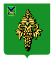 Утверждено Решение Думы Чугуевского муниципального округа«____» ____________ № ______СТРАТЕГИЯ СОЦИАЛЬНО-ЭКОНОМИЧЕСКОГО РАЗВИТИЯ ЧУГУЕВСКОГО МУНИЦИПАЛЬНОГО ОКРУГА ПРИМОРСКОГО КРАЯ2022 -2030 ГОДЫТОМ 3ПРИЛОЖЕНИЯОГЛАВЛЕНИЕ, том 3П-1. ОРГАНИЗАЦИИ И ПРЕДПРИНИМАТЕЛИ ЧУГУЕВСКОГО МУНИЦИПАЛЬНОГО ОКРУГА, 2020 ГОД П-1.1. ТОРГОВЛЯ Таблица 1 – Сведения об организациях в сфере торговли, 2020 годТаблица 2 – Сведения о предпринимательской деятельности в сфере торговли,2020 годП-1.2. ОБЩЕСТВЕННОЕ ПИТАНИЕ, КОЛЛЕКТИВНОЕ ПРОЖИВАНИЕТаблица 3 – Сведения об организациях в сфере организации общественного питания и коллективного проживания, 2020 годТаблица 4 – Сведения о предпринимательской деятельности в сфере организации общественного питания, общественного проживания, 2020 годП-1.3. ЛЕСОЗАГОТОВКИ, ЛЕСОВОДСТВО, ПЕРЕРАБОТКА ДРЕВЕСИНЫ И ДРЕВЕСНЫХ ОТХОДОВТаблица 5 – Сведения об организациях в сфере лесозаготовок, лесоводства, переработки древесины и древесных отходов, 2020 годТаблица 6 – Сведения о предпринимательской деятельности в сфере лесозаготовок, лесоводства, переработки древесины и древесных отходовП-1.4. СЕЛЬСКОЕ ХОЗЯЙСТВО, ПЕРЕРАБОТКА СЕЛЬСКОХОЗЯЙСТВЕННОЙ ПРОДУКЦИИ, ПИЩЕВАЯ ОТРАСЛЬТаблица 7 – Сведения об организациях в сфере сельского хозяйства, переработки сельскохозяйственной продукции, пищевой отрасли, 2020 годТаблица 8 – Сведения о предпринимательской деятельности в сфере сельского хозяйства, переработке сельскохозяйственной продукции, пищевой отрасли, 2020 годП-1.5. СТРОИТЕЛЬНЫЕ, ОТДЕЛОЧНЫЕ И МОНТАЖНЫЕ РАБОТЫ, РЕМОНТ КОММУНИКАЦИОННОГО И ЭЛЕКТРИЧЕСКОГО ОБОРУДОВАНИЯ, ПРОИЗВОДСТВО СТРОИТЕЛЬНЫХ МАТЕРИАЛОВ И КОНСТРУКЦИЙ, ИНАЯ ПРОИЗВОДСТВЕННАЯ ДЕЯТЕЛЬНОСТЬТаблица 9 – Сведения об организациях в сфере строительных, отделочных и монтажных работ, ремонта коммуникационного и электрического оборудования, производства строительных материалов и конструкций, иной производственной деятельности, 2020 годТаблица 10 – Сведения о предпринимательской деятельности в сфере строительных, отделочных и монтажных работ, ремонта коммуникационного и электрического оборудования, производства строительных материалов и конструкций, иной производственной деятельностиП-1.6. КОММУНАЛЬНЫЕ УСЛУГИ, САНИТАРНАЯ ОБРАБОТКА, УПРАВЛЕНИЕ ЭКСПЛУАТАЦИЕЙ ЖИЛОГО ФОНДА, АРХИТЕКТУРНОЕ ПРОЕКТИРОВАНИЕ, КАДАСТРОВАЯ ДЕЯТЕЛЬНОСТЬ, АРЕНДА И УПРАВЛЕНИЕ СОБСТВЕННЫМ ИЛИ АРЕНДОВАННЫМ НЕДВИЖИМЫМ ИМУЩЕСТВОМ, ПРОДАЖА НЕДВИЖИМОСТИТаблица 11 – Сведения об организациях в сфере коммунальных услуг, санитарной обработки, управления эксплуатацией жилого фонда, архитектурного проектирования, кадастровой деятельности, аренде и управления недвижимым имуществом, продажи недвижимости, 2020 годТаблица 12 – Сведения о предпринимательской деятельности в сфере коммунальных услуг и санитарной обработкиТаблица 13 – Сведения о предпринимательской деятельности в сфере коммунальных услуг, санитарной обработки, управления эксплуатацией жилого фонда, архитектурного проектирования, кадастровой деятельности, аренде и управления недвижимым имуществом, продажи недвижимостиП-1.7. ПАССАЖИРСКИЕ И ГРУЗОВЫЕ ПЕРЕВОЗКИ, ТЕХНИЧЕСКОЕ ОБЛСУЖИВАНИЕ И РЕМОНТ АВТОМОБИЛЕЙТаблица 14 – Сведения об организациях в сфере пассажирских и грузовых перевозок, технического облуживания и ремонта автомобилей, 2020 годТаблица 15 – Сведения о предпринимательской деятельности в сфере пассажирских и грузовых перевозокТаблица 16 – Сведения о предпринимательской деятельности в сфере технического обслуживания и ремонта автомобилейП-1.8. ПРОЧИЕ УСЛУГИТаблица  17 – Сведения об организациях в сфере охранной деятельности и здравоохранения, 2020 годТаблица 18 – Сведения о предпринимательской деятельности в сфере разработки ПО и обслуживания компьютерной техникиТаблица 19 – Сведения о предпринимательской деятельности в сфере образованияТаблица 20 – Сведения о предпринимательской деятельности в сфере здравоохраненияТаблица 21 – Сведения о предпринимательской деятельности в сфере физкультуры и спортаТаблица 22 – Сведения о предпринимательской деятельности в области права, бухгалтерского учета, технического регулирования Таблица 23 – Сведения о предпринимательской деятельности в сфере прочих услугТаблица 24 – Сведения о предпринимательской деятельности в сфере бытовых услугП-2. ПРОИЗВОДСТВЕННЫЙ ПОТЕНЦИАЛ И ОБЛАСТЬ ПРИМЕ-НЕНИЯ МИНЕРАЛЬНО-СЫРЬЕВЫХ РЕСУРСОВ ЧУГУЕВСКОГО МУНИЦИПАЛЬНОГО ОКРУГА, ДРУГИЕ ПРИРОДНЫЕ РЕСУРСЫ, 2022 ГОД Таблица 25 – Область применения минерально-сырьевых ресурсов Чугуевского муниципального округа, другие природные ресурсыТаблица 26 – Переработка хвоиП-3. – СОПРЯЖЕННОСТЬ ГОСУДАРСТВЕННЫХ ПРОГРАММ ПРИМОРСКОГО КРАЯ И МУНИЦИПАЛЬНЫХ ПРОГРАММ ЧУГУЕВСКОГО МУНИЦИПАЛЬНОГО ОКРУГАП-4. РЕСУРСНОЕ ОБЕСПЕЧЕНИЕ МУНИЦИПАЛЬНОЙ ПРОГРАММЫ «СОЦИАЛЬНО-ЭКОНОМИЧЕСКОЕ РАЗВИТИЕ ЧУГУЕВСКОГО МУНИЦИПАЛЬНОГО ОКРУГА» НА 2020-2024 ГОДЫ И ПРИВЛЕКАЕМЫХ СРЕДСТВ ФЕДЕРАЛЬНОГО БЮДЖЕТА, КРАЕВОГО БЮДЖЕТА И БЮДЖЕТОВ ГОСУДАРСТВЕННЫХ ВНЕБЮДЖЕТНЫХ ФОНДОВ, ИНЫХ ВНЕБЮДЖЕТНЫХ ИСТОЧНИКОВ (от 05 ноября 2019 года №690-НПА, с изм.  и доп. от 29.07.2020 г. №533-НПА; от 10.03.2021 г. №213-НПА; от 17.11.2021 г. №937-НПА)П-5. РЕСУРСНОЕ ОБЕСПЕЧЕНИЕ МУНИЦИПАЛЬНОЙ ПРОГРАММЫ «УКРЕПЛЕНИЕ ОБЩЕСТВЕННОГО ЗДОРОВЬЯ НА 2021-2027 ГОДЫ ЗА СЧЕТ СРЕДСТВ МЕСТНОГО БЮДЖЕТА (от 27 ноября 2020 года №233-НПА, с изм. от 15.03.2021 №236-НПА) )П-6. РЕСУРСНОЕ ОБЕСПЕЧЕНИЕ МУНИЦИПАЛЬНОЙ ПРОГРАММЫ «РАЗВИТИЕ ОБРАЗОВАНИЯ ЧУГУЕВСКОГО МУНИЦИПАЛЬНОГО ОКРУГА» НА 2020-2024 ГОДЫ И ПРИВЛЕКАЕМЫХ СРЕДСТВ ФЕДЕРАЛЬНОГО БЮДЖЕТА, КРАЕВОГО БЮДЖЕТА И БЮДЖЕТОВ ГОСУДАРСТВЕННЫХ ФОНДОВ, МЕСТНОГО БЮДЖЕТА (от 10.12.2019 г. №834-НПА, в ред. от 24.02.2021 г. №156-НПА)П-7. РЕСУРСНОЕ ОБЕСПЕЧЕНИЕ МУНИЦИПАЛЬНОЙ ПРОГРАММЫ «РАЗВИТИЕ ФИЗИЧЕСКОЙ КУЛЬТУРЫ, СПОРТА И ТУРИЗМА ЧУГУЕВСКОГО МУНИЦИПАЛЬНОГО ОКРУГА» НА 2020-2027 ГОДЫ И ПРИВЛЕКАЕМЫХ СРЕДСТВ ФЕДЕРАЛЬНОГО БЮДЖЕТА, КРАЕВОГО БЮДЖЕТА И БЮДЖЕТОВ ГОСУДАРСТВЕННЫХ ФОНДОВ, МЕСТНОГО БЮДЖЕТА (утв. 05.11.2019 №691-НПА, с изм. и доп. от 20.03.2020 №177-НПА; от 07.05.2020 №324-НПА; от 26.06.2020 №435-НПА; от 27.11.2020 №234-НПА; от 05.03.2021 №200-НПА; от 01.06.2021 №504-НПА; от 17.06.2021 №572-НПА; от 16.11.2021 №933-НПА; от 11.02.2022 №106-НПА)П-8. РЕСУРСНОЕ ОБЕСПЕЧЕНИЕ МУНИЦИПАЛЬНОЙ ПРОГРАММЫ «РАЗВИТИЕ КУЛЬТУРЫ ЧУГУЕВСКОГО МУНИЦИПАЛЬНОГО ОКРУГА» НА 2020-2027 ГОДЫ И ПРИВЛЕКАЕМЫХ СРЕДСТВ ФЕДЕРАЛЬНОГО БЮДЖЕТА, КРАЕВОГО БЮДЖЕТА И БЮДЖЕТОВ ГОСУДАРСТВЕННЫХ ФОНДОВ, МЕСТНОГО БЮДЖЕТА (утв. 26.11.2019 №762-НПА; с изм. и доп. от 24.12.2019 №880-НПА; от 20.03.2020 №176-НПА; от 23.04.2020 №297-НПА; от 25.05.2020 №360-НПА; от 28.08.2020 №530-НПА; от 17.03.2021 №246-НПА; от 01.06.2021 №505-НПА )П-9. РЕСУРСНОЕ ОБЕСПЕЧЕНИЕ МУНИЦИПАЛЬНОЙ ПРОГРАММЫ «ОБЕСПЕЧЕНИЕ ДОСТУПНЫМ ЖИЛЬЕМ И КАЧЕСТВЕННЫМИ УСЛУГАМИ ЖИЛИЩНО-КОММУНАЛЬНОГО ХОЗЯЙСТВА НАСЕЛЕНИЯ ЧУГУЕВСКОГО МУНИЦИПАЛЬНОГО ОКРУГА» НА 2020-2024 ГОДЫ ЗА СЧЕТ СРЕДСТВ БЮДЖЕТА ЧУГУЕВСКОГО МУНИЦИПАЛЬНОГО ОКРУГА И ПРИВЛЕКАЕМЫХ СРЕДСТВ ФЕДЕРАЛЬНОГО БЮДЖЕТА, КРАЕВОГО БЮДЖЕТА, ИНЫХ ВНЕБЮДЖЕТНЫХ ИСТОЧНИКОВ (утв. 19 декабря 2019 г., № 857-НПА, с доп. и изм. от 16.09.2020 №649-НПА; от 18.11.2020 №183-НПА; от 23.03.2021 №264-НПА; от 08.02.2022 №90-НПА)П-10. РЕСУРСНОЕ ОБЕСПЕЧЕНИЕ МУНИЦИПАЛЬНОЙ ПРОГРАММЫ «ЭНЕРГОСБЕРЕЖЕНИЕ И ЭНЕРГЕТИЧЕСКАЯ ЭФФЕКТИВНОСТЬ ЧУГУЕВСКОГО МУНИЦИПАЛЬНОГО ОКРУГА» НА 2020-2024 ГОДЫ ЗА СЧЕТ СРЕДСТВ БЮДЖЕТА ЧУГУЕВСКОГО МУНИЦИПАЛЬНОГО ОКРУГА (утв. 11.12.2019 Г. №845-НПА, с изм. доп. от 21.10.2020 №92-НПА; от 16.03.2021 №237-НПА)П-11. РЕСУРСНОЕ ОБЕСПЕЧЕНИЕ МУНИЦИПАЛЬНОЙ ПРОГРАММЫ «РАЗВИТИЕ ТРАНСПОРТНОЙ ИНФРАСТРУКТУРЫ ЧУГУЕВСКОГО МУНИЦИПАЛЬНОГО ОКРУГА НА 2020-2024 ГОДЫ ЗА СЧЕТ СРЕДСТВ БЮДЖЕТА ЧУГУЕВСКОГО МУНИЦИПАЛЬНОГО ОКРУГА И ПРИВЛЕКАЕМЫХ СРЕДСТВ ФЕДЕРАЛЬНОГО БЮДЖЕТА, КРАЕВОГО БЮДЖЕТА, ИНЫХ ВНЕБЮДЖЕТНЫХ ИСТОЧНИКОВ (утв. 05.11.2019 г., № 688-НПА, с доп. и изм. от 10..2019 №830-НПА; от 16.03.2020 №152-НПА; от 23.04.2020 №296-НПА; от 21.05.2020 №354-НПА; от 02.09.2020 №644-НПА; от 25.11.2020 №229-НПА; от 10.02.2021 №100-НПА; от 24.05.2021 №471-НПА; от 23.08.2021 №752-НПА; от 14.12.2021 №1049-НПА; от 24.01.2022 №37-НПА)П-12. РЕСУРСНОЕ ОБЕСПЕЧЕНИЕ МУНИЦИПАЛЬНОЙ ПРОГРАММЫ «ФОРМИРОВАНИЕ СОВРЕМЕННОЙ ГОРОДСКОЙ СРЕДЫ ЧУГУЕВСКОГО МУНИЦИПАЛЬНОГО ОКРУГА НА 2020-2027 ГОДЫ ЗА СЧЕТ СРЕДСТВ БЮДЖЕТА ЧУГУЕВСКОГО МУНИЦИПАЛЬНОГО ОКРУГА И ПРИВЛЕКАЕМЫХ СРЕДСТВ ФЕДЕРАЛЬНОГО БЮДЖЕТА, КРАЕВОГО БЮДЖЕТА, ИНЫХ ВНЕБЮДЖЕТНЫХ ИСТОЧНИКОВ (утв. 11 марта 2020 г., № 147-НПА, с доп. и изм.)П-13. РЕСУРСНОЕ ОБЕСПЕЧЕНИЕ МУНИЦИПАЛЬНОЙ ПРОГРАММЫ «СОДЕРЖАНИЕ И БЛАГОУСТРОЙСТВО ЧУГУЕВСКОГО МУНИЦИПАЛЬНОГО ОКРУГА НА 2020-2024 ГОДЫ ЗА СЧЕТ СРЕДСТВ БЮДЖЕТА ЧУГУЕВСКОГО МУНИЦИПАЛЬНОГО ОКРУГА И ПРИВЛЕКАЕМЫХ СРЕДСТВ ФЕДЕРАЛЬНОГО БЮДЖЕТА, КРАЕВОГО БЮДЖЕТА, ИНЫХ ВНЕБЮДЖЕТНЫХ ИСТОЧНИКОВ (утв. 11 марта 2020 г., № 147-НПА, с доп. и изм.)П-14. РЕСУРСНОЕ ОБЕСПЕЧЕНИЕ МУНИЦИПАЛЬНОЙ ПРОГРАММЫ «КОМПЛЕКСНЫЕ МЕРЫ ПО ПРОФИЛАКТИКЕ ПРАВОНАРУШЕНИЙ НА ТЕРРИТОРИИ ЧУГУЕВСКОГО МУНИЦИПАЛЬНОГО ОКРУГА» НА 2020-2024 ГОДЫ ЗА СЧЕТ СРЕДСТВ БЮДЖЕТА ЧУГУЕВСКОГО МУНИЦИПАЛЬНОГО ОКРУГА (утв.22.10.2019 Г. №650-НПА, с изм. и доб. от 21.02.2020 №107-НПА; от 26.10.2020 №169-НПА; от 11.03.2021 №219-НПА; от 01.10.2021 №825-НПА)П-15. РЕСУРСНОЕ ОБЕСПЕЧЕНИЕ МУНИЦИПАЛЬНОЙ ПРОГРАММЫ «ПРОТИВОДЕЙСТВИЕ КОРРУПЦИИ В ЧУГУЕВСКОМ МУНИЦИПАЛЬНОМ ОКРУГЕ» НА 2020-2024 ГОДЫ ЗА СЧЕТ СРЕДСТВ БЮДЖЕТА ЧУГУЕВСКОГО МУНИЦИПАЛЬНОГО ОКРУГА (утв. 18.10.2019 г. №647-НПА, с изм. и доб. от 16.11.2021 г. №932-НПА)П-16. РЕСУРСНОЕ ОБЕСПЕЧЕНИЕ МУНИЦИПАЛЬНОЙ ПРОГРАММЫ «ЗАЩИТА НАСЕЛЕНИЯ НА ТЕРРИТОРИИ ЧУГУЕВСКОГО МУНИЦИПАЛЬНОГО ОКРУГА ОТ ЧРЕЗВЫЧАЙНЫХ СИТУАЦИЙ ПРИРОДНОГО И ТЕХНОГЕННОГО ХАРАКТЕРА И ОБЕСПЕЧЕНИЕ ПОЖАРНОЙ БЕЗОПАСНОСТИ НА ТЕРРИТОРИИ ЧУГУЕВСКОГО МУНИЦИПАЛЬНОГО ОКРУГА НА 2020-2024 ГОДЫ  ЗА СЧЕТ СРЕДСТВ БЮДЖЕТА ЧУГУЕВСКОГО МУНИЦИПАЛЬНОГО ОКРУГАП-17. РЕСУРСНОЕ ОБЕСПЕЧЕНИЕ МУНИЦИПАЛЬНОЙ ПРОГРАММЫ «КОМПЛЕКСНЫЕ МЕРЫ ПО ПРОФИЛАКТИКЕ ТЕРРОРИЗМА И ЭКСТРЕМИЗМА НА ТЕРРИТОРИИ ЧУГУЕВСКОГО МУНИЦИПАЛЬНОГО ОКРУГА» НА 2020-2024 ГОДЫ ЗА СЧЕТ СРЕДСТВ БЮДЖЕТА ЧУГУЕВСКОГО МУНИЦИПАЛЬНОГО ОКРУГА (утв. 10 декабря 2019 года №836-НПА)П-18. РЕСУРСНОЕ ОБЕСПЕЧЕНИЕ МУНИЦИПАЛЬНОЙ ПРОГРАММЫ «ИНФОРМАЦИОННОЕ ОБЩЕСТВО ЧУГУЕВСКОГО МУНИЦИПАЛЬНОГО ОКРУГА» НА 2020-2024 ГОДЫ ЗА СЧЕТ СРЕДСТВ БЮДЖЕТА ЧУГУЕВСКОГО МУНИЦИПАЛЬНОГО ОКРУГА (утв. 05.11.2019 г. №692-НПА, с изм. и доп. от 25.02.2020 №110-НПА; от 29.04.2021 №393-НПА)П-19. РЕСУРСНОЕ ОБЕСПЕЧЕНИЕ МУНИЦИПАЛЬНОЙ ПРОГРАММЫ «МАТЕРИАЛЬНО-ТЕХНИЧЕСКОЕ ОБЕСПЕЧЕНИЕ ОРГАНОВ МЕСТНОГО САМОУПРАВЛЕНИЯ ЧУГУЕВСКОГО МУНИЦИПАЛЬНОГО ОКРУГА» НА 2020-2024 ГОДЫ ЗА СЧЕТ СРЕДСТВ БЮДЖЕТА ЧУГУЕВСКОГО МУНИЦИПАЛЬНОГО ОКРУГА (утв. 18 ноября 2020 г., № 184-НПА, с доп. и изм. от 17 марта 2021 года «245-НПА; от 21 апреля 2021 года №357-НПА)П-20. РЕСУРСНОЕ ОБЕСПЕЧЕНИЕ МУНИЦИПАЛЬНОЙ ПРОГРАММЫ «РАЗВИТИЕ МУНИЦИПАЛЬНОЙ СЛУЖБЫ В ЧУГУЕВСКОМ МУНИЦИПАЛЬНО ОКРУГЕ» НА 2020-2024 ГОДЫ ЗА СЧЕТ СРЕДСТВ БЮДЖЕТА ЧУГУЕВСКОГО МУНИЦИПАЛЬНОГО ОКРУГА (утв. 18.10.2019 №648-НПА, с доп. и изм. от 21.01.2020 №40-НПА; от 21.10.2020 №91-НПА; от 11.03.2021 №220-НПА; от 29.04.2021 №395-НПА; от 07.02.2022 №85-НПА)П-21. РЕСУРСНОЕ ОБЕСПЕЧЕНИЕ ПРОГРАММЫ КОМПЛЕКСНОГО РАЗВИТИЯ СОЦИАЛЬНОЙ ИНФРАСТРУКТУРЫ СЕЛЬСКИХ ПОСЕЛЕНИЙ ВХОДЯЩИХ В СОСТАВ ЧУГУЕВСКОГО МУНИЦИПАЛЬНОГО РАЙОНА (ОКРУГА) НА 2019-2036 ГОДЫ (утв. 09.09.2019 г. №530-НПА)П-22. КАРТЫ ГРАДОСТРОИТЕЛЬНОГО ЗОНИРОВАНИЯ НАСЕЛЕННЫХ ПУНКТОВ ЧУГУЕВСКОГО МУНИЦИПАЛЬНОГО ОКРУГА (с. Антоновка, с. Архиповка, с. Березовка, с. Булыга Фадеево)П-22. КАРТЫ ГРАДОСТРОИТЕЛЬНОГО ЗОНИРОВАНИЯ НАСЕЛЕННЫХ ПУНКТОВ ЧУГУЕВСКОГО МУНИЦИПАЛЬНОГО ОКРУГА (с. Варпаховка, с. Верхняя Бреевка, с. Заветное, с. Заметное)П-22. КАРТЫ ГРАДОСТРОИТЕЛЬНОГО ЗОНИРОВАНИЯ НАСЕЛЕННЫХ ПУНКТОВ ЧУГУЕВСКОГО МУНИЦИПАЛЬНОГО ОКРУГА (с. Извилинка, с. Изюбриный, с. Каменка, с. Кокшаровка)П-22. КАРТЫ ГРАДОСТРОИТЕЛЬНОГО ЗОНИРОВАНИЯ НАСЕЛЕННЫХ ПУНКТОВ ЧУГУЕВСКОГО МУНИЦИПАЛЬНОГО ОКРУГА (с. Ленино, с. Лесогорье, с. Медвежий Кут, с. Михайловка)П-22. КАРТЫ ГРАДОСТРОИТЕЛЬНОГО ЗОНИРОВАНИЯ НАСЕЛЕННЫХ ПУНКТОВ ЧУГУЕВСКОГО МУНИЦИПАЛЬНОГО ОКРУГА (с. Нижние Лужки, с. Новомихайловка, с. Новочугуевка, с. Окраинка)П-22. КАРТЫ ГРАДОСТРОИТЕЛЬНОГО ЗОНИРОВАНИЯ НАСЕЛЕННЫХ ПУНКТОВ ЧУГУЕВСКОГО МУНИЦИПАЛЬНОГО ОКРУГА (с. Павловка, с. Полыниха, с. Пшеницыно, с. Самарка)П-22. КАРТЫ ГРАДОСТРОИТЕЛЬНОГО ЗОНИРОВАНИЯ НАСЕЛЕННЫХ ПУНКТОВ ЧУГУЕВСКОГО МУНИЦИПАЛЬНОГО ОКРУГА (с. Саратовка, с. Соколовка, с. Тополевый, с. Уборка)П-22. КАРТЫ ГРАДОСТРОИТЕЛЬНОГО ЗОНИРОВАНИЯ НАСЕЛЕННЫХ ПУНКТОВ ЧУГУЕВСКОГО МУНИЦИПАЛЬНОГО ОКРУГА (с. Цветкова, с. Чугуевка, с. Шумный, с. Ясное)П-23. КАРТЫ ГРАДОСТРОИТЕЛЬНОГО ЗОНИРОВАНИЯ ЧУГУЕВСКОГО МУНИЦИПАЛЬНОГО ОКРУГА П-24. ПОКАЗАТЕЛИ РАЗВИТИЯ ЧУГУЕВСКОГО МУНИЦИПАЛЬНОГО ОКРУГА В РАМКАХ РЕАЛИЗАЦИИ СТРАТЕГИЧЕСКИХ ОРИЕНТИРОВ ПРИМОРСКОГО КРАЯ П-1.Организации и предприниматели Чугуевского муниципального округа, 2020 г. ………………………………………………………………………….5П-1.1– Торговля ……………………………………………………………………..5П-1.2– Общественное питание, коллективное проживание ………………………15П-1.3– Лесозаготовки, лесоводство, переработка древесины и древесных отходов ………………………………………………………………………...16П-1.4– Сельское хозяйство, переработка сельскохозяйственной продукции, пищевая отрасль ……………………………………………………………….18П-1.5– Строительные, отделочные и монтажные работы, ремонт коммуникационного и электрического оборудования, производство строительных материалов и конструкций, иная производственная деятельность …………………………………………………………………..19П-1.6– Коммунальные услуги, санитарная обработка, управление эксплуатацией жилого фонда, архитектурное проектирование, кадастровая деятельность, аренда и управление собственным или арендо-ванным недвижимым имуществом, продажа недвижимости ………………21П-1.7– Пассажирские и грузовые перевозки, техническое обслуживание и ремонт автомобилей ………………………………………………………….. 22П-1.8– Прочие услуги ……………………………………………………………….25П-2.Производственный потенциал и область применения минерально-сырьевых ресурсов Чугуевского муниципального округа, другие природные ресурсы, 2022 год ……………………………………………..….28П-3.Сопряженность государственных программ Приморского края и муниципальных программ Чугуевского муниципального округа …………33П-4.Ресурсное обеспечение муниципальной программы «Социально-экономическое развитие Чугуевского муниципального округа» на 2020-2024 годы и привлекаемых средств федерального бюджета, краевого бюджета и бюджетов государственных фондов, иных внебюджетных источников …………………………………………………………………….43П-5.Ресурсное обеспечение муниципальной программы «Укрепление общественного здоровья на 2021-2027 годы» за счет средств местного бюджета ………………………………………………………………………..52П-6.Ресурсное обеспечение муниципальной программы «Развитие образования Чугуевского муниципального округа» на 2020-2024 годы и привлекаемых средств федерального бюджета, краевого бюджета и бюджетов государственных фондов, местного бюджета …………………..54П-7.Ресурсное обеспечение муниципальной программы «Развитие физической культуры, спорта и туризма Чугуевского муниципального округа» на 2020-2027 годы и привлекаемых средств федерального бюджета, краевого бюджета и бюджетов государственных фондов, местного бюджета ……………………………………………………………..69П-8.Ресурсное обеспечение муниципальной программы «Развитие культуры, Чугуевского муниципального округа» на 2020-2027 годы и привлекаемых средств федерального бюджета, краевого бюджета и бюджетов государственных фондов, местного бюджета ………………………………76П-9.Ресурсное обеспечение муниципальной программы «Обеспечение доступным жильем и качественными услугами жилищно-коммунального хозяйства населения Чугуевского муниципального округа» на 2020-2024 годы за счет средств бюджета Чугуевского муниципального округа и привлекаемых средств федерального бюджета, краевого бюджета, иных внебюджетных источников …………………………………………………...82П-10.Ресурсное обеспечение муниципальной программы «Энергосбережение и энергетическая эффективность Чугуевского муниципального округа» на 2020-2024 годы за счет средств бюджета Чугуевского муниципального округа …………………………………………………………………………..86П-11.Ресурсное обеспечение муниципальной программы «Развитие транспортной инфраструктуры Чугуевского муниципального округа на 2020-2024 годы за счет средств бюджета Чугуевского муниципального округа и привлекаемых средств федерального бюджета, краевого бюджета, иных внебюджетных источников …………………………………88П-12.Ресурсное обеспечение муниципальной программы «Формирование современной городской среды Чугуевского муниципального округа на 2020-2027 годы за счет средств бюджета Чугуевского муниципального округа и привлекаемых средств федерального бюджета, краевого бюджета, иных внебюджетных источников …………………………………98П-13.Ресурсное обеспечение муниципальной программы «Содержание и благоустройство Чугуевского муниципального округа» на 2020-2024 годы за счет средств бюджета Чугуевского муниципального округа и привлекаемых средств федерального бюджета, краевого бюджета, иных внебюджетных источников …………………………………………………...100П-14.Ресурсное обеспечение муниципальной программы «Комплексные меры по профилактике правонарушений на территории Чугуевского муниципального округа» на 2020-2024 годы за счет средств бюджета Чугуевского муниципального округа ………………………………………..104П-15.Ресурсное обеспечение муниципальной программы «Противодействие коррупции в Чугуевском муниципальном округе» на 2020-2024 годы за счет средств бюджета Чугуевского муниципального округа ………………107П-16.Ресурсное обеспечение муниципальной программы «Защита населения на территории Чугуевского муниципального округа от чрезвычайных ситуаций природного и техногенного характера и обеспечение пожарной безопасности на территории Чугуевского муниципального округа» на 2020-2024 годы за счет средств бюджета Чугуевского муниципального округа …………………………………………………………………………..109П-17.Ресурсное обеспечение муниципальной программы «Комплексные меры по профилактике терроризма и экстремизма на территории Чугуевского муниципального округа» на 2020-2024 годы за счет средств бюджета Чугуевского муниципального округа ……………………………….……….113П-18.Ресурсное обеспечение муниципальной программы «Информационное общество Чугуевского муниципального округа» на 2020-2024 годы за счет средств бюджета Чугуевского муниципального округа ……………………114П-19.Ресурсное обеспечение муниципальной программы «Материально-техническое обеспечение органов местного самоуправления Чугуевского муниципального округа» на 2020-2024 годы за счет средств бюджета Чугуевского муниципального округа ……………………………………….116П-20.Ресурсное обеспечение муниципальной программы «Развитие муниципальной службы в Чугуевском муниципальном округе» на 2020-2024 годы за счет средств бюджета Чугуевского муниципального округа118П-21.Ресурсное обеспечение программы комплексного развития социальной инфраструктуры сельских поселений, входящих в состав Чугуевского муниципального района (округа) на 2019-2036 годы ……………………….119П-22.Карты градостроительного зонирования населенных пунктов Чугуевского муниципального округа ………………………………………………………120– с. Антоновка, с. Архиповка, с. Березовка, с. Булыга Фадеево ……………120– с. Варпаховка, с. Верхняя Бреевка, с. Заветное, с. Заметное ……………..121– с. Извилинка, с. Изюбриный, с. Каменка,  с. Кокшаровка ………………..122– с. Ленино, с. Лесогорье, с. Медвежий Кут, с. Михайловка ………………123– с. Нижние Лужки, с. Новомихайловка, с. Новочугуевка, с. Окраинка ….124– с. Павловка, с. Полыниха, с. Пшеницыно, с. Самарка ……………………125– с. Саратовка, с. Соколовка, с. Тополевый, с. Уборка ……………………..126– с. Цветкова, с. Чугуевка, с. Шумный, с. Ясное …………………………….127П-23.Карты градостроительного зонирования Чугуевского муниципального округа …………………………………………………………………………..128П-24.Показатели развития Чугуевского муниципального округа в рамках реализации стратегических ориентиров Приморского края ……………….129№Название организацииИННВид деятельностиКол-во сотрудни-ков, чел.1ООО «МАРИЯ»2534001036Торговля розничная преимущест-венно пищевыми продуктами, включая напитки и табачные изде-лия в неспециализированных магазинах112ООО «ВОСТОК-ВБ»2534007408Торговля оптовая древесным сырьем и необработанными лесоматериалами113ООО «ЧУГУЕВСКИЙ АГРОСНАБ»2534007937Торговля оптовая автомобильны-ми деталями и принадлежностя-ми, кроме деятельности агентов104ООО «КРОНА»2534007990Торговля оптовая древесным сырьем и необработанными лесоматериалами95ООО «АМЕТИСТ»2543109621Торговля оптовая древесным сырьем и необработанными лесоматериалами6МУЗЫКИНА ЛЮДМИЛА АНАТОЛЬЕВНА252800327736Торговля оптовая неспециализи-рованная6ООО «ЛЮКС»2534006299Торговля розничная в неспециа-лизированных магазинах57ООО «АГРОСНАБ-ТЕХНО»2534006242Торговля розничная металличес-кими и неметаллическими конст-рукциями в специализированных магазинах78ООО «ВЛАД»2534006764Торговля розничная напитками в специализированных магазинах59ООО «РОМАШКА»2534006940Торговля розничная алкогольны-ми напитками, включая пиво в специализированных магазинах510ООО «ОПТ ПЛЮС»2534007574Торговля оптовая неспециализи-рованная511ООО «ЧУГУЕВКА-ТОРГ»2534005739Торговля оптовая черными металлами в первичных формах412ООО «Л.А.В.Р»2534006362Торговля розничная преимущест-венно пищевыми продуктами, включая напитки и табачные изде-лия в неспециализированных магазинах413ООО «ГЛОРИЯ»2534006757Торговля розничная алкогольны-ми напитками, включая пиво в специализированных магазинах414ООО «НИКА»2534006789Торговля розничная преимущест-венно пищевыми продуктами, включая напитки и табачные изде-лия в неспециализированных магазинах415ООО «АЛЕКСАНДР»2534006980Торговля розничная пищевыми продуктами, напитками и табач-ными изделиями в неспециализи-рованных магазинах416ООО «ТАНДЕМ ДВ»2534007060Торговля оптовая древесным сырьем и необработанными лесоматериалами417ООО «АНИКА»2534004372Торговля розничными напитками в специализированных магазинах318ООО «НОТА»2534006274Торговля розничная пищевыми продуктами, напитками и табач-ными изделиями в специализиро-ванных магазинах319ООО «РАССВЕТ»2534006348Торговля розничная в неспециализированных магазинах320ООО «ГРАНД-ВУД»2534006700Торговля оптовая лесоматериала-ми, строительными материалами и санитарно-техническим оборудованием321ООО «СЕМЬЯ»2534007479Торговля напитками в специализированных магазинах322ООО «КЛЕН»2534007849Торговля оптовая лесоматериала-ми, строительными материалами и санитарно-техническим обору-дованием323ООО «ДВЕ СЕМЬИ»2534007895Торговля розничная преимущест-венно пищевыми продукта-ми, включая напитки и табачные изде-лия в неспециализированных магазинах324ООО «ЛИДЕР-ДВ»2543107448Торговля оптовая лесоматериала-ми, строительными материалами и санитарно-техническим обору-дованием325ООО «СПЕЦАГРОТОРГ»2534006250Торговля автотранспортными средствами226ООО «ИРИНА»2534006355Торговля розничная напитками в специализированных магазинах227ООО «СЕРЕБРЯННОЕ КОПЫТЦЕ»2534006595Торговля розничная пищевыми продуктами, напитками и та-бачными изделиями в специализи-рованных магазинах228ООО «АВРОРА»2534008017Торговля оптовая лесоматериала-лами, строительными материала-ми и санитарно-техническим оборудованием229ООО «КЕДР»2534008063Торговля оптовая пиломатериа-лами230ООО «ГРОСС»2534007341Торговля оптовая древесным сырьем и необработанными лесоматериалами131ООО «ИМПУЛЬС»2534007454Торговля оптовая древесным сырьем и необработанными лесоматериалами132ООО «ЭКСПОРТ-ДВ»2534007951Торговля оптовая лесоматериа-лами, строительными материа-лами и санитарно-техническим оборудованием133ООО «ТЕХНОДРЕВ»2723162374Торговля оптовая прочими маши-нами, оборудованием и принад-лежностями1№ПредпринимательИННВид деятельности1БУЛЛЕР АЛЕКСАНДР СЕРГЕЕВИЧ253403014305Торговля оптовая цветами и растениями2ВАЛЕНКО АНДРЕЙ ВЛАДИМИРОВИЧ253402425528Торговля оптовая фармацевтической продукцией3ДЕРЕВЯШКИН АНДРЕЙ СТЕПАНОВИЧ253403246070Деятельность агентов по оптовой торговле топливом, рудами, металлами и химическими веществами 4КОЖЕМЯКО ТАТЬЯНА ВИКТОРОВНА253400054170Торговля оптовая автомобильными деталями, узлами и принадлежностями5ТЕРНОПОЛЬСКАЯ НАТАЛИЯ ЕВГЕНЬЕВНА272010962988Торговля оптовая машинами, оборудованием и инструментами для сельского хозяйства6ЕЛЬНИК ВАСИЛИЙ ВИКТОРОВИЧ253402705500Торговля оптовая санитарно-техническим оборудованием7ЧЕЧЕТКО КСЕНИЯ АЛЕКСАНДРОВНА253402380806Торговля оптовая лесоматериалами, строитель-ными материалами и санитарно-техническим оборудованием8НИКОГДА АЛЕКСАНДР СЕРГЕЕВИЧ253403699507Деятельность агентов по оптовой торговле лесоматериалов и строительными материалами9ТРОШИН ДМИТРИЙ ЮРЬЕВИЧ253403142219Торговля оптовая пиломатериалами10КРАВЧЕНКО АЛЕКСЕЙ ГРИГОРЬЕВИЧ253402349605Торговля оптовая специализированная прочая11ЯКОВЛЕВ ОЛЕГ АЛЕКСАНДРОВИЧ251504422258Торговля оптовая мясом и мясными продуктами12АХВЕРДЯН АЛИК НОРИКОВИЧ250504111109Деятельность по розничной торговле большим товарным ассортиментом с преобладанием продовольственных товаров в неспециализированных магазинах13МУКАГОВА ТАТЬЯНА ХАТИФОВНА253401662205
Деятельность по розничной торговле большим товарным ассортиментом с преобладанием продовольственных товаров в неспециализиро-ванных магазинах14КАЙСТРИЦКАЯ МАРИНА ГЕОРГИЕВНА253400555842Торговля розничная большим товарным ассортиментом с преобладанием непродовольст-венных товаров в неспециализированных магазинах15ВАРОСЯН КНАРИК АРАГАНЦОВНА253402861330Торговля розничная большим товарным ассортиментом с преобладанием непродовольст-венных товаров в неспециализированных магазинах16ГУЛЗОДА ШОДМОН РУСТАМ250215813807Деятельность по осуществлению прямых продаж или продаж торговыми агентами с доставкой17АББАКУМОВА УЛЬЯНА ЕВГЕНЬЕВНА253403060372Торговля розничная преимущественно пищевы-ми продуктами, включая напитки и табачными изделиями в неспециализированных магазинах18АБРАМОВ ВЛАДИМИР ВИКТОРОВИЧ253400009875Торговля розничная преимущественно пищевы-ми продуктами, включая напитки и табачными изделиями в неспециализированных магазинах19АКНЕВСКАЯ МАРИНА МИХАЙЛОВНА253400985700Торговля розничная преимущественно пищевы-ми продуктами, включая напитки и табачными изделиями в неспециализированных магазинах20АМЕЛЬКИНА ОКСАНА ИВАНОВНА253400003601Торговля розничная преимущественно пищевы-ми продуктами, включая напитки и табачными изделиями в неспециализированных магазинах21АНТОНОВА ЕЛЕНА ИВАНОВНА253400988846Торговля розничная преимущественно пищевы-ми продуктами, включая напитки и табачными изделиями в неспециализированных магазинах22БАБАКАЕВА ТАТЬЯНА АЛЕКСАНДРОВНА253400007476Торговля розничная преимущественно пищевы-ми продуктами, включая напитки и табачными изделиями в неспециализированных магазинах23БАБЕНКО АЛЕКСЕЙ ВИКТОРОВИЧ253401020582Торговля розничная преимущественно пищевы-ми продуктами, включая напитки и табачными изделиями в неспециализированных магазинах24БЕЛЕЦКИЙ ВАСИЛИЙ КОНСТАНТИНОВИЧ252400012684Торговля розничная преимущественно пищевы-ми продуктами, включая напитки и табачными изделиями в неспециализированных магазинах25БУНЬКОВА ОЛЬГА ВИКТОРОВНА253402266701Торговля розничная преимущественно пищевы-ми продуктами, включая напитки и табачными изделиями в неспециализированных магазинах26ВЕСЕЛОК ЕВГЕНИЯ ЛЕОНИДОВНА253401569608Торговля розничная преимущественно пищевы-ми продуктами, включая напитки и табачными изделиями в неспециализированных магазинах27ДОБРЯКОВА ТАТЬЯНА АНАТОЛЬЕВНА253400080941Торговля розничная преимущественно пищевы-ми продуктами, включая напитки и табачными изделиями в неспециализированных магазинах28ДЬЯЧЕНКО ПАВЕЛ ОЛЕГОВИЧ253102737798Торговля розничная преимущественно пищевы-ми продуктами, включая напитки и табачными изделиями в неспециализированных магазинах29ЗЕЛЕНКОВ НИКОЛАЙ МАКСИМОВИЧ253401054503Торговля розничная преимущественно пищевы-ми продуктами, включая напитки, и табачными изделиями в неспециализированных магазинах30ЕМЕЛЬЯНОВ ИВАН ЛЕОНИДОВИЧ 253400094905Торговля розничная преимущественно пищевы-ми продуктами, включая напитки, и табачными изделиями в неспециализированных магазинах31ДЬЯЧЕНКО ПАВЕЛ ОЛЕГОВИЧ253102737798Торговля розничная преимущественно пищевы-ми продуктами, включая напитки и табачными изделиями в неспециализированных магазинах32ЕМЕЛЬЯНОВ ИВАН ЛЕОНИДОВИЧ 253400094905Торговля розничная преимущественно пищевы-ми продуктами, включая напитки, и табачными изделиями в неспециализированных магазинах33ИВАНОВА НАТАЛЬЯ ЕВГЕНЬЕВНА253402631048Торговля розничная преимущественно пищевы-ми продуктами, включая напитки, и табачными изделиями в неспециализированных магазинах34КАРПОВА ТАТЬЯНА АНАТОЛЬЕВНА253400253400Торговля розничная преимущественно пищевы-ми продуктами, включая напитки, и табачными изделиями в неспециализированных магазинах35КОМАРНИЦКАЯ ГАЛИНА ВАСИЛЬЕВНА253400016061Торговля розничная преимущественно пищевы-ми продуктами, включая напитки, и табачными изделиями в неспециализированных магазинах36КРЕМЕННАЯ АНЖЕЛА ПЕТРОВНА253400607603Торговля розничная преимущественно пищевы-ми продуктами, включая напитки, и табачными изделиями в неспециализированных магазинах37КРИВОНОС ВАЛЕРИЯ ДМИТРИЕВНА253402418707Торговля розничная преимущественно пищевы-ми продуктами, включая напитки, и табачными изделиями в неспециализированных магазинах38КУТУЗОВА ЕЛЕНА ГЕННАДЬЕВНА253400304207Торговля розничная преимущественно пищевы-ми продуктами, включая напитки, и табачными изделиями в неспециализированных магазинах39КУШНЕРИК ЛИЛИЯ ПЕТРОВНА253400056402Торговля розничная преимущественно пищевы-ми продуктами, включая напитки, и табачными изделиями в неспециализированных магазинах40ЛАВРЕНТЬЕВА НАТАЛЬЯ ВИКТОРОВНА253400080300Торговля розничная преимущественно пищевы-ми продуктами, включая напитки, и табачными изделиями в неспециализированных магазинах41ЛАДЫЧЕНКО ЛЮБОВЬ МИХАЙЛОВНА253400047800Торговля розничная преимущественно пищевы-ми продуктами, включая напитки, и табачными изделиями в неспециализированных магазинах42ЛЕБЕДЕВА СВЕТЛАНА АНАТОЛЬЕВНА026800837673Торговля розничная преимущественно пищевы-ми продуктами, включая напитки, и табачными изделиями в неспециализированных магазинах43ЛЕУ ЕВГЕНИЯ ВСЕВОЛОДОВНА253400259508Торговля розничная преимущественно пищевы-ми продуктами, включая напитки, и табачными изделиями в неспециализированных магазинах44ЛУЗГАН АЛЕКСЕЙ СЕРЕЕВИЧ253403133944Торговля розничная преимущественно пищевы-ми продуктами, включая напитки, и табачными изделиями в неспециализированных магазинах45МАТРОС АННА АЛЕКСЕЕВНА253402363335Торговля розничная, преимущественно пищевы-ми продуктами, включая напитки, и табачными изделиями в неспециализированных магазинах46МЕШКОВ СЕРГЕЙ ВИКТОРОВИЧ253401032066Торговля розничная, преимущественно пищевы-ми продуктами, включая напитки, и табачными изделиями в неспециализированных магазинах47НАРЗУЛЛО ШАМС253403190290Торговля розничная, преимущественно пищевы-ми продуктами, включая напитки, и табачными изделиями в неспециализированных магазинах48НАЧАРКИНА СВЕТЛАНА НИКОЛАЕВНА253400597338Торговля розничная, преимущественно пищевы-ми продуктами, включая напитки, и табачными изделиями в неспециализированных магазинах49НЕМЦОВ ЮРИЙ ВАСИЛЬЕВИЧ253400902503Торговля розничная, преимущественно пищевыми продуктами, включая напитки, и табачными изделиями в неспециализированных магазинах50НИКИФОРОВ АНДРЕЙ НИКОЛАЕВИЧ253400348660Торговля розничная, преимущественно пищевы-ми продуктами, включая напитки, и табачными изделиями в неспециализированных магазинах51ОЛЕКСИНСКАЯ НАТАЛЬЯ ВЛАДИМИРОВНА253403053544Торговля розничная, преимущественно пищевы-ми продуктами, включая напитки, и табачными изделиями в неспециализированных магазинах52ПАТЛАХ ТАТЬЯНА ПЕТРОВНА253402029443Торговля розничная преимущественно пищевы-ми продуктами, включая напитки, и табачными изделиями в неспециализированных магазинах53ПАЧКОВ АЛЕКСЕЙ ВАЛЕРЬЕВИЧ253400196671Торговля розничная преимущественно пищевы-ми продуктами, включая напитки, и табачными изделиями в неспециализированных магазинах54ПЕТРАКОВА ОЛЬГА ВЛАДИМИРОВНА253401252008Торговля розничная, преимущественно пищевы-ми продуктами, включая напитки, и табачными изделиями в неспециализированных магазинах55ПОДЕНКО ВАЛЕНТИНА ТРОФИМОВНА253400070051Торговля розничная, преимущественно пищевы-ми продуктами, включая напитки, и табачными изделиями в неспециализированных магазинах56ПРОЛУБЩИКОВА СВЕТЛАНА ВЛАДИМИРОВНА253400085065Торговля розничная, преимущественно пищевы-ми продуктами, включая напитки, и табачными изделиями в неспециализированных магазинах57САВУШКИНА ОКСАНА НИКОЛАЕВНА253400036678Торговля розничная, преимущественно пищевы-ми продуктами, включая напитки, и табачными изделиями в неспециализированных магазинах58СИМОНЕНКО НИНА ВАСИЛЬЕВНА253400851947Торговля розничная, преимущественно пищевы-ми продуктами, включая напитки, и табачными изделиями в неспециализированных магазинах59СИМОНОВА ЕКАТЕРИНА НИКОЛАЕВНА253402178452Торговля розничная, преимущественно пищевы-ми продуктами, включая напитки, и табачными изделиями в неспециализированных магазинах60СОЛЁНОВА ГАЛИНА НИКОЛАЕВНА253401368299Торговля розничная, преимущественно пищевы-ми продуктами, включая напитки, и табачными изделиями в неспециализированных магазинах61ТЕРЕХОВА ОЛЕСЯ РУСЛАНОВНА253401550741Торговля розничная преимущественно пищевы-ми продуктами, включая напитки, и табачными изделиями в неспециализированных магазинах62ШЕВЧЕНКО НАТАЛЬЯ ВЛАДИМИРОВНА253713510617Торговля розничная преимущественно пищевы-ми продуктами, включая напитки, и табачными изделиями в неспециализированных магазинах63АСТАХОВА ЛАРИСА АНАТОЛЬЕВНА250100072221Торговля розничная в неспециализированных магазинах64БАЛУЕВА ИРИНА АНАТОЛЬЕВНА253400041491Торговля розничная в неспециализированных магазинах65ДЬЯЧЕНКО ТАТЬЯНА ГРИГОРЬЕВНА253400032401Торговля розничная в неспециализированных магазинах66ЕВДОКИМКИНА ВЕРА ПЕТРОВНА253400023037Торговля розничная в неспециализированных магазинах67КОЗЛОВА ОЛЬГА ЛЕОНИДОВНА253400000706Торговля розничная в неспециализированных магазинах68ЛАДЫЧЕНКО ЛАРИСА ВИКТОРОВНА253400032338Торговля розничная в неспециализированных магазинах69ЕФИМЕНКО НАТАЛЬЯ ВАСИЛЬЕВНА253400032264Торговля розничная в неспециализированных магазинах70КРЕКОТЕНЬ АЛЕНА ВАСИЛЬЕВНА253400225964Торговля розничная в неспециализированных магазинах71МАКАРЕНКО ЛЮДМИЛА ЯКОВЛЕВНА 253400006024Торговля розничная в неспециализированных магазинах72ТЕРЁШКИНА ОКСАНА ВЛАДИМИРОВНА 253400017805Торговля розничная в неспециализированных магазинах73ТАРАБЯН ВАРСИК ВАГРАМОВНА253402061609Торговля розничная в неспециализированных магазинах74ПАНКРАТОВА ЛЮДМИЛА ВИКТОРОВНА253400809825Торговля розничная в неспециализированных магазинах75РУДНИК НАТАЛЬЯ КУЗЬМИНИЧНА253400668902Торговля розничная в неспециализированных магазинах76НОСОВ АЛЕКСАНДР НИКОЛАЕВИЧ253400001379Торговля розничная в неспециализированных магазинах77ШЕВЧЕНКО ЕВГЕНИЯ НИКОЛАЕВНА253400069641Торговля розничная в неспециализированных магазинах78ЮДИНА ЕЛЕНА ВАСИЛЬЕВНА253400078558Торговля розничная в неспециализированных магазинах79БОРОДУЛИНА ТАТЬЯНА АНАТОЛЬЕВНА253909470503Торговля розничная прочая в неспециализиро-ванных магазинах80ЗАБАРА НАДЕЖДА АЛЕКСАНДРОВНА253402154074Торговля розничная прочая в неспециализиро-ванных магазинах81ЕРМОЛИНА МАРИНА ВЛАДИМИРОВНА253402643942Торговля розничная прочая в неспециализиро-ванных магазинах82МАТВИЕНКО ВЛАДИСЛАВ ВЛАДИМИРОВИЧ253400028003Торговля розничная прочая в неспециализиро-ванных магазинах83МЫРКСИНА АННА МИХАЙЛОВНА253400013952Торговля розничная прочая в неспециализиро-ванных магазинах84ОЛЕСИК МАРИЯ АЛЕКСАНДРОВНА253401555965Торговля розничная прочая в неспециализиро-ванных магазинах85ОЛЕЙНИКОВА МАРИЯ ВЛАДИСЛАВОВНА253402546466Торговля розничная прочая в неспециализиро-ванных магазинах86ПЕШКОВА ЕВГЕНИЯ АЛЕКСАНДРОВНА253402248501Торговля розничная прочая в неспециализиро-ванных магазинах87ПОЗДНЯК ОЛЬГА НИКОЛАЕВНА253400062100Торговля розничная прочая в неспециализиро-ванных магазинах88СОВА АЛЕКСАНДР АНАТОЛЬЕВИЧ253402059455Торговля розничная прочая в неспециализиро-ванных магазинах89СОВА ОКСАНА АЛЕКСАНДРОВНА253400050619Торговля розничная прочая в неспециализиро-ванных магазинах90ХРОМИН АНДРЕЙ НИКОЛАЕВИЧ253401320459Торговля розничная прочая в неспециализи-рованных магазинах91ЧЕРНЯЕВА ЭЛИНА МИХАЙЛОВНА253400637541Торговля розничная прочая в неспециализи-рованных магазинах92БАЦКЕВИЧ ВАЛЕНТИНА АЛЕКСАНДРОВНА253400642502Торговля розничная в специализированных магазинах93БОЙЧЕНКО АНАСТАСИЯ АНДРЕЕВНА253400707904Торговля розничная одеждой в специализирован-ных магазинах94БОРИСЕНКО ЕЛЕНА ВЛАДИМИРОВНА253401431991Торговля розничная одеждой в специализирован-ных магазинах95ГОЛОХВАСТ МАРИНА ВЛАДИМИРОВНА253402986509Торговля розничная одеждой в специализирован-ных магазинах96ЕРШОВА ЕЛЕНА ВЛАДИМИРОВНА253400700144Торговля розничной мужской, женской и детской одежной в специализированных магазинах97КИМ ГЕН ОК253401013828Торговля розничная мужской, женской и детской одеждой в специализированных магазинах98КОВПИНЕЦ ИРИНА АЛЕКСЕЕВНА253401168797Торговля розничной мужской, женской и детской одежной в специализированных магазинах99НИКИТИНА МАРИЯ МИХАЙЛОВНА253401184742Торговля розничная мужской, женской и детской одеждой в специализированных магазинах100КОНСТАНТИНОВА АЛЁНА ОЛЕГОВНА253403048583Торговля розничной одеждой в специализиро-ванных магазинах101МАЛИНОВСКАЯ АННА СЕРГЕЕВНА253402452320Торговля розничной одеждой в специализиро-ванных магазинах102НИКИТИНА ОКСАНА ФАРИТОВНА253400186497Торговля розничная одеждой в специализиро-ванных магазинах103ПЕРЕДЕРА МАРИНА ЮРЬЕВНА250100279106Торговля розничная одеждой в специализиро-ванных магазинах104ХОДЧЕНКО НАТАЛЬЯ ВАСИЛЬЕВНА253402341740Торговля розничной одеждой в специализиро-ванных магазинах105ШАТЫРО ЛАРИСА НИКОЛАЕВНА253401699124Торговля розничная одеждой в специализиро-ванных магазинах106ШКАРБАН КАРИНА ЛЕОНИДОВНА253402293906Торговля розничная одеждой в специализиро-ванных магазинах107ЯЩЕНКО ТАТЬЯНА ВИКТОРОВНА253400005140Торговля розничной одеждой в специализиро-ванных магазинах108МЕШКОВА СВЕТЛАНА СЕРГЕЕВНА253400082882Торговля розничная текстильными изделиями в специализированных магазинах109РУЗОВА ЭВЕЛИНА ВИКТОРОВНА253400000495Торговля розничная текстильными изделиями в специализированных магазинах110КИЯШКО ОЛЕСЯ ЮРЬЕВНА253402627281Торговля розничная обувью и изделиями из кожи в специализированных магазинах111КРАСИКОВА ОКСАНА ВЛАДИМИРОВНА253400288097Торговля розничная обувью в специализирован-ных магазинах112МИХНОВСКАЯ НАТАЛЬЯ ИВАНОВНА253400287505Торговля розничной обувью в специализирован-ных магазинах113АВДЕЮК АЛЕКСАНДР ВАСИЛЬЕВИЧ253400686718Торговля розничная аудио- и видеотехникой в специализированных магазинах114ГЛАДКОВ ЭДУАРД ВАЛЕРЬЕВИЧ253400046147Торговля розничная аудио- и видеотехникой в специализированных магазинах115БОРОДУЛИН АНДРЕЙ ВАЛЕРЬЕВИЧ253401102108Торговля розничная лакокрасочными материалами в специализированных магазинах116ПЕТРОВ АЛЕКСАНДР НИКОЛАЕВИЧ253400089937Торговля розничная обоями и напольными покрытиями в специализированных магазинах117ПЕТРОВ ВАЛЕНТИН АЛЕКСАНДРОВИЧ250500952326Торговля розничная обоями и напольными покрытиями в специализированных магазинах118ГУЛАКЯН ЛИЛИТ СЕРЕЖАИ253402933634Торговля розничная хлебом и хлебобулочными изделиями в специализированных магазинах119ХМЕЛЕВСКАЯ ЕКАТЕРИНА ВАЛЕРЬЕВНА253402834390Торговля розничная хлебом и хлебобулочными изделиями и кондитерскими изделиями в специализированных магазинах120ПЕРЕДНЯ СЕРГЕЙ АЛЕКСАНДРОВИЧ253402728924Торговля оптовая шоколадом и сахаристыми кондитерскими изделиями121ШПАГИНА ИРИНА СТЕПАНОВНА253402029370Торговля розничная кондитерскими изделиями в специализированных магазинах122БАТЫРЕВА ВИКТОРИЯ ВАЛЕРЬЕВНА253400081688Торговля розничная мясом и мясом птицы, включая субпродукты в специализированных магазинах123КРАВЧЕНКО ЕЛЕНА ВЛАДИМИРОВНА253401543455Торговля розничная мясом и мясными продуктами в специализированных магазинах124ХАДЖИХАНОВ АЛИХАН САЙХАНОВИЧ253400758232Торговля розничная мясом и мясными продуктами в специализированных магазинах125КОЗЛОВА АНЖЕЛИКА ВАГИНАКОВНА251105414777Торговля розничная рыбой и морепродуктами в специализированных магазинах126СИЖУК ВИКТОРИЯ НИКОЛАЕВНА251300081151Торговля розничная рыбой, ракообразными и моллюсками в специализированных магазинах127КРЕНЬ МАРИНА НИКОЛАЕВНА251132225289Торговля розничная прочими пищевыми продуктами в специализированном магазине128МИРХОЛОВ ШАВКАТДЖОН ДЖУМЪАЕВИЧ250819580305Торговля розничная свежими фруктами, овощами, картофелем и орехами в специализированных магазинах129ЗБАГЕРСКАЯ ВАЛЕНТИНА АЛЕКСАНДРОВНА253402939410Торговля розничная чаем, кофе, какао в специализированных магазинах130ЗИНЧЕНКО ГАЛИНА МИХАЙЛОВНА253400286300Торговля розничная пивом в специализирован-ных магазинах131НИКИТИН ИГОРЬ НИКОЛАЕВИЧ253402514055Торговля розничная напитками в специализиро-ванных магазинах132КУШНАРЕВА ИРИНА ГЕОРГИЕВНА253400021738Торговля розничная алкогольными напитками, включая пиво, в специализированных магазинах133ГЕНЯ КОНСТАНТИН АНАТОЛЬЕВИЧ253400125663Торговля розничная металлическими и неметал-лическими конструкциями в специализирован-ных магазинах134ГАЛАНЧУК ЕЛЕНА ВЛАДИМИРОВНА253400015325Торговля розничная косметическими и товарами личной гигиены в специализированных магазинах135КОТЕЛЬНИКОВА ВЕРА ЛЕОНИДОВНА253400855405Торговля розничная косметическими и товарами личной гигиены в специализированных магазинах136ТИШКОВА НАДЕЖДА ПЕТРОВНА253401598408Торговля розничная косметическими и товарами личной гигиены в специализированных магазинах137БРЮХОВЕЦКАЯ НАДЕЖДА ЮРЬЕВНА253401093421Торговля розничная прочими бытовыми изделиями в специализированных магазинах138ГАЛАХОВ ВЛАДИМИР АЛЕКСАНДРОВИЧ253400849169Торговля розничная прочими бытовыми изделиями в специализированных магазинах139МЯГЧИЛОВ СЕРГЕЙ ВИТАЛЬЕВИЧ253400004193Торговля розничная бытовыми электротоварами 140ДОЛИШНЯЯ ЕЛЕНА НИКОЛАЕВНА253400027440Розничная торговля книгами в специализирован-ных магазинах141КОЛОТЕНКО АЛЕКСЕЙ ВЛАДИМИРОВИЧ253400097409Торговля розничная писчебумажными и канцелярскими товарами в специализированных магазинах142КАМНЕВА ТАТЬЯНА АЛЕКСАНДРОВНА253400655290Торговля розничная лекарственными средствами в специальных магазинах (аптеках)143КУРАШОВА ГАЛИНА РОМАНОВНА251500090756Торговля розничная лекарственными средствами в специализированных магазинах (аптеках)144КУЖЕЛЬ ОЛЕСЯ ВЛАДИМИРОВНА253402117308Торговля розничная цветами и другими расте-ниями, семенами, удобрениями, домашними животными и кормами для домашних животных в специализированных магазинах145КУЗНЕЦОВА ЛЮДМИЛА ИЛЬИНИЧНА253400022548Торговля розничная цветами и другими расте-ниями, семенами, удобрениями в специализиро-ванных магазинах146ШАМИНА НИНА СТАНИСЛАВОВНА253401643298Торговля розничная домашними животными и кормами для домашних животных в специализи-рованных магазинах147ДУДИНА ОКСАНА АНАТОЛЬЕВНА250813954441Торговля розничная портьерами, тюлевыми занавесями в специализированных магазинах148АВДАСЬ ЕЛЕНА МИХАЙЛОВНА253400034800Торговля автомобильными деталями, узлами и принадлежностями149АДАМОВА ОЛЬГА АНАТОЛЬЕВНА253400075807Торговля розничная автомобильными деталями, узлами и принадлежностями150БЕЛОЛИПЕЦКИЙ ВИТАЛИЙ ВИКТОРОВИЧ253402334133Торговля розничная автомобильными деталями, узлами и принадлежностями151БЕЛОЛИПЕЦКИЙ ВИТАЛИЙ ВИКТОРОВИЧ253402334133Торговля розничная автомобильными деталями, узлами и принадлежностями152ИВАНОВ ОЛЕГ ВЛАДИМИРОВИЧ253400674381Торговля розничная автомобильными деталями, узлами и принадлежностями153ИВАНОВА МАРИНА АНАТОЛЬЕВНА253402538680Торговля розничная автомобильными деталями, узлами и принадлежностями154КОВАЛЕВА АННА ФЕДОРОВНА253400079689Торговля розничная автомобильными деталями, узлами и принадлежностями155МЕДВЕДЕВА ОЛЬГА ФЕДОРОВНА253400079110Торговля автомобильными деталями, узлами и принадлежностями156СМИРНОВ ОЛЕГ ВЯЧЕСЛАВОВИЧ253400063470Торговля розничная автомобильными деталями, узлами и принадлежностями157СТРИЖ ГРИГОРИЙ СЕРГЕЕВИЧ253401275742Торговля розничная автомобильными деталями, узлами и принадлежностями158ФУФАЕВ ИГОРЬ СЕРГЕЕВИЧ253402574390Торговля розничная автомобильными деталями, узлами и принадлежностями159СРЕБНИЦКАЯ СВЕТЛАНА ВИКТОРОВНА253400340621Торговля розничная вне магазинов, палаток, рынков160БОГИНСКАЯ ЛАРИСА АЛЕКСАНДРОВНА253400022153Торговля розничная в нестационарных торговых объектах и на рынках161ГЕРАСИМОВА НАТАЛЬЯ ВЛАДИМИРОВНА 253402350400Торговля розничная в нестационарных торговых объектах и на рынках162ГОРБЕНКО НАТАЛЬЯ АНАТОЛЬЕВНА253402169546Торговля розничная в нестационарных торговых объектах и на рынках163КАСЬЯНОВА ЛАРИСА ВАСИЛЬЕВНА253400016135Торговля розничная в нестационарных торговых объектах и на рынках164КРЕНЬ ОЛЬГА МИХАЙЛОВНА253402880037Торговля розничная в нестационарных торговых объектах и на рынках165МЕЛОДИЯ АЛЯ ВЛАДИМИРОВНА253400023502Торговля розничная в нестационарных торговых объектах и на рынках166ФОМИН ПАВЕЛ МИХАЙЛОВИЧ253402632242Торговля розничная в нестационарных торговых объектах на рынках167ЧЕЧЕТКО СВЕТЛАНА АНАТОЛЬЕВНА253400006345Торговля розничная в нестационарных торговых объектах и на рынках168ШВЕЦ ИННА ВЛАДИМИРОВНА253400094045Торговля розничная в нестационарных торговых объектах и на рынках169ШУВАГИНА ВИКТОРИЯ МИХАЙЛОВНА253401460872Торговля розничная в нестационарных торговых объектах и на рынках170ГАВРИЛОВА ДАРЬЯ ПАВЛОВНА253403174620Торговля розничная в нестационарных торговых объектах текстилем, одеждой и обувью171ЛАЗАРЕНКО ГАЛИНА ТИМОФЕЕВНА253400249490Торговля розничная в нестационарных торговых объектах и на рынке текстилем, одеждой и обувью172ОСКОМА ВАЛЕРИЙ НИКОЛАЕВИЧ53812161815Торговля розничная в нестационарных торговых объектах на рынках текстилем, одеждой и обувью173ТАНДЕЛОВА ЕВГЕНИЯ ВЛАДИМИРОВНА251121156435Торговля розничная в нестационарных торговых объектах и на рынках текстилем, одеждой174ТЕЦКИХ ГАЛИНА ДМИТРИЕВНА 250602193100Торговля розничная в нестационарных торговых объектах текстилем, одеждой и обувью175ГУРТОВОЙ АЛЕКСАНДР АЛЕКСАНДРОВИЧ253402736562Торговля розничная в нестационарных торговых объектах и на рынках пищевыми продуктами, напитками и табачной продукцией№Название организацииИННВид деятельностиКол-во сотрудни-ков, чел.1ООО ВТЛ «РЕСУРС»2534007408Деятельность гостиниц и прочих мест для временного проживания102ООО «ЯСУМИ»2534007574Деятельность ресторанов и услуги по доставке продуктов питания53ООО «СЕМЬ ЗВЕЗД»2534007694Деятельность ресторанов и услуги по доставке продуктов3№ПредпринимательИННВид деятельности1АНИСИМОВ СЕРГЕЙ ВАЛЕРЬЕВИЧ25302809355Деятельность ресторанов и услуги по доставке продуктов2БУЛАТОВА ГАЛИНА МИХАЙЛОВНА253400382903Деятельность предприятий общественного питания по прочим видам организации питания3ЕМЕЛЬЯНОВ СЕРГЕЙ ИВАНОВИЧ253401376532Деятельность ресторанов и кафе с полным ресторанным обслуживанием, кафетериев, ресторанов быстрого питания и самообслуживания4ЛЫСЕНКО ЛИДИЯ ИВАНОВНА253400004725Деятельность ресторанов и услуги по доставке продуктов питания5МИРОНОВ ДЕНИС ВАСИЛЬЕВИЧ253804828647Деятельность ресторанов и услуги по доставке продуктов питания6СИННИКОВА ОЛЬГА ВИКТОРОВНА253801791389Деятельность ресторанов и услуги по доставке продуктов питания7ТАСКАЕВ СЕРГЕЙ ВЛАДИМИРОВИЧ 253400112270Деятельность ресторанов и услуги по доставке продуктов питания8ТИМОШЕНКО ТАТЬЯНА СТАНИСЛАВОВНА 591113047570Деятельность ресторанов и услуги по доставке продуктов питания9ФЕДОРЕНКО ТАТЬЯНА ИГОРЕВНА253401045604Деятельность ресторанов и услуги по доставке продуктов питания10ФИЛЛИПОВ ЕВГЕНИЙ ВАЛЕРЬЕВИЧ250503007881Деятельность ресторанов и услуги по доставке продуктов питания11ХИЖНЯК АННА СЕМЕНОВНА253401449325Деятельность предприятий общественного питания по прочим видам организации питания12ЧИСТЯКОВА НАТАЛЬЯ ВЛАДИМИРОВНА253401332648Деятельность предприятий общественного питания по прочим видам организации питания13НОСОЛЕВА АННА ВИКТОРОВНА253402134952Деятельность по предоставлению мест для краткосрочного проживания№Название организацииИННВид деятельностиКол-во сотрудни-ков, чел.1ООО «ГРАНИТ»2534007486Лесозаготовки1622ООО «ДВ ФОРЕСТ»2534006620Лесозаготовки873АО «ЧУГУЕВСКАЯ ЛПК»2534004904Лесозаготовки854ООО «АРАЛИЯ»2534003837Лесозаготовки515ООО «ЧУГУЕВСКАЯ ППК»2534005760Лесозаготовки406ООО «СТРОЙСЕРВИС»2534004012Лесозаготовки327ООО «ВОСТОКТРАНСЛЕС»2534005369Лесозаготовки298ООО «НАЧАЛО»2534004421Лесозаготовки239ООО «НОВАЯ ЛПК»2534006450Лесозаготовки1710ООО ТПК «ВОСТОК»2534002801Лесозаготовки1211ООО ВТЛ «ЭКСПОРТ»2534006066Лесозаготовки812ООО «ТАИС»2534006210Лесозаготовки713ООО «АЗИМУТ»2534007736Лесозаготовки314ООО «БАРС»2534006556Лесозаготовки115ООО «ФОРВУД»2534007687Лесозаготовки116ООО «ОЛИМПИЯ»2534007944Лесозаготовки117ООО «ОРИОН»2534008088Лесозаготовки118ООО «АВАНГАРДЛЕС»2539040737Лесозаготовки119ООО «ВЕЛЕС»2539075144Лесоводство и прочая лесохозяйст-венная деятельность420ООО «ДИП ФОРЕСТ ДВ»2536188982Лесоводство и прочая лесохозяйст-венная деятельность2021ООО «СВЕТЛЯНКА»2534004380Лесоводство и прочая лесохозяйст-венная деятельность222ООО «ГРАНИТ»2534006281Лесоводство и прочая лесохозяйст-венная деятельность123ООО «КЛЕН»2534005880Распиловка и строгание древесины324ООО «ПРИМРЕСУРС»2538135168Распиловка и строгание древесины225ООО «ПРОФИЛЬ-ДВ»2540180337Распиловка и строгание древесины326ООО «ЭКО ТОЙС»2534007920Производство игр и игрушек68№ПредпринимательИННВид деятельности1АЛЕКСЕЕВА НАТАЛЬЯ ЮРЬЕВНА253400229983Лесозаготовки2БЕЛЕЦКИЙ ВАЛЕРИЙ ВИКТОРОВИЧ253400734249Лесозаготовки3ГАЛУТВА РОМАН СЕРГЕЕВИЧ253402989891Лесозаготовки4ГЛУШАК ВЯЧЕСЛАВ ВЛАДИМИРОВИЧ253401122961Лесозаготовки5КВАША АЛЕКСАНДР ГЕННАДЬЕВИЧ253402783403Лесозаготовки6ЯКОВЕНКО ВЛАДИМИР ГЕННАДЬЕВИЧ253800900003Лесозаготовки7КОМЫСОВ ДМИТРИЙ МИХАЙЛОВИЧ253403016006Лесозаготовки8КОРМИЛЬЦЕВ ВИКТОР ВЛАДИМИРОВИЧ253400205742Лесозаготовки9ЛИТВИНЕНКО ОЛЬГА АЛЕКСАНДРОВНА253400085770Лесозаготовки10МАРТЫНОВ ВИТАЛИЙ ОЛЕГОВИЧ250807060870Лесозаготовки11ОМЕГОВА ОКСАНА ВЛАДИМИРОВНА252002213767Лесозаготовки12ПАВЛОВ ИВАН ЮРЬЕВИЧ253402835595Лесозаготовки13НИКОЛАЕВ СЕРГЕЙ ЛЕОНИДОВИЧ251100819106Лесоводство и прочая лесохозяйственная деятельность14ПЕТРОВ АРТЕМ ВЛАДИМИРОВИЧ253400727026Распиловка и строгание древесины15ПОВИСОК ВИКТОР СЕРГЕЕВИЧ253402674764Лесоводство и прочая лесохозяйственная деятельность16ПОПЕЛЫШ НИКОЛАЙ ИВАНОВИЧ253400840952Предоставление услуг в области лесозаготовок17НАГАЙСКАЯ ОЛЬГА ВИКТОРОВНА253402770404Производство топливных гранул и брикетов из отходов деревопереработки18ПЯТЫШИН ЕВГЕНИЙ ВЛАДИМИРОВИЧ253602493878Производство топливных гранул и брикетов из отходов деревопереработки№Название организацииИННВид деятельностиКол-во сотрудни-ков, чел.1ООО «Чугуевский молоко-завод «УСАДЬБА»2534005471Производство молока (кроме сырого) и молочной продукции402ООО «ЛУЧ»2534005584Производство сырого молока, выращивание зерновых (кроме риса), зернобобовых культур и семян масличных культур93ООО «ВОСХОД»2534005697Выращивание зерновых (кроме риса), зернобобовых культур и семян масличных культур134ООО «МАРИЯ»2534001036Производство хлеба и мучных кондитерских изделий, тортов и пирожных недлительного хранения№ПредпринимательИННВид деятельности1АКОПЯН ВОЛОДЯ ШИРАКОВИЧ253401476054Производство хлеба и мучных кондитерских изделий, тортов и пирожных недлительного хранения2ЛАДЫЧЕНКО ВАЛЕНТИН НИКОЛАЕВИЧ253402161829Производство хлеба и мучных кондитерских изделий, тортов и пирожных недлительного хранения3РОЖНОВ ЛЕОНИД НИКОЛАЕВИЧ253400056579Производство хлеба и мучных кондитерских изделий, тортов и пирожных недлительного хранения4КАРПОВА ТАТЬЯНА АНАТОЛЬЕВНА253400253400Производство хлеба и мучных кондитерских изделий, тортов и пирожных недлительного хранения5АНИСИМОВ СЕРГЕЙ ВАЛЕРЬЕВИЧ253402809355Производство хлеба и мучных кондитерских изделий, тортов и пирожных недлительного хранения6НЕРЕТИН ЮРИЙ НИКОЛАЕВИЧ253400513899Выращивание зерновых (кроме риса), зернобобовых культур и семян масличных культур7КУШНАРЕВ ЕВГЕНИЙ НИКОЛАЕВИЧ253402510036Выращивание зерновых (кроме риса), зернобобовых культур и семян масличных культур, производство сырого молока8АКОПЯН ЭДГАР ВОЛОДЯИ253400094750Выращивание зерновых (кроме риса), зернобобовых культур и семян масличных, производство сырого молока, производство моло-ка (кроме сырого) и молочной продукции9ЕПИФАНОВ АЛЕКСАНДР ФЕДОРОВИЧ250810483385Выращивание зерновых (кроме риса), зернобобовых культур и семян масличных культур, производство сырого молока10ШАНДЫБА ПАВЕЛ АЛЕКСАНДРОВИЧ253400796414Выращивание зерновых (кроме риса), зернобобовых культур и семян масличных культур11ПРИЕЗЖИВА ТАТЬЯНА ВАЛЕНТИНОВНА253401045202Выращивание зерновых (кроме риса), зернобобовых культур и семян масличных культур12ХИЖНЯК ОЛЕГ ВИКТОРОВИЧ253400318658Выращивание зерновых (кроме риса), зернобобовых культур и семян масличных культур13БЕЛЕЦКАЯ ГАЛИНА ВАСИЛЬЕВНА253400252904Выращивание зерновых (кроме риса), зернобобовых культур и семян масличных культур14ЯЦУХНО ВЛАДИМИР ВЛАДИМИРОВИЧ253401540246Выращивание зерновых (кроме риса), зернобобовых культур и семян масличных культур15ПЕТРОВ АЛЕКСАНДР ВЯЧЕСЛАВОВИЧ252201445603Выращивание зерновых (кроме риса), зернобобовых культур и семян масличных культур16ЛИТВИНЕНКО ВАДИМ ВИКТОРОВИЧ253402382747Выращивание зерновых (кроме риса), зернобобовых культур и семян масличных культур17ЛИПАТОВ ВИКТОР ПАВЛОВИЧ254001232496Пчеловодство18ДЖУМАБАЕВ РУСЛАН БУЛАТОВИЧ250210085495Выращивание бахчевых культур№Название организацииИННВид деятельностиКол-во сотрудни-ков, чел.1ООО «ДОБРОВОЛЬНОЕ ПОЖАРНОЕ ОБЩЕСТВО»2534007831Производство электромонтажных работ2№ПредпринимательИННВид деятельности1БЕЛОУСОВ АЛЕКСАНДР СЕРГЕЕВИЧ253403158032Производство прочих отделочных и завершающих работ2СКЛЯРОВ ВЯЧЕСЛАВ АЛЕКСАНДРОВИЧ 253401556609Строительство жилых и нежилых зданий3БАРСУКОВ АЛЕКСЕЙ ПАВЛОВИЧ253402635388Производство санитарно-технических работ, монтаж отопительных систем и систем кондиционирования воздуха4СУРЖИК СТЕПАН ОЛЕГОВИЧ 250265890934Производство санитарно-технических работ, монтаж отопительных систем и систем кондиционирования воздуха5ШЕВЕЛЁВ РОМАН ИГОРЕВИЧ253402756079Строительство инженерных коммуникаций для водоснабжения и водоотведения, газоснабжения6ЕМЕЛЬЯНОВ ДМИТРИЙ АЛЕКСАНДРОВИЧ253401138601Производство штукатурных работ7ЕРШОВ ДЕМЬЯН СЕРГЕЕВИЧ253403168143Производство прочих строительно-монтажных работ8КЛИМКО ЯРОСЛАВ ВАСИЛЬЕВИЧ253604941170Разборка и снос зданий9КОМОВ ДМИТРИЙ СТЕПАНОВИЧ253401007101Разбор и снос зданий10КОВАЛЬ РУСЛАН ПЕТРОВИЧ253402422950Производство прочих деревянных строительных конструкций и столярных изделий11ЛУКЬЯНЦЕВ СЕРГЕЙ ВЛАДИМИРОВИЧ253401195279Строительство жилых и нежилых зданий12МУДРАК РОМАН ВАСИЛЬЕВИЧ253402530184Производство металлических дверей и окон13ПАНТЮХИНА ЕЛЕНА САЙЛЯМОВНА253402662409Производство прочих отделочных и завершающих работ14ГРИЩЕНКО АНДРЕЙ СЕРГЕЕВИЧ253402725715Обработка металлических изделий механическая15СУХАНОВ МИХАИЛ НИКОЛАЕВИЧ253402861806Предоставление услуг в области заготовок16АЛЕКСАНДРОВ АНТОН ВЛАДИМИРОВИЧ253402854118Производство электромонтажных работ17СИМАКИН АНДРЕЙ АЛЕКСАНДРОВИЧ253402920498Ремонт коммуникационного оборудования18КИЧЕНКО МАКСИМ СЕРГЕЕВИЧ253402403080Ремонт электрического оборудования19СКОРОБАЧ НИКОЛАЙ ГРИГОРЬЕВИЧ253401684047Ремонт электрического оборудования20ХОДИНОВ ВАСИЛИЙ ВЛАДИМИРОВИЧ253402381616Ремонт электрического оборудования№Название организацииИННВид деятельностиКол-во сотрудни-ков, чел.1ООО «КОММУНАЛЬЩИК»2534006041Управление эксплуатацией жилого фонда за вознаграждение или на договорной основе512ООО «ВОДОЛЕЙ»2534006059Управление эксплуатацией жилого фонда за вознаграждение или на договорной основе273ООО «ВОСТОК-7»2534005908Аренда и управление собственным или арендованным нежилым недвижимым имуществом64ООО «НАДЕЖДА»2534005425Аренда и управление собственным или арендованным нежилым недвижимым имуществом2№ПредпринимательИННВид деятельности1ВОРОБЬЕВ НИКИТА ВАЛЕРЬЕВИЧ253400011480Деятельность по чистке и уборке прочая, не включенная в другие группировки2КАРАСЬ ЛЮДМИЛА ВАСИЛЬЕВНА253400594513Дезинфекция, дезинсекция, дератизация зданий, промышленного оборудования3СТАРИКОВ АЛЕКСЕЙ ЮРЬЕВИЧ253400906770Дезинфекция, дезинсекция, дератизация зданий, промышленного оборудования4КРАВЧЕНКО АЛЕКСАНДР ЮРЬЕВИЧ253400919384Сбор и обработка сточных вод№ПредпринимательИННВид деятельности1ГЁЗАЛЯН АНЮТА АЛЬБЕРТОВНА253402845522Аренда и управление собственным или арендованным недвижимым имуществом2МИНАСЯН АЙКАНУШ ДЕРЕНИКОВНА253402933560Аренда и управление собственным или арендованным нежилым недвижимым имуществом3СПИНКА РУСЛАН ВАЛЕРЬЕВИЧ272211144421Аренда и управление собственным или арендованным нежилым недвижимым имуществом4РЕБИТВА АЛЕКСЕЙ ЮРЬЕВИЧ253402365029Деятельность агентств недвижимости за вознаграждение или на договорной основе5МАЛЬЦЕВ ДМИТРИЙ ВИКТОРОВИЧ253401552361Деятельность в области архитектуры6КРИШТОПОВ ИВАН АЛЕКСАНДРОВИЧ253400411336Кадастровая деятельность7КРЫЛОВА АННА ВЛАДИМИРОВНА53401272075Кадастровая деятельность8РАЗОРЕНОВА АЛЕНА ВИКТОРОВНА253402843765Кадастровая деятельность№Название организацииИННВид деятельностиКол-во сотрудни-ков, чел.1ООО «ТРАНС»2534004407Транспортная обработка прочих грузов362ООО «АВАНГАРД»2534004887Транспортная обработка прочих грузов353ООО «ТЕРМИНАЛ АСО-1»2534005200Деятельность вспомогательная прочая, связанная с перевозками174ООО «ИНФРА»2534006877Деятельность вспомогательная прочая, связанная с перевозками125ООО «МИЛЛЕНИУМ-МВ»2534007768Деятельность вспомогательная прочая, связанная с перевозками36ООО «УССУРИ»2534006926Техническое обслуживание и ремонт прочих автотранспортных средств 1030 3357ООО «ДАКСАНА-ТРЭВЕЛ»2539040737Техническое обслуживание и ремонт прочих автотранспортных средств1№ПредпринимательИННИННВид деятельностиВид деятельности1ВАСИЛЬЕВ ДМИТРИЙ ИГОРЕВИЧ253402889270253402889270Деятельность таксиДеятельность такси2ГУСЕВ ЕВГЕНИЙ ВЛАДИМИРОВИЧ253400022869253400022869Деятельность таксиДеятельность такси3ЕГОРОВ АЛЕКСАНДР СЕРГЕЕВИЧ253403315091253403315091Деятельность таксиДеятельность такси4МУСОЕВ ЗОКИРЖОН СИДИКОВИЧ250200739156250200739156Деятельность таксиДеятельность такси5СЕНИК НИКОЛАЙ АЛЕКСЕЕВИЧ253401340102253401340102Деятельность таксиДеятельность такси6СТРУГОВА АННА ВАЛЕРЬЕВНА253402493253253402493253Деятельность таксиДеятельность такси7АГЕЕНКОВ ВАЛЕРИЙ АЛЕКСАНДРОВИЧАГЕЕНКОВ ВАЛЕРИЙ АЛЕКСАНДРОВИЧ253400857586253400857586Перевозка грузов неспециализированными автотранспортными средствами8ДЬЯЧЕНКО СЕРГЕЙ АНАТОЛЬЕВИЧДЬЯЧЕНКО СЕРГЕЙ АНАТОЛЬЕВИЧ253401619778253401619778Перевозка грузов неспециализированными автотранспортными средствами9ИВАНЧЕНКО ДМИТРИЙ АЛЕКСАНДРОВИЧИВАНЧЕНКО ДМИТРИЙ АЛЕКСАНДРОВИЧ253402449695253402449695Перевозка грузов неспециализированными автотранспортными средствами10ДЬЯЧЕНКО СЕРГЕЙ ФЕДОРОВИЧДЬЯЧЕНКО СЕРГЕЙ ФЕДОРОВИЧ253400794336253400794336Деятельность автомобильного грузового транспорта и услуги по перевозкам11ЕЛГАЕВ МИХАИЛ ЕВГЕНЬЕВИЧЕЛГАЕВ МИХАИЛ ЕВГЕНЬЕВИЧ253401620188253401620188Транспортная обработка грузов12КОВАЛЕНКО МИХАИЛ ФЕДОРОВИЧКОВАЛЕНКО МИХАИЛ ФЕДОРОВИЧ253402819850253402819850Деятельность автомобильного грузового транспорта13КОЗУЛИН ОЛЕГ ВИКТОРОВИЧКОЗУЛИН ОЛЕГ ВИКТОРОВИЧ253400528334253400528334Деятельность автомобильного грузового транспорта и услуги по перевозкам14КРЕСТИНЕНКО ДАРЬЯ ВИКТОРОВНАКРЕСТИНЕНКО ДАРЬЯ ВИКТОРОВНА253403203207253403203207Деятельность автомобильного грузового транспорта15КОНЕВ АЛЕКСАНДР ВАЛЕРЬЕВИЧКОНЕВ АЛЕКСАНДР ВАЛЕРЬЕВИЧ253401008930253401008930Деятельность автомобильного грузового транспорта и услуги по перевозкам16КОНЕВ СЕРГЕЙ АЛЕКСАНДРОВИЧКОНЕВ СЕРГЕЙ АЛЕКСАНДРОВИЧ253402584648253402584648Перевозка грузов специализированными автотранспортными средствами17КОРОТЧЕНКО ВИКТОР ВЛАДИМИРОВИЧКОРОТЧЕНКО ВИКТОР ВЛАДИМИРОВИЧ250500145548250500145548Деятельность автомобильного грузового транспорта и услуги по перевозкам18КОСТЕНКО АРТЕМ АЛЕКСАНДРОВИЧКОСТЕНКО АРТЕМ АЛЕКСАНДРОВИЧ250705435008250705435008Деятельность автомобильного грузового транспорта19ЛАДИЧ СЕРГЕЙ ГЕННАДЬЕВИЧЛАДИЧ СЕРГЕЙ ГЕННАДЬЕВИЧ532100137580532100137580Деятельность автомобильного грузового транспорта20ЛЕВИНСКИЙ АНДРЕЙ ЮРЬЕВИЧЛЕВИНСКИЙ АНДРЕЙ ЮРЬЕВИЧ253402452962253402452962Перевозка грузов неспециализированными автотранспортными средствами21ЛОБАЧЕВ ЕВГЕНИЙ ПЕТРОВИЧЛОБАЧЕВ ЕВГЕНИЙ ПЕТРОВИЧ253401015832253401015832Деятельность вспомогательная прочая, связанная с перевозками22ОРОБЕЦ МАРАТ ЕВГЕНЬЕВИЧОРОБЕЦ МАРАТ ЕВГЕНЬЕВИЧ253403221277253403221277Предоставление услуг по перевозкам23ПАНТЕЛЕЙКИН СЕРГЕЙ СТЕПАНОВИЧПАНТЕЛЕЙКИН СЕРГЕЙ СТЕПАНОВИЧ253400610349253400610349Деятельность автомобильного грузового транспорта и услуги по перевозкам24ПОТАПОВА АЛЁНА ВИТАЛЬЕВНАПОТАПОВА АЛЁНА ВИТАЛЬЕВНА253401639037253401639037Деятельность автомобильного грузового транспорта25ПЯНЗОВ ИГОРЬ ВАСИЛЬЕВИЧПЯНЗОВ ИГОРЬ ВАСИЛЬЕВИЧ253400695550253400695550Деятельность автомобильного грузового транспорта и услуги по перевозкам26РОМАНЧУК ЭДУАРД НИКОЛАЕВИЧРОМАНЧУК ЭДУАРД НИКОЛАЕВИЧ253400776834253400776834Деятельного автомобильного грузового транспорта и услуги по перевозкам27СИНЯВСКИЙ АНАТОЛИЙ ФЕДОРОВИЧСИНЯВСКИЙ АНАТОЛИЙ ФЕДОРОВИЧ253400817784253400817784Деятельность автомобильного грузового транспорта и услуги по перевозкам28СОЧИВЕЦ КОНСТАНТИН ВЛАДИМИРОВИЧСОЧИВЕЦ КОНСТАНТИН ВЛАДИМИРОВИЧ253402245927253402245927Деятельность автомобильного грузового транспорта29ТИМЧЕНКО АНДРЕЙ ВЛАДИМИРОВИЧТИМЧЕНКО АНДРЕЙ ВЛАДИМИРОВИЧ253402291426253402291426Деятельность автомобильного грузового транспорта30ТОЧКО СЕРГЕЙ ВАЛЕНТИНОВИЧТОЧКО СЕРГЕЙ ВАЛЕНТИНОВИЧ253400349864253400349864Деятельность автомобильного грузового транспорта31ЯКОВЕНКО АЛЕКСАНДР ВИКТОРОВИЧЯКОВЕНКО АЛЕКСАНДР ВИКТОРОВИЧ253402007859253402007859Деятельность автомобильного грузового транспорта и услуги по перевозкам№ПредпринимательИННВид деятельности1АДАМОВ ИГОРЬ НИКОЛАЕВИЧ253400620770Техническое обслуживание и ремонт легковых автомобилей и легковых грузовых автотранспортных средств2ВОРОБЬЕВ ДМИТРИЙ ВЛАДИМИРОВИЧ270506566827Техническое обслуживание и ремонт автотранспортных средств3ВУЛЬФЕРТ ЕВГЕНИЙ НИКОЛАЕВИЧ253402399902Техническое обслуживание и ремонт автотранспортных средств4ГЕЙКЕР СЕРГЕЙ ЮРЬЕВИЧ272497974394Техническое обслуживание и ремонт автотранспортных средств5КОСТЫНЮК ВЛАДИМИР ВЛАДИМИРОВИЧ253403054996Техническое обслуживание и ремонт автотранспортных средств6МАЛИНОВСКАЯ ГАЛИНА БОРИСОВНА253400284215Техническое обслуживание и ремонт легковых автомобилей и легких грузовых автотранспортных средств7МАЛИНОВСКИЙ ДМИТРИЙ СЕРГЕЕВИЧ253402593949Техническое обслуживание и ремонт автотранспортных средств8ОДИНАЕВ НУРИДДИН САФОВИДИНОВИЧ253712647009Техническое обслуживание и ремонт прочих автотранспортных средств9ЛИНДЕ ДЕНИС ПЕТРОВИЧ253401453650Техническое обслуживание и ремонт автотранспортных средств10ЛУКЬЯНЧУК НАДЕЖДА ФЕДОРОВНА253401196931Техническое обслуживание и ремонт легковых автомобилей и легких грузовых автотранспортных средств11ПЕТУХОВ АЛЕКСАНДР ВАСИЛЬЕВИЧ253400730220Техническое обслуживание и ремонт автотранспортных средств12УСОВ СЕРГЕЙ ВЛАДИМИРОВИЧ253402800296Техническое обслуживание и ремонт автомобилей13ШУТЬ ЮРИЙ ВИКТОРОВИЧ253401422370Техническое обслуживание и ремонт легковых автомобилей и легких грузовых автотранспортных средств14ШМЕЛЁВА МАРИНА МИХАЙЛОВНА272200167709Мойка автотранспортных средств, полирование и предоставление аналогичных услуг№Название организацииИННВид деятельностиКол-во сотрудни-ков, чел.1ООО ЧОП «ШЕРИФ»2534006267Деятельность частных охранных служб142ООО «АЛЬТ-2»2534005231Общая врачебная практика53ООО «АЛЕКС»2534006725Стоматологическая практика54ООО «СОФИЯ»2534007013Стоматологическая практика3 5ООО «ФЕНАТА»2534007535Стоматологическая практика1№ПредпринимательИННВид деятельности1БОГДАНОВИЧ НАТАЛЬЯ ЛЕОНТЬЕВНА25340035557Разработка программного обеспечения2СУРЕНКОВ САВВА ПАВЛОВИЧ253402102083Разработка компьютерного программного обеспечения3ЮДИНКОВ ЭДУАРД ЭДУАРДОВИЧ253400785740Разработка компьютерного программного обеспечения4БАЛАЕВ АЛЕКСАНДР ВАСИЛЬЕВИЧ253402404817Ремонт компьютеров и периферийного компьютерного оборудования5НУЖНОВА АЛИНА ВЛАДИМИРОВНА253402440847Деятельность, связанная с использованием вычислительной техники и информационных технологий, прочая6НУЖНОВ СЕРГЕЙ ВЛАДИМИРОВИЧ253402441015Деятельность, связанная с использованием вычислительной техники и информационных технологий, прочая7РЫЖИКОВ ВЯЧЕСЛАВ НИКОЛАЕВИЧ253401675846Деятельность консультативная и работы в области компьютерных технологий№ПредпринимательИННВид деятельности1БИКЕТОВА ТАТЬЯНА НИКОЛАЕВНА253402509873Образование дополнительное детей и взрослых2БЫЛИНКИН ИВАН ЮРЬЕВИЧ253402054094Предоставление услуг по дневному уходу за детьми№ПредпринимательИННВид деятельности1БЕЛОУС ВАСИЛИЙ АЛЕКСЕЕВИЧ253400000569Стоматологическая практика2ШНЫРА ТАМАРА АРАМОВНА253402453846Деятельность больничных организаций№ПредпринимательИННВид деятельности1МОЛОКОВА ВИКТОРИЯ ИГОРЕВНА 553101405526Деятельность физкультурно-оздоровительная2ПАВЛОВ КИРИЛЛ АЛЕКСАНДРОВИЧ252461338522Деятельность физкультурно-оздоровительная№ПредпринимательИННВид деятельности1БЕЛЕЦКИЙ СЕРГЕЙ НИКОЛАЕВИЧ253401826245Деятельность в области права2СТАРКОВ ВЛАДИСЛАВ АНАТОЛЬЕВИЧ253609944551Деятельность в области технического регулирования, стандартизации, метрологии, аккредитации, каталогизации продукции3МАЗУРЕНКО ДЕНИС ИГОРЕВИЧ253402293825Деятельность в области права4ТИТОВА ТАТЬЯНА ВЛАДИМИРОВНА253400269464Деятельность в области права и бухгалтерского учета5ХОТИНЮК ВАЛЕРИЙ НИКОЛАЕВИЧ253400060800Деятельность в области права и бухгалтерского учета6БЕЛОУСОВ НИКИТА АЛЕКСЕЕВИЧ253403401583Консультирование по вопросам коммерческой деятельности и управления№ПредпринимательИННВид деятельности1АГЕЕНКО ТАТЬЯНА ВЛАДИМИРОВНА253402171150Деятельность по предоставлению прочих вспомогательных услуг для бизнеса, не включенная в другие группировки2ОРЛОВА ЗИНАИДА ЯКОВЛЕВНА253400257807Исследование конъюнктуры рынка и изучение общественного мнения3ЩЕРБАКОВ НИКОЛАЙ МИХАЙЛОВИЧ253401033729Организация похорон и представление связанных с ними услуг4ПОНУРОВСКИЙ АРТЕМ ВЛАДИМИРОВИЧ253402985872Прочие виды полиграфической деятельности5ЮРКОВ ЮРИЙ ЮРЬЕВИЧ253402695549Прочие виды полиграфической деятельности6РУМЯНЦЕВ ДЕНИС ИГОРЕВИЧ253401712382Деятельность частных охранных служб7ОКЛАДНИКОВ АЛЕКСАНДР АЛЕКСАНДРОВИЧ253402735047Деятельность зрелищно развлекательная прочая8РОНСКАЯ НАТАЛЬЯ ИГОРЕВНА253402751708Деятельность творческая, деятельность в области искусства и организации развлечений9ДУДКИН ЮРИЙ КОНСТАНТИНОВИЧ250108615938Предоставление прочих персональных услуг, не включенные в другие группировки10КЛИМОВА ЕЛЕНА СТЕПАНОВНА253401180191Деятельность в области фотографии11РЕУТОВА ТАТЬЯНА ВИКТОРОВНА253400274030Деятельность в области фотографии№ПредпринимательИННВид деятельности1БЕЛИКОВА ИРИНА ПЕТРОВНА253401125465Представление косметических услуг парикмахерс-кими и салонами красоты2ДИНЕР ЕЛЕНА АЛЕКСАНДРОВНА253401150969Предоставление услуг парикмахерскими и салонами красоты3ДЫВАК ТАТЬЯНА АЛЕКСАНДРОВНА253402590345Предоставление услуг парикмахерскими и салонами красоты4ЖУРАВСКАЯ ЖАННА ВАЛЕНТИНОВНА253400214585Предоставление услуг парикмахерскими и салонами красоты5ИОНЕНКО ОЛЬГА ЛЕОНИДОВНА253400389592Предоставление услуг парикмахерскими и салонами красоты6КОПЫЛОВА ГУЛЬНАРА ТОЛИБОВНА253402089530Предоставление услуг парикмахерскими и салонами красоты7КРОТОВ ОЛЕГ АЛЕКСАНДРОВИЧ580802207999Предоставление услуг парикмахерскими и салонами красоты8ПЕРИДЕРИЙ ЕЛЕНА ИГОРЕВНА253402746994Предоставление услуг парикмахерскими и салонами красоты9ПОКРАШЕНКО ЕЛЕНА ВЯЧЕСЛАВОВНА253402095485Предоставление услуг парикмахерскими и салонами красоты10РОСЛЯКОВА МАРИНА ИГОРЕВНА553101627649Предоставление услуг парикмахерскими и салонами красоты11СЕРГЕЕНКО ЕЛЕНА МИХАЙЛОВНА253400060656Предоставление услуг парикмахерскими и салонами красоты12СЛАВИНА ЛАРИСА ВАЛЕНТИНОВНА253400021801Предоставление услуг парикмахерскими и салонами красоты13ШАПОВАЛОВА ЕКАТЕРИНА МАРАТОВНА253403257202Предоставление услуг парикмахерскими и салонами красоты14ШКЛЯР ПОЛИНА НИКОЛАЕВНА253402455787Предоставление услуг парикмахерскими и салонами красоты№Производственный потенциал и область применения (что можно производить на основе имеющейся природно-сырьевой базы) 1Вермикулиты – разведано на территории округа 2 410 тыс. тоннhttps://ultra-term.ru/obzory/materialy/vermikulit.htmlhttps://www.ivd.ru/stroitelstvo-i-remont/dacnyj-ucastok/vermikulit-dlya-rastenij-9-sposobov-primeneniya-74071https://ogneypor.ru/info-czentr/stati/primenenie-vermikulita-vspuchennogoПроизводство вермикулита вспученного (вермикулитовых плит). Более 200 направлений использования, в т.ч. получение вермикулитобетона. Применяется для изготовления огнезащитных покрытий, как термоизоляционный наполнитель огнестойких дверей, наполнитель тепло и звукоизоляционных строительных смесей, теплоизоляционных плат. Главные преимущества – экологичность, негорючесть и высокие теплоизоляционные свойства.Широкое применение находит в агротехнике, в тепличном хозяйстве. При обильном поливе и насыщении материала водой он поглощает воду, а затем при высыхании почвы отдает эту влагу корням растений.В строительстве используется как теплоизоляционная засыпка (температура от -260 град С до +1100 град С), добавка к бетонам и штукатуркам, очень часто в качестве огнезащитной добавки в фасадные краски, лаки, обои. Используется в металлургии в процессе разливки стали и чугуна), животноводстве как кормовая добавка, химической и нефтеперерабатывающей промышленности, в качестве сорбента для очистки сточных вод, снижает выброс в атмосферу промышленного дыма и токсичных паров, используется при ликвидаций аварий в нефтяной отрасли, при транспортировке химически агрессивных жидкостей и кислот, создании теплоизоляционных корпусов и негорючих перегородок, т.д. Применяется в энергетической промышленности, в первую очередь в атомной энергетике из-за способности отражать гамма-излучение и поглощать губительное излучение радиоактивных изотопов. Используется для создания огнестойкой защиты силовых кабелей и распределительных щитов, организации противопожарных щитов на объектах энергетического комплекса. В автомобилестроении вермикулит является одним из компонентов производства тормозных колодок и прочих фрикционных изделий, выпуска резиновых деталей для автомобилей, производства машинных масел, смазок и присадок, создания звукоизоляционных камер для испытания двигателей.В авиастроении – создание на основе вермикулита особого покрытия для взлетно-посадочных полос, способное гасить температуру при торможении.В судостроении – вермикулит входит в состав покрытий для обработки подводной части морских судов, что препятствует обрастанию корпуса моллюсками. Также делаются на кораблях огнеупорные перегородки и теплоизоляционный слой из вермикулита.В вагоностроении – для изготовления огнеупорных перегородок и теплоизоляционного слоя вагонов.В пищевой промышленности – в качестве фильтрующего элемента в процессе производства сахарного сиропа, изделий на основе крахмала и патоки, растительных масел, винно-водочных изделий и пива, фруктовых и овощных соков. Также вермикулит служит изоляцией промышленных холодильных камер для хранения продуктов, а также находит применения в качестве благоприятной среды для транспортировки овощей, фруктов и других объектов пищевой промышленности.В индивидуальном хозяйстве вермикулит – незаменимый материал для утепления полов, чердаков, подвалов, бань и т.д.2Цеолиты – разведано на территории округа 20,7 млн. тонн. https://jgems.ru/podelochnye/tseolitОбласть применения:Химическая промышленность: химреактивы, фильтры, хроматография, осушители газов, пролонгатор действия химреактивов.Газовая промышленность: осушение газов.Нефтехимия: обессоливание и обезвоживание нефти, катализаторы.Строительство: легкие перегородки, огнеупорные перегородки.Строительные материалы: упрочнитель цемента, компонент вяжущих материалов, предотвращение слеживания стройматериалов, краски, лаки.Целлюлозно-бумажная промышленность, пленочные материалы: упрочняющий наполнитель бумаги, упрочняющий наполнитель искусственной кожи, тарный картон для фруктов.Пищевая промышленность: очистка пищевых жидкостей, пищевые добавки, консервирование.Сельское хозяйство: животноводство, птицеводство, рыбоводство, растениеводство, мелиорация, производство органо-минеральных удобрений.Водоснабжение: очистка питьевой воды, очистка оборотных вод.Медицина: очистка инсулина, очистка крови, стоматология, желудочные лекарства, лечение кожи.Экология: оздоровление и восстановление почв, очистка сточных вод, очистка водных бассейнов, улавливание газов, устранение запахов.Атомная промышленность: улавливание и удержание радионуклеидов, фильтрация и адсорбция.Энергетика: очистка и регенерация энергетических масел, подготовка воды для котлов и бойлеров.Ювелирная промышленность: полудрагоценный камень для изготовления недорогих ювелирных изделий.Товары народного потребления: средства борьбы с бытовыми насекомыми, сухие духи, дезодоранты, ароматизаторы, осушители обуви, поглотители запахов, моющие средства.3Перлиты – разведано на территории округа 2 464 тыс. тонн.https://jgems.ru/podelochnye/perlitПрименение вспученного перлита, перлитового песка, перлитового щебня:Металлургия: как изолятор и защита от огня или жара, как добавка в сталь и чугун, для облегчения дальнейшей механической обработки стали.Нефтегазовый комплекс: для впитывания нефтяной и мазутной пленки с поверхности водоемов; цементом с добавления перлита укрепляют стенки нефтяных и газовых скважин.Медицина: для очистки жидких лекарственных препаратов.Пищевая промышленность: как очиститель растительных масел, пива, вин, сиропов, соков.Строительство: как звуко и теплоизоляция в зданиях от подвалов до мансарды или кровли.Сельское хозяйство: для хранения посадочного материала, для зимнего хранения урожая, для циркуляции влаги в почве, для рыхления почвы (особенно важно для глинистых или песчаных почв), для блокировки появления и развития сорняков, болезней и вредителей.Экология: очистка воды в водопроводе, в бассейнах, аквариумах; очистка канализационных стоков; для избавления почвы от химии, радиации, других загрязнений.Ландшафтный дизайн: оформление лужаек,  дорожек, спортивных площадок для предотвращения скапливания воды, для ухода за газоном.4Глина.https://gruntovozov.ru/chasto-zadavayemiye-voprosy/primenenie-gruntov/primenenie-glinyi/Область применения:Строительство: создание гидроизоляционного глиняного замка для деревянных домов и колодцев, утепление стен и потолка (устаревшая технология), обустройство печей и каминов (огнеупорная глина), добавление в строительные растворы (слабее известкового раствора).Благоустройство территории: засыпка ям и траншей, рекультивация, оборудование свалок и отстойников, основа бассейнов и искусственных прудов.Глина в производстве строительных материалов: производство кирпичных блоков, плитки, черепицы; изготовление керамзита и аглопорита; при изготовлении цемента, при изготовлении саманных блоков.Гончарное производство: посуда, керамические предметы.Глина в инженерной сфере: строительство и укрепление дамб, укрепление берегов.Глина в химической промышленности: получение алюминия (из бокситов), в качестве фильтров (монтмориллонитовые разновидности, бентониты).Глина в медицине и косметологии: в качестве биодобавки, компонента некоторых лекарств, сорбента (белая глина), маски для лица и волос, добавка в мыло.Глина в других отраслях: как пищевая добавка в корм крупному рогатому скоту; как удобрение; для очистки автомобиля.5Торф.https://gruntovozov.ru/chasto-zadavayemiye-voprosy/primenenie-torfa/Области применения:Сельское хозяйство: улучшение почвы на полях, создание почвосмесей, производство удобрений, в животноводстве в качестве подстилки (впитывает жидкости и запахи, антисептик), производство кормов (метод торфопоники или силосования), как субстрат для разведения улиток и дождевых червей. Строительство: производство теплоизоляционных торфяных плит, смешанных с соломой или опилками (полистирольные, древесные, древесно-волокнистые, древесные с пенообразователями, целинные); производство торфозита (наполнителя для пористого бетона).Химическая промышленность: В торфе выявлено более сотни веществ. Материал стал ценным сырьем для получения из одной тонны торфа – гумминовых кислот (450 кг), целлюлозы (150 кг), битумов (150 кг), воска (20 кг), парафинов (20 кг), этанола (45 кг), уксусной кислоты (15 кг),  аммиака (5 кг), дегтя (до 100 кг), дубильных веществ (20 кг), фенолы (6 кг).Металлургия: при изготовлении метофильтров (для очистки стали и цветных металлов), при производстве теплоупоров (торф обеспечивает пористость продукции).Медицина и косметология: для производства этилового спирта, фенола, воска, парафина, уксусной и щавелевой кислоты; материал для перевязки ран (из верхней разновидности), материал для памперсов, противовоспалительные мази и настойки; теплый торф – хорошее средство для физиотерапии; экстракт торфа добавляют в лосьоны, используемые в косметологии; для оказания спа-процедуры «торфяная ванна» (снимает боли при артритах, воспалении кожи, улучшает кровообращение и способствует омоложению); этиловые вытяжки из торфяных смол используют в гинекологии и стоматологии; дубильные вещества и фенолы способствуют заживлению эрозий и язв на слизистой оболочке.Другие сферы применения: для изготовления различных фильтров. Их используют для очистки сточных вод, ливневок, гидроизоляционных сооружений, улавливания выбросов нефтепродуктов в водоемы. Торфяные воздушные фильтры устанавливают на трубах фабрик и заводов.Верховой торф со слабой степенью разложения – отличный наполнитель для матрасов и подушек. Это экологическое чистое сырье, которое отлично впитывает пот и влагу, не дает размножаться бактериям и домашним клещам, не вызывает аллергии.В Финляндии из торфа начали шить одежду. Из материала выделяют растительные волокна и перерабатывают на нити. Получается прочная и оригинальная ткань. Торф – неотъемлемая часть производства настоящего солодового виски. Брикеты используют при сушке семян ячменя. При сгорании они выделяют фенолы и смолы, которые обволакивают зерно и придают напитку особый вкус и аромат. Кроме того, из верхнего торфа делают фильтры для очистки напитка от сивушных масел.6Известняк.https://izvestnyak.ru/info/primenenie-izvestnyaka.htmlОбласти применения:Известняк в дизайне: отделка стен, облицовка колонн, отделка оконных и дверных косяков, отделка камина, покрытие пола; реставрация исторических и культурных объектов.Известняк в строительстве: изготовление бутового камня, плитняка; фасады из известняка, облицовка известняком; щебень известняковый.Известняк в химической промышленности: в качестве исходной руды используется для производства извести, соды, портланцементов, минеральных удобрений, др. Также из известняка извлекают карбонат кальция, который используется в производстве стекол и некоторых видов пластмасс (полиэфирных волокон, поливинилхлорида, полиолефинов и др.), в технологических процессах производства красящих веществ, чистящих средств, бытовой химии.Известняк в металлургии: используется в качестве флюса при доменной выплавке руды железа, цветных металлов, при производстве алюминия как шихта и в качестве вспомогательного технологического сырья.7Песчано-гравийная смесь.https://gruntovozov.ru/chasto-zadavayemiye-voprosy/primenenie-pgs/Области применения: для бетона; для подушки фундамента; для обратной засыпки; для дренажа; под дорожный пирог; для грунтовых дорог; для временных дорог; для дорожек; для отсыпки дворов, парковок, детских площадок; для заезда на участок; для поднятия участков; для прудов и искусственных водоемов; для ЖБИ средней прочности; для основания ЖД полотна; для укрепления береговых линий.8Песок:https://gruntovozov.ru/chasto-zadavayemiye-voprosy/primenenie-peska/Области применения:Строительные работы: для подушки фундамента, для бетона, для обратной засыпки, для штукатурки и внутренней отделки, для дренажа, для кладки кирпича.Благоустройство территории: для полушки под тротуарную плитку, для выравнивания и поднятия участка, для отсыпки участка, для песочниц, для пляжа.Ландшафтный дизайн: для дорожек, для пруда.Сельское хозяйство: для разрыхления почвы, для создания плодородного грунта.Производство: для ЖБИ; для производства тротуарной плитки, кирпича, искусственного камня; для стекла.Абразивные работы: для пескоструя.9Уголь.https://gruntovozov.ru/chasto-zadavayemiye-voprosy/primenenie-kamennogo-uglya/Области применения:Отопление: для промышленных котлов, для домашних котлов.Удобрение почвы: каменноугольное удобрение (раствор, настой, сухое удобрение) рекомендуется сочетать с органическими удобрениями (навозом, пометом, перегноем), аммониевыми и содержащими кальций подкормками (вносят при выращивании растений, нуждающихся в сере - лук, горчица, бобовые, чеснок, капуста, хрен, редька).Получение жидкого топлива: гидрогенизация и газификация.Другие области использования: после первичной переработки получают кокс, каменноугольную смолу, аммиак. Затем на основе этого сырья изготавливают толуол, бензол, карбид кальция, нафталин, антрацен. В свою очередь эти компоненты входят в состав такой продукции как парфюмерные средства, растворители, пластмассы, лекарственные препараты, уксусная кислота, краски, взрывчатые вещества.10Золото – три месторождения, общим объемом 1561 тыс. тонн11Многопрофильное месторождение – руда – 32,2 млн. тонн, медь – 155 тыс. тонн12Камнесамоцветное сырье – 28,6 тонн13Строительный и облицовочный камень14Источники минеральных вод 15Лес (древесина, отходы лесопиления, хвоя, дары леса)ПродукцияОписание технологии получения и практическое применениеЛесная (сосновая) шерстьhttps://vk.com/@krapiva_plus-vse-o-lesnoi-shersti-na-festivale-krapivaВолокнистый материал, извлекаемый из сосновых иголок. Используется для изготовления теплых вязанных вещей. Обладает лечебными свойствами (снимает боли, улучшает циркуляцию крови). Теплее, чем животная шерсть.Замечательная терморегуляция ткани. Воздухопроницаемость и хорошая теплопроводность лесной шерсти обеспечивает хороший отвод влажности.Эко сырье. Доступно. Легко хранится. Удобный внесезонный материал.Хвойно-витаминная мукаhttps://msd.com.ua/texnologiya-i-oborudovanie-lesoximicheskix-proizvodstv/proizvodstvo-xvojno-vitaminnoj-muki/https://www.vaael.ru/ru/article/view?id=1040http://www.drevesinas.ru/woodgreens/greensprocessing/3.htmlЭффективная белково-витаминная добавка к корму для скота и птицы.Хлорофилло-каротиновая пастаhttp://www.drevesinas.ru/woodgreens/greensprocessing/4.htmlКомпонент мазей для лечения ожогов, язв, различных кожных заболеваний, понижает кровяное давление.Хлорофилин натрияhttp://www.drevesinas.ru/woodgreens/greensprocessing/5.htmlКроветворное, тонизирующее и заживляющее средство. Применяется при атеросклерозе, желудочно-кишечных и кожных заболеваниях, понижает кровяное давление, входит в состав косметических изделий.Хвойный воскhttps://findpatent.ru/patent/172/1726500.htmlИспользуется в десятках отраслей промышленности, в частности для придания глянца лучшим сортам бумаги, а также для полировки мебели, при окраске кож, в косметике.Поливитаминный концентратhttps://findpatent.ru/patent/13/137637.htmlБиологически активная добавка для косметических препаратов.Эфирное масло экстракционноеhttps://msd.com.ua/texnologiya-i-oborudovanie-lesoximicheskix-proizvodstv/proizvodstvo-xvojno-efirnyx-masel/http://lesozagotovka.com/rybriki/nauka-proizvodstvu/mini-zavod-v-lesu-proizvodstvo-efirnykh-masel/Компонент парфюмерно-косметических изделий.Лекарство «Пинабин», аналог импортного «Роватинекса», оба применяются для лечения мочекаменной болезни.Эфирное масло пароводяной отгонкиИсточник для получения искусственной камфоры. Идет также на производство целлулойда и бездымных порохов.Экстракт для ванн и др.Гигиеническое, профилактическое и лечебное свойство.Пищевые масла и напитки из хвоиhttps://heaclub.ru/hvojnoe-maslo-efirnye-masla-sosny-kedra-i-eli-svojstva-i-primenenie-v-domashnih-usloviyahhttps://www.kakprosto.ru/kak-940136-kak-i-zachem-upotreblyat-v-pischu-hvoyuhttps://dela.ru/articles/238617/https://medaboutme.ru/articles/vetochki_eli_dlya_krasoty_i_dlya_pokhudeniya/https://sad-i-dom.com/sad_i_ogorod/prorasteniya/1681-sbor-i-zagotovka-listvenicy-sibirskoy.htmlГосударственные программы Приморского краяГосударственные программы Приморского краяГП Приморского края «Энергоэффективность, развитие газоснабжения и энергетики в Приморском крае на 2020-2027 годы (утв. 27.12.2019 №939-па, с изм. и доп.)ПП «Создание и развитие системы газоснабжения Приморского края»МП «Энергоснабжение и энергетическая эффективность Чугуевского муниципального округа» на 2020-2024 годы.ГП Приморского края «Энергоэффективность, развитие газоснабжения и энергетики в Приморском крае на 2020-2027 годы (утв. 27.12.2019 №939-па, с изм. и доп.)ПП «Развитие энергетики в Приморском крае»МП «Энергоснабжение и энергетическая эффективность Чугуевского муниципального округа» на 2020-2024 годы.ГП Приморского края «Энергоэффективность, развитие газоснабжения и энергетики в Приморском крае на 2020-2027 годы (утв. 27.12.2019 №939-па, с изм. и доп.)ПП «Энергосбережение и повышение энергетической эффективности в Приморском крае»МП «Энергоснабжение и энергетическая эффективность Чугуевского муниципального округа» на 2020-2024 годы.ГП Приморского края «Экономическое развитие и инновационная экономика Приморского края» на 2020-2027 годы (утв. 19.12.2019 №860-па, с изм. и доп.)ПП «Улучшение инвестиционного климата в Приморском крае»МП «Социально-экономическое развитие Чугуевского муниципального округа» на 2020-2024 годы.ГП Приморского края «Экономическое развитие и инновационная экономика Приморского края» на 2020-2027 годы (утв. 19.12.2019 №860-па, с изм. и доп.)ПП «Развитие малого и среднего предпринимательства в Приморском крае»МП «Социально-экономическое развитие Чугуевского муниципального округа» на 2020-2024 годы.ГП Приморского края «Экономическое развитие и инновационная экономика Приморского края» на 2020-2027 годы (утв. 19.12.2019 №860-па, с изм. и доп.)ПП «Долгосрочное финансовое планирование и организация бюджетного процесса, совершенствова-ние межбюджетных отношений в Приморском крае»МП «Социально-экономическое развитие Чугуевского муниципального округа» на 2020-2024 годы.ГП Приморского края «Экономическое развитие и инновационная экономика Приморского края» на 2020-2027 годы (утв. 19.12.2019 №860-па, с изм. и доп.)ПП «Управление имуществом, находящимся в собственности и в ведении Приморского краяМП «Социально-экономическое развитие Чугуевского муниципального округа» на 2020-2024 годы.ГП Приморского края «Социальная поддержка населения Приморского края на 2020-2027 годы» (утв. 27.12.2019 №918-па, с изм. и доп.)ПП Социальная поддержка семей и детей в Приморском крае»Программы комплексного развития социальной инфраструктуры сельских поселений, входящих в состав Чугуевского муниципального района (округа) на 2019-2036 годы.ГП Приморского края «Социальная поддержка населения Приморского края на 2020-2027 годы» (утв. 27.12.2019 №918-па, с изм. и доп.)ПП «Социальная поддержка отдельных категорий граждан в Приморском крае»Программы комплексного развития социальной инфраструктуры сельских поселений, входящих в состав Чугуевского муниципального района (округа) на 2019-2036 годы.ГП Приморского края «Социальная поддержка населения Приморского края на 2020-2027 годы» (утв. 27.12.2019 №918-па, с изм. и доп.)ПП «Обеспечение жильем отдельных категорий граждан в Приморском крае»Программы комплексного развития социальной инфраструктуры сельских поселений, входящих в состав Чугуевского муниципального района (округа) на 2019-2036 годы.ГП Приморского края «Социальная поддержка населения Приморского края на 2020-2027 годы» (утв. 27.12.2019 №918-па, с изм. и доп.)ПП «Развитие и модернизация социального обслуживания населения в Приморском крае»Программы комплексного развития социальной инфраструктуры сельских поселений, входящих в состав Чугуевского муниципального района (округа) на 2019-2036 годы.ГП Приморского края «Социальная поддержка населения Приморского края на 2020-2027 годы» (утв. 27.12.2019 №918-па, с изм. и доп.)ПП  «Доступная среда»Программы комплексного развития социальной инфраструктуры сельских поселений, входящих в состав Чугуевского муниципального района (округа) на 2019-2036 годы.ГП Приморского края «Социальная поддержка населения Приморского края на 2020-2027 годы» (утв. 27.12.2019 №918-па, с изм. и доп.)ПП «Формирование системы комплексной реабилитации и абилитации инвалидов, в том числе детей-инвалидов, в Приморском крае»Программы комплексного развития социальной инфраструктуры сельских поселений, входящих в состав Чугуевского муниципального района (округа) на 2019-2036 годы.ГП Приморского края «Содействие занятости населения Приморского края на 2020-2027 годы» (утв. 24.12.2019 №870-па, с изм. и доп.)ПП «Об оказании содействия добровольному переселению в Приморский край соотечественников, проживающих за рубежом»Наличие свободных земель в Чугуевском МО, которые могут быть предоставлены в аренду бывшим соотечественникам по проекту переселения «Муниципальные районы»:- для ИЖС – 287 га;- земли с/х назначения – 7701 га.Распределение участников госпрограммы по переселению соотечественников и членов их семей в Чугуевском МО:Профессиональное обучение и дополнительное профессиональное образование:КГБ «Чугуевский колледж сельского хозяйства и сервиса», численность приема обучающихся – 95 чел., наличие общежития – 50 койко-мест.Программы подготовки квалифицированных рабочих кадров, служащих:23.01.03. Автомеханик;15594 Оператор заправочных станций;15586 Оператор животноводческих комплексов и механизированных ферм;18511 Слесарь по ремонту автомобилей;18545 Слесарь по ремонту сельскохозяйственных машин и оборудования;35.01.11 Мастер сельскохозяйственного производства;19.01.17 Повар, кондитер38.01.02 Продавец, контролер-кассирГП Приморского края «Содействие занятости населения Приморского края на 2020-2027 годы» (утв. 24.12.2019 №870-па, с изм. и доп.)ПП «Профессиональное обучение и дополнительное профессиональное образование граждан в возрасте 50-ти лет и старше, а также граждан предпенсионного возраста»Наличие свободных земель в Чугуевском МО, которые могут быть предоставлены в аренду бывшим соотечественникам по проекту переселения «Муниципальные районы»:- для ИЖС – 287 га;- земли с/х назначения – 7701 га.Распределение участников госпрограммы по переселению соотечественников и членов их семей в Чугуевском МО:Профессиональное обучение и дополнительное профессиональное образование:КГБ «Чугуевский колледж сельского хозяйства и сервиса», численность приема обучающихся – 95 чел., наличие общежития – 50 койко-мест.Программы подготовки квалифицированных рабочих кадров, служащих:23.01.03. Автомеханик;15594 Оператор заправочных станций;15586 Оператор животноводческих комплексов и механизированных ферм;18511 Слесарь по ремонту автомобилей;18545 Слесарь по ремонту сельскохозяйственных машин и оборудования;35.01.11 Мастер сельскохозяйственного производства;19.01.17 Повар, кондитер38.01.02 Продавец, контролер-кассирГП Приморского края «Содействие занятости населения Приморского края на 2020-2027 годы» (утв. 24.12.2019 №870-па, с изм. и доп.)ПП «Повышение мобильности трудовых ресурсов»Наличие свободных земель в Чугуевском МО, которые могут быть предоставлены в аренду бывшим соотечественникам по проекту переселения «Муниципальные районы»:- для ИЖС – 287 га;- земли с/х назначения – 7701 га.Распределение участников госпрограммы по переселению соотечественников и членов их семей в Чугуевском МО:Профессиональное обучение и дополнительное профессиональное образование:КГБ «Чугуевский колледж сельского хозяйства и сервиса», численность приема обучающихся – 95 чел., наличие общежития – 50 койко-мест.Программы подготовки квалифицированных рабочих кадров, служащих:23.01.03. Автомеханик;15594 Оператор заправочных станций;15586 Оператор животноводческих комплексов и механизированных ферм;18511 Слесарь по ремонту автомобилей;18545 Слесарь по ремонту сельскохозяйственных машин и оборудования;35.01.11 Мастер сельскохозяйственного производства;19.01.17 Повар, кондитер38.01.02 Продавец, контролер-кассирГП Приморского края «Содействие занятости населения Приморского края на 2020-2027 годы» (утв. 24.12.2019 №870-па, с изм. и доп.)ПП «Мероприятия в сфере занятости населения»Наличие свободных земель в Чугуевском МО, которые могут быть предоставлены в аренду бывшим соотечественникам по проекту переселения «Муниципальные районы»:- для ИЖС – 287 га;- земли с/х назначения – 7701 га.Распределение участников госпрограммы по переселению соотечественников и членов их семей в Чугуевском МО:Профессиональное обучение и дополнительное профессиональное образование:КГБ «Чугуевский колледж сельского хозяйства и сервиса», численность приема обучающихся – 95 чел., наличие общежития – 50 койко-мест.Программы подготовки квалифицированных рабочих кадров, служащих:23.01.03. Автомеханик;15594 Оператор заправочных станций;15586 Оператор животноводческих комплексов и механизированных ферм;18511 Слесарь по ремонту автомобилей;18545 Слесарь по ремонту сельскохозяйственных машин и оборудования;35.01.11 Мастер сельскохозяйственного производства;19.01.17 Повар, кондитер38.01.02 Продавец, контролер-кассирГП Приморского края «Содействие занятости населения Приморского края на 2020-2027 годы» (утв. 24.12.2019 №870-па, с изм. и доп.)ПП «Улучшение условий и охраны труда в Приморском крае»Наличие свободных земель в Чугуевском МО, которые могут быть предоставлены в аренду бывшим соотечественникам по проекту переселения «Муниципальные районы»:- для ИЖС – 287 га;- земли с/х назначения – 7701 га.Распределение участников госпрограммы по переселению соотечественников и членов их семей в Чугуевском МО:Профессиональное обучение и дополнительное профессиональное образование:КГБ «Чугуевский колледж сельского хозяйства и сервиса», численность приема обучающихся – 95 чел., наличие общежития – 50 койко-мест.Программы подготовки квалифицированных рабочих кадров, служащих:23.01.03. Автомеханик;15594 Оператор заправочных станций;15586 Оператор животноводческих комплексов и механизированных ферм;18511 Слесарь по ремонту автомобилей;18545 Слесарь по ремонту сельскохозяйственных машин и оборудования;35.01.11 Мастер сельскохозяйственного производства;19.01.17 Повар, кондитер38.01.02 Продавец, контролер-кассирГП Приморского края «Содействие занятости населения Приморского края на 2020-2027 годы» (утв. 24.12.2019 №870-па, с изм. и доп.)ПП «Сопровождение инвалидов молодого возраста при трудоустройстве»Наличие свободных земель в Чугуевском МО, которые могут быть предоставлены в аренду бывшим соотечественникам по проекту переселения «Муниципальные районы»:- для ИЖС – 287 га;- земли с/х назначения – 7701 га.Распределение участников госпрограммы по переселению соотечественников и членов их семей в Чугуевском МО:Профессиональное обучение и дополнительное профессиональное образование:КГБ «Чугуевский колледж сельского хозяйства и сервиса», численность приема обучающихся – 95 чел., наличие общежития – 50 койко-мест.Программы подготовки квалифицированных рабочих кадров, служащих:23.01.03. Автомеханик;15594 Оператор заправочных станций;15586 Оператор животноводческих комплексов и механизированных ферм;18511 Слесарь по ремонту автомобилей;18545 Слесарь по ремонту сельскохозяйственных машин и оборудования;35.01.11 Мастер сельскохозяйственного производства;19.01.17 Повар, кондитер38.01.02 Продавец, контролер-кассирГП Приморского края «Патриотическое воспитание граждан, реализация государственной национальной политики и развитие институтов гражданского общества на территории Приморского края» на 2020-2027 годы (утв.30.08.2019 №564-па, с изм. и доп.)ПП  «Патриотическое воспитание жителей Приморс-кого края»Субсидии на военные захоронения на территории МО.ГП Приморского края «Патриотическое воспитание граждан, реализация государственной национальной политики и развитие институтов гражданского общества на территории Приморского края» на 2020-2027 годы (утв.30.08.2019 №564-па, с изм. и доп.)ПП «Этнокультурное развитие народов Приморского края и гармонизация межнациональных отношений»Субсидии на военные захоронения на территории МО.ГП Приморского края «Патриотическое воспитание граждан, реализация государственной национальной политики и развитие институтов гражданского общества на территории Приморского края» на 2020-2027 годы (утв.30.08.2019 №564-па, с изм. и доп.)ПП «Поддержка социально-ориентированных некоммерческих и иных общественных организаций Приморского края»Субсидии на военные захоронения на территории МО.ГП Приморского края «Развитие туризма в Приморском крае» на 2020-2027 годы (утв. 25.12.2019 №903-па, с изм. и доп.)ПП «Развитие туристско-рекреационного комплекса на территории Приморского края»Муниципальная программа «Развитие физической культуры, спорта и туризма Чугуевского муниципального округа» на 2020-2027 годы.ГП Приморского края «Развитие туризма в Приморском крае» на 2020-2027 годы (утв. 25.12.2019 №903-па, с изм. и доп.)ПП «Повышение качества туристских услуг»Муниципальная программа «Развитие физической культуры, спорта и туризма Чугуевского муниципального округа» на 2020-2027 годы.ГП Приморского края «Развитие туризма в Приморском крае» на 2020-2027 годы (утв. 25.12.2019 №903-па, с изм. и доп.)ПП «Продвижение туристского продукта Приморского края на российском и мировом туристских рынках»Муниципальная программа «Развитие физической культуры, спорта и туризма Чугуевского муниципального округа» на 2020-2027 годы.ГП Приморского края «Развитие туризма в Приморском крае» на 2020-2027 годы (утв. 25.12.2019 №903-па, с изм. и доп.)ПП «Государственное управление в сфере международных и внешнеэкономических связей Приморского края»Муниципальная программа «Развитие физической культуры, спорта и туризма Чугуевского муниципального округа» на 2020-2027 годы.ГП Приморского края «Развитие образования Приморского края» на 2020-2027 годы (утв. 16.12.2019 №848-па, с изм. и доп.)ПП «Развитие системы дошкольного образования»Виды работ в Чугуевском МО в 2020-2022г., финансируемые по данной программе:- Строительство детского сада на 120 мест, с. Чугуевка, ул. Школьная (с бассейном), 120 мест (65059417,00 + 150446688,00 +00);- Капитальный ремонт (ремонт спортивных объектов) МКОУ «СОШ №11» Приморского края Чугуевского района, с. Бреевка (572914,00 + 0,00 +0,00);- Капитальный ремонт (кровли) МКОУ СОШ №3 с. Булыга-Фадеево (6221695,00 + 0,00 + 0,00);- Капитальный ремонт (замена окон) МКОУ СОШ №9, с. Каменка (1551518,00 + 0,00 + 0,00);- Капитальный ремонт (кровли) МКОУ СОШ №15, с. Соколовка (2922143,00 + 0,00 + 0,00).Муниципальная программа «Развитие образования Чугуевского муниципального округа» на 2020-2024 годы.Программы комплексного развития социальной инфраструктуры сельских поселений, входящих в состав Чугуевского муниципального района (округа) на 2019-2036 годы.ГП Приморского края «Развитие образования Приморского края» на 2020-2027 годы (утв. 16.12.2019 №848-па, с изм. и доп.)ПП «Развитие системы общего образования»Виды работ в Чугуевском МО в 2020-2022г., финансируемые по данной программе:- Строительство детского сада на 120 мест, с. Чугуевка, ул. Школьная (с бассейном), 120 мест (65059417,00 + 150446688,00 +00);- Капитальный ремонт (ремонт спортивных объектов) МКОУ «СОШ №11» Приморского края Чугуевского района, с. Бреевка (572914,00 + 0,00 +0,00);- Капитальный ремонт (кровли) МКОУ СОШ №3 с. Булыга-Фадеево (6221695,00 + 0,00 + 0,00);- Капитальный ремонт (замена окон) МКОУ СОШ №9, с. Каменка (1551518,00 + 0,00 + 0,00);- Капитальный ремонт (кровли) МКОУ СОШ №15, с. Соколовка (2922143,00 + 0,00 + 0,00).Муниципальная программа «Развитие образования Чугуевского муниципального округа» на 2020-2024 годы.Программы комплексного развития социальной инфраструктуры сельских поселений, входящих в состав Чугуевского муниципального района (округа) на 2019-2036 годы.ГП Приморского края «Развитие образования Приморского края» на 2020-2027 годы (утв. 16.12.2019 №848-па, с изм. и доп.)ПП «Развитие дополнительного образования детей и реализация мероприятий молодежной политики»Виды работ в Чугуевском МО в 2020-2022г., финансируемые по данной программе:- Строительство детского сада на 120 мест, с. Чугуевка, ул. Школьная (с бассейном), 120 мест (65059417,00 + 150446688,00 +00);- Капитальный ремонт (ремонт спортивных объектов) МКОУ «СОШ №11» Приморского края Чугуевского района, с. Бреевка (572914,00 + 0,00 +0,00);- Капитальный ремонт (кровли) МКОУ СОШ №3 с. Булыга-Фадеево (6221695,00 + 0,00 + 0,00);- Капитальный ремонт (замена окон) МКОУ СОШ №9, с. Каменка (1551518,00 + 0,00 + 0,00);- Капитальный ремонт (кровли) МКОУ СОШ №15, с. Соколовка (2922143,00 + 0,00 + 0,00).Муниципальная программа «Развитие образования Чугуевского муниципального округа» на 2020-2024 годы.Программы комплексного развития социальной инфраструктуры сельских поселений, входящих в состав Чугуевского муниципального района (округа) на 2019-2036 годы.ГП Приморского края «Развитие образования Приморского края» на 2020-2027 годы (утв. 16.12.2019 №848-па, с изм. и доп.)ПП «Развитие среднего профессионального дополни-тельного профессионального образования и реализация мер по поддержке организаций в области образования на территории Приморского края»Виды работ в Чугуевском МО в 2020-2022г., финансируемые по данной программе:- Строительство детского сада на 120 мест, с. Чугуевка, ул. Школьная (с бассейном), 120 мест (65059417,00 + 150446688,00 +00);- Капитальный ремонт (ремонт спортивных объектов) МКОУ «СОШ №11» Приморского края Чугуевского района, с. Бреевка (572914,00 + 0,00 +0,00);- Капитальный ремонт (кровли) МКОУ СОШ №3 с. Булыга-Фадеево (6221695,00 + 0,00 + 0,00);- Капитальный ремонт (замена окон) МКОУ СОШ №9, с. Каменка (1551518,00 + 0,00 + 0,00);- Капитальный ремонт (кровли) МКОУ СОШ №15, с. Соколовка (2922143,00 + 0,00 + 0,00).Муниципальная программа «Развитие образования Чугуевского муниципального округа» на 2020-2024 годы.Программы комплексного развития социальной инфраструктуры сельских поселений, входящих в состав Чугуевского муниципального района (округа) на 2019-2036 годы.ГП Приморского края «Развитие образования Приморского края» на 2020-2027 годы (утв. 16.12.2019 №848-па, с изм. и доп.)ПП «Совершенствование управления системой образования»Виды работ в Чугуевском МО в 2020-2022г., финансируемые по данной программе:- Строительство детского сада на 120 мест, с. Чугуевка, ул. Школьная (с бассейном), 120 мест (65059417,00 + 150446688,00 +00);- Капитальный ремонт (ремонт спортивных объектов) МКОУ «СОШ №11» Приморского края Чугуевского района, с. Бреевка (572914,00 + 0,00 +0,00);- Капитальный ремонт (кровли) МКОУ СОШ №3 с. Булыга-Фадеево (6221695,00 + 0,00 + 0,00);- Капитальный ремонт (замена окон) МКОУ СОШ №9, с. Каменка (1551518,00 + 0,00 + 0,00);- Капитальный ремонт (кровли) МКОУ СОШ №15, с. Соколовка (2922143,00 + 0,00 + 0,00).Муниципальная программа «Развитие образования Чугуевского муниципального округа» на 2020-2024 годы.Программы комплексного развития социальной инфраструктуры сельских поселений, входящих в состав Чугуевского муниципального района (округа) на 2019-2036 годы.ГП Приморского края «Развитие образования Приморского края» на 2020-2027 годы (утв. 16.12.2019 №848-па, с изм. и доп.)ПП «Реализация национальных проектов «Демография» и «Образования»Виды работ в Чугуевском МО в 2020-2022г., финансируемые по данной программе:- Строительство детского сада на 120 мест, с. Чугуевка, ул. Школьная (с бассейном), 120 мест (65059417,00 + 150446688,00 +00);- Капитальный ремонт (ремонт спортивных объектов) МКОУ «СОШ №11» Приморского края Чугуевского района, с. Бреевка (572914,00 + 0,00 +0,00);- Капитальный ремонт (кровли) МКОУ СОШ №3 с. Булыга-Фадеево (6221695,00 + 0,00 + 0,00);- Капитальный ремонт (замена окон) МКОУ СОШ №9, с. Каменка (1551518,00 + 0,00 + 0,00);- Капитальный ремонт (кровли) МКОУ СОШ №15, с. Соколовка (2922143,00 + 0,00 + 0,00).Муниципальная программа «Развитие образования Чугуевского муниципального округа» на 2020-2024 годы.Программы комплексного развития социальной инфраструктуры сельских поселений, входящих в состав Чугуевского муниципального района (округа) на 2019-2036 годы.ГП Приморского края «Развитие лесного хозяйства в Приморском крае» на 2020-2027 годы (утв. 27.08.2019 №558-па, с изм. и доп.)ПП «Обеспечение использования, охраны, защиты и воспроизводства лесов»Проблемы в отрасли:- низкий съем древесины с единицы площади эксплуатируемых лесов;- недостаточная эффективность лесовосстановления, охраны и защиты лесов;- низкая актуальность сведений о лесных ресурсах;- избыточные административные барьеры;- низкая степень использования лесного сырья, ухудшающая экономику отрасли;- ограниченный масштаб внутреннего рынка, недостаточный для создания новых производств в отрыве от экспортных рынков;- низкая инвестиционная привлекательность отрасли, обусловленная страновыми факторами;- низкий уровень технического, научного и кадрового обеспечения;- несовершенство нормативно-правовой базы и нормативно-технической базы в сфере лесного комплекса и смежных отраслей.ГП Приморского края «Развитие лесного хозяйства в Приморском крае» на 2020-2027 годы (утв. 27.08.2019 №558-па, с изм. и доп.)ГП «Обеспечение стратегического управления лесным хозяйством»Проблемы в отрасли:- низкий съем древесины с единицы площади эксплуатируемых лесов;- недостаточная эффективность лесовосстановления, охраны и защиты лесов;- низкая актуальность сведений о лесных ресурсах;- избыточные административные барьеры;- низкая степень использования лесного сырья, ухудшающая экономику отрасли;- ограниченный масштаб внутреннего рынка, недостаточный для создания новых производств в отрыве от экспортных рынков;- низкая инвестиционная привлекательность отрасли, обусловленная страновыми факторами;- низкий уровень технического, научного и кадрового обеспечения;- несовершенство нормативно-правовой базы и нормативно-технической базы в сфере лесного комплекса и смежных отраслей.ГП Приморского края «Развитие культуры Приморского края» на 2020-2027 годы (утв. 27.12.2019 №936-па, с изм. и доп.)ПП «Обеспечение деятельности государственных учреждений культуры и архивного дела, государственных образовательных учреждений в сфере культуры»Муниципальная программа «Развитие культуры Чугуевского муниципального округа» на 2020-2027 годы.Программы комплексного развития социальной инфраструктуры сельских поселений, входящих в состав Чугуевского муниципального района (округа) на 2019-2036 годы.ГП Приморского края «Развитие культуры Приморского края» на 2020-2027 годы (утв. 27.12.2019 №936-па, с изм. и доп.)ПП «Мероприятия в сфере культуры и охраны объектов историко-культурного наследия»Муниципальная программа «Развитие культуры Чугуевского муниципального округа» на 2020-2027 годы.Программы комплексного развития социальной инфраструктуры сельских поселений, входящих в состав Чугуевского муниципального района (округа) на 2019-2036 годы.ГП Приморского края «Развитие культуры Приморского края» на 2020-2027 годы (утв. 27.12.2019 №936-па, с изм. и доп.)ПП «Поддержка культуры в Приморском крае»Муниципальная программа «Развитие культуры Чугуевского муниципального округа» на 2020-2027 годы.Программы комплексного развития социальной инфраструктуры сельских поселений, входящих в состав Чугуевского муниципального района (округа) на 2019-2036 годы.ГП Приморского края «Развитие культуры Приморского края» на 2020-2027 годы (утв. 27.12.2019 №936-па, с изм. и доп.)ПП «Управление государственной программой Приморского края»Муниципальная программа «Развитие культуры Чугуевского муниципального округа» на 2020-2027 годы.Программы комплексного развития социальной инфраструктуры сельских поселений, входящих в состав Чугуевского муниципального района (округа) на 2019-2036 годы.ГП Приморского края «Охрана окружающей среды Приморского края» на 2020-2027 годы (утв. 27.12.2019 №940-па, с изм. и доп.)ПП «Обращение с отходами в Приморском крае»Программой предусмотрено:- Строительство сооружений инженерной защиты на р. Павловка в с. Шумный Чугуевского муниципального района, а т.ч. проектно-изыскательские работы за счет средств краевого бюджета: 2021 – 10992,34; 2022 г. – 5663,36.- Строительство сооружений инженерной защиты от наводнений с. Новомихайловка Чугуевского муниципального района, финансируемых из краевого бюджета: 2020 г. – 38895,85.ГП Приморского края «Охрана окружающей среды Приморского края» на 2020-2027 годы (утв. 27.12.2019 №940-па, с изм. и доп.)ПП «Развитие водохозяйственного комплекса Приморского края»Программой предусмотрено:- Строительство сооружений инженерной защиты на р. Павловка в с. Шумный Чугуевского муниципального района, а т.ч. проектно-изыскательские работы за счет средств краевого бюджета: 2021 – 10992,34; 2022 г. – 5663,36.- Строительство сооружений инженерной защиты от наводнений с. Новомихайловка Чугуевского муниципального района, финансируемых из краевого бюджета: 2020 г. – 38895,85.ГП Приморского края «Охрана окружающей среды Приморского края» на 2020-2027 годы (утв. 27.12.2019 №940-па, с изм. и доп.)ПП «Биологическое разнообразие Приморского края»Программой предусмотрено:- Строительство сооружений инженерной защиты на р. Павловка в с. Шумный Чугуевского муниципального района, а т.ч. проектно-изыскательские работы за счет средств краевого бюджета: 2021 – 10992,34; 2022 г. – 5663,36.- Строительство сооружений инженерной защиты от наводнений с. Новомихайловка Чугуевского муниципального района, финансируемых из краевого бюджета: 2020 г. – 38895,85.ГП Приморского края «Охрана окружающей среды Приморского края» на 2020-2027 годы (утв. 27.12.2019 №940-па, с изм. и доп.)ПП «Обеспечение реализации государственной Программы»Программой предусмотрено:- Строительство сооружений инженерной защиты на р. Павловка в с. Шумный Чугуевского муниципального района, а т.ч. проектно-изыскательские работы за счет средств краевого бюджета: 2021 – 10992,34; 2022 г. – 5663,36.- Строительство сооружений инженерной защиты от наводнений с. Новомихайловка Чугуевского муниципального района, финансируемых из краевого бюджета: 2020 г. – 38895,85.ГП Приморского края «Охрана окружающей среды Приморского края» на 2020-2027 годы (утв. 27.12.2019 №940-па, с изм. и доп.)ПП «Повышение уровня экологической культуры населения Приморского края»Программой предусмотрено:- Строительство сооружений инженерной защиты на р. Павловка в с. Шумный Чугуевского муниципального района, а т.ч. проектно-изыскательские работы за счет средств краевого бюджета: 2021 – 10992,34; 2022 г. – 5663,36.- Строительство сооружений инженерной защиты от наводнений с. Новомихайловка Чугуевского муниципального района, финансируемых из краевого бюджета: 2020 г. – 38895,85.ГП Приморского края «Защита населения и территории от чрезвычайных ситуаций, обеспечение пожарной безопасности и безопасности людей на водных объектах Приморского края» на 2020-2027 годы (утв. 27.12.2019 №916-па, с изм. и доб.)ПП «Снижение рисков и смягчение последствий чрезвычайных ситуаций природного и техногенного характера в Приморском крае» Программа предусматривает:- Строительство объекта пожарной охраны на два выезда в с. Уборка, в т.ч. проектно-изыскательские работы (2026 г. – 300,0 тыс. руб.);- Строительство объекта пожарной охраны на два выезда в с. Самарка, в т.ч. проектно-изыскательские работы (2026 г. – 300,0 тыс. руб.);- Приобретение, строительство теплодымокамер 30 отряда противопожарной службы Приморского края по охране Чугуевского муниципального округа.Муниципальная программа «Защита населения на территории Чугуевского муниципального округа от чрезвычайных ситуаций природного и техногенного характера и обеспечение пожарной безопасности на территории Чугуевского муниципального округа» на 2020-2024 годы. ГП Приморского края «Защита населения и территории от чрезвычайных ситуаций, обеспечение пожарной безопасности и безопасности людей на водных объектах Приморского края» на 2020-2027 годы (утв. 27.12.2019 №916-па, с изм. и доб.)ПП «Пожарная безопасность»Программа предусматривает:- Строительство объекта пожарной охраны на два выезда в с. Уборка, в т.ч. проектно-изыскательские работы (2026 г. – 300,0 тыс. руб.);- Строительство объекта пожарной охраны на два выезда в с. Самарка, в т.ч. проектно-изыскательские работы (2026 г. – 300,0 тыс. руб.);- Приобретение, строительство теплодымокамер 30 отряда противопожарной службы Приморского края по охране Чугуевского муниципального округа.Муниципальная программа «Защита населения на территории Чугуевского муниципального округа от чрезвычайных ситуаций природного и техногенного характера и обеспечение пожарной безопасности на территории Чугуевского муниципального округа» на 2020-2024 годы. ГП Приморского края «Защита населения и территории от чрезвычайных ситуаций, обеспечение пожарной безопасности и безопасности людей на водных объектах Приморского края» на 2020-2027 годы (утв. 27.12.2019 №916-па, с изм. и доб.)ПП «Предупреждение чрезвычайных ситуаций природного и техногенного характера в Приморском крае»Программа предусматривает:- Строительство объекта пожарной охраны на два выезда в с. Уборка, в т.ч. проектно-изыскательские работы (2026 г. – 300,0 тыс. руб.);- Строительство объекта пожарной охраны на два выезда в с. Самарка, в т.ч. проектно-изыскательские работы (2026 г. – 300,0 тыс. руб.);- Приобретение, строительство теплодымокамер 30 отряда противопожарной службы Приморского края по охране Чугуевского муниципального округа.Муниципальная программа «Защита населения на территории Чугуевского муниципального округа от чрезвычайных ситуаций природного и техногенного характера и обеспечение пожарной безопасности на территории Чугуевского муниципального округа» на 2020-2024 годы. ГП Приморского края «Развитие сельского хозяйства и регулирование рынков сельскохозяйственной продукции, сырья и продовольствия» на 2020-2027 годы (утв.27.12.2019 №933-па, с изм. и доп.)ПП №1. «Техническая и технологическая модернизация агропромышленного комплекса»Субсидии. ГП Приморского края «Развитие сельского хозяйства и регулирование рынков сельскохозяйственной продукции, сырья и продовольствия» на 2020-2027 годы (утв.27.12.2019 №933-па, с изм. и доп.)ПП №2. «Повышение финансовой устойчивости»Субсидии. ГП Приморского края «Развитие сельского хозяйства и регулирование рынков сельскохозяйственной продукции, сырья и продовольствия» на 2020-2027 годы (утв.27.12.2019 №933-па, с изм. и доп.)ПП №3. «Развитие подотрасли растениеводства, переработки и реализации продукции растениеводства»Субсидии. ГП Приморского края «Развитие сельского хозяйства и регулирование рынков сельскохозяйственной продукции, сырья и продовольствия» на 2020-2027 годы (утв.27.12.2019 №933-па, с изм. и доп.)ПП №4. «Развитие подотрасли животноводства, переработки и реализации продукции животноводства»Субсидии. ГП Приморского края «Развитие сельского хозяйства и регулирование рынков сельскохозяйственной продукции, сырья и продовольствия» на 2020-2027 годы (утв.27.12.2019 №933-па, с изм. и доп.)ПП №5. «Развитие пищевой и перерабатывающей промышленности»Субсидии. ГП Приморского края «Развитие сельского хозяйства и регулирование рынков сельскохозяйственной продукции, сырья и продовольствия» на 2020-2027 годы (утв.27.12.2019 №933-па, с изм. и доп.)ПП №6. «Развитие сельскохозяйственной кооперации и малых форм хозяйствования»Субсидии. ГП Приморского края «Развитие сельского хозяйства и регулирование рынков сельскохозяйственной продукции, сырья и продовольствия» на 2020-2027 годы (утв.27.12.2019 №933-па, с изм. и доп.)ПП №7. «Развитие мелиорации сельскохозяйственных земель»Субсидии. ГП Приморского края «Развитие сельского хозяйства и регулирование рынков сельскохозяйственной продукции, сырья и продовольствия» на 2020-2027 годы (утв.27.12.2019 №933-па, с изм. и доп.)ПП №8. «Обеспечение функцией управления реализации государственной программы»Субсидии. ГП Приморского края «Развитие сельского хозяйства и регулирование рынков сельскохозяйственной продукции, сырья и продовольствия» на 2020-2027 годы (утв.27.12.2019 №933-па, с изм. и доп.)ПП №9. «Экспорт продукции агропромышленного комплекса»Субсидии. ГП Приморского края «Развитие сельского хозяйства и регулирование рынков сельскохозяйственной продукции, сырья и продовольствия» на 2020-2027 годы (утв.27.12.2019 №933-па, с изм. и доп.)ПП №10. «Создание системы поддержки фермеров и развитие сельской кооперации»Субсидии. ГП Приморского края «Развитие сельского хозяйства и регулирование рынков сельскохозяйственной продукции, сырья и продовольствия» на 2020-2027 годы (утв.27.12.2019 №933-па, с изм. и доп.)ПП №11. «Комплексное развитие сельских территорий»Субсидии. ГП Приморского края «Развитие физической культуры и спорта Приморского края» на 2020-2027 годы (утв. 27.12.2019 №920-па, с изм. и доп.)ПП «Развитие массовой физической культуры и спорта в Приморском крае»Реализуемые мероприятия согласно программе:- Строительство физкультурно-оздорови-тельного комплекса в с. Чугуевка за счет средств краевого и местного бюджетов в 2020-2021 годы  (всего 135159,77 + 679,21 );- Строительство плавательного бассейна в Чугуевском районе, в т.ч. ПИР в 2024-2026 годы за счет краевого и местных бюджетов (182565,00 + 935,00), в том числе:2024 г. – 3465,00/35,00; 2025 г. – 89550,00/450,00; 2026 г. – 89550,00/450,00.- Строительство мини-футбольного поля с искусственным покрытием на стадионе с. Чугуевка, в т.ч. ПИР за счет средств краевого и местного бюджетов в 2024-2026 годы (182565,00+935,00), в том числе:2024 г. – 3465,00/35,00;2025 г. – 89550,00/450,00;2026 г. – 89550,00/450,00.Муниципальная программа «Развитие физической культуры, спорта и туризма Чугуевского муниципального округа» на 2020-2027 годы.Программы комплексного развития социальной инфраструктуры сельских поселений, входящих в состав Чугуевского муниципального района (округа) на 2019-2036 годы.ГП Приморского края «Развитие физической культуры и спорта Приморского края» на 2020-2027 годы (утв. 27.12.2019 №920-па, с изм. и доп.)ПП «Подготовка спортивного резерва в Приморском крае»Реализуемые мероприятия согласно программе:- Строительство физкультурно-оздорови-тельного комплекса в с. Чугуевка за счет средств краевого и местного бюджетов в 2020-2021 годы  (всего 135159,77 + 679,21 );- Строительство плавательного бассейна в Чугуевском районе, в т.ч. ПИР в 2024-2026 годы за счет краевого и местных бюджетов (182565,00 + 935,00), в том числе:2024 г. – 3465,00/35,00; 2025 г. – 89550,00/450,00; 2026 г. – 89550,00/450,00.- Строительство мини-футбольного поля с искусственным покрытием на стадионе с. Чугуевка, в т.ч. ПИР за счет средств краевого и местного бюджетов в 2024-2026 годы (182565,00+935,00), в том числе:2024 г. – 3465,00/35,00;2025 г. – 89550,00/450,00;2026 г. – 89550,00/450,00.Муниципальная программа «Развитие физической культуры, спорта и туризма Чугуевского муниципального округа» на 2020-2027 годы.Программы комплексного развития социальной инфраструктуры сельских поселений, входящих в состав Чугуевского муниципального района (округа) на 2019-2036 годы.ГП Приморского края «Развитие физической культуры и спорта Приморского края» на 2020-2027 годы (утв. 27.12.2019 №920-па, с изм. и доп.)ПП «Развитие спорта высших достижений в Приморском крае»Реализуемые мероприятия согласно программе:- Строительство физкультурно-оздорови-тельного комплекса в с. Чугуевка за счет средств краевого и местного бюджетов в 2020-2021 годы  (всего 135159,77 + 679,21 );- Строительство плавательного бассейна в Чугуевском районе, в т.ч. ПИР в 2024-2026 годы за счет краевого и местных бюджетов (182565,00 + 935,00), в том числе:2024 г. – 3465,00/35,00; 2025 г. – 89550,00/450,00; 2026 г. – 89550,00/450,00.- Строительство мини-футбольного поля с искусственным покрытием на стадионе с. Чугуевка, в т.ч. ПИР за счет средств краевого и местного бюджетов в 2024-2026 годы (182565,00+935,00), в том числе:2024 г. – 3465,00/35,00;2025 г. – 89550,00/450,00;2026 г. – 89550,00/450,00.Муниципальная программа «Развитие физической культуры, спорта и туризма Чугуевского муниципального округа» на 2020-2027 годы.Программы комплексного развития социальной инфраструктуры сельских поселений, входящих в состав Чугуевского муниципального района (округа) на 2019-2036 годы.ГП Приморского края «Развитие транспортного комплекса Приморского края» на 2020-2027 годы (утв. 27.12.2019 №919-па)ПП №1. «Развитие транспортного комплекса в Приморском крае»Муниципальная программа «Развитие транспортной инфраструктуры Чугуевского муниципального округа» на 2020-2024 годы.ГП Приморского края «Развитие транспортного комплекса Приморского края» на 2020-2027 годы (утв. 27.12.2019 №919-па)ПП №2. «Развитие дорожной отрасли в Приморском крае»Муниципальная программа «Развитие транспортной инфраструктуры Чугуевского муниципального округа» на 2020-2024 годы.ГП Приморского края «Развитие транспортного комплекса Приморского края» на 2020-2027 годы (утв. 27.12.2019 №919-па)ПП №3. Информационно-навигационное обеспечение автомобильных маршрутов по транспортному коридору «Восток-Запад» в Приморском крае»Муниципальная программа «Развитие транспортной инфраструктуры Чугуевского муниципального округа» на 2020-2024 годы.ГП Приморского края «Развитие транспортного комплекса Приморского края» на 2020-2027 годы (утв. 27.12.2019 №919-па)ПП №4. «Управление в сфере реализации развития транспортного комплекса в дорожной отрасли в Приморском крае»Муниципальная программа «Развитие транспортной инфраструктуры Чугуевского муниципального округа» на 2020-2024 годы.ГП Приморского края «Информационное общество» на 2020-2027 годы (утв. 02.07.2019 №418-па)ПП №1. «Развитие цифровой экономики в Приморском крае»Муниципальная программа «Информационное общество Чугуевского муниципального округа» на 2020-2024 годы.ГП Приморского края «Информационное общество» на 2020-2027 годы (утв. 02.07.2019 №418-па)ПП №2. «Развитие инфраструктуры общего пользования для повышения доступности и качества предоставления государственных и муниципальных услугМуниципальная программа «Информационное общество Чугуевского муниципального округа» на 2020-2024 годы.ГП Приморского края «Информационное общество» на 2020-2027 годы (утв. 02.07.2019 №418-па)ПП №3 «Информационная среда»Муниципальная программа «Информационное общество Чугуевского муниципального округа» на 2020-2024 годы.ГП Приморского края «Развитие здравохра-нение Приморского края» на 2020-2027 годы (утв. 27.12.2019 №932-па)ПП «Формирование эффективной системы организации медицинской помощи»Муниципальная программа «Укрепление общественного здоровья» в Чугуевском муниципальном округе на 2021-2027 годы.Программы комплексного развития социальной инфраструктуры сельских поселений, входящих в состав Чугуевского муниципального района (округа) на 2019-2036 годы.ГП Приморского края «Развитие здравохра-нение Приморского края» на 2020-2027 годы (утв. 27.12.2019 №932-па)ПП «Совершенствование медицинской помощи, укрепление здоровья населения и формирование здорового образа жизни»Муниципальная программа «Укрепление общественного здоровья» в Чугуевском муниципальном округе на 2021-2027 годы.Программы комплексного развития социальной инфраструктуры сельских поселений, входящих в состав Чугуевского муниципального района (округа) на 2019-2036 годы.ГП Приморского края «Развитие здравохра-нение Приморского края» на 2020-2027 годы (утв. 27.12.2019 №932-па)ПП «Развитие кадрового потенциала»Муниципальная программа «Укрепление общественного здоровья» в Чугуевском муниципальном округе на 2021-2027 годы.Программы комплексного развития социальной инфраструктуры сельских поселений, входящих в состав Чугуевского муниципального района (округа) на 2019-2036 годы.ГП Приморского края «Безопасный край» на 2020-2027 годы (утв. 25.12.2019 №904-па, с изм. и доп.)ПП «Комплексные меры профилактики правонарушений, экстремизма и терроризма, незаконного потребления наркотических средств и психотропных веществ в Приморском крае»Муниципальная программа «Комплексные меры по профилактике правонарушений на территории Чугуевского муниципального округа» на 2020-2024 годы.Муниципальная программа «Комплексные меры по профилактике терроризма и экстремизма на территории Чугуевского муниципального округа» на 2020-2024 годы.Муниципальная программа «Противодействие коррупции в Чугуевском муниципальном округе» на 2020-2024 годы.ГП Приморского края «Безопасный край» на 2020-2027 годы (утв. 25.12.2019 №904-па, с изм. и доп.)ПП «Повышение безопасности дорожного движения в Приморском крае»Муниципальная программа «Комплексные меры по профилактике правонарушений на территории Чугуевского муниципального округа» на 2020-2024 годы.Муниципальная программа «Комплексные меры по профилактике терроризма и экстремизма на территории Чугуевского муниципального округа» на 2020-2024 годы.Муниципальная программа «Противодействие коррупции в Чугуевском муниципальном округе» на 2020-2024 годы.ГП Приморского края «Безопасный край» на 2020-2027 годы (утв. 25.12.2019 №904-па, с изм. и доп.)ПП «Обеспечение деятельности мировой юстиции и государственного управления в сфере обеспечения общественной безопасности и правопорядка в Приморском крае»Муниципальная программа «Комплексные меры по профилактике правонарушений на территории Чугуевского муниципального округа» на 2020-2024 годы.Муниципальная программа «Комплексные меры по профилактике терроризма и экстремизма на территории Чугуевского муниципального округа» на 2020-2024 годы.Муниципальная программа «Противодействие коррупции в Чугуевском муниципальном округе» на 2020-2024 годы.ГП Приморского края «Формирование совре-менной городской среды муниципальных образований Приморского края» на 2020-2027 годы (утв. 30.12.2019 №944-па, с изм. и доп.)ПП №1. «Формирование современной городской среды муниципальных образований Приморского края»Планируемые мероприятия по благоустройству общественных территорий согласно программе (ремонт дорожного покрытия проезжей части, пешеходных дорожек, освещение территории, установка скамеек, урн, дополнительное озеленение):2018г.- с. Уборка, ул. Советская, территория около СДК;- с.Булыга-Фадеево, ул. Ленинская, территория около СДК;- с. Соколовка, ул. Советская, территория около СДК;2019-2022 гг.- с. Чугуевка, ул. 50 лет Октября, «Парк борцам за власть Советов»;- с. Чугуевка, ул. Пугачева, д.3, берег ручья;- с. Чугуевка, ул. Комсомольская, детская площадка «Тополек»;- с. Чугуевка, ул. Комарова, поляна около д/с №37;- с. Чугуевка, ул. Чапаева, территория около ДК «Строитель»;- с. Чугуевка, ул. Строительная, территория между домом №10 по ул. Строительной и автостоянкой ЦРБ;- с. Новочугуевка, ул. Вокзальная, территория около ж/д вокзала;- с. Чугуевка, ул. Титова, территория около АЗС «НК»;- с. Заветное, ул. Космонавтов, 14, территория около Церкви;- с. Кошкаровка, ул.1-я Заозерная, 2, территория около СДК;- с. Самарка, пересечение ул. Калинина и ул. Партизанская, парк;- с. Саратовка, ул. первомайская, 27, территория около СК;- с. Лесогорье, ул. Школьная, 19А, территория около СК;- с. Шумный, ул. Центральная, 30, территория около сельского дома культуры;- с. Ленино, ул. Заречная, д.11, территория около сельского клуба;- с. Изюбриный, ул. Школьная, 10б, территория около сельского клуба;- с. Антоновка, ул. Молодежная, 1 , территория около сельского клуба;- с. шумный, ул. Центральная, территория около ФАП.Объекты, строительство которых должно быть завершено до 2024 года:- Чугуевский МО ИП Гезалян А.Т., с. Чугуевка, ул. Кустарная, 2;- Чугуевский МО,  ООО «Ясуми», с. Чугуевка, ул. Титова, 59Муниципальная программа «Формирование современной городской среды Чугуевского муниципального округа на 2020-2027 годы».Муниципальная программа «Содержание и благоустройство Чугуевского муниципального округа» на 2020-2024 годы.ГП Приморского края «Формирование совре-менной городской среды муниципальных образований Приморского края» на 2020-2027 годы (утв. 30.12.2019 №944-па, с изм. и доп.)ПП №2. «Благоустройство территорий муниципаль-ных образований Приморского края»Планируемые мероприятия по благоустройству общественных территорий согласно программе (ремонт дорожного покрытия проезжей части, пешеходных дорожек, освещение территории, установка скамеек, урн, дополнительное озеленение):2018г.- с. Уборка, ул. Советская, территория около СДК;- с.Булыга-Фадеево, ул. Ленинская, территория около СДК;- с. Соколовка, ул. Советская, территория около СДК;2019-2022 гг.- с. Чугуевка, ул. 50 лет Октября, «Парк борцам за власть Советов»;- с. Чугуевка, ул. Пугачева, д.3, берег ручья;- с. Чугуевка, ул. Комсомольская, детская площадка «Тополек»;- с. Чугуевка, ул. Комарова, поляна около д/с №37;- с. Чугуевка, ул. Чапаева, территория около ДК «Строитель»;- с. Чугуевка, ул. Строительная, территория между домом №10 по ул. Строительной и автостоянкой ЦРБ;- с. Новочугуевка, ул. Вокзальная, территория около ж/д вокзала;- с. Чугуевка, ул. Титова, территория около АЗС «НК»;- с. Заветное, ул. Космонавтов, 14, территория около Церкви;- с. Кошкаровка, ул.1-я Заозерная, 2, территория около СДК;- с. Самарка, пересечение ул. Калинина и ул. Партизанская, парк;- с. Саратовка, ул. первомайская, 27, территория около СК;- с. Лесогорье, ул. Школьная, 19А, территория около СК;- с. Шумный, ул. Центральная, 30, территория около сельского дома культуры;- с. Ленино, ул. Заречная, д.11, территория около сельского клуба;- с. Изюбриный, ул. Школьная, 10б, территория около сельского клуба;- с. Антоновка, ул. Молодежная, 1 , территория около сельского клуба;- с. шумный, ул. Центральная, территория около ФАП.Объекты, строительство которых должно быть завершено до 2024 года:- Чугуевский МО ИП Гезалян А.Т., с. Чугуевка, ул. Кустарная, 2;- Чугуевский МО,  ООО «Ясуми», с. Чугуевка, ул. Титова, 59Муниципальная программа «Формирование современной городской среды Чугуевского муниципального округа на 2020-2027 годы».Муниципальная программа «Содержание и благоустройство Чугуевского муниципального округа» на 2020-2024 годы.ГП Приморского края «Обеспечение доступным жильем и качественными услугами жилищно-коммунального хозяйства населения Приморского края» на 2020-2027 годы (утв. 30.12.2019 №945-па, с изм. и доп.)ПП №1. «Обеспечение жильем отдельных категорий граждан Приморского края»Муниципальная программа «Обеспечение доступным жильем и качественными услугами жилищно-коммунального хозяйства населения Чугуевского муниципального округа» на 2020-2024 годы.ГП Приморского края «Обеспечение доступным жильем и качественными услугами жилищно-коммунального хозяйства населения Приморского края» на 2020-2027 годы (утв. 30.12.2019 №945-па, с изм. и доп.)ПП №2. «Стимулирование развития жилищного строительства на территории Приморского края»Муниципальная программа «Обеспечение доступным жильем и качественными услугами жилищно-коммунального хозяйства населения Чугуевского муниципального округа» на 2020-2024 годы.ГП Приморского края «Обеспечение доступным жильем и качественными услугами жилищно-коммунального хозяйства населения Приморского края» на 2020-2027 годы (утв. 30.12.2019 №945-па, с изм. и доп.)ПП №3. «Обеспечение жильем молодых семей Приморского края»Муниципальная программа «Обеспечение доступным жильем и качественными услугами жилищно-коммунального хозяйства населения Чугуевского муниципального округа» на 2020-2024 годы.ГП Приморского края «Обеспечение доступным жильем и качественными услугами жилищно-коммунального хозяйства населения Приморского края» на 2020-2027 годы (утв. 30.12.2019 №945-па, с изм. и доп.)ПП №4. «Повышение сейсмоустойчивости жилых домов, основных объектов и систем жизнеобеспе-чения»Муниципальная программа «Обеспечение доступным жильем и качественными услугами жилищно-коммунального хозяйства населения Чугуевского муниципального округа» на 2020-2024 годы.ГП Приморского края «Обеспечение доступным жильем и качественными услугами жилищно-коммунального хозяйства населения Приморского края» на 2020-2027 годы (утв. 30.12.2019 №945-па, с изм. и доп.)ПП №5. «Обеспечение жилыми помещениями детей-сирот, детей, оставшихся без попечения родителей, лиц, из числа детей-сирот и детей, оставшихся без попечения родителей»Муниципальная программа «Обеспечение доступным жильем и качественными услугами жилищно-коммунального хозяйства населения Чугуевского муниципального округа» на 2020-2024 годы.ГП Приморского края «Обеспечение доступным жильем и качественными услугами жилищно-коммунального хозяйства населения Приморского края» на 2020-2027 годы (утв. 30.12.2019 №945-па, с изм. и доп.)ПП №6. «Создание условий для обеспечения качественными услугами жилищно-коммунального хозяйства Приморского края»Муниципальная программа «Обеспечение доступным жильем и качественными услугами жилищно-коммунального хозяйства населения Чугуевского муниципального округа» на 2020-2024 годы.ГП Приморского края «Обеспечение доступным жильем и качественными услугами жилищно-коммунального хозяйства населения Приморского края» на 2020-2027 годы (утв. 30.12.2019 №945-па, с изм. и доп.)ПП №7. «Переселение граждан из аварийного жилищного фонда в Приморском крае»Муниципальная программа «Обеспечение доступным жильем и качественными услугами жилищно-коммунального хозяйства населения Чугуевского муниципального округа» на 2020-2024 годы.ГП Приморского края «Обеспечение доступным жильем и качественными услугами жилищно-коммунального хозяйства населения Приморского края» на 2020-2027 годы (утв. 30.12.2019 №945-па, с изм. и доп.)ПП №8. «Доступная ипотека»Муниципальная программа «Обеспечение доступным жильем и качественными услугами жилищно-коммунального хозяйства населения Чугуевского муниципального округа» на 2020-2024 годы.ГП Приморского края «Обеспечение доступным жильем и качественными услугами жилищно-коммунального хозяйства населения Приморского края» на 2020-2027 годы (утв. 30.12.2019 №945-па, с изм. и доп.)ПП №9. «Обеспечение реализации государственной программы»Муниципальная программа «Обеспечение доступным жильем и качественными услугами жилищно-коммунального хозяйства населения Чугуевского муниципального округа» на 2020-2024 годы.Наименование МП/ ПП МПИсточникОценка расходов, тыс. руб. (изм. от 11.02.2022 №105-НПА)Оценка расходов, тыс. руб. (изм. от 11.02.2022 №105-НПА)Оценка расходов, тыс. руб. (изм. от 11.02.2022 №105-НПА)Оценка расходов, тыс. руб. (изм. от 11.02.2022 №105-НПА)Оценка расходов, тыс. руб. (изм. от 11.02.2022 №105-НПА)Оценка расходов, тыс. руб. (изм. от 11.02.2022 №105-НПА)Оценка расходов, тыс. руб. (изм. от 11.02.2022 №105-НПА)Оценка расходов, тыс. руб. (изм. от 11.02.2022 №105-НПА)Оценка расходов, тыс. руб. (изм. от 11.02.2022 №105-НПА)Оценка расходов, тыс. руб. (изм. от 11.02.2022 №105-НПА)Наименование МП/ ПП МПИсточник2020 г.2021 г.2022 г.2023 г.2024 20252026 2026 2027ИтогоМП «Социально-экономическое развитие Чугуевского муниципального округа» на 2020-2024 годыВсего363007,432326119,08340141,192347402,836353908,3361 730 859,381МП «Социально-экономическое развитие Чугуевского муниципального округа» на 2020-2024 годыФБ613,747428,489703,034731,158731,1583 455,091МП «Социально-экономическое развитие Чугуевского муниципального округа» на 2020-2024 годыКБ19923,18520146,59127727,15828080,67828080,678123 958,290МП «Социально-экономическое развитие Чугуевского муниципального округа» на 2020-2024 годыМБ11542,510704,008991,08951,08951,049 172,50МП «Социально-экономическое развитие Чугуевского муниципального округа» на 2020-2024 годыВне БИ330928,0294840,0302720,0309640,0316145,51 554 273,5Подпрограмма №1.  «Поддержка малого и среднего предпринимательства на территории Чугуевского муниципального округа» на 2020-2024 годыПодпрограмма №1.  «Поддержка малого и среднего предпринимательства на территории Чугуевского муниципального округа» на 2020-2024 годыПодпрограмма №1.  «Поддержка малого и среднего предпринимательства на территории Чугуевского муниципального округа» на 2020-2024 годыПодпрограмма №1.  «Поддержка малого и среднего предпринимательства на территории Чугуевского муниципального округа» на 2020-2024 годыПодпрограмма №1.  «Поддержка малого и среднего предпринимательства на территории Чугуевского муниципального округа» на 2020-2024 годыПодпрограмма №1.  «Поддержка малого и среднего предпринимательства на территории Чугуевского муниципального округа» на 2020-2024 годыПодпрограмма №1.  «Поддержка малого и среднего предпринимательства на территории Чугуевского муниципального округа» на 2020-2024 годыПодпрограмма №1.  «Поддержка малого и среднего предпринимательства на территории Чугуевского муниципального округа» на 2020-2024 годыПодпрограмма №1.  «Поддержка малого и среднего предпринимательства на территории Чугуевского муниципального округа» на 2020-2024 годыПодпрограмма №1.  «Поддержка малого и среднего предпринимательства на территории Чугуевского муниципального округа» на 2020-2024 годыПодпрограмма №1.  «Поддержка малого и среднего предпринимательства на территории Чугуевского муниципального округа» на 2020-2024 годыПодпрограмма №1.  «Поддержка малого и среднего предпринимательства на территории Чугуевского муниципального округа» на 2020-2024 годы1. Поддержка малого и среднего предпринима-тельства на территории Чугуевского МОВне БИ0,000,000,000,000,000,001. Поддержка малого и среднего предпринима-тельства на территории Чугуевского МОФБ0,000,000,000,000,000,001. Поддержка малого и среднего предпринима-тельства на территории Чугуевского МОКБ0,000,000,000,000,000,001. Поддержка малого и среднего предпринима-тельства на территории Чугуевского МОМБ0,000,000,000,000,000,00Организация проведения конкурсов, ярмарок, выставок, смотров продукции малых и средних предприятийВсего0,000,000,000,000,000,00Организация проведения конкурсов, ярмарок, выставок, смотров продукции малых и средних предприятийФБ0,000,000,000,000,000,00Организация проведения конкурсов, ярмарок, выставок, смотров продукции малых и средних предприятийКБ0,000,000,000,000,000,00Организация проведения конкурсов, ярмарок, выставок, смотров продукции малых и средних предприятийМБ0,000,000,000,000,000,00Проведение совместных мероприятий с общественными объединениями предприни-мателей (День рождения российского предпринимателя)Всего0,000,000,000,000,000,00Проведение совместных мероприятий с общественными объединениями предприни-мателей (День рождения российского предпринимателя)ФБ0,000,000,000,000,000,00Проведение совместных мероприятий с общественными объединениями предприни-мателей (День рождения российского предпринимателя)КБ0,000,000,000,000,000,00Проведение совместных мероприятий с общественными объединениями предприни-мателей (День рождения российского предпринимателя)МБ0,000,000,000,000,000,00Проведение районного конкурса «Пред-приниматель Чугуевского муниципального округа»Всего0,000,000,000,000,000,00Проведение районного конкурса «Пред-приниматель Чугуевского муниципального округа»ФБ0,000,000,000,000,000,00Проведение районного конкурса «Пред-приниматель Чугуевского муниципального округа»КБ0,000,000,000,000,000,00Проведение районного конкурса «Пред-приниматель Чугуевского муниципального округа»МБ0,000,000,000,000,000,00Финансовая поддержка субъектов малого и среднего предпринимательства в виде предоставления субсидии с целью возмещения части затрат, связанных с приобретением оборудования в целях создания и (или) развития либо модернизации производства товаров (работ, услуг)Всего0,000,000,000,000,000,00Финансовая поддержка субъектов малого и среднего предпринимательства в виде предоставления субсидии с целью возмещения части затрат, связанных с приобретением оборудования в целях создания и (или) развития либо модернизации производства товаров (работ, услуг)ФБ0,000,000,000,000,000,00Финансовая поддержка субъектов малого и среднего предпринимательства в виде предоставления субсидии с целью возмещения части затрат, связанных с приобретением оборудования в целях создания и (или) развития либо модернизации производства товаров (работ, услуг)КБ0,000,000,000,000,000,00Финансовая поддержка субъектов малого и среднего предпринимательства в виде предоставления субсидии с целью возмещения части затрат, связанных с приобретением оборудования в целях создания и (или) развития либо модернизации производства товаров (работ, услуг)МБ0,000,000,000,000,000,00Подпрограмма №2. «Управление имуществом, находящимся в собственности и в ведении Чугуевского муниципального округа» на 2020-2024 годыПодпрограмма №2. «Управление имуществом, находящимся в собственности и в ведении Чугуевского муниципального округа» на 2020-2024 годыПодпрограмма №2. «Управление имуществом, находящимся в собственности и в ведении Чугуевского муниципального округа» на 2020-2024 годыПодпрограмма №2. «Управление имуществом, находящимся в собственности и в ведении Чугуевского муниципального округа» на 2020-2024 годыПодпрограмма №2. «Управление имуществом, находящимся в собственности и в ведении Чугуевского муниципального округа» на 2020-2024 годыПодпрограмма №2. «Управление имуществом, находящимся в собственности и в ведении Чугуевского муниципального округа» на 2020-2024 годыПодпрограмма №2. «Управление имуществом, находящимся в собственности и в ведении Чугуевского муниципального округа» на 2020-2024 годыПодпрограмма №2. «Управление имуществом, находящимся в собственности и в ведении Чугуевского муниципального округа» на 2020-2024 годыПодпрограмма №2. «Управление имуществом, находящимся в собственности и в ведении Чугуевского муниципального округа» на 2020-2024 годыПодпрограмма №2. «Управление имуществом, находящимся в собственности и в ведении Чугуевского муниципального округа» на 2020-2024 годыПодпрограмма №2. «Управление имуществом, находящимся в собственности и в ведении Чугуевского муниципального округа» на 2020-2024 годыПодпрограмма №2. «Управление имуществом, находящимся в собственности и в ведении Чугуевского муниципального округа» на 2020-2024 годыПодпрограмма №2. Управление имуществом, находящимся в собственности и в ведении Чугуевского МО на 2020-2024 годыВсего675,001520,005302,39704,00717,008918,39Подпрограмма №2. Управление имуществом, находящимся в собственности и в ведении Чугуевского МО на 2020-2024 годыФБ0,000,000,000,000,000,00Подпрограмма №2. Управление имуществом, находящимся в собственности и в ведении Чугуевского МО на 2020-2024 годыКБ0,000,000,000,000,000,00Подпрограмма №2. Управление имуществом, находящимся в собственности и в ведении Чугуевского МО на 2020-2024 годыМБ675,01520,005302,39704,00717,008819,392.1. Формирование объектов недвижимости, обеспечение государственной регистрации, возникновения, изменения и прекращения права собственности Чугуевского МОВсего611,51426,02859,590600,00611,006108,092.1. Формирование объектов недвижимости, обеспечение государственной регистрации, возникновения, изменения и прекращения права собственности Чугуевского МОФБ0,000,000,000,000,000,002.1. Формирование объектов недвижимости, обеспечение государственной регистрации, возникновения, изменения и прекращения права собственности Чугуевского МОКБ0,000,000,000,000,000,002.1. Формирование объектов недвижимости, обеспечение государственной регистрации, возникновения, изменения и прекращения права собственности Чугуевского МОМБ611,51426,02859,590600,00611,006108,092.1.1. Обеспечение проведения технической инвентаризации объектов недвижимости, изготовления технической документации в целях постановки объектов недвижимости на государственный кадастровый учет и дальнейшей государственной регистрации права собственности Чугуевского МО на объекты недвижимостиВсего464,28843,02164,00600,00361,004182,282.1.1. Обеспечение проведения технической инвентаризации объектов недвижимости, изготовления технической документации в целях постановки объектов недвижимости на государственный кадастровый учет и дальнейшей государственной регистрации права собственности Чугуевского МО на объекты недвижимостиФБ0,000,000,000,000,000,002.1.1. Обеспечение проведения технической инвентаризации объектов недвижимости, изготовления технической документации в целях постановки объектов недвижимости на государственный кадастровый учет и дальнейшей государственной регистрации права собственности Чугуевского МО на объекты недвижимостиКБ0,000,000,000,000,000,002.1.1. Обеспечение проведения технической инвентаризации объектов недвижимости, изготовления технической документации в целях постановки объектов недвижимости на государственный кадастровый учет и дальнейшей государственной регистрации права собственности Чугуевского МО на объекты недвижимостиМБ464,28843,02164,00350,00361,004182,282.1.2. Формирование земельных участков для организации проведения конкурсов и аукционов, предоставления гражданам, имеющим трех и более детей, молодым семьям и семьям с двумя детьмиВсего147,22583,0695,59250,00250,001925,812.1.2. Формирование земельных участков для организации проведения конкурсов и аукционов, предоставления гражданам, имеющим трех и более детей, молодым семьям и семьям с двумя детьмиФБ0,000,000,000,000,000,002.1.2. Формирование земельных участков для организации проведения конкурсов и аукционов, предоставления гражданам, имеющим трех и более детей, молодым семьям и семьям с двумя детьмиКБ0,000,000,000,000,000,002.1.2. Формирование земельных участков для организации проведения конкурсов и аукционов, предоставления гражданам, имеющим трех и более детей, молодым семьям и семьям с двумя детьмиМБ147,22583,0695,59250,00250,001925,812.2.  Проведение оценки рыночной стоимости муниципального имуществаВсего63,594,00102,00104,00106,00469,502.2.  Проведение оценки рыночной стоимости муниципального имуществаФБ0,000,000,000,000,000,002.2.  Проведение оценки рыночной стоимости муниципального имуществаКБ0,000,000,000,000,000,002.2.  Проведение оценки рыночной стоимости муниципального имуществаМБ63,594,00102,00104,00106,00469,502.2.1. Обеспечение проведения оценки рыночной стоимости объектов недвижимости, земельных участков, а также права аренды на объекты недвижимости и земельные участкиВсего63,594,00102,00104,00106,00469,502.2.1. Обеспечение проведения оценки рыночной стоимости объектов недвижимости, земельных участков, а также права аренды на объекты недвижимости и земельные участкиФБ0,000,000,000,000,000,002.2.1. Обеспечение проведения оценки рыночной стоимости объектов недвижимости, земельных участков, а также права аренды на объекты недвижимости и земельные участкиКБ0,000,000,000,000,000,002.2.1. Обеспечение проведения оценки рыночной стоимости объектов недвижимости, земельных участков, а также права аренды на объекты недвижимости и земельные участкиМБ63,594,00102,00104,00106,00469,502.3. Проведение топографо-геодезических работВсего0,000,00840,80840,802.3. Проведение топографо-геодезических работФБ0,000,002.3. Проведение топографо-геодезических работКБ0,000,002.3. Проведение топографо-геодезических работМБ0,000,00840,80840,802.4. Выполнение работ по ремонту муниципальных нежилых зданий и помещенийВсего1500,002.4. Выполнение работ по ремонту муниципальных нежилых зданий и помещенийФБ2.4. Выполнение работ по ремонту муниципальных нежилых зданий и помещенийКБ2.4. Выполнение работ по ремонту муниципальных нежилых зданий и помещенийМБ1500,001500,00Подпрограмма №3. «Создание условий для обеспечения доступным и комфортным жильем населения Чугуевского муниципального округа» на 2020-2024 годы»Подпрограмма №3. «Создание условий для обеспечения доступным и комфортным жильем населения Чугуевского муниципального округа» на 2020-2024 годы»Подпрограмма №3. «Создание условий для обеспечения доступным и комфортным жильем населения Чугуевского муниципального округа» на 2020-2024 годы»Подпрограмма №3. «Создание условий для обеспечения доступным и комфортным жильем населения Чугуевского муниципального округа» на 2020-2024 годы»Подпрограмма №3. «Создание условий для обеспечения доступным и комфортным жильем населения Чугуевского муниципального округа» на 2020-2024 годы»Подпрограмма №3. «Создание условий для обеспечения доступным и комфортным жильем населения Чугуевского муниципального округа» на 2020-2024 годы»Подпрограмма №3. «Создание условий для обеспечения доступным и комфортным жильем населения Чугуевского муниципального округа» на 2020-2024 годы»Подпрограмма №3. «Создание условий для обеспечения доступным и комфортным жильем населения Чугуевского муниципального округа» на 2020-2024 годы»Подпрограмма №3. «Создание условий для обеспечения доступным и комфортным жильем населения Чугуевского муниципального округа» на 2020-2024 годы»Подпрограмма №3. «Создание условий для обеспечения доступным и комфортным жильем населения Чугуевского муниципального округа» на 2020-2024 годы»Подпрограмма №3. «Создание условий для обеспечения доступным и комфортным жильем населения Чугуевского муниципального округа» на 2020-2024 годы»Подпрограмма №3. «Создание условий для обеспечения доступным и комфортным жильем населения Чугуевского муниципального округа» на 2020-2024 годы»3. Создание условий для обеспечения доступным и комфортным жильем населения Чугуевского муниципального округаВсего0,000,0013800,013800,013800,041 400,003. Создание условий для обеспечения доступным и комфортным жильем населения Чугуевского муниципального округаФБ0,000,000,000,000,000,003. Создание условий для обеспечения доступным и комфортным жильем населения Чугуевского муниципального округаКБ0,000,09660,009660,009660,0028 980,003. Создание условий для обеспечения доступным и комфортным жильем населения Чугуевского муниципального округаМБ0,000,0050,0050,0050,00150,003. Создание условий для обеспечения доступным и комфортным жильем населения Чугуевского муниципального округаВне БИ0,000,004090,004090,004090,0012 270,003.1. Предоставление социальной выплаты на приобретение (строительство) жилья участникам подпрограммыВсего0,000,0013800,013800,013800,041 400,003.1. Предоставление социальной выплаты на приобретение (строительство) жилья участникам подпрограммыФБ0,000,000,000,000,000,003.1. Предоставление социальной выплаты на приобретение (строительство) жилья участникам подпрограммыКБ0,000,09660,009660,009660,0028 980,003.1. Предоставление социальной выплаты на приобретение (строительство) жилья участникам подпрограммыМБ0,000,0050,0050,0050,00150,003.1. Предоставление социальной выплаты на приобретение (строительство) жилья участникам подпрограммыВне БИ0,000,004090,004090,004090,0012 270,00Подпрограмма №4. «Долгосрочное финансовое планирование и организация бюджетного процесса в Чугуевском муниципальном округе» на 2020-2024 годыПодпрограмма №4. «Долгосрочное финансовое планирование и организация бюджетного процесса в Чугуевском муниципальном округе» на 2020-2024 годыПодпрограмма №4. «Долгосрочное финансовое планирование и организация бюджетного процесса в Чугуевском муниципальном округе» на 2020-2024 годыПодпрограмма №4. «Долгосрочное финансовое планирование и организация бюджетного процесса в Чугуевском муниципальном округе» на 2020-2024 годыПодпрограмма №4. «Долгосрочное финансовое планирование и организация бюджетного процесса в Чугуевском муниципальном округе» на 2020-2024 годыПодпрограмма №4. «Долгосрочное финансовое планирование и организация бюджетного процесса в Чугуевском муниципальном округе» на 2020-2024 годыПодпрограмма №4. «Долгосрочное финансовое планирование и организация бюджетного процесса в Чугуевском муниципальном округе» на 2020-2024 годыПодпрограмма №4. «Долгосрочное финансовое планирование и организация бюджетного процесса в Чугуевском муниципальном округе» на 2020-2024 годыПодпрограмма №4. «Долгосрочное финансовое планирование и организация бюджетного процесса в Чугуевском муниципальном округе» на 2020-2024 годыПодпрограмма №4. «Долгосрочное финансовое планирование и организация бюджетного процесса в Чугуевском муниципальном округе» на 2020-2024 годыПодпрограмма №4. «Долгосрочное финансовое планирование и организация бюджетного процесса в Чугуевском муниципальном округе» на 2020-2024 годыПодпрограмма №4. «Долгосрочное финансовое планирование и организация бюджетного процесса в Чугуевском муниципальном округе» на 2020-2024 годы4. Совершенствование бюджетного процессаВсего8498,508091,008511,008511,008511,0042122,504. Совершенствование бюджетного процессаФБ0,000,000,000,000,000,004. Совершенствование бюджетного процессаКБ0,000,000,000,000,000,004. Совершенствование бюджетного процессаМБ8498,508091,008511,008511,008511,0042122,504.1.1 Руководство и управление в сфере  установленных функций органов местного самоуправления Чугуевского муниципального округаВсего8498,508091,008511,008511,008511,0042122,504.1.1 Руководство и управление в сфере  установленных функций органов местного самоуправления Чугуевского муниципального округаФБ0,000,000,000,000,000,004.1.1 Руководство и управление в сфере  установленных функций органов местного самоуправления Чугуевского муниципального округаКБ0,000,000,000,000,000,004.1.1 Руководство и управление в сфере  установленных функций органов местного самоуправления Чугуевского муниципального округаМБ8498,508091,008511,008511,008511,0042122,50Подпрограмма №5. «Улучшение инвестиционного климата в Чугуевском муниципальном округе» на 2020-2024 годыПодпрограмма №5. «Улучшение инвестиционного климата в Чугуевском муниципальном округе» на 2020-2024 годыПодпрограмма №5. «Улучшение инвестиционного климата в Чугуевском муниципальном округе» на 2020-2024 годыПодпрограмма №5. «Улучшение инвестиционного климата в Чугуевском муниципальном округе» на 2020-2024 годыПодпрограмма №5. «Улучшение инвестиционного климата в Чугуевском муниципальном округе» на 2020-2024 годыПодпрограмма №5. «Улучшение инвестиционного климата в Чугуевском муниципальном округе» на 2020-2024 годыПодпрограмма №5. «Улучшение инвестиционного климата в Чугуевском муниципальном округе» на 2020-2024 годыПодпрограмма №5. «Улучшение инвестиционного климата в Чугуевском муниципальном округе» на 2020-2024 годыПодпрограмма №5. «Улучшение инвестиционного климата в Чугуевском муниципальном округе» на 2020-2024 годыПодпрограмма №5. «Улучшение инвестиционного климата в Чугуевском муниципальном округе» на 2020-2024 годыПодпрограмма №5. «Улучшение инвестиционного климата в Чугуевском муниципальном округе» на 2020-2024 годыПодпрограмма №5. «Улучшение инвестиционного климата в Чугуевском муниципальном округе» на 2020-2024 годыПодпрограмма №5. Улучшение инвестицион-ного климата в Чугуевском муниципальном округе на 2020-2024 годыВсегоПодпрограмма №5. Улучшение инвестицион-ного климата в Чугуевском муниципальном округе на 2020-2024 годыФБПодпрограмма №5. Улучшение инвестицион-ного климата в Чугуевском муниципальном округе на 2020-2024 годыКБПодпрограмма №5. Улучшение инвестицион-ного климата в Чугуевском муниципальном округе на 2020-2024 годыМБ0,000,000,000,000,000,00Подпрограмма №5. Улучшение инвестицион-ного климата в Чугуевском муниципальном округе на 2020-2024 годыВне БИОтдельное мероприятие 1. Экономическое развитие округаОтдельное мероприятие 1. Экономическое развитие округаОтдельное мероприятие 1. Экономическое развитие округаОтдельное мероприятие 1. Экономическое развитие округаОтдельное мероприятие 1. Экономическое развитие округаОтдельное мероприятие 1. Экономическое развитие округаОтдельное мероприятие 1. Экономическое развитие округаОтдельное мероприятие 1. Экономическое развитие округаОтдельное мероприятие 1. Экономическое развитие округаОтдельное мероприятие 1. Экономическое развитие округаОтдельное мероприятие 1. Экономическое развитие округаОтдельное мероприятие 1. Экономическое развитие округаПоддержка традиционно сложившихся и развитие новых технологийВсего299400,00255900,00184280,00265800,00266800,001 272 180,00Поддержка традиционно сложившихся и развитие новых технологийФБ0,000,000,000,000,000,00Поддержка традиционно сложившихся и развитие новых технологийКБ0,000,000,000,000,000,00Поддержка традиционно сложившихся и развитие новых технологийМБ0,000,000,000,000,000,00Поддержка традиционно сложившихся и развитие новых технологийВне БИ299400,00255900,00184280,00265800,00266800,001272 180,00Обновление основных производствен-ных фондов промышленных предприятийВсего140 000,00230 000,00170 000,00250 000,00260 000,001050 000,00Обновление основных производствен-ных фондов промышленных предприятийФБ0,000,000,000,000,000,00Обновление основных производствен-ных фондов промышленных предприятийКБ0,000,000,000,000,000,00Обновление основных производствен-ных фондов промышленных предприятийМБ0,000,000,000,000,000,00Обновление основных производствен-ных фондов промышленных предприятийВне БИ140 000,00230 000,00170 000,00250 000,00260 000,001050 000,00Строительство деревообрабатывающих предприятийВсего101000,0010000,000,000,000,00111 000,00Строительство деревообрабатывающих предприятийФБ0,000,000,000,000,000,00Строительство деревообрабатывающих предприятийКБ0,000,000,000,000,000,00Строительство деревообрабатывающих предприятийМБ0,000,000,000,000,000,00Строительство деревообрабатывающих предприятийВне БИ101000,0010000,000,000,000,00111 000,00Создание новых рабочих местВсего8400,002400,003780,003800,003800,0022 180,00Создание новых рабочих местФБ0,000,000,000,000,000,00Создание новых рабочих местКБ0,000,000,000,000,000,00Создание новых рабочих местМБ0,000,000,000,000,000,00Создание новых рабочих местВне БИ8400,002400,003780,003800,003800,0022 180,00Строительство фабрики экологически чистых игрушек в с. ЧугуевкаВсего30000,009000,009000,009000,000,0057 000,00Строительство фабрики экологически чистых игрушек в с. ЧугуевкаФБ0,000,000,000,000,000,00Строительство фабрики экологически чистых игрушек в с. ЧугуевкаКБ0,000,000,000,000,000,00Строительство фабрики экологически чистых игрушек в с. ЧугуевкаМБ0,000,000,000,000,000,00Строительство фабрики экологически чистых игрушек в с. ЧугуевкаВне БИ30000,009000,009000,009000,000,0057 000,00Реконструкция и строительство объектов торговли, общественного питанияВсего20000,004500,001500,003000,003000,0032 000,00Реконструкция и строительство объектов торговли, общественного питанияФБ0,000,000,000,000,000,00Реконструкция и строительство объектов торговли, общественного питанияКБ0,000,000,000,000,000,00Реконструкция и строительство объектов торговли, общественного питанияМБ0,000,000,000,000,000,00Реконструкция и строительство объектов торговли, общественного питанияВне БИ20000,004500,001500,003000,003000,00000,001.2. Повышение эффективности агропромыш- ленного комплексаВсего31528,0038940,0034350,0039750,0045255,50189 823,501.2. Повышение эффективности агропромыш- ленного комплексаФБ0,000,000,000,000,000,001.2. Повышение эффективности агропромыш- ленного комплексаКБ0,000,000,000,000,000,001.2. Повышение эффективности агропромыш- ленного комплексаМБ0,000,000,000,000,000,001.2. Повышение эффективности агропромыш- ленного комплексаВне БИ31528,0038940,0034350,0039750,0045255,50189 823,501.2.1. Приобретение племенного скотаВсего0,000,000,000,000,000,01.2.1. Приобретение племенного скотаФБ0,000,000,000,000,000,001.2.1. Приобретение племенного скотаКБ0,000,000,000,000,000,001.2.1. Приобретение племенного скотаМБ0,000,000,000,000,000,001.2.1. Приобретение племенного скотаВне БИ0,000,000,000,000,000,001.2.2. Строительство фермы КРС в муниципальном округеВсего0,000,000,000,000,000,01.2.2. Строительство фермы КРС в муниципальном округеФБ0,000,000,000,000,000,001.2.2. Строительство фермы КРС в муниципальном округеКБ0,000,000,000,000,000,001.2.2. Строительство фермы КРС в муниципальном округеМБ0,000,000,000,000,000,001.2.2. Строительство фермы КРС в муниципальном округеВне БИ0,000,000,000,000,000,001.2.3. Сохранение и поддержание плодородия земель путем внесения минеральных удобрений в средства химизацииВсего10300,0010700,0011100,0011500,0012000,0055 600,001.2.3. Сохранение и поддержание плодородия земель путем внесения минеральных удобрений в средства химизацииФБ0,000,000,000,000,000,001.2.3. Сохранение и поддержание плодородия земель путем внесения минеральных удобрений в средства химизацииКБ0,000,000,000,000,000,001.2.3. Сохранение и поддержание плодородия земель путем внесения минеральных удобрений в средства химизацииМБ0,000,000,000,000,000,001.2.3. Сохранение и поддержание плодородия земель путем внесения минеральных удобрений в средства химизацииВне БИ10300,0010700,00111000,0011500,0012000,0055 600,001.2.4. Приобретение техники и оборудованияВсего20000,0020000,0015000,0020000,0025000,00100 000,001.2.4. Приобретение техники и оборудованияФБ0,000,000,000,000,000,001.2.4. Приобретение техники и оборудованияКБ0,000,000,000,000,000,001.2.4. Приобретение техники и оборудованияМБ0,000,000,000,000,000,001.2.4. Приобретение техники и оборудованияВне БИ20000,0020000,0015000,0020000,0025000,00100 000,001.2.5. Создание новых рабочих местВсего228,00240,00250,00250,00255,501 223,501.2.5. Создание новых рабочих местФБ0,000,000,000,000,000,001.2.5. Создание новых рабочих местКБ0,000,000,000,000,000,001.2.5. Создание новых рабочих местМБ0,000,000,000,000,000,001.2.5. Создание новых рабочих местВне БИ228,00240,00250,00250,00255,501 223,501.2.6. Вовлечение в оборот неиспользуемых сельскохозяйственных угодийВсего1000,008000,008000,008000,008000,0033000,001.2.6. Вовлечение в оборот неиспользуемых сельскохозяйственных угодийФБ0,000,000,000,000,000,001.2.6. Вовлечение в оборот неиспользуемых сельскохозяйственных угодийКБ0,000,000,000,000,000,001.2.6. Вовлечение в оборот неиспользуемых сельскохозяйственных угодийМБ0,000,000,000,000,000,001.2.6. Вовлечение в оборот неиспользуемых сельскохозяйственных угодийВне БИ1000,008000,008000,008000,008000,0033000,00Отдельное мероприятие 2. Повышение уровня и качества жизниОтдельное мероприятие 2. Повышение уровня и качества жизниОтдельное мероприятие 2. Повышение уровня и качества жизниОтдельное мероприятие 2. Повышение уровня и качества жизниОтдельное мероприятие 2. Повышение уровня и качества жизниОтдельное мероприятие 2. Повышение уровня и качества жизниОтдельное мероприятие 2. Повышение уровня и качества жизниОтдельное мероприятие 2. Повышение уровня и качества жизниОтдельное мероприятие 2. Повышение уровня и качества жизниОтдельное мероприятие 2. Повышение уровня и качества жизниОтдельное мероприятие 2. Повышение уровня и качества жизниОтдельное мероприятие 2. Повышение уровня и качества жизни2.1. Повышение материального благосостояния гражданВсего20966,93220949,0824723,16925386,77326076,69118102,6442.1. Повышение материального благосостояния гражданФБ613,747428,4890,000,0001042,2362.1. Повышение материального благосостояния гражданКБ19923,18520146,59124293,16924956,77325646,690114966,4082.1. Повышение материального благосостояния гражданМБ430,000374,00430,000430,000430,0002094,002.1. Повышение материального благосостояния гражданВне БИ0,000,000,000,000,000,0002.1.1. Оказание финансовой поддержки отдельным категориям граждан, всегоВсего430,00374,00430,00430,00430,002094,002.1.1. Оказание финансовой поддержки отдельным категориям граждан, всегоФБ0,000,000,000,000,000,002.1.1. Оказание финансовой поддержки отдельным категориям граждан, всегоКБ0,000,000,000,000,000,002.1.1. Оказание финансовой поддержки отдельным категориям граждан, всегоМБ430,00374,00430,00430,00430,002094,002.1.1. Оказание финансовой поддержки отдельным категориям граждан, всегоВне БИ0,000,000,000,000,002.1.1.1. Оплата проезда беременных женщин и больных туберкулёзом на прием к врачу (в границах Чугуевского муниципального округа)Всего90,0044,0090,0090,0090,00404,002.1.1.1. Оплата проезда беременных женщин и больных туберкулёзом на прием к врачу (в границах Чугуевского муниципального округа)ФБ0,000,000,000,000,000,002.1.1.1. Оплата проезда беременных женщин и больных туберкулёзом на прием к врачу (в границах Чугуевского муниципального округа)КБ0,000,000,000,000,000,002.1.1.1. Оплата проезда беременных женщин и больных туберкулёзом на прием к врачу (в границах Чугуевского муниципального округа)МБ90,0044,0090,0090,0090,00404,002.1.1.1. Оплата проезда беременных женщин и больных туберкулёзом на прием к врачу (в границах Чугуевского муниципального округа)Вне БИ0,000,000,000,000,000,002.1.1.2. - единовременная выплата лицам, удостоенным звания «Почетный гражданин Чугуевского муниципального округа (района)Всего310,00270,00280,00310,00310,001 480,002.1.1.2. - единовременная выплата лицам, удостоенным звания «Почетный гражданин Чугуевского муниципального округа (района)ФБ0,000,000,000,000,000,002.1.1.2. - единовременная выплата лицам, удостоенным звания «Почетный гражданин Чугуевского муниципального округа (района)КБ0,000,000,000,000,000,002.1.1.2. - единовременная выплата лицам, удостоенным звания «Почетный гражданин Чугуевского муниципального округа (района)МБ310,00270,00280,00310,00310,001 480,002.1.1.2. - единовременная выплата лицам, удостоенным звания «Почетный гражданин Чугуевского муниципального округа (района)Вне БИ0,000,000,000,000,000,002.1.1.3. Единовременная выплата на погребение умершего почетного гражданина Чугуевского муниципального округа (района)Всего30,0060,0060,0030,0030,00210,002.1.1.3. Единовременная выплата на погребение умершего почетного гражданина Чугуевского муниципального округа (района)ФБ0,000,000,000,000,000,002.1.1.3. Единовременная выплата на погребение умершего почетного гражданина Чугуевского муниципального округа (района)КБ0,000,000,000,000,000,002.1.1.3. Единовременная выплата на погребение умершего почетного гражданина Чугуевского муниципального округа (района)МБ30,0060,0060,0030,0030,00210,002.1.1.3. Единовременная выплата на погребение умершего почетного гражданина Чугуевского муниципального округа (района)Вне БИ0,000,000,000,000,000,002.1.2. Субвенции бюджетам муниципальных образований на реализацию государственных полномочий органов опеки и попечительства в отношении несовершеннолетнихВсего1819,3181882,5031950,2192021,9242096,4979770,4612.1.2. Субвенции бюджетам муниципальных образований на реализацию государственных полномочий органов опеки и попечительства в отношении несовершеннолетнихФБ0,000,000,000,000,000,002.1.2. Субвенции бюджетам муниципальных образований на реализацию государственных полномочий органов опеки и попечительства в отношении несовершеннолетнихКБ1819,3181882,5031950,2192021,9242094,4979770,4612.1.2. Субвенции бюджетам муниципальных образований на реализацию государственных полномочий органов опеки и попечительства в отношении несовершеннолетнихМБ0,000,000,000,000,000,002.1.2. Субвенции бюджетам муниципальных образований на реализацию государственных полномочий органов опеки и попечительства в отношении несовершеннолетнихВне БИ0,000,000,000,000,000,002.1.3. Субвенция на реализацию государственного полномочия по назначению и предоставлению выплаты единовременного пособия при передаче ребенка на воспитание в семьюВсего613,747428,4890,000,000,001042,2362.1.3. Субвенция на реализацию государственного полномочия по назначению и предоставлению выплаты единовременного пособия при передаче ребенка на воспитание в семьюФБ613,747428,4890,000,000,001042,2362.1.3. Субвенция на реализацию государственного полномочия по назначению и предоставлению выплаты единовременного пособия при передаче ребенка на воспитание в семьюКБ0,000,000,000,000,000,002.1.3. Субвенция на реализацию государственного полномочия по назначению и предоставлению выплаты единовременного пособия при передаче ребенка на воспитание в семьюМБ0,000,000,000,000,000,002.1.3. Субвенция на реализацию государственного полномочия по назначению и предоставлению выплаты единовременного пособия при передаче ребенка на воспитание в семьюВне БИ0,000,000,000,000,000,002.1.4. Субвенция на реализацию государственного полномочия на социальную поддержку детей, оставшихся без попечения родителей и лиц, принявших на воспитание в семью детей, оставшихся без попечения родителейВсего18103,86718264,08822342,9522934,84923550,193105195,9472.1.4. Субвенция на реализацию государственного полномочия на социальную поддержку детей, оставшихся без попечения родителей и лиц, принявших на воспитание в семью детей, оставшихся без попечения родителейФБ0,000,000,000,000,000,002.1.4. Субвенция на реализацию государственного полномочия на социальную поддержку детей, оставшихся без попечения родителей и лиц, принявших на воспитание в семью детей, оставшихся без попечения родителейКБ18103,86718264,08822342,9522934,84923550,193105195,952.1.4. Субвенция на реализацию государственного полномочия на социальную поддержку детей, оставшихся без попечения родителей и лиц, принявших на воспитание в семью детей, оставшихся без попечения родителейМБ0,000,000,000,000,000,002.1.4. Субвенция на реализацию государственного полномочия на социальную поддержку детей, оставшихся без попечения родителей и лиц, принявших на воспитание в семью детей, оставшихся без попечения родителейВне БИ0,000,000,000,000,000,002.1.4.1. Ежемесячные денежные выплаты опекунам (попечителям) на содержание детей, находящихся под опекой (попечительством)Всего12990,46713594,28115534,26216126,16116741,50574986,6762.1.4.1. Ежемесячные денежные выплаты опекунам (попечителям) на содержание детей, находящихся под опекой (попечительством)ФБ0,000,000,000,000,000,002.1.4.1. Ежемесячные денежные выплаты опекунам (попечителям) на содержание детей, находящихся под опекой (попечительством)КБ12990,46713594,28115534,26216126,16116741,50574986,6762.1.4.1. Ежемесячные денежные выплаты опекунам (попечителям) на содержание детей, находящихся под опекой (попечительством)МБ0,000,000,000,000,000,002.1.4.1. Ежемесячные денежные выплаты опекунам (попечителям) на содержание детей, находящихся под опекой (попечительством)Вне БИ0,000,000,000,000,000,002.1.4.2. Предоставление мер социальной поддержки приемных семейВсего103,400,000,000,000,00103,402.1.4.2. Предоставление мер социальной поддержки приемных семейФБ0,000,000,000,000,000,002.1.4.2. Предоставление мер социальной поддержки приемных семейКБ103,400,000,000,000,00103,402.1.4.2. Предоставление мер социальной поддержки приемных семейМБ0,000,000,000,000,000,002.1.4.2. Предоставление мер социальной поддержки приемных семейВне БИ0,000,000,000,000,000,002.1.4.3. Вознаграждение приемным родителямВсего5000,004669,8076808,6886808,6886808,68830095,8712.1.4.3. Вознаграждение приемным родителямФБ0,000,000,000,000,000,002.1.4.3. Вознаграждение приемным родителямКБ5000,004669,8076808,6886808,6886808,68830095,8712.1.4.3. Вознаграждение приемным родителямМБ0,000,000,000,000,000,002.1.4.3. Вознаграждение приемным родителямВне БИ0,000,000,000,000,000,002.1.4.4. Обеспечение бесплатного проезда детей-сирот и детей, оставшихся без попечения родителей, обучающихся в краевых или муниципальных образовательных организацияхВсего10,000,000,000,000,0010,002.1.4.4. Обеспечение бесплатного проезда детей-сирот и детей, оставшихся без попечения родителей, обучающихся в краевых или муниципальных образовательных организацияхФБ0,000,000,000,000,000,002.1.4.4. Обеспечение бесплатного проезда детей-сирот и детей, оставшихся без попечения родителей, обучающихся в краевых или муниципальных образовательных организацияхКБ10,000,000,000,000,0010,002.1.4.4. Обеспечение бесплатного проезда детей-сирот и детей, оставшихся без попечения родителей, обучающихся в краевых или муниципальных образовательных организацияхМБ0,000,000,000,000,000,002.1.4.4. Обеспечение бесплатного проезда детей-сирот и детей, оставшихся без попечения родителей, обучающихся в краевых или муниципальных образовательных организацияхВне БИОтдельное мероприятие 3. Формирование благоприятных условий жизнедеятельностиОтдельное мероприятие 3. Формирование благоприятных условий жизнедеятельностиОтдельное мероприятие 3. Формирование благоприятных условий жизнедеятельностиОтдельное мероприятие 3. Формирование благоприятных условий жизнедеятельностиОтдельное мероприятие 3. Формирование благоприятных условий жизнедеятельностиОтдельное мероприятие 3. Формирование благоприятных условий жизнедеятельностиОтдельное мероприятие 3. Формирование благоприятных условий жизнедеятельностиОтдельное мероприятие 3. Формирование благоприятных условий жизнедеятельностиОтдельное мероприятие 3. Формирование благоприятных условий жизнедеятельностиОтдельное мероприятие 3. Формирование благоприятных условий жизнедеятельностиОтдельное мероприятие 3. Формирование благоприятных условий жизнедеятельностиОтдельное мероприятие 3. Формирование благоприятных условий жизнедеятельности3.1. Подготовка технической документации Всего1749,00599,00600,00600,00600,004148,003.1. Подготовка технической документации ФБ0,000,000,000,000,000,003.1. Подготовка технической документации КБ0,000,000,000,000,000,003.1. Подготовка технической документации МБ1749,00599,00600,00600,00600,004148,003.1. Подготовка технической документации Вне БИ0,000,000,000,000,000,003.1.1. Разработка проекта генерального плана и правил землепользования Чугуевского муниципального округаВсего1749,00599,00600,00600,00600,004148,003.1.1. Разработка проекта генерального плана и правил землепользования Чугуевского муниципального округаФБ0,000,000,000,000,003.1.1. Разработка проекта генерального плана и правил землепользования Чугуевского муниципального округаКБ0,000,000,000,000,003.1.1. Разработка проекта генерального плана и правил землепользования Чугуевского муниципального округаМБ1749,00599,00600,00600,00600,004148,003.1.1. Разработка проекта генерального плана и правил землепользования Чугуевского муниципального округаВне БИ0,0000,000,000,000,003.2. Оказание поддержки социально-ориентированным некоммерческим организациям (субсидии)Всего190,00120,00190,0090,0090,00680,003.2. Оказание поддержки социально-ориентированным некоммерческим организациям (субсидии)ФБ0,000,000,000,000,000,003.2. Оказание поддержки социально-ориентированным некоммерческим организациям (субсидии)КБ0,000,000,000,000,000,003.2. Оказание поддержки социально-ориентированным некоммерческим организациям (субсидии)МБ190,00120,00190,0090,0090,00680,003.2. Оказание поддержки социально-ориентированным некоммерческим организациям (субсидии)Вне БИ0,000,000,000,000,000,00в том числе:в том числе:в том числе:в том числе:в том числе:в том числе:в том числе:в том числе:в том числе:в том числе:в том числе:в том числе:3.2.1. Чугуевский районный совет ветеранов (пенсионеров) войны, труда, Вооруженных сил и правоохранительных органовВсего70,000,0070,0033,0033,00206,003.2.1. Чугуевский районный совет ветеранов (пенсионеров) войны, труда, Вооруженных сил и правоохранительных органовФБ0,000,000,000,000,000,003.2.1. Чугуевский районный совет ветеранов (пенсионеров) войны, труда, Вооруженных сил и правоохранительных органовКБ0,000,000,000,000,000,003.2.1. Чугуевский районный совет ветеранов (пенсионеров) войны, труда, Вооруженных сил и правоохранительных органовМБ70,000,0070,0033,0033,00206,003.2.1. Чугуевский районный совет ветеранов (пенсионеров) войны, труда, Вооруженных сил и правоохранительных органовВне БИ0,000,000,000,000,000,003.2.1.2. Общественная организация ветеранов локальных войн и военных конфликтов «Боевое братство «Гром» Чугуевского округа (района) Приморского краяВсего20,0020,0020,0010,0010,0080,003.2.1.2. Общественная организация ветеранов локальных войн и военных конфликтов «Боевое братство «Гром» Чугуевского округа (района) Приморского краяФБ0,000,000,000,000,000,003.2.1.2. Общественная организация ветеранов локальных войн и военных конфликтов «Боевое братство «Гром» Чугуевского округа (района) Приморского краяКБ0,000,000,000,000,000,003.2.1.2. Общественная организация ветеранов локальных войн и военных конфликтов «Боевое братство «Гром» Чугуевского округа (района) Приморского краяМБ20,0020,0020,0010,0010,0080,003.2.1.2. Общественная организация ветеранов локальных войн и военных конфликтов «Боевое братство «Гром» Чугуевского округа (района) Приморского краяВне БИ0,000,000,000,000,000,003.2.1.3. Общество инвалидов Чугуевского округа (района) Приморской краевой организации общероссийской общественной организации «Всероссийское общество инвалидов»Всего65,0065,0065,0031,0031,00257,003.2.1.3. Общество инвалидов Чугуевского округа (района) Приморской краевой организации общероссийской общественной организации «Всероссийское общество инвалидов»ФБ0,000,000,000,000,000,003.2.1.3. Общество инвалидов Чугуевского округа (района) Приморской краевой организации общероссийской общественной организации «Всероссийское общество инвалидов»КБ0,000,000,000,000,000,003.2.1.3. Общество инвалидов Чугуевского округа (района) Приморской краевой организации общероссийской общественной организации «Всероссийское общество инвалидов»МБ65,0065,0065,0031,0031,00257,003.2.1.3. Общество инвалидов Чугуевского округа (района) Приморской краевой организации общероссийской общественной организации «Всероссийское общество инвалидов»Вне БИ0,000,000,000,000,000,003.2.1.4. Чугуевская межрайонная организация Всероссийского общества слепых Приморской краевой организации общероссийской органи-зации инвалидов «Всероссийского ордена Трудового Красного знамени общества слепых»Всего35,0035,0035,0016,0016,00137,003.2.1.4. Чугуевская межрайонная организация Всероссийского общества слепых Приморской краевой организации общероссийской органи-зации инвалидов «Всероссийского ордена Трудового Красного знамени общества слепых»ФБ0,000,000,000,000,000,003.2.1.4. Чугуевская межрайонная организация Всероссийского общества слепых Приморской краевой организации общероссийской органи-зации инвалидов «Всероссийского ордена Трудового Красного знамени общества слепых»КБ0,000,000,000,000,000,003.2.1.4. Чугуевская межрайонная организация Всероссийского общества слепых Приморской краевой организации общероссийской органи-зации инвалидов «Всероссийского ордена Трудового Красного знамени общества слепых»МБ35,0035,0035,0016,0016,00137,003.2.1.4. Чугуевская межрайонная организация Всероссийского общества слепых Приморской краевой организации общероссийской органи-зации инвалидов «Всероссийского ордена Трудового Красного знамени общества слепых»Вне БИ0,000,000,000,000,000,003.3. Разработка Стратегии социально-экономического развития Чугуевского муниципального округа3.3. Разработка Стратегии социально-экономического развития Чугуевского муниципального округа3.3. Разработка Стратегии социально-экономического развития Чугуевского муниципального округа3.3. Разработка Стратегии социально-экономического развития Чугуевского муниципального округа3.3. Разработка Стратегии социально-экономического развития Чугуевского муниципального округа3.3. Разработка Стратегии социально-экономического развития Чугуевского муниципального округа3.3. Разработка Стратегии социально-экономического развития Чугуевского муниципального округа3.3. Разработка Стратегии социально-экономического развития Чугуевского муниципального округа3.3. Разработка Стратегии социально-экономического развития Чугуевского муниципального округа3.3. Разработка Стратегии социально-экономического развития Чугуевского муниципального округа3.3. Разработка Стратегии социально-экономического развития Чугуевского муниципального округа3.3. Разработка Стратегии социально-экономического развития Чугуевского муниципального округа3.3.1. Разработка документов стратегического планирования Бюджет Чугуевского муниципального округа0,000,00140,000,000,00140,00Наименование МП/ ПП МПИсточникОценка расходов, тыс. руб. (изм. от 11.02.2022 №105-НПА)Оценка расходов, тыс. руб. (изм. от 11.02.2022 №105-НПА)Оценка расходов, тыс. руб. (изм. от 11.02.2022 №105-НПА)Оценка расходов, тыс. руб. (изм. от 11.02.2022 №105-НПА)Оценка расходов, тыс. руб. (изм. от 11.02.2022 №105-НПА)Оценка расходов, тыс. руб. (изм. от 11.02.2022 №105-НПА)Оценка расходов, тыс. руб. (изм. от 11.02.2022 №105-НПА)Оценка расходов, тыс. руб. (изм. от 11.02.2022 №105-НПА)Оценка расходов, тыс. руб. (изм. от 11.02.2022 №105-НПА)Наименование МП/ ПП МПИсточник2020 г.2021 г.2022 г.2023 г.2024 г.2025 г.2026 г.2027 г.ИтогоМП Укрепление общественного здоровья на 2021-2027 годыВсего50,0050,0050,00122,50137,50145,00152,00707,50МП Укрепление общественного здоровья на 2021-2027 годыФБ0,000,000,000,000,000,000,000,00МП Укрепление общественного здоровья на 2021-2027 годыКБ0,000,000,000,000,000,000,000,00МП Укрепление общественного здоровья на 2021-2027 годыМБ50,0050,0050,00122,50137,50145,00152,00707,50Пропаганда здорового образа жизни, профилактика вредных привычек, формирование у населения мотивации к здоровому образу жизниВсего48,0048,0048,00117,50132,50140,00147,50681,50Пропаганда здорового образа жизни, профилактика вредных привычек, формирование у населения мотивации к здоровому образу жизниФБ0,000,000,000,000,000,000,000,00Пропаганда здорового образа жизни, профилактика вредных привычек, формирование у населения мотивации к здоровому образу жизниКБ0,000,000,000,000,000,000,000,00Пропаганда здорового образа жизни, профилактика вредных привычек, формирование у населения мотивации к здоровому образу жизниМБ48,0048,0048,00117,50132,50140,00147,50681,50Изготовление и распространение буклетовВсего38,0038,0038,0077,5092,50100,00107,50491,50Изготовление и распространение буклетовФБ0,000,000,000,000,000,000,000,00Изготовление и распространение буклетовКБ0,000,000,000,000,000,000,000,00Изготовление и распространение буклетовМБ38,0038,0038,0077,5092,50100,00107,50491,50Проведение выставок, лекториев Всего5,005,005,0015,0015,0015,0015,0075,00Проведение выставок, лекториев ФБ0,000,000,000,000,000,000,000,00Проведение выставок, лекториев КБ0,000,000,000,000,000,000,000,00Проведение выставок, лекториев МБ5,005,005,0015,0015,0015,0015,0075,00Проведение профилактических мероприятий антитабачной и антиалкогольной направленности, неинфекционных заболеваний, заболеваний полости рта и заболеваний репродуктивной системы у мужчинВсего0,000,000,0020,0020,0020,0020,0080,00Проведение профилактических мероприятий антитабачной и антиалкогольной направленности, неинфекционных заболеваний, заболеваний полости рта и заболеваний репродуктивной системы у мужчинФБ0,000,000,000,000,000,000,000,00Проведение профилактических мероприятий антитабачной и антиалкогольной направленности, неинфекционных заболеваний, заболеваний полости рта и заболеваний репродуктивной системы у мужчинКБ0,000,000,000,000,000,000,000,00Проведение профилактических мероприятий антитабачной и антиалкогольной направленности, неинфекционных заболеваний, заболеваний полости рта и заболеваний репродуктивной системы у мужчинМБ0,000,000,0020,0020,0020,0020,0080,00Размещение публикаций по профилактике здорового образа жизни в средствах массовой информацииВсего5,005,005,005,005,005,005,0035,00Размещение публикаций по профилактике здорового образа жизни в средствах массовой информацииФБ0,000,000,000,000,000,000,000,00Размещение публикаций по профилактике здорового образа жизни в средствах массовой информацииКБ0,000,000,000,000,000,000,000,00Размещение публикаций по профилактике здорового образа жизни в средствах массовой информацииМБ5,005,005,005,005,005,005,0035,00Проведение лекций, бесед, классных часов, опросов среди детей, подростков и их родителей о пагубном влиянии вредных привычек с привлечением врачей педиатров, психиатров, наркологов, психологов, сотрудников полицииВсего0,000,000,000,000,000,000,000,00Проведение лекций, бесед, классных часов, опросов среди детей, подростков и их родителей о пагубном влиянии вредных привычек с привлечением врачей педиатров, психиатров, наркологов, психологов, сотрудников полицииФБ0,000,000,000,000,000,000,000,00Проведение лекций, бесед, классных часов, опросов среди детей, подростков и их родителей о пагубном влиянии вредных привычек с привлечением врачей педиатров, психиатров, наркологов, психологов, сотрудников полицииКБ0,000,000,000,000,000,000,000,00Проведение лекций, бесед, классных часов, опросов среди детей, подростков и их родителей о пагубном влиянии вредных привычек с привлечением врачей педиатров, психиатров, наркологов, психологов, сотрудников полицииМБ0,000,000,000,000,000,000,000,00Создание условий для физической активности населенияВсего2,002,002,005,005,005,005,0026,00Создание условий для физической активности населенияФБ0,000,000,000,000,000,000,000,00Создание условий для физической активности населенияКБ0,000,000,000,000,000,000,000,00Создание условий для физической активности населенияМБ2,002,002,005,005,005,005,0026,00Проведение оздоровительных мероприятийВсего2,002,002,005,005,005,005,0026,00Проведение оздоровительных мероприятийФБ0,000,000,000,000,000,000,000,00Проведение оздоровительных мероприятийКБ0,000,000,000,000,000,000,000,00Проведение оздоровительных мероприятийМБ2,002,002,005,005,005,005,0026,00Проведение оздоровительных мероприятийВБИ0,000,000,000,000,000,000,000,00Организация клубов здоровья по месту жительстваВсего0,000,000,000,000,000,000,000,00Организация клубов здоровья по месту жительстваФБ0,000,000,000,000,000,000,000,00Организация клубов здоровья по месту жительстваКБ0,000,000,000,000,000,000,000,00Организация клубов здоровья по месту жительстваМБ0,000,000,000,000,000,000,000,00Мониторинг заболеваемости населения Чугуевского муниципального округаВсего0,000,000,000,000,000,000,000,00Мониторинг заболеваемости населения Чугуевского муниципального округаФБ0,000,000,000,000,000,000,000,00Мониторинг заболеваемости населения Чугуевского муниципального округаКБ0,000,000,000,000,000,000,000,00Мониторинг заболеваемости населения Чугуевского муниципального округаМБ0,000,000,000,000,000,000,000,00Анализ заболеваемости и смертности населенияВсего0,000,000,000,000,000,000,000,00Анализ заболеваемости и смертности населенияФБ0,000,000,000,000,000,000,000,00Анализ заболеваемости и смертности населенияКБ0,000,000,000,000,000,000,000,00Анализ заболеваемости и смертности населенияМБ0,000,000,000,000,000,000,000,00Наименование МП/ ПП МПИсточникОценка расходов, руб. (изм. от 11.02.2022 №105-НПА)Оценка расходов, руб. (изм. от 11.02.2022 №105-НПА)Оценка расходов, руб. (изм. от 11.02.2022 №105-НПА)Оценка расходов, руб. (изм. от 11.02.2022 №105-НПА)Оценка расходов, руб. (изм. от 11.02.2022 №105-НПА)Оценка расходов, руб. (изм. от 11.02.2022 №105-НПА)Оценка расходов, руб. (изм. от 11.02.2022 №105-НПА)Оценка расходов, руб. (изм. от 11.02.2022 №105-НПА)Оценка расходов, руб. (изм. от 11.02.2022 №105-НПА)Наименование МП/ ПП МПИсточник2020 г.2021 г.2022 г.2023 г.2024 г.2025 г.2026 г.2027 г.ИтогоМП Развитие образования Чугуевского муниципального округа на 2020-2024 годыВсего731176788,61831020450,32664632429,00684010212,00753832700,003 664 672 579,93МП Развитие образования Чугуевского муниципального округа на 2020-2024 годыФБ13762144,32184599842,0737162088,0037162088,0037162088,00309 848 250,39МП Развитие образования Чугуевского муниципального округа на 2020-2024 годыКБ440581893,20389505790,25401745101,00424412889,00446734932,002 102 980 605,45МП Развитие образования Чугуевского муниципального округа на 2020-2024 годыМБ276832751,09256914818,00225725240,00222435235,00269935680,001 251 843 724,001.Подпрограмма Развитие системы дошкольного образования в Чугуевском муниципальном округе на 2020-2024 годыВсего207947672,85303639125,82148557921,00151230569,00176104890,00987 480 178,671.Подпрограмма Развитие системы дошкольного образования в Чугуевском муниципальном округе на 2020-2024 годыФБ0,00147437754,070,000,000,00147 437 754,071.Подпрограмма Развитие системы дошкольного образования в Чугуевском муниципальном округе на 2020-2024 годыКБ141564565,5298661002,7596340721,00101690469,00105683990,00543 940 748,271.Подпрограмма Развитие системы дошкольного образования в Чугуевском муниципальном округе на 2020-2024 годыМБ66383107,3357540369,0052217200,0049540100,0070420900,00296 101 676,33Основное мероприятие: Развитие инфраструктуры организаций дошкольного образованияВсего3053571,01592951,41930000,00930000,00300000,005 806 522,42Основное мероприятие: Развитие инфраструктуры организаций дошкольного образованияФБОсновное мероприятие: Развитие инфраструктуры организаций дошкольного образованияКБОсновное мероприятие: Развитие инфраструктуры организаций дошкольного образованияМБ1.1.1. Мероприятие по информатизации системы образованияВсего250000,00250000,00200000,00200000,00300000,001 200 000,001.1.1. Мероприятие по информатизации системы образованияФБ0,000,000,000,000,000,001.1.1. Мероприятие по информатизации системы образованияКБ0,000,000,000,000,000,001.1.1. Мероприятие по информатизации системы образованияМБ250000,00250000,00200000,00200000,00300000,001 200 000,001.1.2. Строительство, реконструкция зданий (в т.ч. проектно-изыскательские работы)Всего509108,26103734,410,000,000,00612 842,671.1.2. Строительство, реконструкция зданий (в т.ч. проектно-изыскательские работы)ФБ0,000,000,000,000,000,001.1.2. Строительство, реконструкция зданий (в т.ч. проектно-изыскательские работы)КБ0,000,000,000,000,000,001.1.2. Строительство, реконструкция зданий (в т.ч. проектно-изыскательские работы)МБ509108,26103734,410,000,000,00612 842,671.1.3. Мероприятия по капитальному ремонту зданий и помещений учреждений (в т.ч. проектно-изыскательные)Всего2294462,7560000,00550000,00550000,000,003 454 462,751.1.3. Мероприятия по капитальному ремонту зданий и помещений учреждений (в т.ч. проектно-изыскательные)ФБ0,000,000,000,000,000,001.1.3. Мероприятия по капитальному ремонту зданий и помещений учреждений (в т.ч. проектно-изыскательные)КБ0,000,000,000,000,000,001.1.3. Мероприятия по капитальному ремонту зданий и помещений учреждений (в т.ч. проектно-изыскательные)МБ2294462,7560000,00550000,00550000,000,003 454 462,751.1.4. Капитальный ремонт зданий муниципальных общеобразовательных учреждений, в рамках софинансирования краевого бюджетаВсего0,00179217,00180000,00180000,000,00539 217,001.1.4. Капитальный ремонт зданий муниципальных общеобразовательных учреждений, в рамках софинансирования краевого бюджетаФБ0,000,000,000,000,000,001.1.4. Капитальный ремонт зданий муниципальных общеобразовательных учреждений, в рамках софинансирования краевого бюджетаКБ0,000,000,000,000,000,001.1.4. Капитальный ремонт зданий муниципальных общеобразовательных учреждений, в рамках софинансирования краевого бюджетаМБ0,00179217,00180000,00180000,000,00539 217,001.2. Основное мероприятие: Реализация образовательных программ дошкольного образованияВсего138640426,35152035221,00147087921,00149760569,00175264890,00762 789 027,651.2. Основное мероприятие: Реализация образовательных программ дошкольного образованияФБ1.2. Основное мероприятие: Реализация образовательных программ дошкольного образованияКБ1.2. Основное мероприятие: Реализация образовательных программ дошкольного образованияМБ1.2.1. Мероприятия по профилактике терроризма и экстремизмаВсего164770,0080000,0050000,0050000,00250000,00594 770,001.2.1. Мероприятия по профилактике терроризма и экстремизмаФБ0,000,000,000,000,000,001.2.1. Мероприятия по профилактике терроризма и экстремизмаКБ0,000,000,000,000,000,001.2.1. Мероприятия по профилактике терроризма и экстремизмаМБ164770,0080000,0050000,0050000,00250000,00594 770,001.2.2. Мероприятия по охране трудаВсего923329,401050000,00500000,00800000,00660000,003 933 329,401.2.2. Мероприятия по охране трудаФБ0,000,000,000,000,000,001.2.2. Мероприятия по охране трудаКБ0,000,000,000,000,000,001.2.2. Мероприятия по охране трудаМБ923329,401050000,00500000,00800000,00660000,003 933 329,401.2.3. Приобретение витамина С для детей, посещающих муниципальные дошкольные учрежденияВсего25670,6425000,0025000,0025000,0075000,00175 670,641.2.3. Приобретение витамина С для детей, посещающих муниципальные дошкольные учрежденияФБ0,000,000,000,000,000,001.2.3. Приобретение витамина С для детей, посещающих муниципальные дошкольные учрежденияКБ0,000,000,000,000,000,001.2.3. Приобретение витамина С для детей, посещающих муниципальные дошкольные учрежденияМБ25670,6425000,0025000,0025000,0075000,00175 670,641.2.4. Мероприятия по пожарной безопасностиВсего557570,00558600,00500000,00500000,00289000,002 405 170,001.2.4. Мероприятия по пожарной безопасностиФБ0,000,000,000,000,000,001.2.4. Мероприятия по пожарной безопасностиКБ0,000,000,000,000,000,001.2.4. Мероприятия по пожарной безопасностиМБ557570,00558600,00500000,00500000,00289000,002 405 170,001.2.5. Расходы на предупреждение распространения коронавирусной инфекцииВсего461900,000,000,000,000,00461 900,001.2.5. Расходы на предупреждение распространения коронавирусной инфекцииФБ0,000,000,000,000,000,001.2.5. Расходы на предупреждение распространения коронавирусной инфекцииКБ0,000,000,000,000,000,001.2.5. Расходы на предупреждение распространения коронавирусной инфекцииМБ461900,000,000,000,000,00461 900,001.2.6. Расходы на обеспече-ние деятельности (оказание услуг, выполнение работ) муниципальных учрежденийВсего47911152,5443845452,0042849100,0039872000,0054630000,00229 107 704,541.2.6. Расходы на обеспече-ние деятельности (оказание услуг, выполнение работ) муниципальных учрежденийФБ0,000,000,000,000,000,001.2.6. Расходы на обеспече-ние деятельности (оказание услуг, выполнение работ) муниципальных учрежденийКБ0,000,000,000,000,000,001.2.6. Расходы на обеспече-ние деятельности (оказание услуг, выполнение работ) муниципальных учрежденийМБ47911152,5443845452,0042849100,0039872000,0054630000,00229 107 704,541.2.7. Расходы на приобретение коммунальных услугВсего12958212,0011364100,007363100,007363100,0014216900,0053 265 412,001.2.7. Расходы на приобретение коммунальных услугФБ0,000,000,000,000,000,001.2.7. Расходы на приобретение коммунальных услугКБ0,000,000,000,000,000,001.2.7. Расходы на приобретение коммунальных услугМБ12958212,0011364100,007363100,007363100,0014216900,0053 265 412,001.2.8. Субвенции на обеспе-чение государственных гарантий реализации прав на получение общедоступного и бесплатного дошкольного образования в муниципаль-ных дошкольных образова-тельных организацияхВсего73085734,0090622049,0094250066,0099838879,00103832400,00461 629 128,001.2.8. Субвенции на обеспе-чение государственных гарантий реализации прав на получение общедоступного и бесплатного дошкольного образования в муниципаль-ных дошкольных образова-тельных организацияхФБ0,000,000,000,000,000,001.2.8. Субвенции на обеспе-чение государственных гарантий реализации прав на получение общедоступного и бесплатного дошкольного образования в муниципаль-ных дошкольных образова-тельных организацияхКБ73085734,0090622049,0094250066,0099838879,00103832400,00461 629 128,001.2.8. Субвенции на обеспе-чение государственных гарантий реализации прав на получение общедоступного и бесплатного дошкольного образования в муниципаль-ных дошкольных образова-тельных организацияхМБ0,000,000,000,000,000,001.2.9. Субвенции на выплату компенсации части платы, взимаемой с родителей (законных представителей) за присмотр и уход за деть-ми, осваивающими образо-вательные программы дошкольного образования в организациях, осуществляю-щих образовательную деятельностьВсего2552088,074490020,001550655,001311590,001311590,0011 215 943,071.2.9. Субвенции на выплату компенсации части платы, взимаемой с родителей (законных представителей) за присмотр и уход за деть-ми, осваивающими образо-вательные программы дошкольного образования в организациях, осуществляю-щих образовательную деятельностьФБ0,000,000,000,000,000,001.2.9. Субвенции на выплату компенсации части платы, взимаемой с родителей (законных представителей) за присмотр и уход за деть-ми, осваивающими образо-вательные программы дошкольного образования в организациях, осуществляю-щих образовательную деятельностьКБ2552088,074490020,001550655,001311590,001311590,0011 215 943,071.2.9. Субвенции на выплату компенсации части платы, взимаемой с родителей (законных представителей) за присмотр и уход за деть-ми, осваивающими образо-вательные программы дошкольного образования в организациях, осуществляю-щих образовательную деятельностьМБ0,000,000,000,000,000,001.3. Основное мероприятие: Федеральный проект «Учитель будущего»Всего867326,45540000,00540000,00540000,00540000,003 027 326,451.3. Основное мероприятие: Федеральный проект «Учитель будущего»ФБ1.3. Основное мероприятие: Федеральный проект «Учитель будущего»КБ1.3. Основное мероприятие: Федеральный проект «Учитель будущего»МБ1.3.1. Субвенции бюджетам муниципальных образова-ний Приморского края на осуществление отдельных государственных полномо-чий по обеспечению мер социальной поддержки педагогическим работникам муниципальных образова-тельных организаций Приморского краяВсего867326,45540000,00540000,00540000,00540000,003 027 326,451.3.1. Субвенции бюджетам муниципальных образова-ний Приморского края на осуществление отдельных государственных полномо-чий по обеспечению мер социальной поддержки педагогическим работникам муниципальных образова-тельных организаций Приморского краяФБ0,000,000,000,000,000,001.3.1. Субвенции бюджетам муниципальных образова-ний Приморского края на осуществление отдельных государственных полномо-чий по обеспечению мер социальной поддержки педагогическим работникам муниципальных образова-тельных организаций Приморского краяКБ867326,45540000,00540000,00540000,00540000,003 027 326,451.3.1. Субвенции бюджетам муниципальных образова-ний Приморского края на осуществление отдельных государственных полномо-чий по обеспечению мер социальной поддержки педагогическим работникам муниципальных образова-тельных организаций Приморского краяМБ0,000,000,000,000,000,001.4. Основное мероприятие: Федеральный проект «Содействие занятости женщин – создание условий дошкольного образования для детей в возрасте до трех лет»Всего65386348,74150470953,410,000,000,00215 857 302,151.4. Основное мероприятие: Федеральный проект «Содействие занятости женщин – создание условий дошкольного образования для детей в возрасте до трех лет»ФБ1.4. Основное мероприятие: Федеральный проект «Содействие занятости женщин – создание условий дошкольного образования для детей в возрасте до трех лет»КБ1.4. Основное мероприятие: Федеральный проект «Содействие занятости женщин – создание условий дошкольного образования для детей в возрасте до трех лет»МБ1.4.1. Субсидии бюджетам муниципальных образова-ний Приморского края на создание дополнительных мест для детей в возрасте от 1,5 до 3 лет в образователь-ных организациях, осущест-вляющих образовательную деятельность по образо-вательным программам дошкольного образованияВсего1.4.1. Субсидии бюджетам муниципальных образова-ний Приморского края на создание дополнительных мест для детей в возрасте от 1,5 до 3 лет в образователь-ных организациях, осущест-вляющих образовательную деятельность по образо-вательным программам дошкольного образованияФБ0,00147437754,070,000,000,00147 437 754,071.4.1. Субсидии бюджетам муниципальных образова-ний Приморского края на создание дополнительных мест для детей в возрасте от 1,5 до 3 лет в образователь-ных организациях, осущест-вляющих образовательную деятельность по образо-вательным программам дошкольного образованияКБ65 059 417,003 008 933,750,000,000,0068 068 350,751.4.1. Субсидии бюджетам муниципальных образова-ний Приморского края на создание дополнительных мест для детей в возрасте от 1,5 до 3 лет в образователь-ных организациях, осущест-вляющих образовательную деятельность по образо-вательным программам дошкольного образованияМБ32931,7424265,590,000,000,00351 197,332. Подпрограмма «Развитие системы общего образова-ния в Чугуевском муници-пальном округе» на 2020-2024 годыВсего460100155,23461566040,00453115268,00470906103,00513645250,002 359 332 816,232. Подпрограмма «Развитие системы общего образова-ния в Чугуевском муници-пальном округе» на 2020-2024 годыФБ13762144,3237162088,0037162088,0037162088,0037162088,00162 410 496,322. Подпрограмма «Развитие системы общего образова-ния в Чугуевском муници-пальном округе» на 2020-2024 годыКБ298278727,68289036275,00305164380,00322482420,00340810942,001 555 772 744,682. Подпрограмма «Развитие системы общего образова-ния в Чугуевском муници-пальном округе» на 2020-2024 годыМБ148059283,23135367677,00110788800,00111261595,00135672220,00641 149 575,232.1. Основное мероприятие: Развитие инфраструктуры образовательных организацийВсего2.1. Основное мероприятие: Развитие инфраструктуры образовательных организацийФБ2.1. Основное мероприятие: Развитие инфраструктуры образовательных организацийКБ19889117,833229267,00550000,001050000,000,0024 718 384,832.1. Основное мероприятие: Развитие инфраструктуры образовательных организацийМБ2.1.1. Приобретение технологического оборудованияВсего1000000,000,000,000,000,001 000 000,002.1.1. Приобретение технологического оборудованияФБ0,000,000,000,000,000,002.1.1. Приобретение технологического оборудованияКБ0,000,000,000,000,000,002.1.1. Приобретение технологического оборудованияМБ1000000,000,000,000,000,001 000 000,002.1.2. Субсидии на иные цели (Приобретение технологического оборудования)Всего1350598,000,000,000,000,001 350 598,002.1.2. Субсидии на иные цели (Приобретение технологического оборудования)ФБ0,000,000,000,000,000,002.1.2. Субсидии на иные цели (Приобретение технологического оборудования)КБ0,000,000,000,000,000,002.1.2. Субсидии на иные цели (Приобретение технологического оборудования)МБ1350598,000,000,000,000,001 350 598,002.1.3. Мероприятия по капитальному ремонту зданий и помещений учреждений (в т.ч. проектно-изыскательские работы)Всего1636609,4194714,00550000,00550000,000,002 831 323,412.1.3. Мероприятия по капитальному ремонту зданий и помещений учреждений (в т.ч. проектно-изыскательские работы)ФБ0,000,000,000,000,000,002.1.3. Мероприятия по капитальному ремонту зданий и помещений учреждений (в т.ч. проектно-изыскательские работы)КБ0,000,000,000,000,000,002.1.3. Мероприятия по капитальному ремонту зданий и помещений учреждений (в т.ч. проектно-изыскательские работы)МБ1636609,4194714,00550000,00550000,000,002 831 323,412.1.4. Субсидии на иные цели (Мероприятия по капиталь-ому ремонту зданий и помещений учреждений (в т.ч. проектно-изыскательские работы)Всего1758309,813134553,000,00500000,000,005 392 862,812.1.4. Субсидии на иные цели (Мероприятия по капиталь-ому ремонту зданий и помещений учреждений (в т.ч. проектно-изыскательские работы)ФБ0,000,000,000,000,000,002.1.4. Субсидии на иные цели (Мероприятия по капиталь-ому ремонту зданий и помещений учреждений (в т.ч. проектно-изыскательские работы)КБ0,000,000,000,000,000,002.1.4. Субсидии на иные цели (Мероприятия по капиталь-ому ремонту зданий и помещений учреждений (в т.ч. проектно-изыскательские работы)МБ1758309,813134553,000,00500000,000,005 392 862,812.1.5.Субсидии бюджетам муниципальных образова-ний Приморского края на капитальный ремонт зданий муниципальных общеобра-зовательных учрежденийВсего14002164,610,000,000,000,0014 002 164,612.1.5.Субсидии бюджетам муниципальных образова-ний Приморского края на капитальный ремонт зданий муниципальных общеобра-зовательных учрежденийФБ0,000,000,000,000,000,002.1.5.Субсидии бюджетам муниципальных образова-ний Приморского края на капитальный ремонт зданий муниципальных общеобра-зовательных учрежденийКБ14002164,610,000,000,000,0014 002 164,612.1.5.Субсидии бюджетам муниципальных образова-ний Приморского края на капитальный ремонт зданий муниципальных общеобра-зовательных учрежденийМБ0,000,000,000,000,000,002.1.6. Капитальный ремонт зданий муниципальных образовательных учреждений, в рамках софинансирования краевого бюджетаВсего141436,000,000,000,000,00141 436,002.1.6. Капитальный ремонт зданий муниципальных образовательных учреждений, в рамках софинансирования краевого бюджетаФБ0,000,000,000,000,000,002.1.6. Капитальный ремонт зданий муниципальных образовательных учреждений, в рамках софинансирования краевого бюджетаКБ0,000,000,000,000,000,002.1.6. Капитальный ремонт зданий муниципальных образовательных учреждений, в рамках софинансирования краевого бюджетаМБ141436,000,000,000,000,00141 436,002.2. Основное мероприятие: Реализация образовательных программ начального обще-го, основного общего и среднего общего образованияВсего420723564,57436360173,00430588668,0044789503,00491568650,002 227 120 558,572.2. Основное мероприятие: Реализация образовательных программ начального обще-го, основного общего и среднего общего образованияФБ2.2. Основное мероприятие: Реализация образовательных программ начального обще-го, основного общего и среднего общего образованияКБ2.2. Основное мероприятие: Реализация образовательных программ начального обще-го, основного общего и среднего общего образованияМБ2.2.1. Расходы, связанные с исполнением решений, принятых судебными органамиВсего60300,00,000,000,000,0060 300,002.2.1. Расходы, связанные с исполнением решений, принятых судебными органамиФБ0,000,000,000,000,000,002.2.1. Расходы, связанные с исполнением решений, принятых судебными органамиКБ0,000,000,000,000,000,002.2.1. Расходы, связанные с исполнением решений, принятых судебными органамиМБ60300,00,000,000,000,0060 300,002.2.2. Мероприятия по профилактике терроризма и экстремизмаВсего469765,00160000,0060000,00260000,00190000,001 139 765,002.2.2. Мероприятия по профилактике терроризма и экстремизмаФБ0,000,000,000,000,000,002.2.2. Мероприятия по профилактике терроризма и экстремизмаКБ0,000,000,000,000,000,002.2.2. Мероприятия по профилактике терроризма и экстремизмаМБ469765,00160000,0060000,00260000,00190000,001 139 765,002.2.3. Мероприятия по охране трудаВсего2246700,002546000,00300000,00580000,00905500,006 578 200,002.2.3. Мероприятия по охране трудаФБ0,000,000,000,000,000,002.2.3. Мероприятия по охране трудаКБ0,000,000,000,000,000,002.2.3. Мероприятия по охране трудаМБ2246700,002546000,00300000,00580000,00905500,006 578 200,002.2.4. Мероприятия по пожарной безопасностиВсего1232472,001343500,00200000,001200000,00560000,004 535 972,002.2.4. Мероприятия по пожарной безопасностиФБ0,000,000,000,000,000,002.2.4. Мероприятия по пожарной безопасностиКБ0,000,000,000,000,000,002.2.4. Мероприятия по пожарной безопасностиМБ1232472,001343500,00200000,001200000,00560000,004 535 972,002.2.5. Субсидии на иные цели (Мероприятия по пожарной безопасности)Всего18788,000,0017600,0017600,000,0053 988,002.2.5. Субсидии на иные цели (Мероприятия по пожарной безопасности)ФБ0,000,000,000,000,000,002.2.5. Субсидии на иные цели (Мероприятия по пожарной безопасности)КБ0,000,000,000,000,000,002.2.5. Субсидии на иные цели (Мероприятия по пожарной безопасности)МБ18788,000,0017600,0017600,000,0053 988,002.2.6. Расходы на предупреждение распространения коронавирусной инфекцииВсего1788000,000,000,000,000,001 788 000,002.2.6. Расходы на предупреждение распространения коронавирусной инфекцииФБ0,000,000,000,000,000,002.2.6. Расходы на предупреждение распространения коронавирусной инфекцииКБ0,000,000,000,000,000,002.2.6. Расходы на предупреждение распространения коронавирусной инфекцииМБ1788000,000,000,000,000,001 788 000,002.2.7. Субсидии на выпол-нение муниципального задания (Расходы на пре-дупреждение распростране-ния коронавирусной инфекции)Всего74500,000,000,000,000,0074 500,002.2.7. Субсидии на выпол-нение муниципального задания (Расходы на пре-дупреждение распростране-ния коронавирусной инфекции)ФБ0,000,000,000,000,000,002.2.7. Субсидии на выпол-нение муниципального задания (Расходы на пре-дупреждение распростране-ния коронавирусной инфекции)КБ0,000,000,000,000,000,002.2.7. Субсидии на выпол-нение муниципального задания (Расходы на пре-дупреждение распростране-ния коронавирусной инфекции)МБ74500,000,000,000,000,0074 500,002.2.8. Субвенции бюджетам городских округов на еже-месячное денежное вознаг-раждение за классное руко-водство педагогическим ра-ботникам государственных и муниципальных общеобра-зовательных организацийВсего7328210,5622808700,0022808700,0022808700,0022808700,0098 563 010,562.2.8. Субвенции бюджетам городских округов на еже-месячное денежное вознаг-раждение за классное руко-водство педагогическим ра-ботникам государственных и муниципальных общеобра-зовательных организацийФБ7328210,5622808700,0022808700,0022808700,0022808700,0098 563 010,562.2.8. Субвенции бюджетам городских округов на еже-месячное денежное вознаг-раждение за классное руко-водство педагогическим ра-ботникам государственных и муниципальных общеобра-зовательных организацийКБ0,000,000,000,000,000,002.2.8. Субвенции бюджетам городских округов на еже-месячное денежное вознаг-раждение за классное руко-водство педагогическим ра-ботникам государственных и муниципальных общеобра-зовательных организацийМБ0,000,000,000,000,000,002.2.9. Субсидии на выполне-ние муниципального задания (Субвенции бюджетам городских округов на еже-месячное денежное вознаг-раждение за классное руко-водство педагогическим работникам государствен-ных и муниципальных общеобразовательных организаций)Всего1075689,444101300,004101300,004101300,004101300,0017 480 889,442.2.9. Субсидии на выполне-ние муниципального задания (Субвенции бюджетам городских округов на еже-месячное денежное вознаг-раждение за классное руко-водство педагогическим работникам государствен-ных и муниципальных общеобразовательных организаций)ФБ1075689,444101300,004101300,004101300,004101300,0017 480 889,442.2.9. Субсидии на выполне-ние муниципального задания (Субвенции бюджетам городских округов на еже-месячное денежное вознаг-раждение за классное руко-водство педагогическим работникам государствен-ных и муниципальных общеобразовательных организаций)КБ0,000,000,000,000,000,002.2.9. Субсидии на выполне-ние муниципального задания (Субвенции бюджетам городских округов на еже-месячное денежное вознаг-раждение за классное руко-водство педагогическим работникам государствен-ных и муниципальных общеобразовательных организаций)МБ0,000,000,000,000,000,002.2.10. Мероприятия по трудоустройству несовершеннолетнихВсего257786,06250000,000250000,000250000,000250000,0001 517 786,062.2.10. Мероприятия по трудоустройству несовершеннолетнихФБ0,000,000,000,000,000,002.2.10. Мероприятия по трудоустройству несовершеннолетнихКБ0,000,000,000,000,000,002.2.10. Мероприятия по трудоустройству несовершеннолетнихМБ257786,06250000,000250000,000250000,000250000,0001 517 786,062.2.11. Субсидии на иные цели (Мероприятия по трудоустройству несовершеннолетних)Всего0,0075000,0075000,0075000,00171800,00396 800,002.2.11. Субсидии на иные цели (Мероприятия по трудоустройству несовершеннолетних)ФБ0,000,000,000,000,000,002.2.11. Субсидии на иные цели (Мероприятия по трудоустройству несовершеннолетних)КБ0,000,000,000,000,000,002.2.11. Субсидии на иные цели (Мероприятия по трудоустройству несовершеннолетних)МБ0,0075000,0075000,0075000,00171800,00396 800,002.2.12. Расходы на обеспечение деятельности (оказание услуг, выполнение работ) муниципальных учрежденийВсего92849898,5287419310,0081591200,0080083995,0093291570,00435 235 973,522.2.12. Расходы на обеспечение деятельности (оказание услуг, выполнение работ) муниципальных учрежденийФБ0,000,000,000,000,000,002.2.12. Расходы на обеспечение деятельности (оказание услуг, выполнение работ) муниципальных учрежденийКБ0,000,000,000,000,000,002.2.12. Расходы на обеспечение деятельности (оказание услуг, выполнение работ) муниципальных учрежденийМБ92849898,5287419310,0081591200,0080083995,0093291570,00435 235 973,522.2.13. Субсидии на выпол-нение муниципального задания (Расходы на обеспечение деятельности (оказание услуг, выполнение работ) муниципальных учреждений)Всего9 745 513,999400000,008700000,008700000,0010670000,0047 215 513,992.2.13. Субсидии на выпол-нение муниципального задания (Расходы на обеспечение деятельности (оказание услуг, выполнение работ) муниципальных учреждений)ФБ0,000,000,000,000,000,002.2.13. Субсидии на выпол-нение муниципального задания (Расходы на обеспечение деятельности (оказание услуг, выполнение работ) муниципальных учреждений)КБ0,000,000,000,000,000,002.2.13. Субсидии на выпол-нение муниципального задания (Расходы на обеспечение деятельности (оказание услуг, выполнение работ) муниципальных учреждений)МБ9 745 513,999400000,008700000,008700000,0010670000,0047 215 513,992.2.14. Расходы на приобретение коммунальных услугВсего29553462,0027162500,0015845000,0015845000,0024998900,00113 404 862,002.2.14. Расходы на приобретение коммунальных услугФБ0,000,000,000,000,000,002.2.14. Расходы на приобретение коммунальных услугКБ0,000,000,000,000,000,002.2.14. Расходы на приобретение коммунальных услугМБ29553462,0027162500,0015845000,0015845000,0024998900,00113 404 862,002.2.15. Субсидии на выполнение муниципального задания (Расходы на приобретение коммунальных услуг)Всего3674450,003682100,003100000,003100000,004174450,0017 731 000,002.2.15. Субсидии на выполнение муниципального задания (Расходы на приобретение коммунальных услуг)ФБ0,000,000,000,000,000,002.2.15. Субсидии на выполнение муниципального задания (Расходы на приобретение коммунальных услуг)КБ0,000,000,000,000,000,002.2.15. Субсидии на выполнение муниципального задания (Расходы на приобретение коммунальных услуг)МБ3674450,003682100,003100000,003100000,004174450,0017 731 000,002.2.16. Субвенции на обеспе-чение государственных гарантий реализации прав на получение общедоступного и бесплатного дошкольного образования в муниципаль-ных дошкольных образова-тельных организацияхВсего229927676,24233522463,00247360168,00261965708,00277409730,001 250 185 745,242.2.16. Субвенции на обеспе-чение государственных гарантий реализации прав на получение общедоступного и бесплатного дошкольного образования в муниципаль-ных дошкольных образова-тельных организацияхФБ0,000,000,000,000,000,002.2.16. Субвенции на обеспе-чение государственных гарантий реализации прав на получение общедоступного и бесплатного дошкольного образования в муниципаль-ных дошкольных образова-тельных организацияхКБ229927676,24233522463,00247360168,00261965708,00277409730,001 250 185 745,242.2.16. Субвенции на обеспе-чение государственных гарантий реализации прав на получение общедоступного и бесплатного дошкольного образования в муниципаль-ных дошкольных образова-тельных организацияхМБ0,000,000,000,000,000,002.2.17. Субсидии на выполнение муниципаль-ного задания (Субсидии на выполнение муниципаль-ного задания (Расходы на приобретение коммуналь-ных услуг)Всего40420352,7643889300,0046179700,0048892200,0051776700,00231 158 252,762.2.17. Субсидии на выполнение муниципаль-ного задания (Субсидии на выполнение муниципаль-ного задания (Расходы на приобретение коммуналь-ных услуг)ФБ0,000,000,000,000,000,002.2.17. Субсидии на выполнение муниципаль-ного задания (Субсидии на выполнение муниципаль-ного задания (Расходы на приобретение коммуналь-ных услуг)КБ40420352,7643889300,0046179700,0048892200,0051776700,00231 158 252,762.2.17. Субсидии на выполнение муниципаль-ного задания (Субсидии на выполнение муниципаль-ного задания (Расходы на приобретение коммуналь-ных услуг)МБ0,000,000,000,000,000,002.3. Основное мероприятие: Создание условий для получения качественного общего образованияВсего16563864,3919886600,0019886600,0019886600,0019886600,0096 110 264,392.3. Основное мероприятие: Создание условий для получения качественного общего образованияФБ0,000,000,000,000,000,002.3. Основное мероприятие: Создание условий для получения качественного общего образованияКБ16563864,3919886600,0019886600,0019886600,0019886600,0096 110 264,392.3. Основное мероприятие: Создание условий для получения качественного общего образованияМБ0,000,000,000,000,000,002.3.1. Субвенции бюджетам муниципальных образова-ний Приморского края на осуществление отдельных государственных полномо-чий по обеспечению бесплатным питанием детей, обучающихся в муниципаль-ных общеобразовательных организациях Приморского краяВсего8802806,596791550,006791550,006791550,006791550,0035 969006,592.3.1. Субвенции бюджетам муниципальных образова-ний Приморского края на осуществление отдельных государственных полномо-чий по обеспечению бесплатным питанием детей, обучающихся в муниципаль-ных общеобразовательных организациях Приморского краяФБ0,000,000,000,000,000,002.3.1. Субвенции бюджетам муниципальных образова-ний Приморского края на осуществление отдельных государственных полномо-чий по обеспечению бесплатным питанием детей, обучающихся в муниципаль-ных общеобразовательных организациях Приморского краяКБ8802806,596791550,006791550,006791550,006791550,0035 969006,592.3.1. Субвенции бюджетам муниципальных образова-ний Приморского края на осуществление отдельных государственных полномо-чий по обеспечению бесплатным питанием детей, обучающихся в муниципаль-ных общеобразовательных организациях Приморского краяМБ0,000,000,000,000,000,002.3.2. Субсидии на иные цели (Субвенции бюджетам муниципальных образова-ний Приморского края на осуществление отдельных государственных полномо-чий по обеспечению бесплатным питанием детей, обучающихся в муниципаль-ных общеобразовательных организациях Приморского края)Всего2245057,801444950,001444950,001444950,001444950,008 024 857,802.3.2. Субсидии на иные цели (Субвенции бюджетам муниципальных образова-ний Приморского края на осуществление отдельных государственных полномо-чий по обеспечению бесплатным питанием детей, обучающихся в муниципаль-ных общеобразовательных организациях Приморского края)ФБ0,000,000,000,000,000,002.3.2. Субсидии на иные цели (Субвенции бюджетам муниципальных образова-ний Приморского края на осуществление отдельных государственных полномо-чий по обеспечению бесплатным питанием детей, обучающихся в муниципаль-ных общеобразовательных организациях Приморского края)КБ2245057,801444950,001444950,001444950,001444950,008 024 857,802.3.2. Субсидии на иные цели (Субвенции бюджетам муниципальных образова-ний Приморского края на осуществление отдельных государственных полномо-чий по обеспечению бесплатным питанием детей, обучающихся в муниципаль-ных общеобразовательных организациях Приморского края)МБ0,000,000,000,000,000,002.3.3. Субвенции бюджетам городских округов на орга-низацию бесплатного горячего питания обучаю-щихся, получающих началь-ное общее образование в государственных и муници-пальных образовательных организацияхВсего2.3.3. Субвенции бюджетам городских округов на орга-низацию бесплатного горячего питания обучаю-щихся, получающих началь-ное общее образование в государственных и муници-пальных образовательных организацияхФБ3931897,207700088,007700088,007700088,007700088,0034 732 249,202.3.3. Субвенции бюджетам городских округов на орга-низацию бесплатного горячего питания обучаю-щихся, получающих началь-ное общее образование в государственных и муници-пальных образовательных организацияхКБ536167,801050012,001050012,001050012,001050012,004 736 215,802.3.3. Субвенции бюджетам городских округов на орга-низацию бесплатного горячего питания обучаю-щихся, получающих началь-ное общее образование в государственных и муници-пальных образовательных организацияхМБ0,000,000,000,000,000,002.3.4. Субсидии на иные цели (Субвенции бюджетам городских округов на орга-низацию бесплатного горячего питания обучаю-щихся, получающих началь-ное общее образование в государственных и муници-пальных образовательных организациях)Всего2.3.4. Субсидии на иные цели (Субвенции бюджетам городских округов на орга-низацию бесплатного горячего питания обучаю-щихся, получающих началь-ное общее образование в государственных и муници-пальных образовательных организациях)ФБ922182,802552000,002552000,002552000,002552000,0011 130 182,802.3.4. Субсидии на иные цели (Субвенции бюджетам городских округов на орга-низацию бесплатного горячего питания обучаю-щихся, получающих началь-ное общее образование в государственных и муници-пальных образовательных организациях)КБ125752,20348000,00348000,00348000,00348000,001 517 752,202.3.4. Субсидии на иные цели (Субвенции бюджетам городских округов на орга-низацию бесплатного горячего питания обучаю-щихся, получающих началь-ное общее образование в государственных и муници-пальных образовательных организациях)МБ0,000,000,000,000,000,002.4. Основное мероприятие: Формирование доступной средыВсего200000,00100000,00100000,00100000,00200000,00700 000,002.4. Основное мероприятие: Формирование доступной средыФБ0,000,000,000,000,000,002.4. Основное мероприятие: Формирование доступной средыКБ0,000,000,000,000,000,002.4. Основное мероприятие: Формирование доступной средыМБ200000,00100000,00100000,00100000,00200000,00700 000,002.4.1. Мероприятия по обеспечению доступности и получения услуг инвалидами и другими маломобильными группами инвалидовВсего200000,00100000,00100000,00100000,00200000,00700 000,002.4.1. Мероприятия по обеспечению доступности и получения услуг инвалидами и другими маломобильными группами инвалидовФБ0,000,000,000,000,000,002.4.1. Мероприятия по обеспечению доступности и получения услуг инвалидами и другими маломобильными группами инвалидовКБ0,000,000,000,000,000,002.4.1. Мероприятия по обеспечению доступности и получения услуг инвалидами и другими маломобильными группами инвалидовМБ200000,00100000,00100000,00100000,00200000,00700 000,002.5. Федеральный проект «Успех каждого ребенка»Всего573608,440,000,000,000,00573 608,442.5. Федеральный проект «Успех каждого ребенка»ФБ0,000,000,000,000,000,002.5. Федеральный проект «Успех каждого ребенка»КБ573608,440,000,000,000,00573 608,442.5. Федеральный проект «Успех каждого ребенка»МБ0,000,000,000,000,000,002.5.1. Субсидии бюджетам муниципальных образова-ний Приморского края на создание в общеобразова-тельных организациях, рас-положенных в сельской местности и малых городах, условий для занятий физической культурой и спортомВсего2.5.1. Субсидии бюджетам муниципальных образова-ний Приморского края на создание в общеобразова-тельных организациях, рас-положенных в сельской местности и малых городах, условий для занятий физической культурой и спортомФБ504164,320,000,000,000,00504 164,322.5.1. Субсидии бюджетам муниципальных образова-ний Приморского края на создание в общеобразова-тельных организациях, рас-положенных в сельской местности и малых городах, условий для занятий физической культурой и спортомКБ68 749,680,000,000,000,0068 749,682.5.1. Субсидии бюджетам муниципальных образова-ний Приморского края на создание в общеобразова-тельных организациях, рас-положенных в сельской местности и малых городах, условий для занятий физической культурой и спортомМБ694,440,000,000,000,00694,442.6. Федеральный проект «Учитель будущего»Всего2150000,001990000,001990000,001990000,0010 110 000,002.6. Федеральный проект «Учитель будущего»ФБ0,000,000,000,000,000,002.6. Федеральный проект «Учитель будущего»КБ2150000,001990000,001990000,001990000,0010 110 000,002.6. Федеральный проект «Учитель будущего»МБ0,000,000,000,000,000,002.6.1. Субвенции бюджетам муниципальных образова-ний Приморского края на осуществление отдельных государственных полномо-чий по обеспечению мер социальной поддержки педагогическим работникам муниципальных образова-тельных организации Приморского краяВсего1731545,661630000,001630000,001630000,00163000,008 251 545,662.6.1. Субвенции бюджетам муниципальных образова-ний Приморского края на осуществление отдельных государственных полномо-чий по обеспечению мер социальной поддержки педагогическим работникам муниципальных образова-тельных организации Приморского краяФБ0,000,000,000,000,000,002.6.1. Субвенции бюджетам муниципальных образова-ний Приморского края на осуществление отдельных государственных полномо-чий по обеспечению мер социальной поддержки педагогическим работникам муниципальных образова-тельных организации Приморского краяКБ1731545,661630000,001630000,001630000,00163000,008 251 545,662.6.1. Субвенции бюджетам муниципальных образова-ний Приморского края на осуществление отдельных государственных полномо-чий по обеспечению мер социальной поддержки педагогическим работникам муниципальных образова-тельных организации Приморского краяМБ0,000,000,000,000,000,002.6.2. Субсидии на иные цели (Субвенции бюджетам муниципальных образова-ний Приморского края на осуществление отдельных государственных полномо-чий по обеспечению мер социальной поддержки педагогическим работникам муниципальных образова-тельных организации Приморского края)Всего418454,34360000,00360000,00360000,00360000,001 858 454,342.6.2. Субсидии на иные цели (Субвенции бюджетам муниципальных образова-ний Приморского края на осуществление отдельных государственных полномо-чий по обеспечению мер социальной поддержки педагогическим работникам муниципальных образова-тельных организации Приморского края)ФБ0,000,000,000,000,000,002.6.2. Субсидии на иные цели (Субвенции бюджетам муниципальных образова-ний Приморского края на осуществление отдельных государственных полномо-чий по обеспечению мер социальной поддержки педагогическим работникам муниципальных образова-тельных организации Приморского края)КБ418454,34360000,00360000,00360000,00360000,001 858 454,342.6.2. Субсидии на иные цели (Субвенции бюджетам муниципальных образова-ний Приморского края на осуществление отдельных государственных полномо-чий по обеспечению мер социальной поддержки педагогическим работникам муниципальных образова-тельных организации Приморского края)МБ0,000,000,000,000,000,003. Подпрограмма «Развитие системы дополнительного образования, отдыха, оздоровления и занятости детей и подростков в Чугуевском муниципальном округе» на 2020-2024 годыВсего36003597,4239266084,5036773740,0036743740,0036806860,00185 594 021,923. Подпрограмма «Развитие системы дополнительного образования, отдыха, оздоровления и занятости детей и подростков в Чугуевском муниципальном округе» на 2020-2024 годыФБ0,000,000,000,000,000,003. Подпрограмма «Развитие системы дополнительного образования, отдыха, оздоровления и занятости детей и подростков в Чугуевском муниципальном округе» на 2020-2024 годыКБ738600,001808512,50240000,00240000,00240000,003 267 112,503. Подпрограмма «Развитие системы дополнительного образования, отдыха, оздоровления и занятости детей и подростков в Чугуевском муниципальном округе» на 2020-2024 годыМБ35264997,4237457572,0036533740,0036503740,0036566860,00182 326 909,423.1. Основное мероприятие: Реализация дополнительных общеобразовательных программ и обеспечение условий их предоставленияВсего3.1. Основное мероприятие: Реализация дополнительных общеобразовательных программ и обеспечение условий их предоставленияФБ3.1. Основное мероприятие: Реализация дополнительных общеобразовательных программ и обеспечение условий их предоставленияКБ35374997,4236857572,0035933740,0035903740,0035966860,00180 036 909,423.1. Основное мероприятие: Реализация дополнительных общеобразовательных программ и обеспечение условий их предоставленияМБ3.1.1. Мероприятия по охране трудаВсего35500,000,000,000,000,0035 500,003.1.1. Мероприятия по охране трудаФБ0,000,000,000,000,000,003.1.1. Мероприятия по охране трудаКБ0,000,000,000,000,000,003.1.1. Мероприятия по охране трудаМБ35500,000,000,000,000,0035 500,003.1.2. Субсидии на выполне-ние муниципального за-дания (Расходы на преду-преждение распространения коронавирусной инфекции)Всего162000,000,000,000,000,00162 000,003.1.2. Субсидии на выполне-ние муниципального за-дания (Расходы на преду-преждение распространения коронавирусной инфекции)ФБ0,000,000,000,000,000,003.1.2. Субсидии на выполне-ние муниципального за-дания (Расходы на преду-преждение распространения коронавирусной инфекции)КБ0,000,000,000,000,000,003.1.2. Субсидии на выполне-ние муниципального за-дания (Расходы на преду-преждение распространения коронавирусной инфекции)МБ162000,000,000,000,000,00162 000,003.1.3. Расходы на обеспече-ние деятельности (оказание услуг, выполнение работ) музыкальной школыВсего3.1.3. Расходы на обеспече-ние деятельности (оказание услуг, выполнение работ) музыкальной школыФБ0,000,000,000,000,000,003.1.3. Расходы на обеспече-ние деятельности (оказание услуг, выполнение работ) музыкальной школыКБ0,000,000,000,000,000,003.1.3. Расходы на обеспече-ние деятельности (оказание услуг, выполнение работ) музыкальной школыМБ7128819,190,000,000,000,007 128 819,193.1.3. Расходы на обеспече-ние деятельности (оказание услуг, выполнение работ) музыкальной школыМБ0,007298842,007195010,007195010,007195010,0028 883 872,003.1.4. Расходы на приобре-тение коммунальных услугВсего3.1.4. Расходы на приобре-тение коммунальных услугФБ0,000,000,000,000,000,003.1.4. Расходы на приобре-тение коммунальных услугКБ0,000,000,000,000,000,003.1.4. Расходы на приобре-тение коммунальных услугМБ226129,630,000,000,000,00226 129,633.1.4. Расходы на приобре-тение коммунальных услугМБ0,00193730,00173730,00143730,00206850,00718 040,003.1.5. Субсидии на выпол-нение муниципального зада-ния (расходы на обеспечение деятельности (оказание услуг, выполнение работ), ДЮЦ)Всего3.1.5. Субсидии на выпол-нение муниципального зада-ния (расходы на обеспечение деятельности (оказание услуг, выполнение работ), ДЮЦ)ФБ0,000,000,000,000,000,003.1.5. Субсидии на выпол-нение муниципального зада-ния (расходы на обеспечение деятельности (оказание услуг, выполнение работ), ДЮЦ)КБ0,000,000,000,000,000,003.1.5. Субсидии на выпол-нение муниципального зада-ния (расходы на обеспечение деятельности (оказание услуг, выполнение работ), ДЮЦ)МБ27015199,6328800000,0028000000,0028000000,0028000000,00139 815 199,633.1.6. Субсидии на выполне-ние муниципального задания (Расходы на приобретение коммунальных услуг)Всего3.1.6. Субсидии на выполне-ние муниципального задания (Расходы на приобретение коммунальных услуг)ФБ0,000,000,000,000,000,003.1.6. Субсидии на выполне-ние муниципального задания (Расходы на приобретение коммунальных услуг)КБ0,000,000,000,000,000,003.1.6. Субсидии на выполне-ние муниципального задания (Расходы на приобретение коммунальных услуг)МБ337652,00565000,00565000,00565000,00565000,002 597 652,003.1.7. Субсидии бюджетам муниципальных образова-ний Приморского края на приобретение музыкаль-ных инструментов и художест-венного инвентаря для учреждений дополнительно-го образования детей в сфере культурыВсего3.1.7. Субсидии бюджетам муниципальных образова-ний Приморского края на приобретение музыкаль-ных инструментов и художест-венного инвентаря для учреждений дополнительно-го образования детей в сфере культурыФБ0,000,000,000,000,000,003.1.7. Субсидии бюджетам муниципальных образова-ний Приморского края на приобретение музыкаль-ных инструментов и художест-венного инвентаря для учреждений дополнительно-го образования детей в сфере культурыКБ465000,000,000,000,000,00465 000,003.1.7. Субсидии бюджетам муниципальных образова-ний Приморского края на приобретение музыкаль-ных инструментов и художест-венного инвентаря для учреждений дополнительно-го образования детей в сфере культурыМБ0,000,000,000,000,000,003.1.8. Приобретение музы-кальных инструментов и художественного инвентаря для учреждений дополни-тельного образования детей в сфере культуры на условиях софинансирования из краевого бюджетаВсего4696,970,000,000,000,004 696,973.1.8. Приобретение музы-кальных инструментов и художественного инвентаря для учреждений дополни-тельного образования детей в сфере культуры на условиях софинансирования из краевого бюджетаФБ0,000,000,000,000,000,003.1.8. Приобретение музы-кальных инструментов и художественного инвентаря для учреждений дополни-тельного образования детей в сфере культуры на условиях софинансирования из краевого бюджетаКБ0,000,000,000,000,000,003.1.8. Приобретение музы-кальных инструментов и художественного инвентаря для учреждений дополни-тельного образования детей в сфере культуры на условиях софинансирования из краевого бюджетаМБ4696,970,000,000,000,004 696,973.2. Основное мероприятие: Организация и обеспечение отдыха и оздоровления детейВсего3.2. Основное мероприятие: Организация и обеспечение отдыха и оздоровления детейФБ3.2. Основное мероприятие: Организация и обеспечение отдыха и оздоровления детейКБ63600,002018512,50450000,00450000,00450000,003 432 112,503.2. Основное мероприятие: Организация и обеспечение отдыха и оздоровления детейМБ3.2.1. Мероприятия по организации и обеспечению оздоровления и отдыха детейВсего30000,00275000,00275000,00275000,00275000,001 130 000,003.2.1. Мероприятия по организации и обеспечению оздоровления и отдыха детейФБ0,000,000,000,000,000,003.2.1. Мероприятия по организации и обеспечению оздоровления и отдыха детейКБ0,000,000,000,000,000,003.2.1. Мероприятия по организации и обеспечению оздоровления и отдыха детейМБ30000,00275000,00275000,00275000,00275000,001 130 000,003.2.2. Субсидии на иные цели (Мероприятия по организации и обеспечению оздоровления и отдыха детей)Всего0,00175000,00175000,00175000,00175000,00700 000,003.2.2. Субсидии на иные цели (Мероприятия по организации и обеспечению оздоровления и отдыха детей)ФБ0,000,000,000,000,000,003.2.2. Субсидии на иные цели (Мероприятия по организации и обеспечению оздоровления и отдыха детей)КБ0,000,000,000,000,000,003.2.3. Субвенции на организацию и обеспечение оздоровления и отдыха детей Приморского края (за исключением организации отдыха детей в каникулярное время)Всего33600,001246712,000,000,000,001 280 312,503.2.3. Субвенции на организацию и обеспечение оздоровления и отдыха детей Приморского края (за исключением организации отдыха детей в каникулярное время)ФБ0,000,000,000,000,000,003.2.3. Субвенции на организацию и обеспечение оздоровления и отдыха детей Приморского края (за исключением организации отдыха детей в каникулярное время)КБ33600,001246712,000,000,000,001 280 312,503.2.3. Субвенции на организацию и обеспечение оздоровления и отдыха детей Приморского края (за исключением организации отдыха детей в каникулярное время)МБ0,000,000,000,000,000,003.2.4. Субсидии на иные цели (Субвенции на органи-зацию и обеспечение оздо-ровления и отдыха детей Приморского края (за исключением организации отдыха детей в каникулярное время)Всего0,00321800,000,000,000,00321 800,003.2.4. Субсидии на иные цели (Субвенции на органи-зацию и обеспечение оздо-ровления и отдыха детей Приморского края (за исключением организации отдыха детей в каникулярное время)ФБ0,000,000,000,000,000,003.2.4. Субсидии на иные цели (Субвенции на органи-зацию и обеспечение оздо-ровления и отдыха детей Приморского края (за исключением организации отдыха детей в каникулярное время)КБ0,00321800,000,000,000,00321 800,003.2.4. Субсидии на иные цели (Субвенции на органи-зацию и обеспечение оздо-ровления и отдыха детей Приморского края (за исключением организации отдыха детей в каникулярное время)МБ0,000,000,000,000,000,003.3. Основное мероприятие: Реализация мероприятий, направленных на привле-чение детей и подростков к участию в районных и крае-вых массовых мероприятиях и повышение качества жизни детейВсего325000,00150000,00150000,00150000,00150000,00925 000,003.3. Основное мероприятие: Реализация мероприятий, направленных на привле-чение детей и подростков к участию в районных и крае-вых массовых мероприятиях и повышение качества жизни детейФБ0,000,000,000,000,000,003.3. Основное мероприятие: Реализация мероприятий, направленных на привле-чение детей и подростков к участию в районных и крае-вых массовых мероприятиях и повышение качества жизни детейКБ0,000,000,000,000,000,003.3. Основное мероприятие: Реализация мероприятий, направленных на привле-чение детей и подростков к участию в районных и крае-вых массовых мероприятиях и повышение качества жизни детейМБ325000,00150000,00150000,00150000,00150000,00925 000,003.3.1. Проведение мероприятий для детей, подростков и молодежиВсего325000,00150000,00150000,00150000,00150000,00925 000,003.3.1. Проведение мероприятий для детей, подростков и молодежиФБ0,000,000,000,000,000,003.3.1. Проведение мероприятий для детей, подростков и молодежиКБ0,000,000,000,000,000,003.3.1. Проведение мероприятий для детей, подростков и молодежиМБ325000,00150000,00150000,00150000,00150000,00925 000,003.4. Федеральный проект «Учитель будущего»Всего3.4. Федеральный проект «Учитель будущего»ФБ3.4. Федеральный проект «Учитель будущего»КБ240000,00240000,00240000,00240000,00240000,001 200 000,003.4. Федеральный проект «Учитель будущего»МБ3.4.1. Субвенции бюджетам муниципальных образова-ний Приморского края на осуществление отдельных государственных полномо-чий по обеспечению мер социальной поддержки пе-дагогическим работникам муниципальных образова- тельных организаций Приморского краяВсего120000,00120000,00120000,00120000,00120000,00600 000,003.4.1. Субвенции бюджетам муниципальных образова-ний Приморского края на осуществление отдельных государственных полномо-чий по обеспечению мер социальной поддержки пе-дагогическим работникам муниципальных образова- тельных организаций Приморского краяФБ0,000,000,000,000,000,003.4.1. Субвенции бюджетам муниципальных образова-ний Приморского края на осуществление отдельных государственных полномо-чий по обеспечению мер социальной поддержки пе-дагогическим работникам муниципальных образова- тельных организаций Приморского краяКБ120000,00120000,00120000,00120000,00120000,00600 000,003.4.1. Субвенции бюджетам муниципальных образова-ний Приморского края на осуществление отдельных государственных полномо-чий по обеспечению мер социальной поддержки пе-дагогическим работникам муниципальных образова- тельных организаций Приморского краяМБ0,000,000,000,000,000,003.4.2. Субсидии на иные цели (Субвенции бюджетам муниципальных образова-ний Приморского края на осуществление отдельных государственных полномо-чий по обеспечению мер социальной поддержки пе-дагогическим работникам муниципальных образова- тельных организаций Приморского краяВсего120000,00120000,00120000,00120000,00120000,00600 000,003.4.2. Субсидии на иные цели (Субвенции бюджетам муниципальных образова-ний Приморского края на осуществление отдельных государственных полномо-чий по обеспечению мер социальной поддержки пе-дагогическим работникам муниципальных образова- тельных организаций Приморского краяФБ0,000,000,000,000,000,003.4.2. Субсидии на иные цели (Субвенции бюджетам муниципальных образова-ний Приморского края на осуществление отдельных государственных полномо-чий по обеспечению мер социальной поддержки пе-дагогическим работникам муниципальных образова- тельных организаций Приморского краяКБ120000,00120000,00120000,00120000,00120000,00600 000,003.4.2. Субсидии на иные цели (Субвенции бюджетам муниципальных образова-ний Приморского края на осуществление отдельных государственных полномо-чий по обеспечению мер социальной поддержки пе-дагогическим работникам муниципальных образова- тельных организаций Приморского краяМБ0,000,000,000,000,000,004. Мероприятия МП «Развитие образования Чугуевского муниципаль-ного округа» на 2020-2024 годы (МКУ «ЦООУ»)Всего27125363,1126549200,0026185500,0025129800,0027275700,00132 265 563,114. Мероприятия МП «Развитие образования Чугуевского муниципаль-ного округа» на 2020-2024 годы (МКУ «ЦООУ»)ФБ0,000,000,000,000,000,004. Мероприятия МП «Развитие образования Чугуевского муниципаль-ного округа» на 2020-2024 годы (МКУ «ЦООУ»)КБ0,000,000,000,000,000,004. Мероприятия МП «Развитие образования Чугуевского муниципаль-ного округа» на 2020-2024 годы (МКУ «ЦООУ»)МБ27125363,1126549200,0026185500,0025129800,0027275700,00132 265 563,114.1. Основное мероприятие «Управление в сфере реализации развития отрасли образование» (МКУ «ЦООУ»)Всего27125363,1126549200,0026185500,0025129800,0027275700,00132 265 563,114.1. Основное мероприятие «Управление в сфере реализации развития отрасли образование» (МКУ «ЦООУ»)ФБ0,000,000,000,000,000,004.1. Основное мероприятие «Управление в сфере реализации развития отрасли образование» (МКУ «ЦООУ»)КБ0,000,000,000,000,000,004.1. Основное мероприятие «Управление в сфере реализации развития отрасли образование» (МКУ «ЦООУ»)МБ27125363,1126549200,0026185500,0025129800,0027275700,00132 265 563,114.1.1 Мероприятия по охране труда  (МКУ «ЦООУ»)Всего45870,0069400,0050000,0050000,0050000,00265270,004.1.1 Мероприятия по охране труда  (МКУ «ЦООУ»)ФБ0,000,000,000,000,000,004.1.1 Мероприятия по охране труда  (МКУ «ЦООУ»)КБ0,000,000,000,000,000,004.1.1 Мероприятия по охране труда  (МКУ «ЦООУ»)МБ45870,0069400,0050000,0050000,0050000,00265270,004.1.2.  Расходы на обеспе-чение деятельности (оказа-ние услуг, выполнение ра-бот), учреждений  (МКУ «ЦООУ»)Всего26803493,1126214800,0025870500,0024814800,0026960700,00130 664 293,114.1.2.  Расходы на обеспе-чение деятельности (оказа-ние услуг, выполнение ра-бот), учреждений  (МКУ «ЦООУ»)ФБ0,000,000,000,000,000,004.1.2.  Расходы на обеспе-чение деятельности (оказа-ние услуг, выполнение ра-бот), учреждений  (МКУ «ЦООУ»)КБ0,000,000,000,000,000,004.1.2.  Расходы на обеспе-чение деятельности (оказа-ние услуг, выполнение ра-бот), учреждений  (МКУ «ЦООУ»)МБ26803493,1126214800,0025870500,0024814800,0026960700,00130 664 293,114.1.3. Расходы на приобретение коммунальных услуг  (МКУ «ЦООУ»)Всего276000,00265000,00265000,00265000,00265000,001 336 000,004.1.3. Расходы на приобретение коммунальных услуг  (МКУ «ЦООУ»)ФБ0,000,000,000,000,000,004.1.3. Расходы на приобретение коммунальных услуг  (МКУ «ЦООУ»)КБ0,000,000,000,000,000,004.1.3. Расходы на приобретение коммунальных услуг  (МКУ «ЦООУ»)МБ276000,00265000,00265000,00265000,00265000,001 336 000,00Наименование МП/ ПП МПИсточникОценка расходов, тыс. руб.Оценка расходов, тыс. руб.Оценка расходов, тыс. руб.Оценка расходов, тыс. руб.Оценка расходов, тыс. руб.Оценка расходов, тыс. руб.Оценка расходов, тыс. руб.Оценка расходов, тыс. руб.Оценка расходов, тыс. руб.Наименование МП/ ПП МПИсточник2020 г.2021 г.2022 г.2023 г.2024 г.2025 г.2026 г.2027 г.ИтогоМП «Развитие физи-ческой культуры, спорт и туризма Чугуевского МО» на 2020-2027 годыВсего72712487,03124190072,4885001677,491791752,001499811,0017750000,0017750000,001750000,00322445800,00МП «Развитие физи-ческой культуры, спорт и туризма Чугуевского МО» на 2020-2027 годыФБ2884440,000,000,000,000,000,000,000,002884440,00МП «Развитие физи-ческой культуры, спорт и туризма Чугуевского МО» на 2020-2027 годыКБ67312925,20121025566,9080195165,29200512,00193071,0014850000,0014850000,000,00298627240,39МП «Развитие физи-ческой культуры, спорт и туризма Чугуевского МО» на 2020-2027 годыМБ2515121,833164505,584806512,201591240,001306740,002900000,002900000,001750000,0020934119,611.Развитие массовой физической культуры и спорта на террито-рии Чугуевского МОВсего1339559,30206000,009410606,06350000,00250000,0015000000,0015000000,000,0031377283,991.Развитие массовой физической культуры и спорта на террито-рии Чугуевского МОФБ0,000,000,000,000,000,000,000,000,001.Развитие массовой физической культуры и спорта на террито-рии Чугуевского МОКБ0,000,000,000,000,000,000,000,000,001.Развитие массовой физической культуры и спорта на террито-рии Чугуевского МОМБ1339559,30206000,003410606,06350000,00250000,00150000,00150000,000,005795559,301.1.Строительство, реконструкция зданий (в т.ч. и проектно-изыска-тельские работы)Всего221283,99206000,009410606,06350000,00250000,0015000000,0015000000,000,0031377283,991.1.Строительство, реконструкция зданий (в т.ч. и проектно-изыска-тельские работы)ФБ0,000,000,000,000,000,000,000,000,001.1.Строительство, реконструкция зданий (в т.ч. и проектно-изыска-тельские работы)КБ0,000,006000000,000,000,0014850000,0014850000,000,0029700000,001.1.Строительство, реконструкция зданий (в т.ч. и проектно-изыска-тельские работы)МБ1339559,30206000,003410606,06350000,00250000,00150000,00150000,000,001677283,991.1.1.Проектирование и строительство физкультурно-оздо-ровительного комп-лекса в с.ЧугуевкаВсего221283,99206000,000,000,000,000,000,000,00427283,991.1.1.Проектирование и строительство физкультурно-оздо-ровительного комп-лекса в с.ЧугуевкаФБ0,000,000,000,000,000,000,000,000,001.1.1.Проектирование и строительство физкультурно-оздо-ровительного комп-лекса в с.ЧугуевкаКБ0,000,000,000,000,000,000,000,000,001.1.1.Проектирование и строительство физкультурно-оздо-ровительного комп-лекса в с.ЧугуевкаМБ221283,99206000,000,000,000,000,000,000,00427283,991.1.2.Строительство плавательного бассейна в с.ЧугуевкаВсего0,000,00350000,00350000,00250000,000,000,000,00950000,001.1.2.Строительство плавательного бассейна в с.ЧугуевкаФБ0,000,000,000,000,000,000,000,000,001.1.2.Строительство плавательного бассейна в с.ЧугуевкаКБ0,000,000,000,000,000,000,000,000,001.1.2.Строительство плавательного бассейна в с.ЧугуевкаМБ0,000,00350000,00350000,00250000,000,000,000,00950000,001.1.3.Строительство минифутбольного поля с искусствен-ным покрытием в с.ЧугуевкаВсего0,000,000,000,000,000,000,000,000,001.1.3.Строительство минифутбольного поля с искусствен-ным покрытием в с.ЧугуевкаФБ0,000,000,000,000,000,000,000,000,001.1.3.Строительство минифутбольного поля с искусствен-ным покрытием в с.ЧугуевкаКБ0,000,000,000,000,000,000,000,000,001.1.3.Строительство минифутбольного поля с искусствен-ным покрытием в с.ЧугуевкаМБ0,000,000,000,000,000,000,000,000,001.1.4.Строительство двух плоскостных спортивных сооруже-ний Всего0,000,000,000,000,000,000,000,000,001.1.4.Строительство двух плоскостных спортивных сооруже-ний ФБ0,000,000,000,000,000,000,000,000,001.1.4.Строительство двух плоскостных спортивных сооруже-ний КБ0,000,000,000,000,000,000,000,000,001.1.4.Строительство двух плоскостных спортивных сооруже-ний МБ0,000,000,000,000,000,000,000,000,001.1.5.Строительство спортивных городков в селах района (Булыга-Фадеево, Кокшаровка, Шумный, Соколовка, Самарка, Уборка, Каменка, Новоми-хайловка, Верхняя Бреевка, Ленино, Цветковка, Заветное, Ясное, Изюбриный, Саратовка, Новочу-гуевка, Пшеницыно, Антоновка, Лесо-горье, Березовка, Архиповка, ВарпаховкаВсего0,000,000,000,000,000,000,000,000,001.1.5.Строительство спортивных городков в селах района (Булыга-Фадеево, Кокшаровка, Шумный, Соколовка, Самарка, Уборка, Каменка, Новоми-хайловка, Верхняя Бреевка, Ленино, Цветковка, Заветное, Ясное, Изюбриный, Саратовка, Новочу-гуевка, Пшеницыно, Антоновка, Лесо-горье, Березовка, Архиповка, ВарпаховкаФБ0,000,000,000,000,000,000,000,000,001.1.5.Строительство спортивных городков в селах района (Булыга-Фадеево, Кокшаровка, Шумный, Соколовка, Самарка, Уборка, Каменка, Новоми-хайловка, Верхняя Бреевка, Ленино, Цветковка, Заветное, Ясное, Изюбриный, Саратовка, Новочу-гуевка, Пшеницыно, Антоновка, Лесо-горье, Березовка, Архиповка, ВарпаховкаКБ0,000,000,000,000,000,000,000,000,001.1.5.Строительство спортивных городков в селах района (Булыга-Фадеево, Кокшаровка, Шумный, Соколовка, Самарка, Уборка, Каменка, Новоми-хайловка, Верхняя Бреевка, Ленино, Цветковка, Заветное, Ясное, Изюбриный, Саратовка, Новочу-гуевка, Пшеницыно, Антоновка, Лесо-горье, Березовка, Архиповка, ВарпаховкаМБ0,000,000,000,000,000,000,000,000,001.1.6.Реконструкция стадиона в с.ЧугуевкаВсего0,000,000,000,000,0015000000,0015000000,000,0030000000,001.1.6.Реконструкция стадиона в с.ЧугуевкаФБ0,000,000,000,000,000,000,000,000,001.1.6.Реконструкция стадиона в с.ЧугуевкаКБ0,000,000,000,000,0014850000,0014850000,000,0029700000,001.1.6.Реконструкция стадиона в с.ЧугуевкаМБ0,000,000,000,000,00150000,00150000,000,00300000,001.2.Подготовка оснований для объектов спортивной инфраструктурыВсего675527,980,003000000,000,000,000,000,000,003675527,981.2.Подготовка оснований для объектов спортивной инфраструктурыФБ0,000,000,000,000,000,000,000,000,001.2.Подготовка оснований для объектов спортивной инфраструктурыКБ0,000,000,000,000,000,000,000,000,001.2.Подготовка оснований для объектов спортивной инфраструктурыМБ675527,980,003000000,000,000,000,000,000,003675527,981,3.Оснащение объе-ктов спортивной инфраструктуры спортивно-техноло-гическим оборудованиемВсего442747,330,000,000,000,000,000,000,00442747,331,3.Оснащение объе-ктов спортивной инфраструктуры спортивно-техноло-гическим оборудованиемФБ0,000,000,000,000,000,000,000,000,001,3.Оснащение объе-ктов спортивной инфраструктуры спортивно-техноло-гическим оборудованиемКБ0,000,000,000,000,000,000,000,000,001,3.Оснащение объе-ктов спортивной инфраструктуры спортивно-техноло-гическим оборудованиемМБ442747,330,000,000,000,000,000,000,00442747,331.4.Реализация ини-циативного бюдже-тирования по направ-лению «Твой проект»Всего0,000,000,000,000,000,000,000,006060606,061.4.Реализация ини-циативного бюдже-тирования по направ-лению «Твой проект»ФБ0,000,000,000,000,000,000,000,000,001.4.Реализация ини-циативного бюдже-тирования по направ-лению «Твой проект»КБ0,000,006000000,000,000,000,000,000,006000000,001.4.Реализация ини-циативного бюдже-тирования по направ-лению «Твой проект»МБ0,000,0060606,060,000,000,000,000,0060606,061.4.1.Установка ограждения на стадионе с.ЧугуевкаВсего0,000,003030303,030,000,000,000,000,003030303,031.4.1.Установка ограждения на стадионе с.ЧугуевкаФБ0,000,000,000,000,000,000,000,000,001.4.1.Установка ограждения на стадионе с.ЧугуевкаКБ0,000,003000000,000,000,000,000,000,003000000,001.4.1.Установка ограждения на стадионе с.ЧугуевкаМБ0,000,0030303,030,000,000,000,000,0030303,031.4.2.Приобретение и установка зрительс-ких трибун на стадионе с.ЧугуевкаВсего0,000,003030303,000,000,000,000,000,003030303,001.4.2.Приобретение и установка зрительс-ких трибун на стадионе с.ЧугуевкаФБ0,000,000,000,000,000,000,000,000,001.4.2.Приобретение и установка зрительс-ких трибун на стадионе с.ЧугуевкаКБ0,000,000,000,000,000,000,000,000,001.4.2.Приобретение и установка зрительс-ких трибун на стадионе с.ЧугуевкаМБ0,000,003030303,000,000,000,000,000,003030303,002.Создание условий для привлечения на-селения Чугуевского МО к занятиям фи-зической культурой и спортомВсего652182,001618622,9411789889,43904714,63904789,791550000,001550000,001550000,009910198,792.Создание условий для привлечения на-селения Чугуевского МО к занятиям фи-зической культурой и спортомФБ0,000,000,000,000,000,000,000,000,002.Создание условий для привлечения на-селения Чугуевского МО к занятиям фи-зической культурой и спортомКБ0,000,000,000,000,000,000,000,000,002.Создание условий для привлечения на-селения Чугуевского МО к занятиям фи-зической культурой и спортомМБ652182,001618622,9411789889,43904714,63904789,791550000,001550000,001550000,009910198,792.1.1.Приобретение спортивного обору-дования, приспособ-лений, инвентаря, расходных матери-аловВсего0,00753138,00200000,00200000,00200000,00350000,00350000,00350000,002403138,002.1.1.Приобретение спортивного обору-дования, приспособ-лений, инвентаря, расходных матери-аловФБ0,000,000,000,000,000,000,000,000,002.1.1.Приобретение спортивного обору-дования, приспособ-лений, инвентаря, расходных матери-аловКБ0,000,000,000,000,000,000,000,000,002.1.1.Приобретение спортивного обору-дования, приспособ-лений, инвентаря, расходных матери-аловМБ0,00753138,00200000,00200000,00200000,00350000,00350000,00350000,002403138,002.1.2.Приобретение наградной атрибутикиВсего497500,00275000,00400000,00200000,00200000,00700000,00700000,00700000,003672500,002.1.2.Приобретение наградной атрибутикиФБ0,000,000,000,000,000,000,000,000,002.1.2.Приобретение наградной атрибутикиКБ0,00,000,000,000,000,000,000,000,002.1.2.Приобретение наградной атрибутикиМБ497500,00275000,00400000,00200000,00200000,00700000,00700000,00700000,003672500,002.2.Развитие адаптивной культурыВсего0,0049257,9450000,0050000,0050000,0050000,0050000,0050000,00349257,942.2.Развитие адаптивной культурыФБ0,000,000,000,000,000,000,000,000,002.2.Развитие адаптивной культурыКБ0,000,000,000,000,000,000,000,000,002.2.Развитие адаптивной культурыМБ0,0049257,9450000,0050000,0050000,0050000,0050000,0050000,00349257,942.2.1.Организация и проведение меро-приятий физкуль-турно-спортивной направленности для лиц с ограниченны-ми возможностямиВсего0,0049257,9450000,0050000,0050000,0050000,0050000,0050000,00847807,002.2.1.Организация и проведение меро-приятий физкуль-турно-спортивной направленности для лиц с ограниченны-ми возможностямиФБ0,000,000,000,000,000,000,000,000,002.2.1.Организация и проведение меро-приятий физкуль-турно-спортивной направленности для лиц с ограниченны-ми возможностямиКБ0,000,000,000,000,000,000,000,000,002.2.1.Организация и проведение меро-приятий физкуль-турно-спортивной направленности для лиц с ограниченны-ми возможностямиМБ0,0049257,9450000,0050000,0050000,0050000,0050000,0050000,00847807,002.3.Поэтапное внед-рение Всероссийс-кого физкультурно-спортивного комп-лекса ГТО на терри-тории Чугуевского МОВсего0,0097807,00200000,00200000,00200000,0050000,0050000,0050000,00847807,002.3.Поэтапное внед-рение Всероссийс-кого физкультурно-спортивного комп-лекса ГТО на терри-тории Чугуевского МОФБ0,000,000,000,000,000,000,000,000,002.3.Поэтапное внед-рение Всероссийс-кого физкультурно-спортивного комп-лекса ГТО на терри-тории Чугуевского МОКБ0,000,000,000,000,000,000,000,000,002.3.Поэтапное внед-рение Всероссийс-кого физкультурно-спортивного комп-лекса ГТО на терри-тории Чугуевского МОМБ0,0097807,00200000,00200000,00200000,0050000,0050000,0050000,00847807,002.3.1.Организация и проведение физкуль-турно-спортивных мероприятий в рам-ках Всероссийского физкультурно-спор-тивного комплекса «Готов к труду и обороне» (ГТО)Всего0,0097807,00200000,00200000,00200000,0050000,0050000,0050000,00847807,002.3.1.Организация и проведение физкуль-турно-спортивных мероприятий в рам-ках Всероссийского физкультурно-спор-тивного комплекса «Готов к труду и обороне» (ГТО)ФБ0,000,000,000,000,000,000,000,000,002.3.1.Организация и проведение физкуль-турно-спортивных мероприятий в рам-ках Всероссийского физкультурно-спор-тивного комплекса «Готов к труду и обороне» (ГТО)КБ0,000,000,000,000,000,000,000,000,002.3.1.Организация и проведение физкуль-турно-спортивных мероприятий в рам-ках Всероссийского физкультурно-спор-тивного комплекса «Готов к труду и обороне» (ГТО)МБ0,0097807,00200000,00200000,00200000,0050000,0050000,0050000,00847807,002.4.Участие сборных команд округа в со-ревнованиях краево-го, межрегиональ-ного, российского и международного уровней: оплата питания в пути; оплата питания в дни проведения соревно-ваний; проживание в дни проведения со-ревнований; фрах-тование автобуса Всего144282,00443420,00329889,43254714,63254789,79300000,00300000,00300000,002327095,852.4.Участие сборных команд округа в со-ревнованиях краево-го, межрегиональ-ного, российского и международного уровней: оплата питания в пути; оплата питания в дни проведения соревно-ваний; проживание в дни проведения со-ревнований; фрах-тование автобуса ФБ0,000,000,000,000,000,000,000,000,002.4.Участие сборных команд округа в со-ревнованиях краево-го, межрегиональ-ного, российского и международного уровней: оплата питания в пути; оплата питания в дни проведения соревно-ваний; проживание в дни проведения со-ревнований; фрах-тование автобуса КБ0,000,000,000,000,000,000,000,000,002.4.Участие сборных команд округа в со-ревнованиях краево-го, межрегиональ-ного, российского и международного уровней: оплата питания в пути; оплата питания в дни проведения соревно-ваний; проживание в дни проведения со-ревнований; фрах-тование автобуса МБ144282,00443420,00329889,43254714,63254789,79300000,00300000,00300000,002327095,852.5.Пропаганда физической культуры и спорта как состав-ляющей здорового образа жизни населе-ния Чугуевского МОВсего10400,000,000,000,000,00100000,00100000,00100000,00310400,002.5.Пропаганда физической культуры и спорта как состав-ляющей здорового образа жизни населе-ния Чугуевского МОФБ0,000,000,000,000,000,000,000,000,002.5.Пропаганда физической культуры и спорта как состав-ляющей здорового образа жизни населе-ния Чугуевского МОКБ0,000,000,000,000,000,000,000,000,002.5.Пропаганда физической культуры и спорта как состав-ляющей здорового образа жизни населе-ния Чугуевского МОМБ10400,000,000,000,000,00100000,00100000,00100000,00310400,003.Развитие туризма на территории Чугуевского МОВсего150000,00227120,00150000,00150000,00150000,00150000,00150000,00150000,00750000,003.Развитие туризма на территории Чугуевского МОФБ0,000,000,000,000,000,000,000,000,003.Развитие туризма на территории Чугуевского МОКБ0,000,000,000,000,000,000,000,000,003.Развитие туризма на территории Чугуевского МОМБ150000,00227120,00150000,00150000,00150000,00150000,00150000,00150000,00750000,003.1.Организация и проведение меропри-ятий с элементами спортивного туризмаВсего0,000,00100000,00100000,00100000,00150000,00150000,00150000,00750000,003.1.Организация и проведение меропри-ятий с элементами спортивного туризмаФБ0,000,000,000,000,000,000,000,000,003.1.Организация и проведение меропри-ятий с элементами спортивного туризмаКБ0,000,000,000,000,000,000,000,000,003.1.Организация и проведение меропри-ятий с элементами спортивного туризмаМБ0,000,00100000,00100000,00100000,00150000,00150000,00150000,00750000,003.1.1.Приобретение туристического оборудования, инвентаряВсего0,000,0050000,0050000,0050000,00100000,00100000,00100000,00450000,003.1.1.Приобретение туристического оборудования, инвентаряФБ0,000,000,000,000,000,000,000,000,003.1.1.Приобретение туристического оборудования, инвентаряКБ0,000,000,000,000,000,000,000,000,003.1.1.Приобретение туристического оборудования, инвентаряМБ0,000,0050000,0050000,0050000,00100000,00100000,00100000,00450000,003.1.2.Приобретение призов и наградной атрибутикиВсего0,000,0050000,0050000,0050000,0050000,0050000,0050000,00300000,003.1.2.Приобретение призов и наградной атрибутикиФБ0,000,000,000,000,000,000,000,000,003.1.2.Приобретение призов и наградной атрибутикиКБ0,000,000,000,000,000,000,000,000,003.1.2.Приобретение призов и наградной атрибутикиМБ0,000,0050000,0050000,0050000,0050000,0050000,0050000,00300000,003.2.Организация работы по разработке туристических маршрутовВсего150000,00227120,0050000,0050000,0050000,001050000,001050000,0050000,002677120,003.2.Организация работы по разработке туристических маршрутовФБ0,000,000,000,000,000,000,000,000,003.2.Организация работы по разработке туристических маршрутовКБ0,000,000,000,000,000,000,000,000,003.2.Организация работы по разработке туристических маршрутовМБ150000,00227120,0050000,0050000,0050000,001050000,001050000,0050000,002677120,003.2.1. Установка информационных модулей-гидов с исторической информацией и фотографиямиВсего150000,0019120,0050000,0050000,0050000,000,000,000,00319120,003.2.1. Установка информационных модулей-гидов с исторической информацией и фотографиямиФБ0,000,000,000,000,000,000,000,000,003.2.1. Установка информационных модулей-гидов с исторической информацией и фотографиямиКБ0,000,000,000,000,000,000,000,000,003.2.1. Установка информационных модулей-гидов с исторической информацией и фотографиямиМБ150000,0019120,0050000,0050000,0050000,000,000,000,00319120,003.2.2.Установка объектов туристи-ческой навигацииВсего0,000,000,000,000,0050000,0050000,0050000,00150000,003.2.2.Установка объектов туристи-ческой навигацииФБ0,000,000,000,000,000,000,000,000,003.2.2.Установка объектов туристи-ческой навигацииКБ0,000,000,000,000,000,000,000,000,003.2.2.Установка объектов туристи-ческой навигацииМБ0,000,000,000,000,0050000,0050000,0050000,00150000,003.2.3.Подготовка видовых площадокВсего0,000,000,000,000,001000000,001000000,000,002000000,003.2.3.Подготовка видовых площадокФБ0,000,000,000,000,000,000,000,000,003.2.3.Подготовка видовых площадокКБ0,000,000,000,000,000,00,00,000,003.2.3.Подготовка видовых площадокМБ0,000,000,000,000,001000000,001000000,000,002000000,003.2.4.Разработка туристических марш-рутов по объектам культурно-истори-ческого наследия Всего0,00208000,000,000,000,000,000,000,00208000,003.2.4.Разработка туристических марш-рутов по объектам культурно-истори-ческого наследия ФБ0,000,000,000,000,000,000,000,000,003.2.4.Разработка туристических марш-рутов по объектам культурно-истори-ческого наследия КБ0,000,000,000,000,000,000,000,000,003.2.4.Разработка туристических марш-рутов по объектам культурно-истори-ческого наследия МБ0,0020800,000,000,000,000,000,000,0020800,004.Федеральный проект «Спорт-норма жизни»Всего70570745,73122138329,5474261182,00387037,37195021,210,000,000,00267552315,854.Федеральный проект «Спорт-норма жизни»ФБ2884440,000,000,000,000,000,000,000,002884440,004.Федеральный проект «Спорт-норма жизни»КБ67312925,20121025566,9074195165,29200512,00193071,000,000,000,00262927240,394.Федеральный проект «Спорт-норма жизни»МБ373380,531112762,6466016,71186525,371950,210,000,000,004.1.Оснащение объ-ектов спортивной инфраструктуры спортивно-техноло-гическим оборудо-ваниемВсего2973036,570,000,000,000,000,000,000,002973036,574.1.Оснащение объ-ектов спортивной инфраструктуры спортивно-техноло-гическим оборудо-ваниемФБ2884440,000,000,000,000,000,000,000,002884440,004.1.Оснащение объ-ектов спортивной инфраструктуры спортивно-техноло-гическим оборудо-ваниемКБ58866,200,000,000,000,000,000,000,0058866,204.1.Оснащение объ-ектов спортивной инфраструктуры спортивно-техноло-гическим оборудо-ваниемМБ29730,370,000,000,000,000,000,000,0029730,374.2.Развитие спортив-ной инфраструктуры, находящейся в муни-ципальной собствен-ностиВсего66465385,93122001579,5471571670,120,000,000,000,000,00260038635,594.2.Развитие спортив-ной инфраструктуры, находящейся в муни-ципальной собствен-ностиФБ0,000,000,000,000,000,000,000,000,004.2.Развитие спортив-ной инфраструктуры, находящейся в муни-ципальной собствен-ностиКБ66133059,00121025566,9071571670,120,000,000,000,000,00258730296,024.2.Развитие спортив-ной инфраструктуры, находящейся в муни-ципальной собствен-ностиМБ332326,93976012,640,000,000,000,000,000,001308339,574.3.Организация физ-культурно-спортив-ной работы по месту жительстваВсего157575,760,00144491,88202537,37195021,210,000,000,00699626,224.3.Организация физ-культурно-спортив-ной работы по месту жительстваФБ0,000,000,000,000,000,000,000,000,004.3.Организация физ-культурно-спортив-ной работы по месту жительстваКБ156000,000,00143545,20200512,00193071,000,000,000,00693128,204.3.Организация физ-культурно-спортив-ной работы по месту жительстваМБ1575,760,00946,682025,371950,210,000,000,006498,024.4.Приобретение и поставка спортивно-инвентаря, спортив-ного оборудования и иного имущества для развития лыжного спортаВсего974747,470,000,000,000,000,000,000,00974747,474.4.Приобретение и поставка спортивно-инвентаря, спортив-ного оборудования и иного имущества для развития лыжного спортаФБ0,000,000,000,000,000,000,000,000,004.4.Приобретение и поставка спортивно-инвентаря, спортив-ного оборудования и иного имущества для развития лыжного спортаКБ965000,000,000,000,000,000,000,000,00965000,004.4.Приобретение и поставка спортивно-инвентаря, спортив-ного оборудования и иного имущества для развития лыжного спортаМБ9747,470,000,000,000,000,000,000,009747,474.5.Строительство площадки для экстремальных видов спорта в с.ЧугуевкаВсего0,0016750,0040020,030,000,000,000,000,0056 770,034.5.Строительство площадки для экстремальных видов спорта в с.ЧугуевкаФБ0,000,000,000,000,000,000,000,000,004.5.Строительство площадки для экстремальных видов спорта в с.ЧугуевкаКБ0,000,000,000,000,000,000,000,000,004.5.Строительство площадки для экстремальных видов спорта в с.ЧугуевкаМБ0,0016750,0040020,030,000,000,000,000,0056 770,034.6. Строительство лыжероллерной трассы в с.ЧугуевкаВсего0,00120000,000,00184500,000,000,000,000,00304 500,004.6. Строительство лыжероллерной трассы в с.ЧугуевкаФБ0,000,000,000,000,000,000,000,000,004.6. Строительство лыжероллерной трассы в с.ЧугуевкаКБ0,000,000,000,000,000,000,000,000,004.6. Строительство лыжероллерной трассы в с.ЧугуевкаМБ0,00120000,000,00184500,000,000,000,000,00304 500,004.7.Приобретение и поставка спортивно-го инвентаря, спор-тивного оборудова-ния и иного иму-щества для развития массового спортаВсего0,000,002504999,970,000,000,000,000,002504999,974.7.Приобретение и поставка спортивно-го инвентаря, спор-тивного оборудова-ния и иного иму-щества для развития массового спортаФБ0,000,000,000,000,000,000,000,000,004.7.Приобретение и поставка спортивно-го инвентаря, спор-тивного оборудова-ния и иного иму-щества для развития массового спортаКБ0,000,002479949,970,000,000,000,000,002479949,974.7.Приобретение и поставка спортивно-го инвентаря, спор-тивного оборудова-ния и иного иму-щества для развития массового спортаМБ0,000,0025050,000,000,000,000,000,0025050,005.Содержание и текущий ремонт спортивных объектовВсего0,000,000,000,000,000,000,000,000,005.Содержание и текущий ремонт спортивных объектовФБ0,000,000,000,000,000,000,000,000,005.Содержание и текущий ремонт спортивных объектовКБ0,000,000,000,000,000,000,000,000,005.Содержание и текущий ремонт спортивных объектовМБ0,000,000,000,000,000,000,000,000,00Наименование МП/ ПП МПИсточникОценка расходов, руб.Оценка расходов, руб.Оценка расходов, руб.Оценка расходов, руб.Оценка расходов, руб.Оценка расходов, руб.Оценка расходов, руб.Оценка расходов, руб.Оценка расходов, руб.Наименование МП/ ПП МПИсточник2020 г.2021 г.2022 г.2023 г.2024 г.2025 г.2026 г.2027 г.ИтогоМП «Развитие культуры Чугуевского МО на 2020-2027 годыВсего72359005,65132933678,98107770255,0062942225,0093993600,0095343600,0093993600,0093993600,00753329564,63МП «Развитие культуры Чугуевского МО на 2020-2027 годыФБ87500,000,000,000,000,000,000,000,0087500,00МП «Развитие культуры Чугуевского МО на 2020-2027 годыКБ1504514,9112233292,89168005,00168005,000,000,000,000,0014073817,80МП «Развитие культуры Чугуевского МО на 2020-2027 годыМБ70766990,74120700386,09107602250,0062774220,0093993600,0095343600,0093993600,0093993600,00739168246,831.Организация библиотечного обслуживания населенияВсего12149951,4712101086,2810823601,0310823601,031582880,0015828980,0015828980,0015828980,00109214159,811.Организация библиотечного обслуживания населенияФБ43750,000,000,000,000,000,000,000,0043750,001.Организация библиотечного обслуживания населенияКБ155213,33226442,89168005,00168005,000,000,000,000,00717666,221.Организация библиотечного обслуживания населенияМБ11950988,1411874643,3910655596,0310655596,0315828980,0015828980,0015828980,0015828980,00108452743,591.1.Расходы на обес-печение деятельнос-ти централизованной библиотечной системыВсего11850725,9211692640,0010650400,0010650400,0015738980,0015738980,0015738980,0015738980,00107800085,921.1.Расходы на обес-печение деятельнос-ти централизованной библиотечной системыФБ0,000,000,000,000,000,000,000,000,001.1.Расходы на обес-печение деятельнос-ти централизованной библиотечной системыКБ0,000,000,000,000,000,000,000,000,001.1.Расходы на обес-печение деятельнос-ти централизованной библиотечной системыМБ11850725,9211692640,0010650400,0010650400,0015738980,0015738980,0015738980,0015738980,00107800085,921.2.Комплектование книжных фондов и обеспечение инфор-мационно-техничес-ким оборудованием библиотекВсего249225,55233446,28173201,03173201,0390000,0090000,0090000,0090000,001189073,891.2.Комплектование книжных фондов и обеспечение инфор-мационно-техничес-ким оборудованием библиотекФБ0,000,000,000,000,000,000,000,000,001.2.Комплектование книжных фондов и обеспечение инфор-мационно-техничес-ким оборудованием библиотекКБ149247,45226442,89168005,00168005,000,000,000,000,00711700,341.2.Комплектование книжных фондов и обеспечение инфор-мационно-техничес-ким оборудованием библиотекМБ99978,107003,395196,035196,0390000,0090000,0090000,0090000,00477373,551.3.Комплектование и обеспечение сох-ранности библиотеч-ных фондов и обес-печение информаци-онно-техническим оборудованием биб-лиотекВсего0,00150000,000,000,000,000,000,000,00150000,001.3.Комплектование и обеспечение сох-ранности библиотеч-ных фондов и обес-печение информаци-онно-техническим оборудованием биб-лиотекФБ0,000,000,000,000,000,000,000,000,001.3.Комплектование и обеспечение сох-ранности библиотеч-ных фондов и обес-печение информаци-онно-техническим оборудованием биб-лиотекКБ0,000,000,000,000,000,000,000,000,001.3.Комплектование и обеспечение сох-ранности библиотеч-ных фондов и обес-печение информаци-онно-техническим оборудованием биб-лиотекМБ0,00150000,000,000,000,000,000,000,00150000,001.4.Государственная поддержка лучших работников муници-пальных учреждений культуры, находя-щихся на террито-рии СП Приморского краяВсего50000,000,000,000,000,000,000,000,0050000,001.4.Государственная поддержка лучших работников муници-пальных учреждений культуры, находя-щихся на террито-рии СП Приморского краяФБ43750,000,000,000,000,000,000,000,0043750,001.4.Государственная поддержка лучших работников муници-пальных учреждений культуры, находя-щихся на террито-рии СП Приморского краяКБ5965,880,000,000,000,000,000,000,005965,881.4.Государственная поддержка лучших работников муници-пальных учреждений культуры, находя-щихся на террито-рии СП Приморского краяМБ284,120,000,000,000,000,000,000,00284,121.5.Расходы на пре-дупреждение распро-странение коронови-русной инфекцииВсего0,0025000,000,000,000,000,000,000,0025000,001.5.Расходы на пре-дупреждение распро-странение коронови-русной инфекцииФБ0,000,000,000,000,000,000,000,000,001.5.Расходы на пре-дупреждение распро-странение коронови-русной инфекцииКБ0,000,00,000,000,000,000,000,000,01.5.Расходы на пре-дупреждение распро-странение коронови-русной инфекцииМБ0,0025000,000,000,000,000,000,000,0025000,002.Организация дея-тельности централи-зованной клубной системыВсего32464800,5781331949,6674294553,9727162403,9752989260,0053989260,0052989260,0052989260,00428210748,172.Организация дея-тельности централи-зованной клубной системыФБ43750,000,000,000,000,000,000,000,0043750,002.Организация дея-тельности централи-зованной клубной системыКБ5965,880,00,000,000,000,000,000,005965,882.Организация дея-тельности централи-зованной клубной системыМБ32415084,6981331949,6674294553,9727162403,9752989260,0053989260,0052989260,0052989260,00428161032,292.1.Расходы на обеспечение деятельности учрежденийВсего20243389,8321917050,0019036493,9719963403,9738484760,0038484760,0038484760,0038484760,00235098377,772.1.Расходы на обеспечение деятельности учрежденийФБ0,000,000,000,000,000,000,000,000,002.1.Расходы на обеспечение деятельности учрежденийКБ0,000,000,000,000,000,000,000,000,002.1.Расходы на обеспечение деятельности учрежденийМБ20243389,8321917050,0019036493,9719963403,9738484760,0038484760,0038484760,0038484760,00235098377,772.2.Организация и проведение кульурно-массовых мероприятийВсего4785100,003500000,000,000,004000000,005000000,004000000,004000000,0025285100,002.2.Организация и проведение кульурно-массовых мероприятийФБ0,000,000,000,000,000,000,000,000,002.2.Организация и проведение кульурно-массовых мероприятийКБ0,000,000,000,000,000,000,000,000,002.2.Организация и проведение кульурно-массовых мероприятийМБ4785100,003500000,000,000,004000000,005000000,004000000,004000000,0025285100,002.3.Расходы на приобретение коммунальных услугВсего4822471,195884899,662258060,007200000,0010504500,0010504500,0010504500,0010504500,0062183430,852.3.Расходы на приобретение коммунальных услугФБ0,000,000,000,000,000,000,000,000,002.3.Расходы на приобретение коммунальных услугКБ0,00,000,000,000,000,000,000,000,002.3.Расходы на приобретение коммунальных услугМБ4822471,195884899,662258060,007200000,0010504500,0010504500,0010504500,0010504500,0062183430,852.4.Расходы, связан-ные  преобразова-нием сельских поселенийВсего373839,550,000,000,000,000,000,000,00373839,552.4.Расходы, связан-ные  преобразова-нием сельских поселенийФБ0,000,000,000,000,000,000,000,000,002.4.Расходы, связан-ные  преобразова-нием сельских поселенийКБ0,000,000,000,000,000,000,000,000,002.4.Расходы, связан-ные  преобразова-нием сельских поселенийМБ373839,550,000,000,000,000,000,000,00373839,552.5.Государственная поддержка лучших работников муници-пальных учреждений культуры, находя-щихся на территории СП Приморского краяВсего50000,000,000,000,000,000,000,000,0050000,002.5.Государственная поддержка лучших работников муници-пальных учреждений культуры, находя-щихся на территории СП Приморского краяФБ43750,000,000,000,000,000,000,000,0043750,002.5.Государственная поддержка лучших работников муници-пальных учреждений культуры, находя-щихся на территории СП Приморского краяКБ5965,880,000,000,000,000,000,000,005965,882.5.Государственная поддержка лучших работников муници-пальных учреждений культуры, находя-щихся на территории СП Приморского краяМБ284,120,000,000,000,000,000,000,00284,122.6.Изготовление технической доку-ментации на строительство клубовВсего2190000,000,000,000,000,000,000,000,000,002.6.Изготовление технической доку-ментации на строительство клубовФБ0,000,000,000,000,000,000,000,000,002.6.Изготовление технической доку-ментации на строительство клубовКБ0,000,000,000,000,000,000,000,000,002.6.Изготовление технической доку-ментации на строительство клубовМБ2190000,000,000,000,000,000,000,000,000,002.7.Строительство, реконструкция зда-ний (в т.ч. проектно-изыскательские работы)Всего0,0050000000,0053000000,000,000,000,000,000,00103000000,002.7.Строительство, реконструкция зда-ний (в т.ч. проектно-изыскательские работы)ФБ0,000,000,000,000,000,000,000,000,002.7.Строительство, реконструкция зда-ний (в т.ч. проектно-изыскательские работы)КБ0,000,000,000,000,000,000,000,000,002.7.Строительство, реконструкция зда-ний (в т.ч. проектно-изыскательские работы)МБ0,0050000000,0053000000,000,000,000,000,000,00103000000,002.7.1.Строительство сельского клуба в селе Верхняя БреевкаВсего0,0026678440,0028368620,000,000,000,000,000,0055047060,002.7.1.Строительство сельского клуба в селе Верхняя БреевкаФБ0,000,000,000,000,000,000,000,000,002.7.1.Строительство сельского клуба в селе Верхняя БреевкаКБ0,000,000,000,000,000,000,000,000,002.7.1.Строительство сельского клуба в селе Верхняя БреевкаМБ0,0026678440,0028368620,000,000,000,000,000,0055047060,002.7.2. Строительство сельского клуба в селе ЛениноВсего0,0023321560,0024631380,000,000,000,000,000,0047952940,002.7.2. Строительство сельского клуба в селе ЛениноФБ0,000,000,000,000,000,000,000,000,002.7.2. Строительство сельского клуба в селе ЛениноКБ0,000,000,000,000,000,000,000,000,002.7.2. Строительство сельского клуба в селе ЛениноМБ0,0023321560,0024631380,000,000,000,000,000,0047952940,002.8.Приобретение светового, звукового и мультимедийного оборудованияВсего0,000,000,000,000,000,000,000,000,002.8.Приобретение светового, звукового и мультимедийного оборудованияФБ0,000,000,000,000,000,000,000,000,002.8.Приобретение светового, звукового и мультимедийного оборудованияКБ0,000,000,000,000,000,000,000,000,002.8.Приобретение светового, звукового и мультимедийного оборудованияМБ0,000,000,000,000,000,000,000,000,002.8.1.Приобретение центральным  учреж-дением культуры клубного типа светового, звукового и мультимедийного оборудованияВсего0,000,000,000,000,000,000,000,000,002.8.1.Приобретение центральным  учреж-дением культуры клубного типа светового, звукового и мультимедийного оборудованияФБ0,000,000,000,000,000,000,000,000,002.8.1.Приобретение центральным  учреж-дением культуры клубного типа светового, звукового и мультимедийного оборудованияКБ0,000,000,000,000,000,000,000,000,002.8.1.Приобретение центральным  учреж-дением культуры клубного типа светового, звукового и мультимедийного оборудованияМБ0,000,000,000,000,000,000,000,000,002.9.Расходы на пре-дупреждение распро-странения коронови-русной инфекцииВсего0,0030000,000,000,000,000,000,000,0030000,002.9.Расходы на пре-дупреждение распро-странения коронови-русной инфекцииФБ0,000,000,000,000,000,000,000,000,002.9.Расходы на пре-дупреждение распро-странения коронови-русной инфекцииКБ0,000,000,000,000,000,000,000,000,002.9.Расходы на пре-дупреждение распро-странения коронови-русной инфекцииМБ0,0030000,000,000,000,000,000,000,0030000,003.Обеспечение дея-тельности муници-пального казенного учреждения «Центр обеспечения деятель-ности учреждений культуры»Всего25215275,0026257088,0022652100,0024956220,0023225360,0023225360,0023225360,0023225360,00191982123,003.Обеспечение дея-тельности муници-пального казенного учреждения «Центр обеспечения деятель-ности учреждений культуры»ФБ0,000,000,000,000,000,000,000,000,003.Обеспечение дея-тельности муници-пального казенного учреждения «Центр обеспечения деятель-ности учреждений культуры»КБ0,000,000,000,000,000,000,000,000,003.Обеспечение дея-тельности муници-пального казенного учреждения «Центр обеспечения деятель-ности учреждений культуры»МБ25215275,0026257088,0022652100,0024956220,0023225360,0023225360,0023225360,0023225360,00191982123,003.1.Расходы на обес-печение деятель-ности учрежденийВсего25215275,0025400188,0022652100,0024956220,0022543460,0022543460,0022543460,0022543460,00188397623,003.1.Расходы на обес-печение деятель-ности учрежденийФБ0,000,000,000,000,000,000,000,000,003.1.Расходы на обес-печение деятель-ности учрежденийКБ0,000,000,000,000,000,000,000,000,003.1.Расходы на обес-печение деятель-ности учрежденийМБ25215275,0025400188,0022652100,0024956220,0022543460,0022543460,0022543460,0022543460,00188397623,003.2.Расходы на приобретение комму-нальных услугВсего0,00836900,000,000,00681900,00681900,00681900,00681900,003564500,003.2.Расходы на приобретение комму-нальных услугФБ0,000,000,000,000,000,000,000,000,003.2.Расходы на приобретение комму-нальных услугКБ0,000,000,000,000,000,000,000,000,003.2.Расходы на приобретение комму-нальных услугМБ0,00836900,000,000,00681900,00681900,00681900,00681900,003564500,003.3.Расходы на пре-дупреждение рас-пространения коро-новирусной инфек-цииВсего0,0020000,000,000,000,000,000,000,0020000,003.3.Расходы на пре-дупреждение рас-пространения коро-новирусной инфек-цииФБ0,000,000,000,000,000,000,000,000,003.3.Расходы на пре-дупреждение рас-пространения коро-новирусной инфек-цииКБ0,000,000,000,000,000,000,000,000,003.3.Расходы на пре-дупреждение рас-пространения коро-новирусной инфек-цииМБ0,0020000,000,000,000,000,000,000,0020000,004.Реализация молодежной политикиВсего450000,00425000,000,000,00650000,00650000,00650000,00650000,003475000,004.Реализация молодежной политикиФБ0,000,000,000,000,000,000,000,000,004.Реализация молодежной политикиКБ0,000,000,000,000,00,00,00,00,004.Реализация молодежной политикиМБ450000,00425000,000,000,00650000,00650000,00650000,00650000,003475000,004.1.Проведение мероприятий для детей и молодежиВсего0,00150000,000,000,00370000,00370000,00370000,00370000,001630000,004.1.Проведение мероприятий для детей и молодежиФБ0,000,000,000,000,000,000,000,000,004.1.Проведение мероприятий для детей и молодежиКБ0,000,000,000,000,000,000,000,000,004.1.Проведение мероприятий для детей и молодежиМБ0,00150000,000,000,00370000,00370000,00370000,00370000,001630000,004.2.Выплата стипен-дии главы Чугуевс-кого МО социально активной молодежиВсего125000,00125000,000,000,00180000,00180000,00180000,00180000,00970000,004.2.Выплата стипен-дии главы Чугуевс-кого МО социально активной молодежиФБ0,000,000,000,000,000,000,000,000,004.2.Выплата стипен-дии главы Чугуевс-кого МО социально активной молодежиКБ0,000,000,000,000,000,000,000,000,004.2.Выплата стипен-дии главы Чугуевс-кого МО социально активной молодежиМБ125000,00125000,000,000,00180000,00180000,00180000,00180000,00970000,004.3.Поддержка молодежных общественных оъединенийВсего325000,00150000,000,000,00100000,00100000,00100000,00100000,00875000,004.3.Поддержка молодежных общественных оъединенийФБ0,000,000,000,000,000,000,000,000,004.3.Поддержка молодежных общественных оъединенийКБ0,000,000,000,000,000,000,000,000,004.3.Поддержка молодежных общественных оъединенийМБ325000,00150000,000,000,00100000,00100000,00100000,00100000,00875000,005.Формирование доступной средыВсего0,00100000,000,000,001000000,001000000,001000000,001000000,004100000,005.Формирование доступной средыФБ0,000,000,000,000,000,000,000,000,005.Формирование доступной средыКБ0,000,000,000,000,000,000,000,000,005.Формирование доступной средыМБ0,00100000,000,000,001000000,001000000,001000000,001000000,004100000,005.1.Мероприятия для обеспечения доступ-ности и получения услуг инвалидами и другими маломо-бильными группами населенияВсего0,00100000,000,000,001000000,001000000,001000000,001000000,004100000,005.1.Мероприятия для обеспечения доступ-ности и получения услуг инвалидами и другими маломо-бильными группами населенияФБ0,000,000,000,000,000,000,000,000,005.1.Мероприятия для обеспечения доступ-ности и получения услуг инвалидами и другими маломо-бильными группами населенияКБ0,000,000,000,000,000,000,000,000,005.1.Мероприятия для обеспечения доступ-ности и получения услуг инвалидами и другими маломо-бильными группами населенияМБ0,00100000,000,000,001000000,001000000,001000000,001000000,004100000,006.Проведение ремон-тно-реставрацион-ных работ объектов культурного насле-дияВсего1637978,6112718555,040,000,00300000,00650000,00300000,00300000,00159065533,656.Проведение ремон-тно-реставрацион-ных работ объектов культурного насле-дияФБ0,000,000,000,000,000,000,000,000,006.Проведение ремон-тно-реставрацион-ных работ объектов культурного насле-дияКБ1343335,7012006850,000,000,000,000,000,000,0013350185,706.Проведение ремон-тно-реставрацион-ных работ объектов культурного насле-дияМБ294642,91711705,040,000,00300000,00650000,00300000,00300000,002556347,956.1.Содержание и ремонт памятников истории и культуры, в т.ч. объектов куль-турного наследияВсего281073,86340359,160,000,00300000,00650000,00300000,00300000,002171433,026.1.Содержание и ремонт памятников истории и культуры, в т.ч. объектов куль-турного наследияФБ0,000,000,000,000,000,000,000,000,006.1.Содержание и ремонт памятников истории и культуры, в т.ч. объектов куль-турного наследияКБ0,000,000,000,000,000,000,000,000,006.1.Содержание и ремонт памятников истории и культуры, в т.ч. объектов куль-турного наследияМБ281073,86340359,160,000,00300000,00650000,00300000,00300000,002171433,026.2.Разработка проек-тной документации на проведение работ по сохранению объектов культурно-го наследияВсего1356904,750,000,000,000,000,000,000,001356904,756.2.Разработка проек-тной документации на проведение работ по сохранению объектов культурно-го наследияФБ0,000,000,000,000,000,000,000,000,006.2.Разработка проек-тной документации на проведение работ по сохранению объектов культурно-го наследияКБ1343335,700,000,000,000,000,000,000,001343335,706.2.Разработка проек-тной документации на проведение работ по сохранению объектов культурно-го наследияМБ13569,050,000,000,000,000,000,000,0013569,056.3.Работы по сохра-нению объектов культурного наследияВсего0,0012378195,880,000,000,000,000,000,0012378195,886.3.Работы по сохра-нению объектов культурного наследияФБ0,000,000,000,000,000,000,000,000,006.3.Работы по сохра-нению объектов культурного наследияКБ0,0012006850,000,000,000,000,000,000,0012006850,006.3.Работы по сохра-нению объектов культурного наследияМБ0,00371345,880,000,000,000,000,000,00371345,887.Изготовление тех-нической документа-ции по объектам не-движимости отрасли культурыВсего441000,000,000,000,000,000,000,000,00441000,007.Изготовление тех-нической документа-ции по объектам не-движимости отрасли культурыФБ0,000,000,000,000,000,000,000,000,007.Изготовление тех-нической документа-ции по объектам не-движимости отрасли культурыКБ0,000,000,000,000,000,000,000,000,007.Изготовление тех-нической документа-ции по объектам не-движимости отрасли культурыМБ441000,000,000,000,000,000,000,000,00441000,00Наименование МП/ ПП МПИсточникОценка расходов, руб. (изм. от 11.02.2022 №105-НПА)Оценка расходов, руб. (изм. от 11.02.2022 №105-НПА)Оценка расходов, руб. (изм. от 11.02.2022 №105-НПА)Оценка расходов, руб. (изм. от 11.02.2022 №105-НПА)Оценка расходов, руб. (изм. от 11.02.2022 №105-НПА)Оценка расходов, руб. (изм. от 11.02.2022 №105-НПА)Оценка расходов, руб. (изм. от 11.02.2022 №105-НПА)Оценка расходов, руб. (изм. от 11.02.2022 №105-НПА)Оценка расходов, руб. (изм. от 11.02.2022 №105-НПА)Наименование МП/ ПП МПИсточник2020 г.2021 г.2022 г.2023 г.2024 г.2025 г.2026 г.2027 г.ИтогоМП «Обеспечение доступным жильем и качественными услугами жилищно-коммунального хозяйства населения Чугуевского муниципального округа» на 2020-2024 годыВсего44086361,6667196529,5658861044,7556750884,8557141636,04284 036 456,86МП «Обеспечение доступным жильем и качественными услугами жилищно-коммунального хозяйства населения Чугуевского муниципального округа» на 2020-2024 годыФБ1382843,832329430,3116214571,0416214571,0416214571,0452 355 987,26МП «Обеспечение доступным жильем и качественными услугами жилищно-коммунального хозяйства населения Чугуевского муниципального округа» на 2020-2024 годыКБ27269659,6522575646,257088973,7114123713,8114400465,0085 458 458,42МП «Обеспечение доступным жильем и качественными услугами жилищно-коммунального хозяйства населения Чугуевского муниципального округа» на 2020-2024 годыМБ5901358,1827861702,0018007500,0010455600,0010055600,0072 281 760,18МП «Обеспечение доступным жильем и качественными услугами жилищно-коммунального хозяйства населения Чугуевского муниципального округа» на 2020-2024 годыВне бюд.трансф.9532500,0014429751,0017550000,0015957000,0016471000,0073 940 251,00Подпрограмма №1.Содержание и ремонт муниципального жилищного фондаВсего1172375,426702414,004900000,002400000,002300000,0017 474 789,42Подпрограмма №1.Содержание и ремонт муниципального жилищного фондаФБ0,000,000,000,000,000,00Подпрограмма №1.Содержание и ремонт муниципального жилищного фондаКБ0,000,000,000,000,000,00Подпрограмма №1.Содержание и ремонт муниципального жилищного фондаМБ1172375,426702414,004900000,002400000,002300000,0017 474 789,421.1. Основное мероприятие: «Содержание муниципального жилищного фонда»:1.1. Основное мероприятие: «Содержание муниципального жилищного фонда»:1.1. Основное мероприятие: «Содержание муниципального жилищного фонда»:1.1. Основное мероприятие: «Содержание муниципального жилищного фонда»:1.1. Основное мероприятие: «Содержание муниципального жилищного фонда»:1.1. Основное мероприятие: «Содержание муниципального жилищного фонда»:1.1. Основное мероприятие: «Содержание муниципального жилищного фонда»:1.1. Основное мероприятие: «Содержание муниципального жилищного фонда»:1.1. Основное мероприятие: «Содержание муниципального жилищного фонда»:1.1. Основное мероприятие: «Содержание муниципального жилищного фонда»:1.1. Основное мероприятие: «Содержание муниципального жилищного фонда»:1.1.1. Взносы на капитальный ремонт муниципальных помещений и многоквартирных домов, включенных в региональную программу капитального ремонтаВсего678160,93900 000,00900 000,00900 000,00900 000,004 278 160,931.1.1. Взносы на капитальный ремонт муниципальных помещений и многоквартирных домов, включенных в региональную программу капитального ремонтаФБ0,000,000,000,000,000,001.1.1. Взносы на капитальный ремонт муниципальных помещений и многоквартирных домов, включенных в региональную программу капитального ремонтаКБ0,000,000,000,000,000,001.1.1. Взносы на капитальный ремонт муниципальных помещений и многоквартирных домов, включенных в региональную программу капитального ремонтаМБ678160,93900 000,00900 000,00900 000,00900 000,004 278 160,931.1.2. Организация, содержание и ремонт муниципального жилищного фонда, оформление технической документацииВсего494214,491242414,001500000,001000000,00900000,005 136 628,491.1.2. Организация, содержание и ремонт муниципального жилищного фонда, оформление технической документацииФБ0,000,000,000,000,000,001.1.2. Организация, содержание и ремонт муниципального жилищного фонда, оформление технической документацииКБ0,000,000,000,000,000,001.1.2. Организация, содержание и ремонт муниципального жилищного фонда, оформление технической документацииМБ494214,491242414,001500000,001000000,00900000,005 136 628,491.1.3. Погашение просроченной кредиторской задолженности бюджетных и автономных учреждений (субсидия на иные цели)Всего0,002000000,000,000,000,002000000,001.1.3. Погашение просроченной кредиторской задолженности бюджетных и автономных учреждений (субсидия на иные цели)ФБ0,000,000,000,000,000,001.1.3. Погашение просроченной кредиторской задолженности бюджетных и автономных учреждений (субсидия на иные цели)КБ0,000,000,000,000,000,001.1.3. Погашение просроченной кредиторской задолженности бюджетных и автономных учреждений (субсидия на иные цели)МБ0,002000000,000,000,000,002000000,001.2. Основное мероприятие: «Организация работы с твердыми коммунальными отходами»1.2. Основное мероприятие: «Организация работы с твердыми коммунальными отходами»1.2. Основное мероприятие: «Организация работы с твердыми коммунальными отходами»1.2. Основное мероприятие: «Организация работы с твердыми коммунальными отходами»1.2. Основное мероприятие: «Организация работы с твердыми коммунальными отходами»1.2. Основное мероприятие: «Организация работы с твердыми коммунальными отходами»1.2. Основное мероприятие: «Организация работы с твердыми коммунальными отходами»1.2. Основное мероприятие: «Организация работы с твердыми коммунальными отходами»1.2. Основное мероприятие: «Организация работы с твердыми коммунальными отходами»1.2. Основное мероприятие: «Организация работы с твердыми коммунальными отходами»1.2. Основное мероприятие: «Организация работы с твердыми коммунальными отходами»1.2. Организация сбора и вывоза коммунальных отходов и мусораВсего0,002560000,002500000,00500000,00500000,006 060 000,001.2. Организация сбора и вывоза коммунальных отходов и мусораФБ0,000,000,000,000,000,001.2. Организация сбора и вывоза коммунальных отходов и мусораКБ0,000,000,000,000,000,001.2. Организация сбора и вывоза коммунальных отходов и мусораМБ0,002560000,002500000,00500000,00500000,006 060 000,00Подпрограмма №2.«Чистая вода»Всего3120762,7617816900,008200000,001000000,00700000,0030 837 662,76Подпрограмма №2.«Чистая вода»ФБ0,000,000,000,000,000,00Подпрограмма №2.«Чистая вода»КБ0,000,000,000,000,000,00Подпрограмма №2.«Чистая вода»МБ3120762,7617816900,008200000,001000000,00700000,0030 837 662,762.1. Основное мероприятие: «Обеспечение мероприятий по модернизации систем коммуникаций водоснабжения и водоотведения»2.1. Основное мероприятие: «Обеспечение мероприятий по модернизации систем коммуникаций водоснабжения и водоотведения»2.1. Основное мероприятие: «Обеспечение мероприятий по модернизации систем коммуникаций водоснабжения и водоотведения»2.1. Основное мероприятие: «Обеспечение мероприятий по модернизации систем коммуникаций водоснабжения и водоотведения»2.1. Основное мероприятие: «Обеспечение мероприятий по модернизации систем коммуникаций водоснабжения и водоотведения»2.1. Основное мероприятие: «Обеспечение мероприятий по модернизации систем коммуникаций водоснабжения и водоотведения»2.1. Основное мероприятие: «Обеспечение мероприятий по модернизации систем коммуникаций водоснабжения и водоотведения»2.1. Основное мероприятие: «Обеспечение мероприятий по модернизации систем коммуникаций водоснабжения и водоотведения»2.1. Основное мероприятие: «Обеспечение мероприятий по модернизации систем коммуникаций водоснабжения и водоотведения»2.1. Основное мероприятие: «Обеспечение мероприятий по модернизации систем коммуникаций водоснабжения и водоотведения»2.1. Основное мероприятие: «Обеспечение мероприятий по модернизации систем коммуникаций водоснабжения и водоотведения»2.1.1. Модернизация коммуникаций водоснабжения и водоотведенияВсего2902308,151911400,008000000,001000000,00700000,0014 513 708,152.1.1. Модернизация коммуникаций водоснабжения и водоотведенияФБ0,000,000,000,000,000,002.1.1. Модернизация коммуникаций водоснабжения и водоотведенияКБ0,000,000,000,000,000,002.1.1. Модернизация коммуникаций водоснабжения и водоотведенияМБ2902308,151911400,008000000,001000000,00700000,0014 513 708,152.1.2. Ремонт и строительство объектов децентрализованного водоотведенияВсего0,000,00200000,000,000,00200000,002.1.2. Ремонт и строительство объектов децентрализованного водоотведенияФБ0,000,000,000,000,000,002.1.2. Ремонт и строительство объектов децентрализованного водоотведенияКБ0,000,000,000,000,000,002.1.2. Ремонт и строительство объектов децентрализованного водоотведенияМБ0,000,00200000,000,000,00200000,002.2. Основное мероприятие: «Проектирование и строительство очистных сооружений»2.2. Основное мероприятие: «Проектирование и строительство очистных сооружений»2.2. Основное мероприятие: «Проектирование и строительство очистных сооружений»2.2. Основное мероприятие: «Проектирование и строительство очистных сооружений»2.2. Основное мероприятие: «Проектирование и строительство очистных сооружений»2.2. Основное мероприятие: «Проектирование и строительство очистных сооружений»2.2. Основное мероприятие: «Проектирование и строительство очистных сооружений»2.2. Основное мероприятие: «Проектирование и строительство очистных сооружений»2.2. Основное мероприятие: «Проектирование и строительство очистных сооружений»2.2. Основное мероприятие: «Проектирование и строительство очистных сооружений»2.2. Основное мероприятие: «Проектирование и строительство очистных сооружений» 2.2.1. Проектирование и строительство очистных сооруженийВсего218454,6115905500,000,000,000,0016 123 954,61 2.2.1. Проектирование и строительство очистных сооруженийФБ0,000,000,000,000,000,00 2.2.1. Проектирование и строительство очистных сооруженийКБ0,000,000,000,000,000,00 2.2.1. Проектирование и строительство очистных сооруженийМБ218454,6115905500,000,000,000,0016 123 954,61Подпрограмма №3.«Обеспечение детей-сирот и детей, оставшихся без попечения родите-лей, лиц из числа детей-сирот и детей, оставшихся без попечения родителей жилыми помещениями»Всего25851523,4820807346,5620556299,8427301427,8427301427,84121 818 025,56Подпрограмма №3.«Обеспечение детей-сирот и детей, оставшихся без попечения родите-лей, лиц из числа детей-сирот и детей, оставшихся без попечения родителей жилыми помещениями»ФБ0,000,0016214571,0416214571,0416214571,0448 643 713,12Подпрограмма №3.«Обеспечение детей-сирот и детей, оставшихся без попечения родите-лей, лиц из числа детей-сирот и детей, оставшихся без попечения родителей жилыми помещениями»КБ25851523,4820807346,564341728,8011086856,8011086856,8073 174 312,44Подпрограмма №3.«Обеспечение детей-сирот и детей, оставшихся без попечения родите-лей, лиц из числа детей-сирот и детей, оставшихся без попечения родителей жилыми помещениями»МБ0,000,000,000,000,000,003.1. Основное мероприятие: «Выполнение обязательств по обеспечению детей-сирот и детей, оставшихся без попечения родителей, лиц из числа детей-сирот и детей, оставшихся без попечения родителей жилыми помещениями»3.1. Основное мероприятие: «Выполнение обязательств по обеспечению детей-сирот и детей, оставшихся без попечения родителей, лиц из числа детей-сирот и детей, оставшихся без попечения родителей жилыми помещениями»3.1. Основное мероприятие: «Выполнение обязательств по обеспечению детей-сирот и детей, оставшихся без попечения родителей, лиц из числа детей-сирот и детей, оставшихся без попечения родителей жилыми помещениями»3.1. Основное мероприятие: «Выполнение обязательств по обеспечению детей-сирот и детей, оставшихся без попечения родителей, лиц из числа детей-сирот и детей, оставшихся без попечения родителей жилыми помещениями»3.1. Основное мероприятие: «Выполнение обязательств по обеспечению детей-сирот и детей, оставшихся без попечения родителей, лиц из числа детей-сирот и детей, оставшихся без попечения родителей жилыми помещениями»3.1. Основное мероприятие: «Выполнение обязательств по обеспечению детей-сирот и детей, оставшихся без попечения родителей, лиц из числа детей-сирот и детей, оставшихся без попечения родителей жилыми помещениями»3.1. Основное мероприятие: «Выполнение обязательств по обеспечению детей-сирот и детей, оставшихся без попечения родителей, лиц из числа детей-сирот и детей, оставшихся без попечения родителей жилыми помещениями»3.1. Основное мероприятие: «Выполнение обязательств по обеспечению детей-сирот и детей, оставшихся без попечения родителей, лиц из числа детей-сирот и детей, оставшихся без попечения родителей жилыми помещениями»3.1. Основное мероприятие: «Выполнение обязательств по обеспечению детей-сирот и детей, оставшихся без попечения родителей, лиц из числа детей-сирот и детей, оставшихся без попечения родителей жилыми помещениями»3.1. Основное мероприятие: «Выполнение обязательств по обеспечению детей-сирот и детей, оставшихся без попечения родителей, лиц из числа детей-сирот и детей, оставшихся без попечения родителей жилыми помещениями»3.1. Основное мероприятие: «Выполнение обязательств по обеспечению детей-сирот и детей, оставшихся без попечения родителей, лиц из числа детей-сирот и детей, оставшихся без попечения родителей жилыми помещениями»3.1.1. Обеспечение детей-сирот и де-тей, оставшихся без попечения роди-телей, лиц из числа детей-сирот и детей, оставшихся без попечения родителей жилыми помещениямиВсего25851523,4820807346,5620556299,8427301427,8427301427,84121 818 025,563.1.1. Обеспечение детей-сирот и де-тей, оставшихся без попечения роди-телей, лиц из числа детей-сирот и детей, оставшихся без попечения родителей жилыми помещениямиФБ0,000,0016214571,0416244571,0416214571,0448 643 713,123.1.1. Обеспечение детей-сирот и де-тей, оставшихся без попечения роди-телей, лиц из числа детей-сирот и детей, оставшихся без попечения родителей жилыми помещениямиКБ25851523,4820807346,564341728,8011086856,8011086856,8073 174 312,443.1.1. Обеспечение детей-сирот и де-тей, оставшихся без попечения роди-телей, лиц из числа детей-сирот и детей, оставшихся без попечения родителей жилыми помещениямиМБ0,000,000,000,000,000,00Подпрограмма №4.«Переселение граждан из ветхого и аварийного жилья»Всего100000,00194800,00100000,000,000,00394800,00Подпрограмма №4.«Переселение граждан из ветхого и аварийного жилья»ФБ0,000,000,000,000,000,00Подпрограмма №4.«Переселение граждан из ветхого и аварийного жилья»КБ0,000,000,000,000,000,00Подпрограмма №4.«Переселение граждан из ветхого и аварийного жилья»МБ100000,00194800,00100000,000,000,00394800,004.1. Основное мероприятие: «Переселение граждан из ветхого и аварийного жилья, с учетом необходимости развития жилищного строительства»4.1. Основное мероприятие: «Переселение граждан из ветхого и аварийного жилья, с учетом необходимости развития жилищного строительства»4.1. Основное мероприятие: «Переселение граждан из ветхого и аварийного жилья, с учетом необходимости развития жилищного строительства»4.1. Основное мероприятие: «Переселение граждан из ветхого и аварийного жилья, с учетом необходимости развития жилищного строительства»4.1. Основное мероприятие: «Переселение граждан из ветхого и аварийного жилья, с учетом необходимости развития жилищного строительства»4.1. Основное мероприятие: «Переселение граждан из ветхого и аварийного жилья, с учетом необходимости развития жилищного строительства»4.1. Основное мероприятие: «Переселение граждан из ветхого и аварийного жилья, с учетом необходимости развития жилищного строительства»4.1. Основное мероприятие: «Переселение граждан из ветхого и аварийного жилья, с учетом необходимости развития жилищного строительства»4.1. Основное мероприятие: «Переселение граждан из ветхого и аварийного жилья, с учетом необходимости развития жилищного строительства»4.1. Основное мероприятие: «Переселение граждан из ветхого и аварийного жилья, с учетом необходимости развития жилищного строительства»4.1. Основное мероприятие: «Переселение граждан из ветхого и аварийного жилья, с учетом необходимости развития жилищного строительства»4.1.1. Признание жилых помещений непригодными для проживания и снос жилых помещений признанных негоднымиВсего100000,00194800,00100000,000,000,00394800,004.1.1. Признание жилых помещений непригодными для проживания и снос жилых помещений признанных негоднымиФБ0,000,000,000,000,000,004.1.1. Признание жилых помещений непригодными для проживания и снос жилых помещений признанных негоднымиКБ0,000,000,000,000,000,004.1.1. Признание жилых помещений непригодными для проживания и снос жилых помещений признанных негоднымиМБ100000,00194800,00100000,000,000,00394800,00Подпрограмма №5.«Обеспечение жильем молодых семей»Всего13841700,0020733951,0023604744,9124549457,0125340208,20108 070 061,12Подпрограмма №5.«Обеспечение жильем молодых семей»ФБ1382843,832329430,310,000,000,003 712 274,14Подпрограмма №5.«Обеспечение жильем молодых семей»КБ1418136,171768299,692747244,913036857,013313608,2012 284 145,98Подпрограмма №5.«Обеспечение жильем молодых семей»МБ1508220,002206470,003307500,005555600,005555600,0018 133 390,00Подпрограмма №5.«Обеспечение жильем молодых семей»Вне бюд.трансф.9532500,0014429751,0017550000,0015957000,0016471000,0073 940 251,005.1. Основное мероприятие: «Предоставление субсидий молодым семьям на приобретение (строительство) жилья»5.1. Основное мероприятие: «Предоставление субсидий молодым семьям на приобретение (строительство) жилья»5.1. Основное мероприятие: «Предоставление субсидий молодым семьям на приобретение (строительство) жилья»5.1. Основное мероприятие: «Предоставление субсидий молодым семьям на приобретение (строительство) жилья»5.1. Основное мероприятие: «Предоставление субсидий молодым семьям на приобретение (строительство) жилья»5.1. Основное мероприятие: «Предоставление субсидий молодым семьям на приобретение (строительство) жилья»5.1. Основное мероприятие: «Предоставление субсидий молодым семьям на приобретение (строительство) жилья»5.1. Основное мероприятие: «Предоставление субсидий молодым семьям на приобретение (строительство) жилья»5.1. Основное мероприятие: «Предоставление субсидий молодым семьям на приобретение (строительство) жилья»5.1. Основное мероприятие: «Предоставление субсидий молодым семьям на приобретение (строительство) жилья»5.1. Основное мероприятие: «Предоставление субсидий молодым семьям на приобретение (строительство) жилья»5.1.1. Обеспечение жильем молодых семейВсего5.1.1. Обеспечение жильем молодых семейФБ1382843,832329430,310,000,000,003 712 274,145.1.1. Обеспечение жильем молодых семейКБ1418136,171768299,692747244,913036857,013313608,2012 284 145,985.1.1. Обеспечение жильем молодых семейМБ1508220,002206470,003307500,005555600,005555600,0018 133 390,005.1.1. Обеспечение жильем молодых семейВне бюд.трансф.9532500,0014429751,0017550000,0015957000,0016471000,0073 940 251,006. Мероприятия МП «Обеспечение доступным жильем и качественны-ми услугами жилищно-коммунально-го хозяйства населения Чугуевского муниципального округа Всего0,00941118,001500000,001500000,001500000,005 441 118,006. Мероприятия МП «Обеспечение доступным жильем и качественны-ми услугами жилищно-коммунально-го хозяйства населения Чугуевского муниципального округа ФБ0,000,000,000,000,000,006. Мероприятия МП «Обеспечение доступным жильем и качественны-ми услугами жилищно-коммунально-го хозяйства населения Чугуевского муниципального округа КБ0,000,000,000,000,000,006. Мероприятия МП «Обеспечение доступным жильем и качественны-ми услугами жилищно-коммунально-го хозяйства населения Чугуевского муниципального округа МБ0,00941118,001500000,001500000,001500000,005 441 118,006.1. Основное мероприятие «Обеспечение теплоснабжением многоквартирных домов»Всего0,00941118,001500000,001500000,001500000,005 441 118,006.1. Основное мероприятие «Обеспечение теплоснабжением многоквартирных домов»ФБ0,000,000,000,000,000,006.1. Основное мероприятие «Обеспечение теплоснабжением многоквартирных домов»КБ0,000,000,000,000,000,006.1. Основное мероприятие «Обеспечение теплоснабжением многоквартирных домов»МБ0,00941118,001500000,001500000,001500000,005 441 118,006.1.1. Предоставление субсидии бюджетным учреждениям на финансовое обеспечение государственного (муниципального) задания на оказание государственных (муниципальных) услуг (выполнение работ)Всего0,00941118,001500000,001500000,001500000,005 441 118,006.1.1. Предоставление субсидии бюджетным учреждениям на финансовое обеспечение государственного (муниципального) задания на оказание государственных (муниципальных) услуг (выполнение работ)ФБ0,000,000,000,000,000,006.1.1. Предоставление субсидии бюджетным учреждениям на финансовое обеспечение государственного (муниципального) задания на оказание государственных (муниципальных) услуг (выполнение работ)КБ0,000,000,000,000,000,006.1.1. Предоставление субсидии бюджетным учреждениям на финансовое обеспечение государственного (муниципального) задания на оказание государственных (муниципальных) услуг (выполнение работ)МБ0,00941118,001500000,001500000,001500000,005 441 118,00Наименование МП/ ПП МПИсточникОценка расходов, руб. Оценка расходов, руб. Оценка расходов, руб. Оценка расходов, руб. Оценка расходов, руб. Оценка расходов, руб. Оценка расходов, руб. Оценка расходов, руб. Оценка расходов, руб. Наименование МП/ ПП МПИсточник2020 г.2021 г.2022 г.2023 г.2024 г.2025 г.2026 г.2027 г.ИтогоМП «Энергосбережение и энергетическая эффективность Чугуевского муниципального округа» на 2020-2024 годыВсего5521760,459135000,004930000,004880000,008700000,0033 166 760,45МП «Энергосбережение и энергетическая эффективность Чугуевского муниципального округа» на 2020-2024 годыФБ0,000,000,000,000,000,00МП «Энергосбережение и энергетическая эффективность Чугуевского муниципального округа» на 2020-2024 годыКБ0,000,000,000,000,000,00МП «Энергосбережение и энергетическая эффективность Чугуевского муниципального округа» на 2020-2024 годыМБ5521760,459135000,004930000,004880000,008700000,0033 166 760,451.Основное мероприятие «Организационные мероприятия по энергосбережению и повышению энергетической эффективности»1.Основное мероприятие «Организационные мероприятия по энергосбережению и повышению энергетической эффективности»1.Основное мероприятие «Организационные мероприятия по энергосбережению и повышению энергетической эффективности»1.Основное мероприятие «Организационные мероприятия по энергосбережению и повышению энергетической эффективности»1.Основное мероприятие «Организационные мероприятия по энергосбережению и повышению энергетической эффективности»1.Основное мероприятие «Организационные мероприятия по энергосбережению и повышению энергетической эффективности»1.Основное мероприятие «Организационные мероприятия по энергосбережению и повышению энергетической эффективности»1.Основное мероприятие «Организационные мероприятия по энергосбережению и повышению энергетической эффективности»1.Основное мероприятие «Организационные мероприятия по энергосбережению и повышению энергетической эффективности»1.Основное мероприятие «Организационные мероприятия по энергосбережению и повышению энергетической эффективности»1.Основное мероприятие «Организационные мероприятия по энергосбережению и повышению энергетической эффективности»1.Основное мероприятие «Организационные мероприятия по энергосбережению и повышению энергетической эффективности»Всего475000,00255000,0030000,0030000,00100000,00890 000,001.Основное мероприятие «Организационные мероприятия по энергосбережению и повышению энергетической эффективности»ФБ0,000,000,000,000,000,001.Основное мероприятие «Организационные мероприятия по энергосбережению и повышению энергетической эффективности»КБ0,000,000,000,000,000,001.Основное мероприятие «Организационные мероприятия по энергосбережению и повышению энергетической эффективности»МБ475000,00255000,0030000,0030000,00100000,00890 000,001.1. Обучение персонала учреждений элементам энергосбережения при эксплуатации инженерных сетейВсего0,0030000,0030000,0030000,00100000,00190 000,001.1. Обучение персонала учреждений элементам энергосбережения при эксплуатации инженерных сетейФБ0,000,000,000,000,000,001.1. Обучение персонала учреждений элементам энергосбережения при эксплуатации инженерных сетейКБ0,000,000,000,000,000,001.1. Обучение персонала учреждений элементам энергосбережения при эксплуатации инженерных сетейМБ0,0030000,0030000,0030000,00100000,00190 000,00Разработка энергетического паспорта муниципальных учрежденийВсего475000,00225000,000,000,000,00700 000,00Разработка энергетического паспорта муниципальных учрежденийФБ0,000,000,000,000,000,00Разработка энергетического паспорта муниципальных учрежденийКБ0,000,000,000,000,000,00Разработка энергетического паспорта муниципальных учрежденийМБ475000,00225000,000,000,000,00700 000,002.Основное мероприятие «Технологические и технические мероприятия по энергосбережению и повышению энергетической эффективности»2.Основное мероприятие «Технологические и технические мероприятия по энергосбережению и повышению энергетической эффективности»2.Основное мероприятие «Технологические и технические мероприятия по энергосбережению и повышению энергетической эффективности»2.Основное мероприятие «Технологические и технические мероприятия по энергосбережению и повышению энергетической эффективности»2.Основное мероприятие «Технологические и технические мероприятия по энергосбережению и повышению энергетической эффективности»2.Основное мероприятие «Технологические и технические мероприятия по энергосбережению и повышению энергетической эффективности»2.Основное мероприятие «Технологические и технические мероприятия по энергосбережению и повышению энергетической эффективности»2.Основное мероприятие «Технологические и технические мероприятия по энергосбережению и повышению энергетической эффективности»2.Основное мероприятие «Технологические и технические мероприятия по энергосбережению и повышению энергетической эффективности»2.Основное мероприятие «Технологические и технические мероприятия по энергосбережению и повышению энергетической эффективности»2.Основное мероприятие «Технологические и технические мероприятия по энергосбережению и повышению энергетической эффективности»2.Основное мероприятие «Технологические и технические мероприятия по энергосбережению и повышению энергетической эффективности»Всего5046760,458880000,004900000,004850000,008600000,0032 276 760,452.Основное мероприятие «Технологические и технические мероприятия по энергосбережению и повышению энергетической эффективности»ФБ0,000,000,000,000,000,002.Основное мероприятие «Технологические и технические мероприятия по энергосбережению и повышению энергетической эффективности»КБ0,000,000,000,000,000,002.Основное мероприятие «Технологические и технические мероприятия по энергосбережению и повышению энергетической эффективности»МБ5046760,458880000,004900000,004850000,008600000,0032 276 760,452.1. Устройство линий электропередач и технологическое присоединениеВсего0,000,000,000,001300000,001300000,002.1. Устройство линий электропередач и технологическое присоединениеФБ0,000,000,000,000,000,002.1. Устройство линий электропередач и технологическое присоединениеКБ0,000,000,000,000,000,002.1. Устройство линий электропередач и технологическое присоединениеМБ0,000,000,000,001300000,001300000,002.2. Содержание линий уличного освещенияВсего3822942,304980000,004700000,004700000,007000000,0025 202 942,32.2. Содержание линий уличного освещенияФБ0,000,000,000,000,000,002.2. Содержание линий уличного освещенияКБ0,000,000,000,000,000,002.2. Содержание линий уличного освещенияМБ3822942,304980000,004700000,004700000,007000000,0025 202 942,32.3. Ремонт и модернизация тепловых сетейВсего0,00300000,00200000,00150000,00300000,00950 000,002.3. Ремонт и модернизация тепловых сетейФБ0,000,000,000,000,000,002.3. Ремонт и модернизация тепловых сетейКБ0,000,000,000,000,000,002.3. Ремонт и модернизация тепловых сетейМБ0,00300000,00200000,00150000,00300000,00950 000,002.4. Ремонт электрических сетейВсего55000,000,000,000,000,0055 000,002.4. Ремонт электрических сетейФБ0,000,000,000,000,000,002.4. Ремонт электрических сетейКБ0,000,000,000,000,000,002.4. Ремонт электрических сетейМБ55000,000,000,000,000,0055 000,002.5. Приобретение резервных источников питанияВсего398589,153000000,000,000,000,003 398 589,152.5. Приобретение резервных источников питанияФБ0,000,000,000,000,000,002.5. Приобретение резервных источников питанияКБ0,000,000,000,000,000,002.5. Приобретение резервных источников питанияМБ398589,153000000,000,000,000,003 398 589,152.6. Установка приборов учета энергоресурсов в муниципальных зданиях, квартирахВсего770229,00600000,000,000,000,001 370 229,002.6. Установка приборов учета энергоресурсов в муниципальных зданиях, квартирахФБ0,000,000,000,000,000,002.6. Установка приборов учета энергоресурсов в муниципальных зданиях, квартирахКБ0,000,000,000,000,000,002.6. Установка приборов учета энергоресурсов в муниципальных зданиях, квартирахМБ770229,00600000,000,000,000,001 370 229,00Наименование МП/ ПП МПИсточникОценка расходов, тыс.руб. Оценка расходов, тыс.руб. Оценка расходов, тыс.руб. Оценка расходов, тыс.руб. Оценка расходов, тыс.руб. Оценка расходов, тыс.руб. Оценка расходов, тыс.руб. Оценка расходов, тыс.руб. Оценка расходов, тыс.руб. Наименование МП/ ПП МПИсточник2020 г.2021 г.2022 г.2023 г.2024 г.2025 г2026 г2027 гИтогоМП «Развитие транспортной инфраструктуры Чугуевского МО на 2020-2024 годы"Всего76590,876104672,45668238,51735671,44738519,327323692,623МП «Развитие транспортной инфраструктуры Чугуевского МО на 2020-2024 годы"ФБ0,000,000,000,000,000,00МП «Развитие транспортной инфраструктуры Чугуевского МО на 2020-2024 годы"КБ42562,72363004,57135503,3873,3873,387141077,455МП «Развитие транспортной инфраструктуры Чугуевского МО на 2020-2024 годы"МБ34028,15341667,88532735,13035668,06038515,940182615,168Организация транспортного обслуживания населенияВсего2503,2232753,3874028,3874028,3874028,38717 341,771Организация транспортного обслуживания населенияФБ0,000,000,000,000,000,00Организация транспортного обслуживания населенияКБ3,2233,3873,3873,3873,38716,771Организация транспортного обслуживания населенияМБ2500,0002750,0004025,0004025,0004025,00017 325,0001.1. Субвенции на реализацию государственного полномочия по установлению регулируемых тарифов на регулярные перевозки пассажиров и багажа автомобильным и наземным электрическим общественным транспортом по муниципальным маршрутам в границах МОВсего3,2233,3873,3873,3873,38716,7711.1. Субвенции на реализацию государственного полномочия по установлению регулируемых тарифов на регулярные перевозки пассажиров и багажа автомобильным и наземным электрическим общественным транспортом по муниципальным маршрутам в границах МОФБ0,000,000,000,000,000,001.1. Субвенции на реализацию государственного полномочия по установлению регулируемых тарифов на регулярные перевозки пассажиров и багажа автомобильным и наземным электрическим общественным транспортом по муниципальным маршрутам в границах МОКБ3,2233,3873,3873,3873,38716,7711.1. Субвенции на реализацию государственного полномочия по установлению регулируемых тарифов на регулярные перевозки пассажиров и багажа автомобильным и наземным электрическим общественным транспортом по муниципальным маршрутам в границах МОМБ0,000,000,000,000,000,00Субсидии, на возмещение недополученных доходов субъектам, осуществляющим пассажирские перевозки автобусами общего пользования на маршрутах в границах Чугуевского МО Всего2500,002750,004025,004025,004025,0017 325,00Субсидии, на возмещение недополученных доходов субъектам, осуществляющим пассажирские перевозки автобусами общего пользования на маршрутах в границах Чугуевского МО ФБ0,000,000,000,000,000,00Субсидии, на возмещение недополученных доходов субъектам, осуществляющим пассажирские перевозки автобусами общего пользования на маршрутах в границах Чугуевского МО КБ0,000,000,000,000,000,00Субсидии, на возмещение недополученных доходов субъектам, осуществляющим пассажирские перевозки автобусами общего пользования на маршрутах в границах Чугуевского МО МБ2500,002750,004025,004025,004025,0017 325,00Приобретение специализированной техникиВсего7873,66710044,4170,000,000,0017 918,084Приобретение специализированной техникиФБ0,000,000,000,000,000,00Приобретение специализированной техникиКБПриобретение специализированной техникиМБ2.1. Приобретение автотранспорта (автобуса) для осуществления пассажирских перевозок по муниципальным маршрутам в границах Чугуевского МОВсего0,002300,000,000,000,002300,002.1. Приобретение автотранспорта (автобуса) для осуществления пассажирских перевозок по муниципальным маршрутам в границах Чугуевского МОФБ0,000,000,000,000,000,002.1. Приобретение автотранспорта (автобуса) для осуществления пассажирских перевозок по муниципальным маршрутам в границах Чугуевского МОКБ0,000,000,000,000,000,002.1. Приобретение автотранспорта (автобуса) для осуществления пассажирских перевозок по муниципальным маршрутам в границах Чугуевского МОМБ0,002300,000,000,000,002300,002.2. Приобретение специализированной техники (автогрейдеров: ДЗ-98, ГС-42.02)Всего7873,6677744,4170,000,000,0015618,0842.2. Приобретение специализированной техники (автогрейдеров: ДЗ-98, ГС-42.02)ФБ0,000,000,000,000,000,002.2. Приобретение специализированной техники (автогрейдеров: ДЗ-98, ГС-42.02)КБ7873,6677744,4170,000,000,0015618,0842.2. Приобретение специализированной техники (автогрейдеров: ДЗ-98, ГС-42.02)МБ0,000,000,000,000,000,003.Восстановление и поддержание до нормативных требований транспортно-эксплуатационного состояния автомобильных дорог общего пользования местного значенияВсего66213,98688852,46164210,13031643,06034490,940285 410,5773.Восстановление и поддержание до нормативных требований транспортно-эксплуатационного состояния автомобильных дорог общего пользования местного значенияФБ0,000,000,000,000,000,003.Восстановление и поддержание до нормативных требований транспортно-эксплуатационного состояния автомобильных дорог общего пользования местного значенияКБ34685,83352264,79835500,0000,000,00122 450,6313.Восстановление и поддержание до нормативных требований транспортно-эксплуатационного состояния автомобильных дорог общего пользования местного значенияМБ31528,15336587,66328710,13031643,06034490,940162 959,9463.1. Приобретение и установка дорожных знаков, разметка пешеходных переходов и улично-дорожной сетиВсего971,1501643,8901500,001500,001500,007015,0403.1. Приобретение и установка дорожных знаков, разметка пешеходных переходов и улично-дорожной сетиФБ0,000,000,000,000,000,003.1. Приобретение и установка дорожных знаков, разметка пешеходных переходов и улично-дорожной сетиКБ0,000,000,000,000,000,003.1. Приобретение и установка дорожных знаков, разметка пешеходных переходов и улично-дорожной сетиМБ971,1501643,8901500,001500,001500,007015,040Приобретение и установка дорожных знаковВсего500,000,000,000,000,00500,00Приобретение и установка дорожных знаковФБ0,000,000,000,000,000,00Приобретение и установка дорожных знаковКБ0,000,000,000,000,000,00Приобретение и установка дорожных знаковМБ500,000,000,000,000,00500,003.1.2. Разметка пешеходных переходовВсего145,4990,000,000,000,00145,4993.1.2. Разметка пешеходных переходовФБ0,000,000,000,000,000,003.1.2. Разметка пешеходных переходовКБ0,000,000,000,000,000,003.1.2. Разметка пешеходных переходовМБ145,4990,000,000,000,00145,4993.1.3. Разметка улично-дорожной сетиВсего225,6510,000,000,000,00225,6513.1.3. Разметка улично-дорожной сетиФБ0,000,000,000,000,000,003.1.3. Разметка улично-дорожной сетиКБ0,000,000,000,000,000,003.1.3. Разметка улично-дорожной сетиМБ225,6510,000,000,000,00225,6513.1.4. Субсидии бюджетным учреждениям на финансовое обеспечение государственного (муниципального) задания на оказание государственных (муниципальных) услугВсего0,001643,8901500,0001500,0001500,0006 143,8903.1.4. Субсидии бюджетным учреждениям на финансовое обеспечение государственного (муниципального) задания на оказание государственных (муниципальных) услугФБ0,000,000,000,000,000,003.1.4. Субсидии бюджетным учреждениям на финансовое обеспечение государственного (муниципального) задания на оказание государственных (муниципальных) услугКБ0,000,000,000,000,000,003.1.4. Субсидии бюджетным учреждениям на финансовое обеспечение государственного (муниципального) задания на оказание государственных (муниципальных) услугМБ0,001643,8901500,0001500,0001500,0006 143,8903.1.4.1. Приобретение и установка дорожных знаковВсего0,00500,000500,000500,000500,0002 000,0003.1.4.1. Приобретение и установка дорожных знаковФБ0,000,000,000,000,000,003.1.4.1. Приобретение и установка дорожных знаковКБ0,000,000,000,000,000,003.1.4.1. Приобретение и установка дорожных знаковМБ0,00500,00500,00500,00500,002 000,0003.1.4.2. Разметка пешеходных переходовВсего0,00690,260546,370546,370546,3702 329,3703.1.4.2. Разметка пешеходных переходовФБ0,000,000,000,000,000,003.1.4.2. Разметка пешеходных переходовКБ0,000,000,000,000,000,003.1.4.2. Разметка пешеходных переходовМБ0,00690,260546,370546,370546,3702 329,3703.1.4.3. Разметка улично-дорожной сетиВсего0,00453,630453,630453,630453,6301 814,5203.1.4.3. Разметка улично-дорожной сетиФБ0,000,000,000,000,000,003.1.4.3. Разметка улично-дорожной сетиКБ0,000,000,000,000,000,003.1.4.3. Разметка улично-дорожной сетиМБ0,00453,630453,630453,630453,6301 814,520Содержание и ремонт автомобильных дорог и искусственных сооруженийВсего45794,49871835,10937408,11025043,06027890,940207 971,717Содержание и ремонт автомобильных дорог и искусственных сооруженийФБ0,000,000,000,000,000,00Содержание и ремонт автомобильных дорог и искусственных сооруженийКБ17810,33342264,79815500,0000,000,0075 575,131Содержание и ремонт автомобильных дорог и искусственных сооруженийМБ27984,16529570,31121908,11025043,06027890,940132 396,586Зимнее, в т.ч.:МБ16115,0712245,7380,000,000,0018 360,809Очистка дорог от снегаМБ15734,1912245,7380,000,000,0017 979,929Приобретение противогололедного материалаМБ380,8800,000,000,000,00380,880Летнее, в т.ч.:МБ4970,0020,000,000,000,004970,002Планировка автогрейдером дорог Чугуевского МОМБ4970,0020,000,000,000,004970,002Отсыпка дорог Чугуевского МОМБ1492,4720,000,000,000,001 492,472Ямочный ремонт дорог Чугуевского МОМБ2375,0000,000,000,000,002 375,00Укрепление обочин дорог Чугуевского МОМБ499,9850,000,000,000,00499,985Очистка дорог от мусора, расчистка свалок вдоль дорогМБ100,0000,000,000,000,00100,000Уборка опасных деревьев вдоль дорогМБ83,0000,000,000,000,0083,000Скашивание травы вдоль дорогМБ300,0000,000,000,000,00300,000Ремонт и содержание искусственных сооружений (мостов, трубопереездов) в селах Чугуевского МОМБ262,5931376,764689,4861000,0001000,0004328,843Ремонт трубопереездов в с. Шумный, ул. МагистральнаяМБ54,7490,000,000,000,0054,749Ремонт трубопереездов в с. БерезовкаМБ45,5160,000,000,000,045,516Ремонт трубопереездов в с. Чугуевка, ул. ЛеснаяМБ42,4240,000,000,000,042,424Ремонт трубопереездов в с. Новомихайловка, ул. СоветскаяМБ119,9040,000,000,000,0119,904Ремонт моста в с. ИзюбринныйМБ0,00780,000689,4860,000,001 469,489Ремонт моста в с. Цветковка, ул. ЛьвовскаяМБ8,5000,000,000,000,08,500Ремонт моста в с. Чугуевка, ул. Пугачева, 52-аМБ0,00223,7440,000,000,00223,744Ремонт моста в с. Чугуевка, ул. Пугачева, 53-аМБ0,00290,1200,000,000,00290,120Ремонт моста в с. Чугуевка, ул. Лазо (мост между домами 17а и 17б по ул. Лазо)МБ0,0074,4000,000,000,0074,400Ремонт автомобильных дорог общего пользования местного значения населенных пунктов Чугуевского муниципального округа (в т.ч. на сбалансированность)Всего19596,37553612,50822068,6249543,06012390,940117 211,507Ремонт автомобильных дорог общего пользования местного значения населенных пунктов Чугуевского муниципального округа (в т.ч. на сбалансированность)ФБ0,000,000,000,000,000,000Ремонт автомобильных дорог общего пользования местного значения населенных пунктов Чугуевского муниципального округа (в т.ч. на сбалансированность)КБ17810,33342264,79815500,0000,000,0075 575,131Ремонт автомобильных дорог общего пользования местного значения населенных пунктов Чугуевского муниципального округа (в т.ч. на сбалансированность)МБ1786,04211347,7106568,6249543,06012390,940636,3763.2.10.1. Выполнение работ по текущему ремонту а/д по ул. Комарова с. Чугуевка (от д.13 по ул. Комарова до д.50а, с устройством парковочной зоны), 3031 мВсего3642,6370,000,000,000,003 642,6373.2.10.1. Выполнение работ по текущему ремонту а/д по ул. Комарова с. Чугуевка (от д.13 по ул. Комарова до д.50а, с устройством парковочной зоны), 3031 мФБ0,000,000,000,000,000,003.2.10.1. Выполнение работ по текущему ремонту а/д по ул. Комарова с. Чугуевка (от д.13 по ул. Комарова до д.50а, с устройством парковочной зоны), 3031 мКБ3642,6370,000,000,000,003 642,6373.2.10.1. Выполнение работ по текущему ремонту а/д по ул. Комарова с. Чугуевка (от д.13 по ул. Комарова до д.50а, с устройством парковочной зоны), 3031 мМБ0,000,000,000,000,000,003.2.10.2. Выполнение работ по текущему ремонту а/д по ул. Пионерской с. Чугуевка, 700 мВсего3521,9980,000,000,000,003 521,9983.2.10.2. Выполнение работ по текущему ремонту а/д по ул. Пионерской с. Чугуевка, 700 мФБ0,000,000,000,000,000,003.2.10.2. Выполнение работ по текущему ремонту а/д по ул. Пионерской с. Чугуевка, 700 мКБ3521,9980,000,000,000,003 521,9983.2.10.2. Выполнение работ по текущему ремонту а/д по ул. Пионерской с. Чугуевка, 700 мМБ0,000,000,000,000,000,003.2.10.3. Выполнение работ по текущему ремонту а/д по ул. Строительной с. Чугуевка, 670 мВсего2434,9450,000,000,000,002 434,9453.2.10.3. Выполнение работ по текущему ремонту а/д по ул. Строительной с. Чугуевка, 670 мФБ0,000,000,000,000,000,003.2.10.3. Выполнение работ по текущему ремонту а/д по ул. Строительной с. Чугуевка, 670 мКБ2434,9450,000,000,000,002 434,9453.2.10.3. Выполнение работ по текущему ремонту а/д по ул. Строительной с. Чугуевка, 670 мМБ0,000,000,000,000,000,003.2.10.4. Выполнение работ по текущему ремонту а/д по ул. Титова с. Чугуевка (от 50 лет Октября, с устройством подъезда к д/с №5, до пересечения с ул. Рабочей), 1300 мВсего5112,5920,000,000,000,005 112,5923.2.10.4. Выполнение работ по текущему ремонту а/д по ул. Титова с. Чугуевка (от 50 лет Октября, с устройством подъезда к д/с №5, до пересечения с ул. Рабочей), 1300 мФБ0,000,000,000,000,000,003.2.10.4. Выполнение работ по текущему ремонту а/д по ул. Титова с. Чугуевка (от 50 лет Октября, с устройством подъезда к д/с №5, до пересечения с ул. Рабочей), 1300 мКБ5112,5920,000,000,000,005 112,5923.2.10.4. Выполнение работ по текущему ремонту а/д по ул. Титова с. Чугуевка (от 50 лет Октября, с устройством подъезда к д/с №5, до пересечения с ул. Рабочей), 1300 мМБ0,000,000,000,000,000,003.2.10.5. Село Чугуевка, ул. Кубанская, 650 мВсего3270,5730,000,000,000,003 270,5733.2.10.5. Село Чугуевка, ул. Кубанская, 650 мФБ0,000,000,000,000,000,003.2.10.5. Село Чугуевка, ул. Кубанская, 650 мКБ3098,1610,000,000,000,03 098,1613.2.10.5. Село Чугуевка, ул. Кубанская, 650 мМБ172,4110,000,000,000,0172,4113.2.10.6. Выполнение работ по текущему ремонту а/д в с. Чугуевка по ул. Лазо, от пересечения с ул.50 лет Октября до пересечения с ул. Комсомольской, 160 мВсего0,00707,9410,000,000,00707,9413.2.10.6. Выполнение работ по текущему ремонту а/д в с. Чугуевка по ул. Лазо, от пересечения с ул.50 лет Октября до пересечения с ул. Комсомольской, 160 мФБ0,000,000,000,000,000,003.2.10.6. Выполнение работ по текущему ремонту а/д в с. Чугуевка по ул. Лазо, от пересечения с ул.50 лет Октября до пересечения с ул. Комсомольской, 160 мКБ0,00707,9410,000,000,00707,9413.2.10.6. Выполнение работ по текущему ремонту а/д в с. Чугуевка по ул. Лазо, от пересечения с ул.50 лет Октября до пересечения с ул. Комсомольской, 160 мМБ0,000,000,000,000,000,003.2.10.7. Выполнение работ по текущему ремонту а/д в с. Чугуевка по ул. Комарова (от пересечения с ул. Титова,59 до пересечения с ул. Комарова, 39 б), 175 м (Радиус – Арена)Всего0,001797,5560,000,000,001 797,5563.2.10.7. Выполнение работ по текущему ремонту а/д в с. Чугуевка по ул. Комарова (от пересечения с ул. Титова,59 до пересечения с ул. Комарова, 39 б), 175 м (Радиус – Арена)ФБ0,000,000,000,000,000,003.2.10.7. Выполнение работ по текущему ремонту а/д в с. Чугуевка по ул. Комарова (от пересечения с ул. Титова,59 до пересечения с ул. Комарова, 39 б), 175 м (Радиус – Арена)КБ0,001797,5560,000,000,001 797,5563.2.10.7. Выполнение работ по текущему ремонту а/д в с. Чугуевка по ул. Комарова (от пересечения с ул. Титова,59 до пересечения с ул. Комарова, 39 б), 175 м (Радиус – Арена)МБ0,000,000,000,000,000,003.2.10.8. Выполнение работ по текущему ремонту а/д в с. Чугуевка по ул. Школьная от пересечения с ул. Комсомольской до пересечения с ул. Лазо, 500 м, с устройством автостоянки, 400 м2Всего0,003130,0260,000,000,003 130,0263.2.10.8. Выполнение работ по текущему ремонту а/д в с. Чугуевка по ул. Школьная от пересечения с ул. Комсомольской до пересечения с ул. Лазо, 500 м, с устройством автостоянки, 400 м2ФБ0,000,000,000,000,000,003.2.10.8. Выполнение работ по текущему ремонту а/д в с. Чугуевка по ул. Школьная от пересечения с ул. Комсомольской до пересечения с ул. Лазо, 500 м, с устройством автостоянки, 400 м2КБ0,003130,0260,000,000,003 130,0263.2.10.8. Выполнение работ по текущему ремонту а/д в с. Чугуевка по ул. Школьная от пересечения с ул. Комсомольской до пересечения с ул. Лазо, 500 м, с устройством автостоянки, 400 м2МБ0,000,000,000,000,000,003.2.10.9. Выполнение работ по текущему ремонту а/д в с. Чугуевка по ул. Шоферская от пересечения с ул. Школьная до пересечения с ул. Лазо, 290 мВсего0,001317,0300,000,000,001 317,003.2.10.9. Выполнение работ по текущему ремонту а/д в с. Чугуевка по ул. Шоферская от пересечения с ул. Школьная до пересечения с ул. Лазо, 290 мФБ0,000,000,000,000,000,003.2.10.9. Выполнение работ по текущему ремонту а/д в с. Чугуевка по ул. Шоферская от пересечения с ул. Школьная до пересечения с ул. Лазо, 290 мКБ0,001317,0300,000,000,001 317,003.2.10.9. Выполнение работ по текущему ремонту а/д в с. Чугуевка по ул. Шоферская от пересечения с ул. Школьная до пересечения с ул. Лазо, 290 мМБ0,000,000,000,000,000,003.2.10.10. Выполнение работ по текущему ремонту а/д в с. Соколовка, ул. Советская – ул. Колхозная, 445 мВсего0,002265,7100,000,000,002 265,7103.2.10.10. Выполнение работ по текущему ремонту а/д в с. Соколовка, ул. Советская – ул. Колхозная, 445 мФБ0,000,000,000,000,000,003.2.10.10. Выполнение работ по текущему ремонту а/д в с. Соколовка, ул. Советская – ул. Колхозная, 445 мКБ0,002265,7100,000,000,002 265,7103.2.10.10. Выполнение работ по текущему ремонту а/д в с. Соколовка, ул. Советская – ул. Колхозная, 445 мМБ0,000,000,000,000,000,003.2.10.11. Выполнение работ по текущему ремонту а/д в с. Соколовка, ул. Советская – ул. Увальная, 900 мВсего0,004582,4920,000,000,004 582,4923.2.10.11. Выполнение работ по текущему ремонту а/д в с. Соколовка, ул. Советская – ул. Увальная, 900 мФБ0,000,000,000,000,000,003.2.10.11. Выполнение работ по текущему ремонту а/д в с. Соколовка, ул. Советская – ул. Увальная, 900 мКБ0,004582,4920,000,000,004 582,4923.2.10.11. Выполнение работ по текущему ремонту а/д в с. Соколовка, ул. Советская – ул. Увальная, 900 мМБ0,000,000,000,000,000,003.2.10.12. Выполнение работ по текущему ремонту а/д в с. Булыга-Фадеево по ул. Комсомольская (с присоединением к ул. Ленинская), 3965 мВсего0,0018092,8500,000,000,0018 092,8503.2.10.12. Выполнение работ по текущему ремонту а/д в с. Булыга-Фадеево по ул. Комсомольская (с присоединением к ул. Ленинская), 3965 мФБ0,000,000,000,000,000,003.2.10.12. Выполнение работ по текущему ремонту а/д в с. Булыга-Фадеево по ул. Комсомольская (с присоединением к ул. Ленинская), 3965 мКБ0,0018092,8500,000,000,0018 092,8503.2.10.12. Выполнение работ по текущему ремонту а/д в с. Булыга-Фадеево по ул. Комсомольская (с присоединением к ул. Ленинская), 3965 мМБ0,000,000,000,000,000,003.2.10.13. Поставка скального грунтаВсего0,0094,5000,000,000,0094,5003.2.10.13. Поставка скального грунтаФБ0,000,000,000,000,000,003.2.10.13. Поставка скального грунтаКБ0,0094,5000,000,000,0094,5003.2.10.13. Поставка скального грунтаМБ0,000,000,000,000,000,003.2.10.14. Выполнение работ по текущему ремонту а/д в с. Чугуевка (от пересечения с ул. Комсомольской до ул. Лесной, 35 и участок дороги возле дома 14 по ул. Лесной, 1220 мВсего0,003557,1870,000,000,003 557,1873.2.10.14. Выполнение работ по текущему ремонту а/д в с. Чугуевка (от пересечения с ул. Комсомольской до ул. Лесной, 35 и участок дороги возле дома 14 по ул. Лесной, 1220 мФБ0,000,000,000,000,000,003.2.10.14. Выполнение работ по текущему ремонту а/д в с. Чугуевка (от пересечения с ул. Комсомольской до ул. Лесной, 35 и участок дороги возле дома 14 по ул. Лесной, 1220 мКБ0,003557,1870,000,000,003 557,1873.2.10.14. Выполнение работ по текущему ремонту а/д в с. Чугуевка (от пересечения с ул. Комсомольской до ул. Лесной, 35 и участок дороги возле дома 14 по ул. Лесной, 1220 мМБ0,000,000,000,000,000,003.2.10.15. Выполнение работ по текущему ремонту а/д в с. Соколовка по ул. партизанская, 1454 мВсего0,006719,5060,000,000,006 719,5063.2.10.15. Выполнение работ по текущему ремонту а/д в с. Соколовка по ул. партизанская, 1454 мФБ0,000,000,000,000,000,003.2.10.15. Выполнение работ по текущему ремонту а/д в с. Соколовка по ул. партизанская, 1454 мКБ0,006719,5060,000,000,006 719,5063.2.10.15. Выполнение работ по текущему ремонту а/д в с. Соколовка по ул. партизанская, 1454 мМБ0,000,000,000,000,000,003.2.10.16. Выполнение работ по текущему ремонту а/д в с. Чугуевка по ул. Комсомольская, 1848 мВсего0,000,007722,2560,000,007 722,2563.2.10.16. Выполнение работ по текущему ремонту а/д в с. Чугуевка по ул. Комсомольская, 1848 мФБ0,000,000,000,000,000,003.2.10.16. Выполнение работ по текущему ремонту а/д в с. Чугуевка по ул. Комсомольская, 1848 мКБ0,000,007722,2560,000,007 722,2563.2.10.16. Выполнение работ по текущему ремонту а/д в с. Чугуевка по ул. Комсомольская, 1848 мМБ0,000,000,000,000,000,003.2.10.17. Выполнение работ по текущему ремонту а/д в с. Булыга-Фадеево по ул. Колхозная, 2780 мВсего0,000,0014153,3260,000,0014153,3263.2.10.17. Выполнение работ по текущему ремонту а/д в с. Булыга-Фадеево по ул. Колхозная, 2780 мФБ0,000,000,000,000,000,003.2.10.17. Выполнение работ по текущему ремонту а/д в с. Булыга-Фадеево по ул. Колхозная, 2780 мКБ0,000,007777,7440,000,007777,7443.2.10.17. Выполнение работ по текущему ремонту а/д в с. Булыга-Фадеево по ул. Колхозная, 2780 мМБ0,000,006375,5820,000,006 375,5823.2.10.18. Выполнение работ по текущему ремонту а/д по ул. Мичурина с. ЧугуевкаМБ831,6680,000,000,000,00831,6683.2.10.19. Выполнение работ по текущему ремонту а/д по ул. Комарова с. Чугуевка (от пересечения с ул. Титова до д.13 по ул. Комарова, 150 мМБ781,9630,000,000,000,00781,9633.2.10.20. Выполнение работ по текущему ремонту а/д в с. Чугуевка по ул. Титова 60-63 с устройством парковки, далее ул. Титова 64,65 с устройством парковки, далее расширение дороги и проезда по ул. Титова 55/1 – 55/5 (павильоны) с присоединением к главной дороге ул.Титова, 734 мМБ0,006872,0280,000,000,006 872,0283.2.10.21. Выполнение работ по текущему ремонту а/д в с. Чугуевка, ул. Лесная от дома 49 до пересечения с ул. Черемуховой, д.8, 400 мМБ0,002239,2930,000,000,002 239,2933.2.10.22. Выполнение работ по текущему ремонту а/д в с. Соколовка, ул. Колхозная, 730 м (добавочно (по смете) к софинансированию)МБ0,0049,4600,000,000,0049,4603.2.10.23. Выполнение работ по текущему ремонту а/д в с. Соколовка, ул. Колхозная, 151 м (участок №2)МБ0,00502,1640,000,000,00502,1643.2.10.24. Приобретение искусственных дорожных неровностей («лежачих полицейских») для установки в с. Чугуевка по ул. Комсомольская, 4 шт. (школа №1), Титова, 2 шт. (школа №2), Лазо, 2 шт. (колледж), Комарова, 2 шт. (ледовая арена), Титова, 2 шт. (д/сад), Школьная, 2 шт. (д/сад)МБ0,00311,7520,000,000,00311,7523.2.10.25. Выполнение работ по текущему ремонту а/дорог Чугуевского МОМБ0,001373,013193,0429543,06012390,94023 500,0553.2.10.25.1. Выполнение работ по текущему ремонту а/д в с. Чугуевка по ул. Береговая (добавочно (по смете) к софинансированию)МБ0,000,00193,0420,000,00193,042Устройство (монтаж) остановочного павильона в с. Чугуевка по ул. Строительная (напротив поликлиники)МБ0,00100,0990,000,000,00100,0993.2.12. Устройство (монтаж) остановочного павильона в с. СамаркаМБ0,000,00150,000,000,00150,003.2.13. Субсидии бюджетным учреждениям на финансовое обеспечение государственного (муниципального) задания на оказание государственных (муниципальных) услуг (выполнение работ)МБ0,0014500,0014500,001450,001450,0058 000,003.2.1.13.1. Зимнее содержание а/дорогМБ0,007000,007000,007000,007000,0028 000,003.2.1.13.1.1. Очистка дорог от снегаМБ0,007000,007000,007000,007000,0028 000,003.2.13.1.2. Приобретение противогололедного материалаМБ0,000,00500,000,000,00500,0003.2.13.2. Летнее содержание а/дорогМБ0,003000,003000,003000,003000,0012 000,003.2.13.2.1. Планировка автогрейдером дорог Чугуевского МОМБ0,003000,003000,003000,003000,0012 000,003.2.13.3. Отсыпка дорог Чугуевского муниципального округаМБ0,001500,001500,001500,001500,006 000,003.2.13.4. Ямочный ремонт дорог Чугуевского муниципального округаМБ0,002000,01500,001500,001500,007 500,003.2.13.5. Установка искусственных дорожных неровностей (лежачих полицейских) в с. Чугуевка по ул. Комсомольская, 4 шт. (школа №1); Титова, 2 шт. (школа №2), Лазо, 2 шт. (колледж); Комарова, 2 шт. (ледовая арена); Титова, 2 шт. (д/сад); Шклдбная, 2 шт. (д/сад)МБ0,000,00500,000,000,00500,003.2.13.6. Укрепление обочин дорог Чугуевского МОМБ0,00500,00500,00500,00500,002 000,003.2.13.7. Очистка дорог от мусора, расчистка свалок вдоль дорогМБ0,00100,00100,00100,00100,00400,003.2.13.8. Уборка опасных деревьев вдоль дорогМБ0,00100,00100,00100,00100,00400,003.2.13.9. Скашивание травы вдоль дорогМБ0,00300,00300,00300,00300,001 200,00Паспортизация дорог общего пользования местного значения населенных пунктов Чугуевского муниципального округаВсего1200,00600,00100,00100,00100,002 100,00Паспортизация дорог общего пользования местного значения населенных пунктов Чугуевского муниципального округаФБ0,000,000,000,000,000,00Паспортизация дорог общего пользования местного значения населенных пунктов Чугуевского муниципального округаКБ0,000,000,000,000,000,00Паспортизация дорог общего пользования местного значения населенных пунктов Чугуевского муниципального округаМБ1200,00600,00100,00100,00100,002 100,003.5. Проектирование, строительство, капитальный ремонт и ремонт подъездных автомобильных дорог, подъездов к земельным участкам, предоставленным (предоставляемым) на бесплатной основе гражданам, имеющим троих и более детей, и гражданам, имеющим двух детей, а также молодым семьямВсего4900,0000,000,000,000,004900,0003.5. Проектирование, строительство, капитальный ремонт и ремонт подъездных автомобильных дорог, подъездов к земельным участкам, предоставленным (предоставляемым) на бесплатной основе гражданам, имеющим троих и более детей, и гражданам, имеющим двух детей, а также молодым семьямФБ0,000,000,000,000,000,003.5. Проектирование, строительство, капитальный ремонт и ремонт подъездных автомобильных дорог, подъездов к земельным участкам, предоставленным (предоставляемым) на бесплатной основе гражданам, имеющим троих и более детей, и гражданам, имеющим двух детей, а также молодым семьямКБ4875,5000,000,000,000,004875,5003.5. Проектирование, строительство, капитальный ремонт и ремонт подъездных автомобильных дорог, подъездов к земельным участкам, предоставленным (предоставляемым) на бесплатной основе гражданам, имеющим троих и более детей, и гражданам, имеющим двух детей, а также молодым семьямМБ24,5000,000,000,000,0024,5003.5.1. Проектирование автомобильной дороги в с. Чугуевка, ул. Лесная, 5480 мВсего4900,0000,000,000,000,004900,0003.5.1. Проектирование автомобильной дороги в с. Чугуевка, ул. Лесная, 5480 мФБ0,000,000,000,000,000,003.5.1. Проектирование автомобильной дороги в с. Чугуевка, ул. Лесная, 5480 мКБ4875,5000,000,000,000,004875,5003.5.1. Проектирование автомобильной дороги в с. Чугуевка, ул. Лесная, 5480 мМБ24,5000,000,000,000,0024,5003.6. Ремонт автомобильных дорог общего пользования местного значения населенных пунктов Чугуевского муниципального округа в рамках софинансирования из краевого бюджетаВсего12121,21210309,27820202,0200,0000,0042632,5103.6. Ремонт автомобильных дорог общего пользования местного значения населенных пунктов Чугуевского муниципального округа в рамках софинансирования из краевого бюджетаФБ0,000,000,000,000,000,003.6. Ремонт автомобильных дорог общего пользования местного значения населенных пунктов Чугуевского муниципального округа в рамках софинансирования из краевого бюджетаКБ12000,00010000,020000,0000,000,0042000,0003.6. Ремонт автомобильных дорог общего пользования местного значения населенных пунктов Чугуевского муниципального округа в рамках софинансирования из краевого бюджетаМБ121,212309,278202,0200,000,00632,5103.6.1. с. Чугуевка, ул. Кирова, 344 мВсего1487,2270,000,000,000,001487,2273.6.1. с. Чугуевка, ул. Кирова, 344 мФБ0,000,000,000,000,000,003.6.1. с. Чугуевка, ул. Кирова, 344 мКБ1472,3550,000,000,000,001472,3553.6.1. с. Чугуевка, ул. Кирова, 344 мМБ14,8720,000,000,000,0014,8723.6.2. с. Чугуевка, ул. Комарова, 436 мВсего2268,4080,000,000,000,002268,4083.6.2. с. Чугуевка, ул. Комарова, 436 мФБ0,000,000,000,000,000,003.6.2. с. Чугуевка, ул. Комарова, 436 мКБ2245,7240,000,000,000,002245,7243.6.2. с. Чугуевка, ул. Комарова, 436 мМБ22,840,000,000,000,0022,843.6.3. с. Чугуевка, ул. Титова, 280 м (ориентировочно от дома ул. Титова,25 до пересечения с ул. Кустарной)Всего1524,6570,000,000,000,001524,6573.6.3. с. Чугуевка, ул. Титова, 280 м (ориентировочно от дома ул. Титова,25 до пересечения с ул. Кустарной)ФБ0,000,000,000,000,000,003.6.3. с. Чугуевка, ул. Титова, 280 м (ориентировочно от дома ул. Титова,25 до пересечения с ул. Кустарной)КБ1509,4100,000,000,000,001509,4103.6.3. с. Чугуевка, ул. Титова, 280 м (ориентировочно от дома ул. Титова,25 до пересечения с ул. Кустарной)МБ15,2470,000,000,000,0015,2473.6.4. с. Чугуевка, ул. Комсомольская, 435 мВсего1926,5330,000,000,000,001 926,5333.6.4. с. Чугуевка, ул. Комсомольская, 435 мФБ0,000,000,000,000,000,003.6.4. с. Чугуевка, ул. Комсомольская, 435 мКБ1907,2680,000,000,000,001 907,2683.6.4. с. Чугуевка, ул. Комсомольская, 435 мМБ19,2650,000,000,000,0019,2653.6.5. с. Чугуевка, ул. Сибирская, 735 мВсего3195,4120,000,000,000,003 195,4123.6.5. с. Чугуевка, ул. Сибирская, 735 мФБ0,000,000,000,000,000,003.6.5. с. Чугуевка, ул. Сибирская, 735 мКБ3163,4580,000,000,000,003 163,4583.6.5. с. Чугуевка, ул. Сибирская, 735 мМБ31,9540,000,000,000,0031,9543.6.6. с. Чугуевка, ул. Титова, 400 м (ориентировочно от пересечения с ул. Рабочей до пересечения с ул. Кустарной)Всего1718,9750,000,000,000,001 718,9753.6.6. с. Чугуевка, ул. Титова, 400 м (ориентировочно от пересечения с ул. Рабочей до пересечения с ул. Кустарной)ФБ0,000,000,000,000,000,003.6.6. с. Чугуевка, ул. Титова, 400 м (ориентировочно от пересечения с ул. Рабочей до пересечения с ул. Кустарной)КБ1701,7850,000,000,000,001 701,7853.6.6. с. Чугуевка, ул. Титова, 400 м (ориентировочно от пересечения с ул. Рабочей до пересечения с ул. Кустарной)МБ17,1900,000,000,000,0017,1903.6.7. с. Соколовка, ул. Колхозная, 730 мВсего0,004322,7850,000,000,004 322,7853.6.7. с. Соколовка, ул. Колхозная, 730 мФБ0,000,000,000,000,000,003.6.7. с. Соколовка, ул. Колхозная, 730 мКБ0,004193,1020,000,000,004 193,1023.6.7. с. Соколовка, ул. Колхозная, 730 мМБ0,00129,6830,000,000,00129,6833.6.8. с. Чугуевка, ул. Заводская, 600 мВсего0,002971,0330,000,000,002 971,0333.6.8. с. Чугуевка, ул. Заводская, 600 мФБ0,000,000,000,000,000,003.6.8. с. Чугуевка, ул. Заводская, 600 мКБ0,002881,9020,000,000,002 881,9023.6.8. с. Чугуевка, ул. Заводская, 600 мМБ0,0089,1310,000,000,0089,1313.6.9. с.Каменка, ул. Колхозная, 550 мВсего0,003015,4600,000,000,003 015,4603.6.9. с.Каменка, ул. Колхозная, 550 мФБ0,000,000,000,000,000,003.6.9. с.Каменка, ул. Колхозная, 550 мКБ0,002924,9960,000,000,002 924,9963.6.9. с.Каменка, ул. Колхозная, 550 мМБ0,0090,4640,000,000,0090,4643.6.1.10. с. Чугуевка, ул. 2-ая Набережная, 840 мВсего0,000,004602,0360,000,004 602,0363.6.1.10. с. Чугуевка, ул. 2-ая Набережная, 840 мФБ0,000,000,000,000,000,003.6.1.10. с. Чугуевка, ул. 2-ая Набережная, 840 мКБ0,000,004556,0160,000,004 556,0163.6.1.10. с. Чугуевка, ул. 2-ая Набережная, 840 мМБ0,000,0046,0200,000,0046,0203.6.11. с. Чугуевка, ул. Советская, 1370 мВсего0,000,007450,2300,000,007 450,2303.6.11. с. Чугуевка, ул. Советская, 1370 мФБ0,000,000,000,000,000,003.6.11. с. Чугуевка, ул. Советская, 1370 мКБ0,000,007375,7280,000,007 375,7283.6.11. с. Чугуевка, ул. Советская, 1370 мМБ0,000,0074,5020,000,0074,5023.6.12. с. Чугуевка, ул. Чкалова, 901 мВсего0,000,003688,8440,000,003 688,8443.6.12. с. Чугуевка, ул. Чкалова, 901 мФБ0,000,000,000,000,000,003.6.12. с. Чугуевка, ул. Чкалова, 901 мКБ0,000,003651,9550,000,003 651,9553.6.12. с. Чугуевка, ул. Чкалова, 901 мМБ0,000,0036,8890,000,0036,8893.6.13. с. Чугуевка, ул. Береговая, 1129 мВсего0,000,004460,9100,000,004 460,9103.6.13. с. Чугуевка, ул. Береговая, 1129 мФБ0,000,000,000,000,000,003.6.13. с. Чугуевка, ул. Береговая, 1129 мКБ0,000,004416,3010,000,004 416,3013.6.13. с. Чугуевка, ул. Береговая, 1129 мМБ0,000,0044,6090,000,0044,609Реализация инициативных проектовВсего0,003022,1910,000,000,003 022,191Реализация инициативных проектовФБ0,000,000,000,000,000,00Реализация инициативных проектовКБ0,002 991,9690,000,000,002 991,969Реализация инициативных проектовМБ0,0030,220,000,000,0030,224.1. Устройство парковочной площадки в с. Чугуевка по ул. Комсомольская, 33 (школа)Всего0,003022,1910,000,000,003 022,1914.1. Устройство парковочной площадки в с. Чугуевка по ул. Комсомольская, 33 (школа)ФБ0,000,000,000,000,000,004.1. Устройство парковочной площадки в с. Чугуевка по ул. Комсомольская, 33 (школа)КБ0,002 991,9690,000,000,002 991,9694.1. Устройство парковочной площадки в с. Чугуевка по ул. Комсомольская, 33 (школа)МБ0,0030,220,000,000,0030,22Наименование МП/ ПП МПИсточникОценка расходов, руб. (изм. от 11.02.2022 №105-НПА)Оценка расходов, руб. (изм. от 11.02.2022 №105-НПА)Оценка расходов, руб. (изм. от 11.02.2022 №105-НПА)Оценка расходов, руб. (изм. от 11.02.2022 №105-НПА)Оценка расходов, руб. (изм. от 11.02.2022 №105-НПА)Оценка расходов, руб. (изм. от 11.02.2022 №105-НПА)Оценка расходов, руб. (изм. от 11.02.2022 №105-НПА)Оценка расходов, руб. (изм. от 11.02.2022 №105-НПА)Оценка расходов, руб. (изм. от 11.02.2022 №105-НПА)Наименование МП/ ПП МПИсточник2020 г.2021 г.2022 г.2023 г.2024 г.2025 г.2026 г.2027 г.ИтогоМП Формирование современной городской среды Чугуевского МО на 2020–2027 годыВсего19860051,5614377178,3915830669,7121167381,8321919474,220,000,000,0093 154 755,71МП Формирование современной городской среды Чугуевского МО на 2020–2027 годыФБ5753128,706842871,736633481,176633481,177370531,710,000,000,0033 233 494,48МП Формирование современной городской среды Чугуевского МО на 2020–2027 годыКБ13580068,046800149,247184181,9713457526,9713472568,820,000,000,0054 494 495,04МП Формирование современной городской среды Чугуевского МО на 2020–2027 годыМБ526854,82734157,422013006,571076373,691076373,690,000,000,005 426 766,19Подпрограмма 1.Формирование современной городской среды Чугуевского МО на 2020-2027 годыВсего6261407,887510684,796802872,716802872,717558744,460,000,000,0034 936 582,55Подпрограмма 1.Формирование современной городской среды Чугуевского МО на 2020-2027 годыФБ5753128,706842871,736633481,176633481,177370531,710,000,000,0033 233 494,48Подпрограмма 1.Формирование современной городской среды Чугуевского МО на 2020-2027 годыКБ117410,80139650,45135377,17135377,17150419,020,000,000,00678 234,61Подпрограмма 1.Формирование современной городской среды Чугуевского МО на 2020-2027 годыМБ390868,38528162,6134014,3734014,3737793,730,000,000,001 024 853,461.Федеральный проект Формирование комфортной городской средыВсего5900039,77017610,246802872,716802872,717558744,460,000,000,0034 082139,821.Федеральный проект Формирование комфортной городской средыФБ5753128,706842871,736633481,176633481,177370531,710,000,000,0033 233 494,481.Федеральный проект Формирование комфортной городской средыКБ117410,80139650,45135377,17135377,17150419,020,000,000,00678 264,611.Федеральный проект Формирование комфортной городской средыМБ29500,2035088,0634014,3734014,3737793,730,000,000,00170 410,73Благоустройство дворовых территорий многоквартирных домовВсего5900039,700,000,003401436,343779372,220,000,000,0013 080 848,26Благоустройство дворовых территорий многоквартирных домовФБ5753128,700,000,003316740,583685265,850,000,000,0012 755 135,13Благоустройство дворовых территорий многоквартирных домовКБ117410,800,000,0067688,5875209,510,000,000,00260 308,89Благоустройство дворовых территорий многоквартирных домовМБ29500,200,000,0017007,1818896,860,000,000,0065 404,241.2. Благоустройство общественных территорийВсего0,007017610,246802872,713401436,373779372,240,000,000,0021 001 291,561.2. Благоустройство общественных территорийФБ0,006842871,736633481,170,000,000,0020 478 359,351.2. Благоустройство общественных территорийКБ0,00139650,45135377,170,000,000,00417 925,721.2. Благоустройство общественных территорийМБ0,0035088,0634014,370,000,000,00105 006,92.Проектирование и проверка проектно-сметной документацииВсего331570,00432250,000,000,000,000,000,000,00763 820,002.Проектирование и проверка проектно-сметной документацииФБ0,000,000,000,000,000,000,000,000,002.Проектирование и проверка проектно-сметной документацииКБ0,000,000,000,000,000,000,000,000,002.Проектирование и проверка проектно-сметной документацииМБ331570,00432250,000,000,000,000,000,000,00748 820,003.Выполнение работ по благоустройству придомовых территорийВсего29798,1860824,550,000,000,000,000,000,0090 622,733.Выполнение работ по благоустройству придомовых территорийФБ0,000,000,000,000,000,000,000,000,003.Выполнение работ по благоустройству придомовых территорийКБ0,000,000,000,000,000,000,000,000,003.Выполнение работ по благоустройству придомовых территорийМБ29798,1860824,250,000,000,000,000,000,0090 622,73Подпрограмма 2.Благоустройство территорий, детских и спортивных площадок на территории Чугуевского МО на 2020-2027 годыВсего13598643,686866493,607120004,8513456716,971345676,970,000,000,0054 498 576,07Подпрограмма 2.Благоустройство территорий, детских и спортивных площадок на территории Чугуевского МО на 2020-2027 годыФБ0,000,000,000,000,000,000,00,000,00Подпрограмма 2.Благоустройство территорий, детских и спортивных площадок на территории Чугуевского МО на 2020-2027 годыКБ13462 657,246 660 498,797048804,8013322149,8013322149,800,000,000,0053 816 260,43Подпрограмма 2.Благоустройство территорий, детских и спортивных площадок на территории Чугуевского МО на 2020-2027 годыМБ135986,44205994,8171200,05134567,17134567,170,000,000,00682 315,641. Выполнение работ по благоустройству территорий, детских и спортивных площадокВсего13598643,686866493,607120004,8513456716,9713456716,970,000,000,0054498576,071. Выполнение работ по благоустройству территорий, детских и спортивных площадокФБ0,000,000,000,000,000,000,00,000,001. Выполнение работ по благоустройству территорий, детских и спортивных площадокКБ13462657,246660498,797048804,80 13322149,8013322149,800,000,00,0053 816 260,431. Выполнение работ по благоустройству территорий, детских и спортивных площадокМБ135986,44205994,8171200,05134567,17134567,170,000,00,00682 315,64Отдельные мероприятияВсего0,000,001907792,15907792,15904012,790,000,000,003 719 597,09Отдельные мероприятияФБ0,000,000,000,000,000,000,00,000,00Отдельные мероприятияКБ0,000,000,000,000,000,000,00,000,00Отдельные мероприятияМБ0,000,001907792,15907792,15904012,790,000,000,003 719 597,091.Отдельное мероприятие Проектирование и проверка проектно-сметной документацииВсего0,000,00407830,00407830,00407830,000,000,000,001 223 490,001.Отдельное мероприятие Проектирование и проверка проектно-сметной документацииФБ0,000,000,000,000,000,000,00,000,001.Отдельное мероприятие Проектирование и проверка проектно-сметной документацииКБ0,000,000,000,000,000,000,00,000,001.Отдельное мероприятие Проектирование и проверка проектно-сметной документацииМБ0,000,00407830,00407830,00407830,000,000,000,001 223 490,002.Отдельное мероприятие Выполнение работ по ремонту дворовых террито-рий МКД, общественных территорий, детских и …Всего0,000,001499962,15499962,15496182,790,000,000,002 496 107,092.Отдельное мероприятие Выполнение работ по ремонту дворовых террито-рий МКД, общественных территорий, детских и …ФБ0,000,000,000,000,000,000,00,000,002.Отдельное мероприятие Выполнение работ по ремонту дворовых террито-рий МКД, общественных территорий, детских и …КБ0,000,000,000,000,000,000,00,000,002.Отдельное мероприятие Выполнение работ по ремонту дворовых террито-рий МКД, общественных территорий, детских и …МБ0,000,001499962,15499962,15496182,790,000,000,002 496 107,09Наименование МП/ ПП МПИсточникОценка расходов, руб. (изм. от 11.02.2022 №105-НПА)Оценка расходов, руб. (изм. от 11.02.2022 №105-НПА)Оценка расходов, руб. (изм. от 11.02.2022 №105-НПА)Оценка расходов, руб. (изм. от 11.02.2022 №105-НПА)Оценка расходов, руб. (изм. от 11.02.2022 №105-НПА)Оценка расходов, руб. (изм. от 11.02.2022 №105-НПА)Оценка расходов, руб. (изм. от 11.02.2022 №105-НПА)Оценка расходов, руб. (изм. от 11.02.2022 №105-НПА)Оценка расходов, руб. (изм. от 11.02.2022 №105-НПА)Наименование МП/ ПП МПИсточник2020 г.2021 г.2022 г.2023 г.2024 г.2025 г2026 г2027 г.ИтогоМП «Содержание и благоустройство Чугуевского МО» на 2020-2024 годы»Всего6975,91411834,0010450,0010450,0010450,0050 159,914МП «Содержание и благоустройство Чугуевского МО» на 2020-2024 годы»ФБ0,000,000,000,000,000,00МП «Содержание и благоустройство Чугуевского МО» на 2020-2024 годы»КБ0,000,000,000,000,000,00МП «Содержание и благоустройство Чугуевского МО» на 2020-2024 годы»МБ6975,91411834,0010450,0010450,0010450,00159,9141. Организация мероприятий по содержанию и благоустройству Чугуевского МОВсего3063,0010822,0499450,009450,009450,00422 235,0491. Организация мероприятий по содержанию и благоустройству Чугуевского МОФБ0,000,000,000,000,000,001. Организация мероприятий по содержанию и благоустройству Чугуевского МОКБ0,000,000,000,000,000,001. Организация мероприятий по содержанию и благоустройству Чугуевского МОМБ3063,0010822,0499450,009450,009450,00235,049Содержание и благоустройство территорий Чугуевского МОВсего3063,004822,0494450,004450,004450,0021 235,049Содержание и благоустройство территорий Чугуевского МОФБ0,000,000,000,000,000,00Содержание и благоустройство территорий Чугуевского МОКБ0,000,000,000,000,000,00Содержание и благоустройство территорий Чугуевского МОМБ3063,004822,0494450,004450,004450,0021 235,0491.1.1. Уборка мусора в общественных местах и местах общего пользования с последующим вывозомВсего500,000,000,000,000,00500,001.1.1. Уборка мусора в общественных местах и местах общего пользования с последующим вывозомФБ0,000,000,000,000,000,001.1.1. Уборка мусора в общественных местах и местах общего пользования с последующим вывозомКБ0,000,000,000,000,000,001.1.1. Уборка мусора в общественных местах и местах общего пользования с последующим вывозомМБ500,000,000,000,000,00500,001.1.2. Сбор опавшей листвы и сухих веток при проведении субботников с последующим вывозомВсего200,000,000,000,000,00200,01.1.2. Сбор опавшей листвы и сухих веток при проведении субботников с последующим вывозомФБ0,000,000,000,000,000,001.1.2. Сбор опавшей листвы и сухих веток при проведении субботников с последующим вывозомКБ0,000,000,000,000,000,001.1.2. Сбор опавшей листвы и сухих веток при проведении субботников с последующим вывозомМБ200,000,000,000,000,00200,01.1.3. Окраска и мелкий ремонт урн, скамеек, ограждений и спортивного инвентаряВсего100,000,000,000,000,00100,001.1.3. Окраска и мелкий ремонт урн, скамеек, ограждений и спортивного инвентаряФБ0,000,000,000,000,000,001.1.3. Окраска и мелкий ремонт урн, скамеек, ограждений и спортивного инвентаряКБ0,000,000,000,000,000,001.1.3. Окраска и мелкий ремонт урн, скамеек, ограждений и спортивного инвентаряМБ100,000,000,000,000,00100,001.1.4. Уборка несанкционированных свалокВсего500,000,000,000,000,00500,001.1.4. Уборка несанкционированных свалокФБ0,000,000,000,000,000,001.1.4. Уборка несанкционированных свалокКБ0,000,000,000,000,000,001.1.4. Уборка несанкционированных свалокМБ500,000,000,000,000,00500,001.1.5.Очистка снега и наледи территорий общего пользованияВсего750,000,000,000,000,00750,001.1.5.Очистка снега и наледи территорий общего пользованияФБ0,000,000,000,000,000,001.1.5.Очистка снега и наледи территорий общего пользованияКБ0,000,000,000,000,000,001.1.5.Очистка снега и наледи территорий общего пользованияМБ750,000,000,000,000,00750,001.1.6.Спиливание и кронирование деревьевВсего113,000,000,000,000,00113,001.1.6.Спиливание и кронирование деревьевФБ0,000,000,000,000,000,001.1.6.Спиливание и кронирование деревьевКБ0,000,000,000,000,000,001.1.6.Спиливание и кронирование деревьевМБ113,000,000,000,000,00113,001.1.7.Кошение сорной растительностиВсего599,9990,000,000,000,00599,9991.1.7.Кошение сорной растительностиФБ0,000,000,000,000,000,001.1.7.Кошение сорной растительностиКБ0,000,000,000,000,000,001.1.7.Кошение сорной растительностиМБ599,9990,000,000,000,00599,9991.1.8.Снос самовольных построек и перенос иных объектов на территории Чугуевского МРВсего175,0090,000,000,000,00175,0091.1.8.Снос самовольных построек и перенос иных объектов на территории Чугуевского МРФБ0,000,000,000,000,000,001.1.8.Снос самовольных построек и перенос иных объектов на территории Чугуевского МРКБ0,000,000,000,000,000,001.1.8.Снос самовольных построек и перенос иных объектов на территории Чугуевского МРМБ175,0090,000,000,000,00175,0091.1.9.Оказание услуг по уборке общественных территорий Чугуевского МОВсего124,9920,000,000,000,00124,9921.1.9.Оказание услуг по уборке общественных территорий Чугуевского МОФБ0,000,000,000,000,000,001.1.9.Оказание услуг по уборке общественных территорий Чугуевского МОКБ0,000,000,000,000,000,001.1.9.Оказание услуг по уборке общественных территорий Чугуевского МОМБ124,9920,000,000,000,00124,9921.1.10.Приобретение и установка указателей с наименованием улицВсего0,00488,0490,000,000,00488,0491.1.10.Приобретение и установка указателей с наименованием улицФБ0,000,000,000,000,000,001.1.10.Приобретение и установка указателей с наименованием улицКБ0,000,000,000,000,000,001.1.10.Приобретение и установка указателей с наименованием улицМБ0,00488,0490,000,000,00488,0491.1.11.Устройство, ремонт пешеходных дорожекВсего0,001384,000,000,000,001384,001.1.11.Устройство, ремонт пешеходных дорожекФБ0,000,000,000,000,000,001.1.11.Устройство, ремонт пешеходных дорожекКБ0,000,000,000,000,000,001.1.11.Устройство, ремонт пешеходных дорожекМБ0,001384,000,000,000,001384,001.1.12.Субсидии бюджетным учреж-дением на финансовое обеспечение государственного (муниципального) задания на оказание государственных (муниципальных) услугВсего0,002950,004450,004450,005000,0016 300,001.1.12.Субсидии бюджетным учреж-дением на финансовое обеспечение государственного (муниципального) задания на оказание государственных (муниципальных) услугФБ1.1.12.Субсидии бюджетным учреж-дением на финансовое обеспечение государственного (муниципального) задания на оказание государственных (муниципальных) услугКБ1.1.12.Субсидии бюджетным учреж-дением на финансовое обеспечение государственного (муниципального) задания на оказание государственных (муниципальных) услугМБ1.2.Ликвидация несанкционированных свалок на территории Чугуевского МОВсего0,005000,005000,005000,005000,0020 000,001.2.Ликвидация несанкционированных свалок на территории Чугуевского МОФБ0,000,000,000,000,000,001.2.Ликвидация несанкционированных свалок на территории Чугуевского МОКБ0,000,000,000,000,000,001.2.Ликвидация несанкционированных свалок на территории Чугуевского МОМБ0,005000,005000,005000,005000,0020 000,001.3.Погашение просроченной кредиторской задолженности бюджетных и автономных учрежденийВсего0,001000,000,000,000,001000,001.3.Погашение просроченной кредиторской задолженности бюджетных и автономных учрежденийФБ0,000,000,000,000,000,001.3.Погашение просроченной кредиторской задолженности бюджетных и автономных учрежденийКБ0,000,000,000,000,000,001.3.Погашение просроченной кредиторской задолженности бюджетных и автономных учрежденийМБ0,001000,000,000,000,001000,002.Организация ритуальных услуг и содержание мест захоронения Чугуевского МОВсего912,9141011,9511000,001000,001000,004924,8652.Организация ритуальных услуг и содержание мест захоронения Чугуевского МОФБ0,000,000,000,000,000,002.Организация ритуальных услуг и содержание мест захоронения Чугуевского МОКБ0,000,000,000,000,000,002.Организация ритуальных услуг и содержание мест захоронения Чугуевского МОМБ912,9141011,9511000,001000,001000,004924,8652.1.Содержание мест захоронения (уборка несанкционированных свалок мусора и уборка листвы, сухих веток, поваленных деревьев, засохших цве-тов, венков, неисправных (разрушен-ных) надмогильных сооружений и других элементов благоустройства участков захоронения) с последующим вывозомВсего430,000,000,000,00,00430,002.1.Содержание мест захоронения (уборка несанкционированных свалок мусора и уборка листвы, сухих веток, поваленных деревьев, засохших цве-тов, венков, неисправных (разрушен-ных) надмогильных сооружений и других элементов благоустройства участков захоронения) с последующим вывозомФБ0,000,000,000,000,000,002.1.Содержание мест захоронения (уборка несанкционированных свалок мусора и уборка листвы, сухих веток, поваленных деревьев, засохших цве-тов, венков, неисправных (разрушен-ных) надмогильных сооружений и других элементов благоустройства участков захоронения) с последующим вывозомКБ0,000,000,000,000,000,002.1.Содержание мест захоронения (уборка несанкционированных свалок мусора и уборка листвы, сухих веток, поваленных деревьев, засохших цве-тов, венков, неисправных (разрушен-ных) надмогильных сооружений и других элементов благоустройства участков захоронения) с последующим вывозомМБ430,000,000,000,00,00430,002.2.Кошение травы по периметру кладбищВсего420,000,000,000,000,00420,002.2.Кошение травы по периметру кладбищФБ0,000,000,000,000,000,002.2.Кошение травы по периметру кладбищКБ0,000,000,000,000,000,002.2.Кошение травы по периметру кладбищМБ420,000,000,000,000,00420,002.3.Погребение невостребованных трупов и (или) их останковВсего62,91443,9510,000,000,00106,8652.3.Погребение невостребованных трупов и (или) их останковФБ0,000,000,000,000,000,002.3.Погребение невостребованных трупов и (или) их останковКБ0,000,000,000,000,000,002.3.Погребение невостребованных трупов и (или) их останковМБ62,91443,9510,000,000,00106,8652.4.Проведение кадастровых работВсего0,000,000,000,000,000,002.4.Проведение кадастровых работФБ0,000,000,000,000,000,002.4.Проведение кадастровых работКБ0,000,000,000,000,000,002.4.Проведение кадастровых работМБ0,000,000,000,000,000,002.5.Субсидии бюджетным учреждени-ем на финансовое обеспечение государственного (муниципального) задания на оказание государственных (муниципальных) услугВсего0,00968,001000,001000,001000,003 968,002.5.Субсидии бюджетным учреждени-ем на финансовое обеспечение государственного (муниципального) задания на оказание государственных (муниципальных) услугФБ0,000,000,000,000,000,002.5.Субсидии бюджетным учреждени-ем на финансовое обеспечение государственного (муниципального) задания на оказание государственных (муниципальных) услугКБ0,000,000,000,000,000,002.5.Субсидии бюджетным учреждени-ем на финансовое обеспечение государственного (муниципального) задания на оказание государственных (муниципальных) услугМБ0,00968,001000,001000,001000,003 968,002.5.1.Содержание мест захоронения (уборка несанкционированных свалок мусора, уборка листвы, сухих веток, поваленных деревьев, засохших цве-тов, венков, неисправных (разрушен-ных) надмогильных сооружений и других элементов благоустройства участков захоронения), с вывозомВсего0,00400,00400,0400,00400,001 600,002.5.1.Содержание мест захоронения (уборка несанкционированных свалок мусора, уборка листвы, сухих веток, поваленных деревьев, засохших цве-тов, венков, неисправных (разрушен-ных) надмогильных сооружений и других элементов благоустройства участков захоронения), с вывозомФБ0,000,000,000,000,000,002.5.1.Содержание мест захоронения (уборка несанкционированных свалок мусора, уборка листвы, сухих веток, поваленных деревьев, засохших цве-тов, венков, неисправных (разрушен-ных) надмогильных сооружений и других элементов благоустройства участков захоронения), с вывозомКБ0,000,000,000,000,000,002.5.1.Содержание мест захоронения (уборка несанкционированных свалок мусора, уборка листвы, сухих веток, поваленных деревьев, засохших цве-тов, венков, неисправных (разрушен-ных) надмогильных сооружений и других элементов благоустройства участков захоронения), с вывозомМБ0,00400,00400,0400,00400,001 600,002.5.2.Кошение травы по периметру кладбищВсего0,00405,00405,00405,00405,001 620,002.5.2.Кошение травы по периметру кладбищФБ0,000,000,000,000,000,002.5.2.Кошение травы по периметру кладбищКБ0,000,000,000,000,000,002.5.2.Кошение травы по периметру кладбищМБ0,00405,00405,00405,00405,001 620,002.5.3.Погребение невостребованных трупов и (или) их останковВсего0,00113,00145,00145,00145,00548,002.5.3.Погребение невостребованных трупов и (или) их останковФБ0,000,000,000,000,000,002.5.3.Погребение невостребованных трупов и (или) их останковКБ0,000,000,000,000,000,002.5.3.Погребение невостребованных трупов и (или) их останковМБ0,00113,00145,00145,00145,00548,002.5.4.Проведение кадастровых работВсего0,0050,0050,0050,0050,00200,002.5.4.Проведение кадастровых работФБ0,000,000,000,000,000,002.5.4.Проведение кадастровых работКБ0,000,000,000,000,000,002.5.4.Проведение кадастровых работМБ0,0050,0050,0050,0050,00200,003.Предоставление субсидий юридичес-ким лицам (за исключением муници-пальных учреждений), индивидуаль-ным предпринимателям, физическим лицам производителям товаров, услугВсего3000,000,000,000,000,003 000,003.Предоставление субсидий юридичес-ким лицам (за исключением муници-пальных учреждений), индивидуаль-ным предпринимателям, физическим лицам производителям товаров, услугФБ0,000,000,000,000,000,003.Предоставление субсидий юридичес-ким лицам (за исключением муници-пальных учреждений), индивидуаль-ным предпринимателям, физическим лицам производителям товаров, услугКБ0,000,000,000,000,000,003.Предоставление субсидий юридичес-ким лицам (за исключением муници-пальных учреждений), индивидуаль-ным предпринимателям, физическим лицам производителям товаров, услугМБ3000,000,000,000,000,003 000,003.1.Субсидии из бюджета Чугуевского МО в целях восстановления платежеспособности муниципального казенного предприятия «Энергетик»Всего3000,000,000,000,000,003 000,003.1.Субсидии из бюджета Чугуевского МО в целях восстановления платежеспособности муниципального казенного предприятия «Энергетик»ФБ0,000,000,000,000,000,003.1.Субсидии из бюджета Чугуевского МО в целях восстановления платежеспособности муниципального казенного предприятия «Энергетик»КБ0,000,000,000,000,000,003.1.Субсидии из бюджета Чугуевского МО в целях восстановления платежеспособности муниципального казенного предприятия «Энергетик»МБ3000,000,000,000,000,003 000,00Наименование МП/ ПП МПИсточникОценка расходов, руб. Оценка расходов, руб. Оценка расходов, руб. Оценка расходов, руб. Оценка расходов, руб. Оценка расходов, руб. Оценка расходов, руб. Оценка расходов, руб. Оценка расходов, руб. Наименование МП/ ПП МПИсточник2020 г.2021 г.2022 г.2023 г.2024 г.2025 г.2026 г.2027 г.ИтогоМП «Комплексные меры по профилактике правонарушений на территории Чугуевского муниципального округа» на 2020-2024 годыВсего2002338,002121764,002072233,002148065,002233065,0010 577 465,00МП «Комплексные меры по профилактике правонарушений на территории Чугуевского муниципального округа» на 2020-2024 годыФБ0,000,000,000,000,000,00МП «Комплексные меры по профилактике правонарушений на территории Чугуевского муниципального округа» на 2020-2024 годыКБ1947338,002016764,002017233,002093065,002093065,0010 167 465,00МП «Комплексные меры по профилактике правонарушений на территории Чугуевского муниципального округа» на 2020-2024 годыМБ55000,00105000,0055000,0055000,00140000,00410 000,001.Основное мероприятие. Профилактика правонарушений несовершеннолетних и молодежи, предупреждение детской безнадзорности  и беспризорностиВсего1216384,001308566,001258851,001304925,001324925,006 413 651,001.Основное мероприятие. Профилактика правонарушений несовершеннолетних и молодежи, предупреждение детской безнадзорности  и беспризорностиФБ0,000,000,000,000,000,001.Основное мероприятие. Профилактика правонарушений несовершеннолетних и молодежи, предупреждение детской безнадзорности  и беспризорностиКБ1181384,001223566,001223851,001269925,001269925,006 168 651,001.Основное мероприятие. Профилактика правонарушений несовершеннолетних и молодежи, предупреждение детской безнадзорности  и беспризорностиМБ25000,0025000,0025000,0025000,0030000,00130 000,001.Основное мероприятие. Профилактика правонарушений несовершеннолетних и молодежи, предупреждение детской безнадзорности  и беспризорностиМБ10000,0060000,0010000,0010000,0025000,00115 000,001.1.Подписка на периодические издания по профилактике безнадзорности и правонарушений среди несовершеннолетних (в т.ч. видеофильмы)Всего8945,0010000,0010000,0010000,0010000,004 8945,001.1.Подписка на периодические издания по профилактике безнадзорности и правонарушений среди несовершеннолетних (в т.ч. видеофильмы)ФБ0,000,000,000,000,000,001.1.Подписка на периодические издания по профилактике безнадзорности и правонарушений среди несовершеннолетних (в т.ч. видеофильмы)КБ0,000,000,000,000,000,001.1.Подписка на периодические издания по профилактике безнадзорности и правонарушений среди несовершеннолетних (в т.ч. видеофильмы)МБ8945,0010000,0010000,0010000,0010000,004 8945,001.2.Обследование семей, находящихся в социально опасном положении, нуждающихся в помощи государства (приобретение ГСМ)Всего10000,0010000,0010000,0010000,0025000,0065 000,001.2.Обследование семей, находящихся в социально опасном положении, нуждающихся в помощи государства (приобретение ГСМ)ФБ0,000,000,000,000,000,001.2.Обследование семей, находящихся в социально опасном положении, нуждающихся в помощи государства (приобретение ГСМ)КБ0,000,000,000,000,000,001.2.Обследование семей, находящихся в социально опасном положении, нуждающихся в помощи государства (приобретение ГСМ)МБ10000,0010000,0010000,0010000,0025000,0065 000,001.3.Содействие развитию молодежных общественных объединений, привлекающих в работу "трудных подростков" (заказ имиджевой продукции)Всего16055,0015000,0015000,0015000,0020000,0081 055,001.3.Содействие развитию молодежных общественных объединений, привлекающих в работу "трудных подростков" (заказ имиджевой продукции)ФБ0,000,000,000,000,000,001.3.Содействие развитию молодежных общественных объединений, привлекающих в работу "трудных подростков" (заказ имиджевой продукции)КБ0,000,000,000,000,000,001.3.Содействие развитию молодежных общественных объединений, привлекающих в работу "трудных подростков" (заказ имиджевой продукции)МБ16055,0015000,0015000,0015000,0020000,0081 055,001.4.Субвенции на создание и обеспечение деятельности комиссии по делам несовершеннолетних и защите их правВсего1181384,001223566,001223851,001269925,001269925,006 179 770,001.4.Субвенции на создание и обеспечение деятельности комиссии по делам несовершеннолетних и защите их правФБ0,000,000,000,000,000,001.4.Субвенции на создание и обеспечение деятельности комиссии по делам несовершеннолетних и защите их правКБ1181384,001223566,001223851,001269925,001269925,006 179 770,001.4.Субвенции на создание и обеспечение деятельности комиссии по делам несовершеннолетних и защите их правМБ0,000,000,000,000,000,001.5. Организация мероприятий, направленных на повышение профессионального уровня, приобретение новой квалификации руководителями и специалистами органов и учреждений системы профилактики безнадзорности и правонарушений несовершеннолетних, в т.ч. обеспечение проведения межведомственных обучающих семинаров с участием профильных некоммерческих организацийВсего0,0050000,000,000,000,0050 000,001.5. Организация мероприятий, направленных на повышение профессионального уровня, приобретение новой квалификации руководителями и специалистами органов и учреждений системы профилактики безнадзорности и правонарушений несовершеннолетних, в т.ч. обеспечение проведения межведомственных обучающих семинаров с участием профильных некоммерческих организацийФБ0,000,000,000,000,000,001.5. Организация мероприятий, направленных на повышение профессионального уровня, приобретение новой квалификации руководителями и специалистами органов и учреждений системы профилактики безнадзорности и правонарушений несовершеннолетних, в т.ч. обеспечение проведения межведомственных обучающих семинаров с участием профильных некоммерческих организацийКБ0,000,000,000,000,000,001.5. Организация мероприятий, направленных на повышение профессионального уровня, приобретение новой квалификации руководителями и специалистами органов и учреждений системы профилактики безнадзорности и правонарушений несовершеннолетних, в т.ч. обеспечение проведения межведомственных обучающих семинаров с участием профильных некоммерческих организацийМБ0,0050000,000,000,000,0050 000,00Основное мероприятие. Профилактика злоупотребления наркотиками, популяризация здорового образа жизниВсего20000,0020000,0020000,0020000,0085000,00165 000,00Основное мероприятие. Профилактика злоупотребления наркотиками, популяризация здорового образа жизниФБ0,000,000,000,000,000,00Основное мероприятие. Профилактика злоупотребления наркотиками, популяризация здорового образа жизниКБ0,000,000,000,000,000,00Основное мероприятие. Профилактика злоупотребления наркотиками, популяризация здорового образа жизниМБ20000,0020000,0020000,0020000,0085000,00165 000,002.1. Выявление, учет и организация уничтожения выявленных очагов дикорастущих и культивируемых наркосодержащих растений на территории Чугуевского МОВсего0,000,000,000,0050000,0050 000,002.1. Выявление, учет и организация уничтожения выявленных очагов дикорастущих и культивируемых наркосодержащих растений на территории Чугуевского МОФБ0,000,000,000,000,000,002.1. Выявление, учет и организация уничтожения выявленных очагов дикорастущих и культивируемых наркосодержащих растений на территории Чугуевского МОКБ0,000,000,000,000,000,002.1. Выявление, учет и организация уничтожения выявленных очагов дикорастущих и культивируемых наркосодержащих растений на территории Чугуевского МОМБ0,000,000,000,0050000,0050 000,002.2. Организация обучения волонтеров, реализующих комплекс мероприятий по профилактике наркомании среди молодежиВсего0,000,000,000,0010000,0010 000,002.2. Организация обучения волонтеров, реализующих комплекс мероприятий по профилактике наркомании среди молодежиФБ0,000,000,000,000,000,002.2. Организация обучения волонтеров, реализующих комплекс мероприятий по профилактике наркомании среди молодежиКБ0,000,000,000,000,000,002.2. Организация обучения волонтеров, реализующих комплекс мероприятий по профилактике наркомании среди молодежиМБ0,000,000,000,0010000,0010 000,002.3. Организация тренингов, станционных игр, конкурсов, направленных на профилактику употребления наркотических средств в молодежной средеВсего20000,0020000,0020000,0020000,0025000,00105 000,002.3. Организация тренингов, станционных игр, конкурсов, направленных на профилактику употребления наркотических средств в молодежной средеФБ0,000,000,000,000,000,002.3. Организация тренингов, станционных игр, конкурсов, направленных на профилактику употребления наркотических средств в молодежной средеКБ0,000,000,000,000,000,002.3. Организация тренингов, станционных игр, конкурсов, направленных на профилактику употребления наркотических средств в молодежной средеМБ20000,0020000,0020000,0020000,0025000,00105 000,003. Основное мероприятие. Профилактика административных правонарушений, совершенных на территории Чугуевского МОВсего765954,00793198,00793382,00823140,00823140,003 998 814,003. Основное мероприятие. Профилактика административных правонарушений, совершенных на территории Чугуевского МОФБ0,000,000,000,000,000,003. Основное мероприятие. Профилактика административных правонарушений, совершенных на территории Чугуевского МОКБ765954,00793198,00793382,00823140,00823140,003 998 814,003. Основное мероприятие. Профилактика административных правонарушений, совершенных на территории Чугуевского МОМБ0,000,000,000,000,000,003.1. Субвенции на реализацию отдельных полномочий по созданию административной комиссииВсего765954,00793198,00793382,00823140,00823140,003 998 814,003.1. Субвенции на реализацию отдельных полномочий по созданию административной комиссииФБ0,000,000,000,000,000,003.1. Субвенции на реализацию отдельных полномочий по созданию административной комиссииКБ765954,00793198,00793382,00823140,00823140,003 998 814,003.1. Субвенции на реализацию отдельных полномочий по созданию административной комиссииМБ0,000,000,000,000,000,00Наименование МП/ ПП МПИсточникОценка расходов, руб. Оценка расходов, руб. Оценка расходов, руб. Оценка расходов, руб. Оценка расходов, руб. Оценка расходов, руб. Оценка расходов, руб. Оценка расходов, руб. Оценка расходов, руб. Наименование МП/ ПП МПИсточник2020 г.2021 г.2022 г.2023 г.2024 г.2025 г.2026 г.2027 г.ИтогоМП «О противодействии коррупции в Чугуевском муниципальном округе»Всего50,0050,0050,0050,0050,00250,00МП «О противодействии коррупции в Чугуевском муниципальном округе»ФБ0,000,000,000,000,000,00МП «О противодействии коррупции в Чугуевском муниципальном округе»КБ0,000,000,000,000,000,00МП «О противодействии коррупции в Чугуевском муниципальном округе»МБ50,0050,0050,0050,0050,00250,001.Организация повышения квалификации муниципальных служащих, в должностные обязанности которых входит участие в противодействии коррупции и обучение муниципальных служащих, впервые поступивших на муниципальную службу для замещения должностей, включенных в перечни должностей, установленные нормативными правовыми актами РФ, по образовательным программам в области противодействия коррупцииВсего50,0050,0050,0050,0050,00250,001.Организация повышения квалификации муниципальных служащих, в должностные обязанности которых входит участие в противодействии коррупции и обучение муниципальных служащих, впервые поступивших на муниципальную службу для замещения должностей, включенных в перечни должностей, установленные нормативными правовыми актами РФ, по образовательным программам в области противодействия коррупцииФБ0,000,000,000,000,000,001.Организация повышения квалификации муниципальных служащих, в должностные обязанности которых входит участие в противодействии коррупции и обучение муниципальных служащих, впервые поступивших на муниципальную службу для замещения должностей, включенных в перечни должностей, установленные нормативными правовыми актами РФ, по образовательным программам в области противодействия коррупцииКБ0,000,000,000,000,000,001.Организация повышения квалификации муниципальных служащих, в должностные обязанности которых входит участие в противодействии коррупции и обучение муниципальных служащих, впервые поступивших на муниципальную службу для замещения должностей, включенных в перечни должностей, установленные нормативными правовыми актами РФ, по образовательным программам в области противодействия коррупцииМБ50,0050,0050,0050,0050,00250,002.Основное мероприятие. Совершенствование механизма контроля соблюдения ограничений и запретов, связанных с прохождением муниципальной службыВсего0,000,000,000,000,000,002.Основное мероприятие. Совершенствование механизма контроля соблюдения ограничений и запретов, связанных с прохождением муниципальной службыФБ0,000,000,000,000,000,002.Основное мероприятие. Совершенствование механизма контроля соблюдения ограничений и запретов, связанных с прохождением муниципальной службыКБ0,000,000,000,000,000,002.Основное мероприятие. Совершенствование механизма контроля соблюдения ограничений и запретов, связанных с прохождением муниципальной службыМБ0,000,000,000,000,000,003.Основное мероприятие. Снижение административных барьеров при предоставлении государственных и муниципальных услугВсего0,000,000,000,000,000,003.Основное мероприятие. Снижение административных барьеров при предоставлении государственных и муниципальных услугФБ0,000,000,000,000,000,003.Основное мероприятие. Снижение административных барьеров при предоставлении государственных и муниципальных услугКБ0,000,000,000,000,000,003.Основное мероприятие. Снижение административных барьеров при предоставлении государственных и муниципальных услугМБ0,000,000,000,000,000,004.Основное мероприятие. Обеспечение открытости, гласности и прозрачности при осуществлении закупок товаров, работ, услуг для обеспечения муниципальных нуждВсего0,000,000,000,000,000,004.Основное мероприятие. Обеспечение открытости, гласности и прозрачности при осуществлении закупок товаров, работ, услуг для обеспечения муниципальных нуждФБ0,000,000,000,000,000,004.Основное мероприятие. Обеспечение открытости, гласности и прозрачности при осуществлении закупок товаров, работ, услуг для обеспечения муниципальных нуждКБ0,000,000,000,000,000,004.Основное мероприятие. Обеспечение открытости, гласности и прозрачности при осуществлении закупок товаров, работ, услуг для обеспечения муниципальных нуждМБ0,000,000,000,000,000,005.Основное мероприятие. Формирование антикоррупционного общественного сознания, нетерпимого отношения к проявлению коррупцииВсего0,000,000,000,000,000,005.Основное мероприятие. Формирование антикоррупционного общественного сознания, нетерпимого отношения к проявлению коррупцииФБ0,000,000,000,000,000,005.Основное мероприятие. Формирование антикоррупционного общественного сознания, нетерпимого отношения к проявлению коррупцииКБ0,000,000,000,000,000,005.Основное мероприятие. Формирование антикоррупционного общественного сознания, нетерпимого отношения к проявлению коррупцииМБ0,000,000,000,000,000,006.Основное мероприятие. Противодействие коррупции в сферах, где наиболее высоки коррупционные рискиВсего0,000,000,000,000,000,006.Основное мероприятие. Противодействие коррупции в сферах, где наиболее высоки коррупционные рискиФБ0,000,000,000,000,000,006.Основное мероприятие. Противодействие коррупции в сферах, где наиболее высоки коррупционные рискиКБ0,000,000,000,000,000,006.Основное мероприятие. Противодействие коррупции в сферах, где наиболее высоки коррупционные рискиМБ0,000,000,000,000,000,00Наименование МП/ ПП МПИсточникОценка расходов, тыс. руб. (изм. от 29 марта 2021 года №284-НПА)Оценка расходов, тыс. руб. (изм. от 29 марта 2021 года №284-НПА)Оценка расходов, тыс. руб. (изм. от 29 марта 2021 года №284-НПА)Оценка расходов, тыс. руб. (изм. от 29 марта 2021 года №284-НПА)Оценка расходов, тыс. руб. (изм. от 29 марта 2021 года №284-НПА)Оценка расходов, тыс. руб. (изм. от 29 марта 2021 года №284-НПА)Оценка расходов, тыс. руб. (изм. от 29 марта 2021 года №284-НПА)Оценка расходов, тыс. руб. (изм. от 29 марта 2021 года №284-НПА)Оценка расходов, тыс. руб. (изм. от 29 марта 2021 года №284-НПА)Наименование МП/ ПП МПИсточник2020 г.2021 г.2022 г.2023 г.2024 г.2025 г.2026 г.2027 г.ИтогоМП Защита населения и территории Чугуевского МО от чрезвычайных ситуаций природного и техногенного характера и обеспечение пожарной безопасности на территории Чугуевского МО на 2020-2024 годыВсего2003,541996,131466,11930,651343,007739,43МП Защита населения и территории Чугуевского МО от чрезвычайных ситуаций природного и техногенного характера и обеспечение пожарной безопасности на территории Чугуевского МО на 2020-2024 годыФБ0,000,000,000,000,000,00МП Защита населения и территории Чугуевского МО от чрезвычайных ситуаций природного и техногенного характера и обеспечение пожарной безопасности на территории Чугуевского МО на 2020-2024 годыКБ0,000,000,000,000,000,00МП Защита населения и территории Чугуевского МО от чрезвычайных ситуаций природного и техногенного характера и обеспечение пожарной безопасности на территории Чугуевского МО на 2020-2024 годыМБ2003,541996,131466,11930,651343,007739,431.Предупреждение, ликвидация, снижение рисков и смягчение последствий чрезвычайных ситуаций природного и техногенно-го характера на территории Чугуевского МОВсего871,00880,00590,00330,00670,003341,321.Предупреждение, ликвидация, снижение рисков и смягчение последствий чрезвычайных ситуаций природного и техногенно-го характера на территории Чугуевского МОФБ0,000,000,000,000,000,001.Предупреждение, ликвидация, снижение рисков и смягчение последствий чрезвычайных ситуаций природного и техногенно-го характера на территории Чугуевского МОКБ0,000,000,000,000,000,001.Предупреждение, ликвидация, снижение рисков и смягчение последствий чрезвычайных ситуаций природного и техногенно-го характера на территории Чугуевского МОМБ871,00880,00590,00330,00670,003341,32Обеспечение мер по предупреждению, ликвидации, снижению и смягчению рисков последствий ЧСВсего871,00880,00590,00330,00670,003341,32Обеспечение мер по предупреждению, ликвидации, снижению и смягчению рисков последствий ЧСФБ0,000,000,000,000,000,00Обеспечение мер по предупреждению, ликвидации, снижению и смягчению рисков последствий ЧСКБ0,000,000,000,000,000,00Обеспечение мер по предупреждению, ликвидации, снижению и смягчению рисков последствий ЧСМБ871,00880,00590,00330,00670,003341,321.1.1.Проведение комплекса мероприятий по рас-чистке и берегоукреплению водных объектовВсего687,82716,5436,5176,50345,002 362,321.1.1.Проведение комплекса мероприятий по рас-чистке и берегоукреплению водных объектовФБ0,000,000,000,000,000,001.1.1.Проведение комплекса мероприятий по рас-чистке и берегоукреплению водных объектовКБ0,000,000,000,000,000,001.1.1.Проведение комплекса мероприятий по рас-чистке и берегоукреплению водных объектовМБ687,82716,5436,5176,50345,002 362,321.1.2.Оплата проведения экспертизы сметных расчетов по проведению инженерной защиты, расчистке и берегоукреплению водных объектовВсего13,5013,5013,5013,5015,0069,001.1.2.Оплата проведения экспертизы сметных расчетов по проведению инженерной защиты, расчистке и берегоукреплению водных объектовФБ0,000,000,000,000,000,001.1.2.Оплата проведения экспертизы сметных расчетов по проведению инженерной защиты, расчистке и берегоукреплению водных объектовКБ0,000,000,000,000,000,001.1.2.Оплата проведения экспертизы сметных расчетов по проведению инженерной защиты, расчистке и берегоукреплению водных объектовМБ13,5013,5013,5013,5015,0069,001.1.3.Обязательное страхование гидротехнических сооруженийВсего120,0080,0080,0080,0080,00440,001.1.3.Обязательное страхование гидротехнических сооруженийФБ0,000,000,000,000,000,001.1.3.Обязательное страхование гидротехнических сооруженийКБ0,000,000,000,000,000,001.1.3.Обязательное страхование гидротехнических сооруженийМБ120,0080,0080,0080,0080,00440,001.1.4. Проведение ежегодного обслуживания, текущего ремонта гидротехнических сооружений, а также удаление древесно-кустарниковой растительностиВсего50,0050,0050,0050,0050,00250,001.1.4. Проведение ежегодного обслуживания, текущего ремонта гидротехнических сооружений, а также удаление древесно-кустарниковой растительностиФБ0,000,000,000,000,000,001.1.4. Проведение ежегодного обслуживания, текущего ремонта гидротехнических сооружений, а также удаление древесно-кустарниковой растительностиКБ0,000,000,000,000,000,001.1.4. Проведение ежегодного обслуживания, текущего ремонта гидротехнических сооружений, а также удаление древесно-кустарниковой растительностиМБ50,0050,0050,0050,0050,00250,00Приобретение и установка звуковых сирен оповещения населенияВсего0,0020,0010,0010,00180,00220,00Приобретение и установка звуковых сирен оповещения населенияФБ0,000,000,000,000,000,00Приобретение и установка звуковых сирен оповещения населенияКБ0,000,000,000,000,000,00Приобретение и установка звуковых сирен оповещения населенияМБ0,0020,0010,0010,00180,00220,002.Обеспечение пожарной безопасности на территории Чугуевского МОВсего1132,221116,13876,11600,65673,004 398,112.Обеспечение пожарной безопасности на территории Чугуевского МОФБ0,000,000,000,000,000,002.Обеспечение пожарной безопасности на территории Чугуевского МОКБ0,000,000,000,000,000,002.Обеспечение пожарной безопасности на территории Чугуевского МОМБ1132,221116,13876,11600,65673,004 398,112.1. Осуществление противопожарной пропаганды, издание специальной рекламной продукцииВсего0,0025,0025,0025,0025,00100,002.1. Осуществление противопожарной пропаганды, издание специальной рекламной продукцииФБ0,000,000,000,000,000,002.1. Осуществление противопожарной пропаганды, издание специальной рекламной продукцииКБ0,000,000,000,000,000,002.1. Осуществление противопожарной пропаганды, издание специальной рекламной продукцииМБ0,0025,0025,0025,0025,00100,002.1.1. Изготовление дополнительных знаков «Пожарный водозабор» с указателями направленийВсего0,007,007,007,007,0028,002.1.1. Изготовление дополнительных знаков «Пожарный водозабор» с указателями направленийФБ0,000,000,000,000,000,002.1.1. Изготовление дополнительных знаков «Пожарный водозабор» с указателями направленийКБ0,000,000,000,000,000,002.1.1. Изготовление дополнительных знаков «Пожарный водозабор» с указателями направленийМБ0,007,007,007,007,0028,002.1.2. Изготовление и установка баннеров, плакатов с информацией о мерах предосторожности с огнемВсего0,0012,0012,0012,0012,0048,002.1.2. Изготовление и установка баннеров, плакатов с информацией о мерах предосторожности с огнемФБ0,000,000,000,000,000,002.1.2. Изготовление и установка баннеров, плакатов с информацией о мерах предосторожности с огнемКБ0,000,000,000,000,000,002.1.2. Изготовление и установка баннеров, плакатов с информацией о мерах предосторожности с огнемМБ0,0012,0012,0012,0012,0048,002.1.3.Изготовление и распространение информационных листовок, памяток и брошюр на тематику пожарной безопасностиВсего0,006,006,006,006,0024,002.1.3.Изготовление и распространение информационных листовок, памяток и брошюр на тематику пожарной безопасностиФБ0,000,000,000,000,000,002.1.3.Изготовление и распространение информационных листовок, памяток и брошюр на тематику пожарной безопасностиКБ0,000,000,000,000,000,002.1.3.Изготовление и распространение информационных листовок, памяток и брошюр на тематику пожарной безопасностиМБ0,006,006,006,006,0024,002.2.Создание условий для организации работы добровольной пожарной охраныВсего90,0080,0068,0068,0060,00366,002.2.Создание условий для организации работы добровольной пожарной охраныФБ0,000,000,000,000,000,002.2.Создание условий для организации работы добровольной пожарной охраныКБ0,000,000,000,000,000,002.2.Создание условий для организации работы добровольной пожарной охраныМБ90,0080,0068,0068,0060,00366,002.2.1.Проведение агитационно-массовой работы с целью привлечения населения в ряды добровольных пожарных Всего39,6030,0030,0060,0060,00366,002.2.1.Проведение агитационно-массовой работы с целью привлечения населения в ряды добровольных пожарных ФБ0,000,000,000,000,000,002.2.1.Проведение агитационно-массовой работы с целью привлечения населения в ряды добровольных пожарных КБ0,000,000,000,000,000,002.2.1.Проведение агитационно-массовой работы с целью привлечения населения в ряды добровольных пожарных МБ39,6030,0030,0060,0060,00366,002.2.2. Обучение добровольных пожарных тактическим основам тушения пожаров в специализированных центрахВсего50,4050,0038,008,000,00146,402.2.2. Обучение добровольных пожарных тактическим основам тушения пожаров в специализированных центрахФБ0,000,000,000,000,000,002.2.2. Обучение добровольных пожарных тактическим основам тушения пожаров в специализированных центрахКБ0,000,000,000,000,000,002.2.2. Обучение добровольных пожарных тактическим основам тушения пожаров в специализированных центрахМБ50,4050,0038,008,000,00146,402.3.Организация выполнения и осуществления мер пожарной безопасностиВсего500,00546,13318,11192,65280,001 836,892.3.Организация выполнения и осуществления мер пожарной безопасностиФБ0,000,000,000,000,000,002.3.Организация выполнения и осуществления мер пожарной безопасностиКБ0,000,000,000,000,000,002.3.Организация выполнения и осуществления мер пожарной безопасностиМБ500,00546,13318,11192,65280,001 836,892.3.1. Обновление в осенний период минералованных полос для недопущения переброса природных пожаров на территории населенных пунктовВсего350,00346,13218,11100,00220,001 234,242.3.1. Обновление в осенний период минералованных полос для недопущения переброса природных пожаров на территории населенных пунктовФБ0,000,000,000,000,000,002.3.1. Обновление в осенний период минералованных полос для недопущения переброса природных пожаров на территории населенных пунктовКБ0,000,000,000,000,000,002.3.1. Обновление в осенний период минералованных полос для недопущения переброса природных пожаров на территории населенных пунктовМБ350,00346,13218,11100,00220,001 234,242.3.2. Проведение мероприятий по удалению сухой растительности на территории населенных пунктов и заброшенных домовладенийВсего150,00200,00100,0092,6560,00602,652.3.2. Проведение мероприятий по удалению сухой растительности на территории населенных пунктов и заброшенных домовладенийФБ0,000,000,000,000,000,002.3.2. Проведение мероприятий по удалению сухой растительности на территории населенных пунктов и заброшенных домовладенийКБ0,000,000,000,000,000,002.3.2. Проведение мероприятий по удалению сухой растительности на территории населенных пунктов и заброшенных домовладенийМБ150,00200,00100,0092,6560,00602,652.4.Создание условий для забора воды пожарной техникойВсего165,00165,00165,00115,00135,00745,002.4.Создание условий для забора воды пожарной техникойФБ0,000,000,000,000,000,002.4.Создание условий для забора воды пожарной техникойКБ0,000,000,000,000,000,002.4.Создание условий для забора воды пожарной техникойМБ165,00165,00165,00115,00135,00745,002.4.1.Обустройство искусственных водоемов объемом 54 м3 в населенных пунктах в нормативном радиусе 200 м от социально-значимых объектовВсего40,0040,0040,0040,0040,00200,002.4.1.Обустройство искусственных водоемов объемом 54 м3 в населенных пунктах в нормативном радиусе 200 м от социально-значимых объектовФБ0,000,000,000,000,000,002.4.1.Обустройство искусственных водоемов объемом 54 м3 в населенных пунктах в нормативном радиусе 200 м от социально-значимых объектовКБ0,000,000,000,000,000,002.4.1.Обустройство искусственных водоемов объемом 54 м3 в населенных пунктах в нормативном радиусе 200 м от социально-значимых объектовМБ40,0040,0040,0040,0040,00200,002.4.2.Обустройство подъездов к местам забора воды (расчистка снега, грейдеровка, подсыпка) и подготовка к эксплуатации в зимний периодВсего125,00125,00125,0075,0095,00545,002.4.2.Обустройство подъездов к местам забора воды (расчистка снега, грейдеровка, подсыпка) и подготовка к эксплуатации в зимний периодФБ0,000,000,000,000,000,002.4.2.Обустройство подъездов к местам забора воды (расчистка снега, грейдеровка, подсыпка) и подготовка к эксплуатации в зимний периодКБ0,000,000,000,000,000,002.4.2.Обустройство подъездов к местам забора воды (расчистка снега, грейдеровка, подсыпка) и подготовка к эксплуатации в зимний периодМБ125,00125,00125,0075,0095,00545,002.5.Обеспечение, приобретение и содержание пожаротехнических средствВсего377,22300,00300,00200,00173,001 350,222.5.Обеспечение, приобретение и содержание пожаротехнических средствФБ0,000,000,000,000,000,002.5.Обеспечение, приобретение и содержание пожаротехнических средствКБ0,000,000,000,000,000,002.5.Обеспечение, приобретение и содержание пожаротехнических средствМБ377,22300,00300,00200,00173,001 350,222.5.1.Оборудование жилых домов социально-незащищенных граждан пожарными извещателямиВсего77,2210,0010,0010,0010,00117,222.5.1.Оборудование жилых домов социально-незащищенных граждан пожарными извещателямиФБ0,000,000,000,000,000,002.5.1.Оборудование жилых домов социально-незащищенных граждан пожарными извещателямиКБ0,000,000,000,000,000,002.5.1.Оборудование жилых домов социально-незащищенных граждан пожарными извещателямиМБ77,2210,0010,0010,0010,00117,222.5.2.Приобретение передвижных емкостей для водыВсего300,00150,00150,00120,00100,00820,002.5.2.Приобретение передвижных емкостей для водыФБ0,000,000,000,000,000,002.5.2.Приобретение передвижных емкостей для водыКБ0,000,000,000,000,000,002.5.2.Приобретение передвижных емкостей для водыМБ300,00150,00150,00120,00100,00820,002.5.3.Приобретение и обслуживание (ремонт) мотопомп, приобретение ледорубов, спец.одежды и инвентаря для добровольных пожарных по селамВсего0,0059,0059,0025,0025,00168,002.5.3.Приобретение и обслуживание (ремонт) мотопомп, приобретение ледорубов, спец.одежды и инвентаря для добровольных пожарных по селамФБ0,000,000,000,000,000,002.5.3.Приобретение и обслуживание (ремонт) мотопомп, приобретение ледорубов, спец.одежды и инвентаря для добровольных пожарных по селамКБ0,000,000,000,000,000,002.5.3.Приобретение и обслуживание (ремонт) мотопомп, приобретение ледорубов, спец.одежды и инвентаря для добровольных пожарных по селамМБ0,0059,0059,0025,0025,00168,002.5.4.Приобретение воздуходувок для тушения полевых пожаровВсего0,0060,5060,5025,0020,00166,002.5.4.Приобретение воздуходувок для тушения полевых пожаровФБ0,000,000,000,000,000,002.5.4.Приобретение воздуходувок для тушения полевых пожаровКБ0,000,000,000,000,000,002.5.4.Приобретение воздуходувок для тушения полевых пожаровМБ0,0060,5060,5025,0020,00166,002.5.5.Приобретение противопожарных ранцев-опрыскивателей, зажигательных аппаратов и таблеток-смачиватилей для РЛОВсего0,0020,5020,5020,0018,0079,002.5.5.Приобретение противопожарных ранцев-опрыскивателей, зажигательных аппаратов и таблеток-смачиватилей для РЛОФБ0,000,000,000,000,000,002.5.5.Приобретение противопожарных ранцев-опрыскивателей, зажигательных аппаратов и таблеток-смачиватилей для РЛОКБ0,000,000,000,000,000,002.5.5.Приобретение противопожарных ранцев-опрыскивателей, зажигательных аппаратов и таблеток-смачиватилей для РЛОМБ0,0020,5020,5020,0018,0079,00Наименование МП/ ПП МПИсточникОценка расходов, тыс. руб. (изм. от 29 марта 2021 года №284-НПА)Оценка расходов, тыс. руб. (изм. от 29 марта 2021 года №284-НПА)Оценка расходов, тыс. руб. (изм. от 29 марта 2021 года №284-НПА)Оценка расходов, тыс. руб. (изм. от 29 марта 2021 года №284-НПА)Оценка расходов, тыс. руб. (изм. от 29 марта 2021 года №284-НПА)Оценка расходов, тыс. руб. (изм. от 29 марта 2021 года №284-НПА)Оценка расходов, тыс. руб. (изм. от 29 марта 2021 года №284-НПА)Оценка расходов, тыс. руб. (изм. от 29 марта 2021 года №284-НПА)Оценка расходов, тыс. руб. (изм. от 29 марта 2021 года №284-НПА)Наименование МП/ ПП МПИсточник2020 г.2021 г.2022 г.2023 г.2024 г.2025 г.2026 г.2027 г.ИтогоМП «Комплексные меры по профилактике терроризма и экстремизма на территории Чугуевского муниципального округа» на 2020-2024 годыВсего30,3530,3530,3530,3530,35151,75МП «Комплексные меры по профилактике терроризма и экстремизма на территории Чугуевского муниципального округа» на 2020-2024 годыФБ0,000,000,000,000,000,00МП «Комплексные меры по профилактике терроризма и экстремизма на территории Чугуевского муниципального округа» на 2020-2024 годыКБ0,000,000,000,000,000,00МП «Комплексные меры по профилактике терроризма и экстремизма на территории Чугуевского муниципального округа» на 2020-2024 годыМБ30,3530,3530,3530,3530,35151,751.Проведение информационной пропаганды, направленной на профилактику терроризма и экстремизмаВсего30,3530,3530,3530,3530,35151,751.Проведение информационной пропаганды, направленной на профилактику терроризма и экстремизмаФБ0,000,000,000,000,000,001.Проведение информационной пропаганды, направленной на профилактику терроризма и экстремизмаКБ0,000,000,000,000,000,001.Проведение информационной пропаганды, направленной на профилактику терроризма и экстремизмаМБ30,3530,3530,3530,3530,35151,75Изготовление печатных памяток по тематике противодействия экстремизму и терроризмуВсего0,350,350,350,350,351,75Изготовление печатных памяток по тематике противодействия экстремизму и терроризмуФБ0,000,000,000,000,000,00Изготовление печатных памяток по тематике противодействия экстремизму и терроризмуКБ0,000,000,000,000,000,00Изготовление печатных памяток по тематике противодействия экстремизму и терроризмуМБ0,350,350,350,350,351,75Приобретение печатных изданий (плакатов, брошюр, книг), направленных на профилактику терроризма и экстремизмаВсего30,0030,0030,0030,0030,00150,00Приобретение печатных изданий (плакатов, брошюр, книг), направленных на профилактику терроризма и экстремизмаФБ0,000,000,000,000,000,00Приобретение печатных изданий (плакатов, брошюр, книг), направленных на профилактику терроризма и экстремизмаКБ0,000,000,000,000,000,00Приобретение печатных изданий (плакатов, брошюр, книг), направленных на профилактику терроризма и экстремизмаМБ30,0030,0030,0030,0030,00150,00Наименование МП/ ПП МПИсточникОценка расходов, тыс. руб. Оценка расходов, тыс. руб. Оценка расходов, тыс. руб. Оценка расходов, тыс. руб. Оценка расходов, тыс. руб. Оценка расходов, тыс. руб. Оценка расходов, тыс. руб. Оценка расходов, тыс. руб. Оценка расходов, тыс. руб. Наименование МП/ ПП МПИсточник2020 г.2021 г.2022 г.2023 г.2024 г.2025 г.2026 г.2027 г.ИтогоМП «Информационное общество Чугуевского муниципального округа» на 2020-2024 годыВсего4877,248922,762757,863595,003557,4023 705,26МП «Информационное общество Чугуевского муниципального округа» на 2020-2024 годыФБ0,000,000,000,000,000,00МП «Информационное общество Чугуевского муниципального округа» на 2020-2024 годыКБ0,000,000,000,000,000,00МП «Информационное общество Чугуевского муниципального округа» на 2020-2024 годыМБ4877,248922,762757,863595,003557,4023 705,26Основное мероприятие. 1.Развитие телекоммуникационной структуры администрации Чугуевского муниципального округаВсего3212,245699,450,002000,001900,0012 811,69Основное мероприятие. 1.Развитие телекоммуникационной структуры администрации Чугуевского муниципального округаФБ0,000,000,000,000,000,00Основное мероприятие. 1.Развитие телекоммуникационной структуры администрации Чугуевского муниципального округаКБ0,000,000,000,000,000,00Основное мероприятие. 1.Развитие телекоммуникационной структуры администрации Чугуевского муниципального округаМБ3212,245699,450,002000,001900,0012 811,69Техническое и программное обеспечение администрации Чугуевского муниципального округаВсего3032,245623,000,002000,001900,0012 555,24Техническое и программное обеспечение администрации Чугуевского муниципального округаФБ0,000,000,000,000,000,00Техническое и программное обеспечение администрации Чугуевского муниципального округаКБ0,000,000,000,000,000,00Техническое и программное обеспечение администрации Чугуевского муниципального округаМБ3032,245623,000,002000,001900,0012 555,24Организация защиты персональных данных, обеспечение функционирования системы информационной безопасностиВсего180,0076,450,000,000,00256,45Организация защиты персональных данных, обеспечение функционирования системы информационной безопасностиФБ0,000,000,000,000,000,00Организация защиты персональных данных, обеспечение функционирования системы информационной безопасностиКБ0,000,000,000,000,000,00Организация защиты персональных данных, обеспечение функционирования системы информационной безопасностиМБ180,0076,450,000,000,00256,45Основное мероприятие: 2.Информационная открытость. Освещение деятельности админист-рации Чугуевского муниципального округа в средствах массовой информации, на официальном сайте, в социальных сетяхВсего1665,003223,312752,861595,001657,4010 893,57Основное мероприятие: 2.Информационная открытость. Освещение деятельности админист-рации Чугуевского муниципального округа в средствах массовой информации, на официальном сайте, в социальных сетяхФБ0,000,000,000,000,000,00Основное мероприятие: 2.Информационная открытость. Освещение деятельности админист-рации Чугуевского муниципального округа в средствах массовой информации, на официальном сайте, в социальных сетяхКБ0,000,000,000,000,000,00Основное мероприятие: 2.Информационная открытость. Освещение деятельности админист-рации Чугуевского муниципального округа в средствах массовой информации, на официальном сайте, в социальных сетяхМБ1665,003223,312752,861595,001657,4010 893,572.1.Обеспечение бесперебойного круглосуточного функционирования официального сайта Чугуевского МО в течение календарного годаВсего35,0035,0035,0035,0035,00175,002.1.Обеспечение бесперебойного круглосуточного функционирования официального сайта Чугуевского МО в течение календарного годаФБ0,000,000,000,000,000,002.1.Обеспечение бесперебойного круглосуточного функционирования официального сайта Чугуевского МО в течение календарного годаКБ0,000,000,000,000,000,002.1.Обеспечение бесперебойного круглосуточного функционирования официального сайта Чугуевского МО в течение календарного годаМБ35,0035,0035,0035,0035,00175,002.2.Субсидии на финансовое обеспе-чение выполнения муниципального задания муниципальному автономному учреждению «Редакция газеты «Наше время»Всего1630,002598,312717,861560,001622,4010 128,572.2.Субсидии на финансовое обеспе-чение выполнения муниципального задания муниципальному автономному учреждению «Редакция газеты «Наше время»ФБ0,000,000,000,000,000,002.2.Субсидии на финансовое обеспе-чение выполнения муниципального задания муниципальному автономному учреждению «Редакция газеты «Наше время»КБ0,000,000,000,000,000,002.2.Субсидии на финансовое обеспе-чение выполнения муниципального задания муниципальному автономному учреждению «Редакция газеты «Наше время»МБ1630,002598,312717,861560,001622,4010 128,572.3.Приобретение оборудования для обеспечения информационной открытостиВсего0,00590,000,000,000,00590,002.3.Приобретение оборудования для обеспечения информационной открытостиФБ0,000,000,000,000,000,002.3.Приобретение оборудования для обеспечения информационной открытостиКБ0,000,000,000,000,000,002.3.Приобретение оборудования для обеспечения информационной открытостиМБ0,00590,000,000,000,00590,00Наименование МП/ ПП МПИсточникОценка расходов, руб. (изм. от 11.02.2022 №105-НПА)Оценка расходов, руб. (изм. от 11.02.2022 №105-НПА)Оценка расходов, руб. (изм. от 11.02.2022 №105-НПА)Оценка расходов, руб. (изм. от 11.02.2022 №105-НПА)Оценка расходов, руб. (изм. от 11.02.2022 №105-НПА)Оценка расходов, руб. (изм. от 11.02.2022 №105-НПА)Оценка расходов, руб. (изм. от 11.02.2022 №105-НПА)Оценка расходов, руб. (изм. от 11.02.2022 №105-НПА)Оценка расходов, руб. (изм. от 11.02.2022 №105-НПА)Наименование МП/ ПП МПИсточник2020 г.2021 г.2022 г.2023 г.2024 г.2025 г.2026 г.2027 г.ИтогоМП «Материально-техническое обеспечение органов местного самоуправления Чугуевского муниципального округа» на 2020-2024 годыВсего28122,4425523,6921795,8920749,3917600,00113 791,41МП «Материально-техническое обеспечение органов местного самоуправления Чугуевского муниципального округа» на 2020-2024 годыФБ0,000,000,000,000,000,00МП «Материально-техническое обеспечение органов местного самоуправления Чугуевского муниципального округа» на 2020-2024 годыКБ0,000,000,000,000,000,00МП «Материально-техническое обеспечение органов местного самоуправления Чугуевского муниципального округа» на 2020-2024 годыМБ28122,4425523,6921795,8920749,3917600,00113 791,411. Основное мероприятие «Содержание муниципального имущества и материально-техническое обеспечение деятельности администрации Чугуевского муниципального округа»Всего24792,3425523,6921795,8920749,3917600,00110 461,311. Основное мероприятие «Содержание муниципального имущества и материально-техническое обеспечение деятельности администрации Чугуевского муниципального округа»ФБ0,000,000,000,000,000,001. Основное мероприятие «Содержание муниципального имущества и материально-техническое обеспечение деятельности администрации Чугуевского муниципального округа»КБ0,000,000,000,000,000,001. Основное мероприятие «Содержание муниципального имущества и материально-техническое обеспечение деятельности администрации Чугуевского муниципального округа»МБ24792,3425523,6921795,8920749,3917600,00110 461,31Расходы по оплате договоров, контрактов на выполнение работ, оказание услуг, связанных с материально-техническим обеспечением органов местного самоуправленияВсего2550,004875,001254,001024,00900,0010 603,00Расходы по оплате договоров, контрактов на выполнение работ, оказание услуг, связанных с материально-техническим обеспечением органов местного самоуправленияФБ0,000,000,000,000,000,00Расходы по оплате договоров, контрактов на выполнение работ, оказание услуг, связанных с материально-техническим обеспечением органов местного самоуправленияКБ0,000,000,000,000,000,00Расходы по оплате договоров, контрактов на выполнение работ, оказание услуг, связанных с материально-техническим обеспечением органов местного самоуправленияМБ2550,004875,001254,001024,00900,0010 603,00Расходы на обеспечение деятельности (оказание услуг, выполнение работ) муниципального учрежденияВсего18731,0416965,6916041,8915725,3913200,0080 664,01Расходы на обеспечение деятельности (оказание услуг, выполнение работ) муниципального учрежденияФБ0,000,000,000,000,000,00Расходы на обеспечение деятельности (оказание услуг, выполнение работ) муниципального учрежденияКБ0,000,000,000,000,000,00Расходы на обеспечение деятельности (оказание услуг, выполнение работ) муниципального учрежденияМБ18731,0416965,6916041,8915725,3913200,0080 664,01Расходы на приобретение коммунальных услугВсего3511,303683,004500,004000,003500,0019 194,30Расходы на приобретение коммунальных услугФБ0,000,000,000,000,000,00Расходы на приобретение коммунальных услугКБ0,000,000,000,000,000,00Расходы на приобретение коммунальных услугМБ3511,303683,004500,004000,003500,0019 194,302.Основное мероприятие: «Приобретение транспортных средств»Всего3330,100,000,000,000,003 330,102.Основное мероприятие: «Приобретение транспортных средств»ФБ0,000,000,000,000,000,002.Основное мероприятие: «Приобретение транспортных средств»КБ0,000,000,000,000,000,002.Основное мероприятие: «Приобретение транспортных средств»МБ3330,100,000,000,000,003 330,102.1. Расходы на приобретение техникиВсего3330,100,000,000,000,003 330,102.1. Расходы на приобретение техникиФБ0,000,000,000,000,000,002.1. Расходы на приобретение техникиКБ0,000,000,000,000,000,002.1. Расходы на приобретение техникиМБ3330,100,000,000,000,003 330,10Наименование МП/ ПП МПИсточникОценка расходов, руб. (изм. от 11.02.2022 №105-НПА)Оценка расходов, руб. (изм. от 11.02.2022 №105-НПА)Оценка расходов, руб. (изм. от 11.02.2022 №105-НПА)Оценка расходов, руб. (изм. от 11.02.2022 №105-НПА)Оценка расходов, руб. (изм. от 11.02.2022 №105-НПА)Оценка расходов, руб. (изм. от 11.02.2022 №105-НПА)Оценка расходов, руб. (изм. от 11.02.2022 №105-НПА)Оценка расходов, руб. (изм. от 11.02.2022 №105-НПА)Оценка расходов, руб. (изм. от 11.02.2022 №105-НПА)Наименование МП/ ПП МПИсточник2020 г.2021 г.2022 г.2023 г.2024 г.2025 г.2026 г.2027 г.ИтогоМП «Развитие муниципальной службы в Чугуевском муниципальном округеВсего3430504,003180000,003372450,003372450,003372450,001 672 7854,00МП «Развитие муниципальной службы в Чугуевском муниципальном округеФБ0,000,000,000,000,00МП «Развитие муниципальной службы в Чугуевском муниципальном округеКБ0,000,000,000,000,00МП «Развитие муниципальной службы в Чугуевском муниципальном округеМБ3430504,003180000,003372450,003372450,003372450,001 672 7854,00Основное мероприятие 1. Совершенствование механизмов правового и организационного обеспечения муниципальной службыОсновное мероприятие 1. Совершенствование механизмов правового и организационного обеспечения муниципальной службыОсновное мероприятие 1. Совершенствование механизмов правового и организационного обеспечения муниципальной службыОсновное мероприятие 1. Совершенствование механизмов правового и организационного обеспечения муниципальной службыОсновное мероприятие 1. Совершенствование механизмов правового и организационного обеспечения муниципальной службыОсновное мероприятие 1. Совершенствование механизмов правового и организационного обеспечения муниципальной службыОсновное мероприятие 1. Совершенствование механизмов правового и организационного обеспечения муниципальной службыОсновное мероприятие 1. Совершенствование механизмов правового и организационного обеспечения муниципальной службыОсновное мероприятие 1. Совершенствование механизмов правового и организационного обеспечения муниципальной службыОсновное мероприятие 1. Совершенствование механизмов правового и организационного обеспечения муниципальной службыОсновное мероприятие 1. Совершенствование механизмов правового и организационного обеспечения муниципальной службы1.1. Совершенствование механизмов правового и организационного обеспечения муниципальной службыВсего0,000,000,000,000,001.1. Совершенствование механизмов правового и организационного обеспечения муниципальной службыФБ0,000,000,000,000,001.1. Совершенствование механизмов правового и организационного обеспечения муниципальной службыКБ0,000,000,000,000,001.1. Совершенствование механизмов правового и организационного обеспечения муниципальной службыМБ0,000,000,000,000,00Основное мероприятие 2. Обеспечение повышения уровня профессиональной компетентности муниципальных служащих администрации Чугуевского муниципального округаОсновное мероприятие 2. Обеспечение повышения уровня профессиональной компетентности муниципальных служащих администрации Чугуевского муниципального округаОсновное мероприятие 2. Обеспечение повышения уровня профессиональной компетентности муниципальных служащих администрации Чугуевского муниципального округаОсновное мероприятие 2. Обеспечение повышения уровня профессиональной компетентности муниципальных служащих администрации Чугуевского муниципального округаОсновное мероприятие 2. Обеспечение повышения уровня профессиональной компетентности муниципальных служащих администрации Чугуевского муниципального округаОсновное мероприятие 2. Обеспечение повышения уровня профессиональной компетентности муниципальных служащих администрации Чугуевского муниципального округаОсновное мероприятие 2. Обеспечение повышения уровня профессиональной компетентности муниципальных служащих администрации Чугуевского муниципального округаОсновное мероприятие 2. Обеспечение повышения уровня профессиональной компетентности муниципальных служащих администрации Чугуевского муниципального округаОсновное мероприятие 2. Обеспечение повышения уровня профессиональной компетентности муниципальных служащих администрации Чугуевского муниципального округаОсновное мероприятие 2. Обеспечение повышения уровня профессиональной компетентности муниципальных служащих администрации Чугуевского муниципального округаОсновное мероприятие 2. Обеспечение повышения уровня профессиональной компетентности муниципальных служащих администрации Чугуевского муниципального округа2.1. Организация профессионального обучения муниципальных служащих (курсы повышения квалификации, профессиональная переподготовка, семинары)Всего93 050,00127 550,00250 000,00250 000,00250 000,00970 600,002.1. Организация профессионального обучения муниципальных служащих (курсы повышения квалификации, профессиональная переподготовка, семинары)ФБ0,000,000,000,000,002.1. Организация профессионального обучения муниципальных служащих (курсы повышения квалификации, профессиональная переподготовка, семинары)КБ0,000,000,000,000,002.1. Организация профессионального обучения муниципальных служащих (курсы повышения квалификации, профессиональная переподготовка, семинары)МБ93 050,00127 550,00250 000,00250 000,00250 000,00970 600,00Основное мероприятие 3. Внедрение современных механизмов стимулирования муниципальных служащих, повышения престижа муниципальной службы Основное мероприятие 3. Внедрение современных механизмов стимулирования муниципальных служащих, повышения престижа муниципальной службы Основное мероприятие 3. Внедрение современных механизмов стимулирования муниципальных служащих, повышения престижа муниципальной службы Основное мероприятие 3. Внедрение современных механизмов стимулирования муниципальных служащих, повышения престижа муниципальной службы Основное мероприятие 3. Внедрение современных механизмов стимулирования муниципальных служащих, повышения престижа муниципальной службы Основное мероприятие 3. Внедрение современных механизмов стимулирования муниципальных служащих, повышения престижа муниципальной службы Основное мероприятие 3. Внедрение современных механизмов стимулирования муниципальных служащих, повышения престижа муниципальной службы Основное мероприятие 3. Внедрение современных механизмов стимулирования муниципальных служащих, повышения престижа муниципальной службы Основное мероприятие 3. Внедрение современных механизмов стимулирования муниципальных служащих, повышения престижа муниципальной службы Основное мероприятие 3. Внедрение современных механизмов стимулирования муниципальных служащих, повышения престижа муниципальной службы Основное мероприятие 3. Внедрение современных механизмов стимулирования муниципальных служащих, повышения престижа муниципальной службы 3.1. Обеспечение финансирования расходов на выплату единовременного денежного поощрения за присвоение звания «Лучший муниципальный служащий»Всего7482,597482,597482,590,000,0022 447,773.1. Обеспечение финансирования расходов на выплату единовременного денежного поощрения за присвоение звания «Лучший муниципальный служащий»ФБ0,000,000,000,000,003.1. Обеспечение финансирования расходов на выплату единовременного денежного поощрения за присвоение звания «Лучший муниципальный служащий»КБ0,000,000,000,000,003.1. Обеспечение финансирования расходов на выплату единовременного денежного поощрения за присвоение звания «Лучший муниципальный служащий»МБ7482,597482,597482,590,000,0022 447,773.2 Обеспечение выплаты пенсии за выслугу лет лицам, замещавшим должности муниципальной службы в органах местного самоуправления Чугуевского муниципального округаВсего3315004,003030000,003100000,003100000,003100000,0015 645 004,003.2 Обеспечение выплаты пенсии за выслугу лет лицам, замещавшим должности муниципальной службы в органах местного самоуправления Чугуевского муниципального округаФБ0,000,000,000,000,003.2 Обеспечение выплаты пенсии за выслугу лет лицам, замещавшим должности муниципальной службы в органах местного самоуправления Чугуевского муниципального округаКБ0,000,000,000,000,003.2 Обеспечение выплаты пенсии за выслугу лет лицам, замещавшим должности муниципальной службы в органах местного самоуправления Чугуевского муниципального округаМБ3315004,003030000,003100000,003100000,003100000,0015 645 004,00Наименование мероприятияФинансовые потребности, тыс. руб.Финансовые потребности, тыс. руб.Финансовые потребности, тыс. руб.Финансовые потребности, тыс. руб.Финансовые потребности, тыс. руб.Финансовые потребности, тыс. руб.Финансовые потребности, тыс. руб.Финансовые потребности, тыс. руб.Наименование мероприятия2018 г.2020 г.2021 г.2022 г.2023 г.2024-2029 гг.2030-2035 гг.2036 г.Развитие образования:Развитие образования:Развитие образования:Развитие образования:Развитие образования:Развитие образования:Развитие образования:Развитие образования:Развитие образования:Строительство детского сада5200,00503,20503,200,000,000,000,000,00Реконструкция и модернизация МКОУ СОШ им. А.А. Фадеева, с. Чугуевка0,00129,061108,701108,700,000,000,000,00Реконструкция и модернизация школы МБОУ СОШ №2, с. Чугуевка0,00148,581276,471276,470,000,000,000,00Объем инвестиций в объекты физической культуры и спорта5200,00780,842888,372385,17Развитие физической культуры и спорта:Развитие физической культуры и спорта:Развитие физической культуры и спорта:Развитие физической культуры и спорта:Развитие физической культуры и спорта:Развитие физической культуры и спорта:Развитие физической культуры и спорта:Развитие физической культуры и спорта:Развитие физической культуры и спорта:Строительство физкультурно-оздоровительного комплекса, с. Чугуевка600,0024405,0050070,25115954,99----Строительство бассейна, с. Чугуевка----350,00300000,00--Строительство плоскостных сооружений-2973,04--1500,001500,00--Мини-футбольное поле, с. Чугуевка-----1300,00--Комплексная спортивная площадка (2 шт.), с. Чугуевка-----13000,00--Строительство плоскостных сооружений, в населенных пунктах: с. Кошкаревка, с. Самарка, с. Заветное, с. Саратовка, с. Лесогорье-----5000,00--Строительство плоскостных сооружений, в населенных пунктах: с. Шумный, с. Ленино, с. Изюбриный, с. Антоновка-----4000,00--Объем инвестиций в объекты физической культуры и спорта-68700,0073830,0011380,0018510,0010390,00--Развитие культуры:Развитие культуры:Развитие культуры:Развитие культуры:Развитие культуры:Развитие культуры:Развитие культуры:Развитие культуры:Развитие культуры:Строительство сельского клуба в селе Верхняя Бреевка, 100 мест-2488,526631,0573419,69----Строительство сельского клуба в селе Кошкаровка, 150 мест------33124,338-Строительство сельского клуба в селе Ленино, 50 мест--23321,5660734,35-16646,825--Объем инвестиций в объекты культуры-2463,61511142,41311142,413-16563,59133290,792-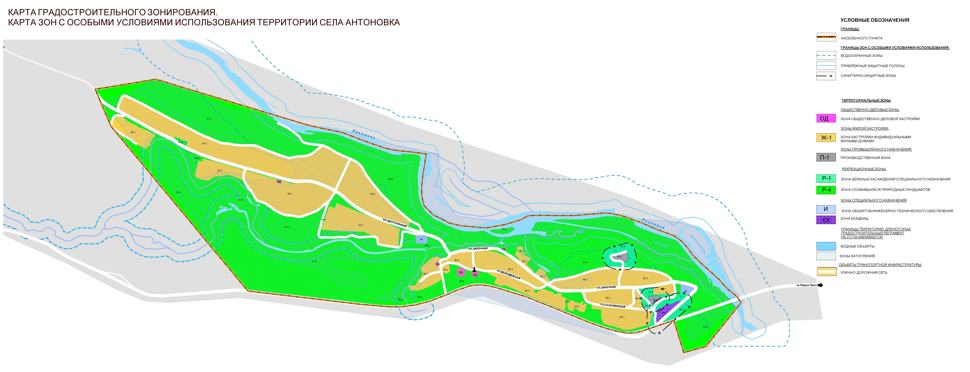 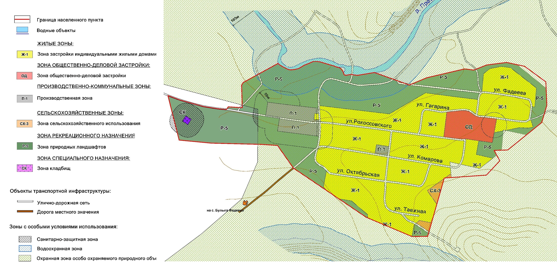 Карта зон с особыми условиями использования территории с. АнтоновкаКарта зон с особыми условиями использования территории с. Березовка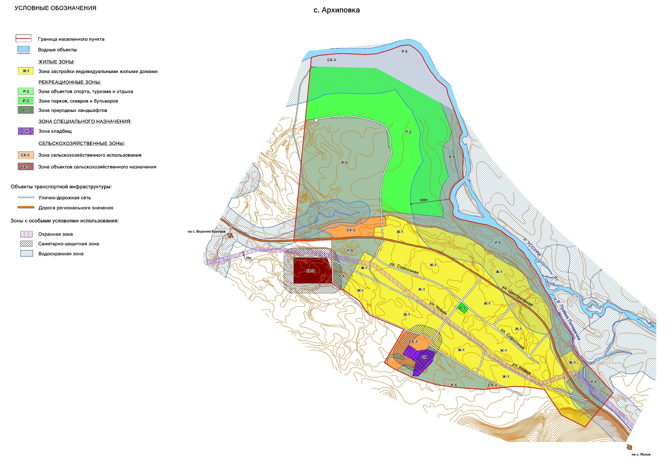 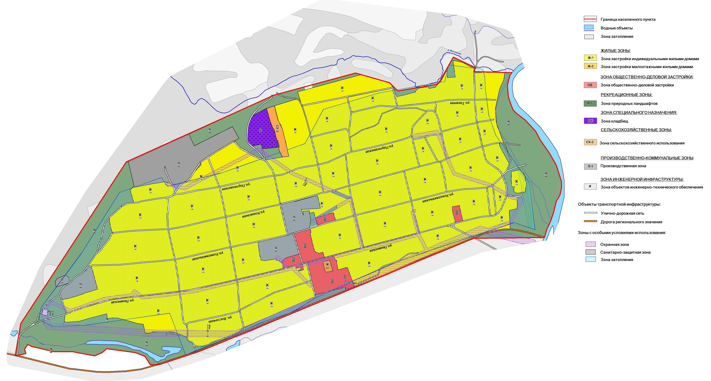 Карта зон с особыми условиями использования территории с. АрхиповкаКарта зон с особыми условиями использования территории с. Булыга Фадеево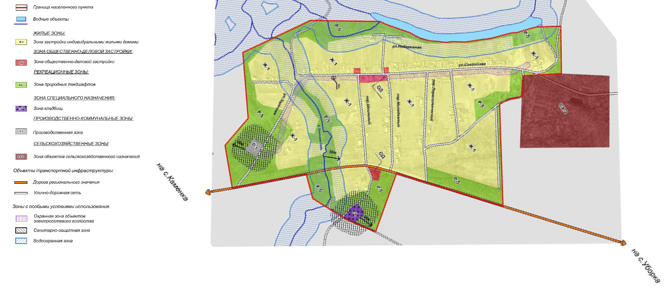 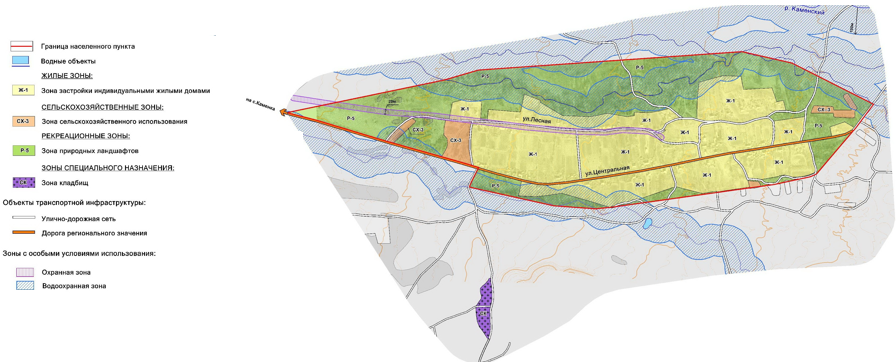 Карта зон с особыми условиями использования территории с. ВарпаховкаКарта зон с особыми условиями использования территории с. Заметное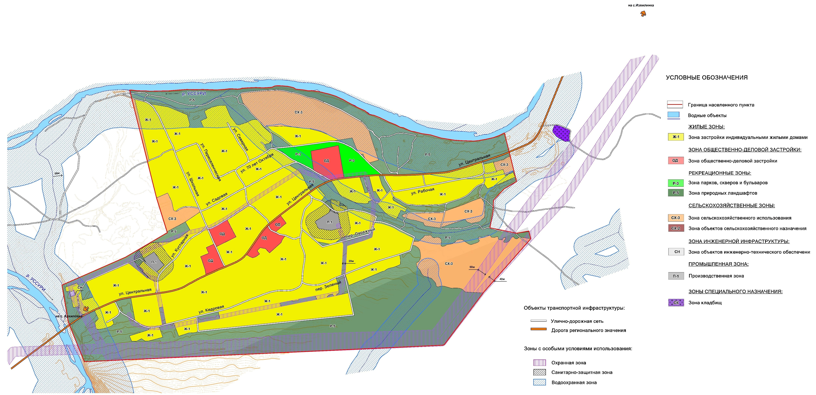 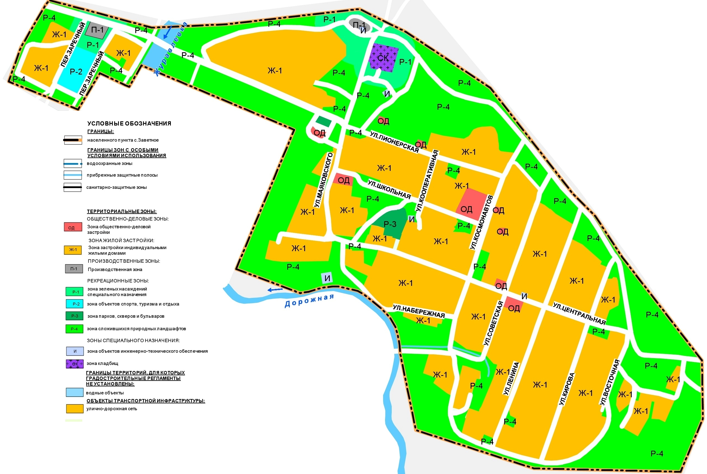 Карта зон с особыми условиями использования территории с. Верхняя БреевкаКарта зон с особыми условиями использования территории с. Заветное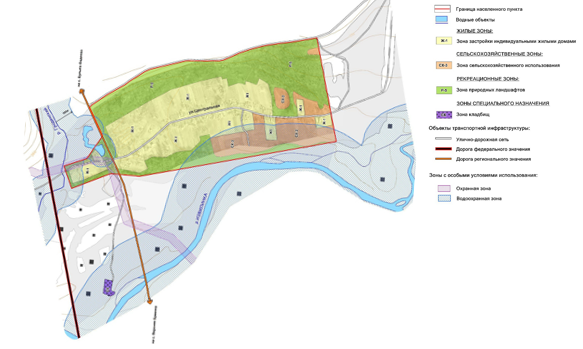 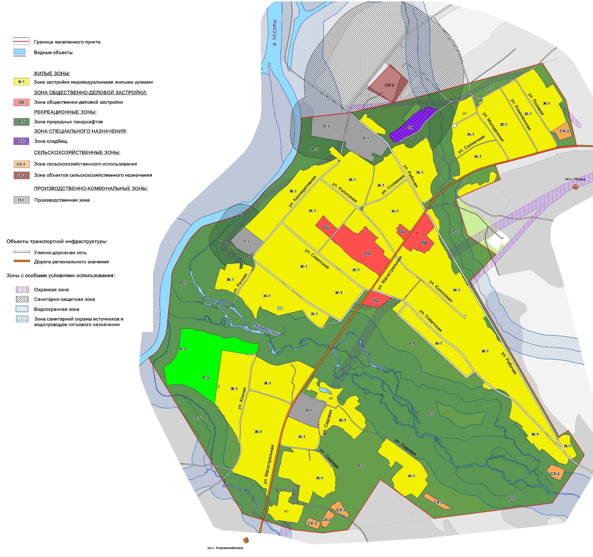 Карта зон с особыми условиями использования территории с. ИзвилинкаКарта зон с особыми условиями использования территории с. Каменка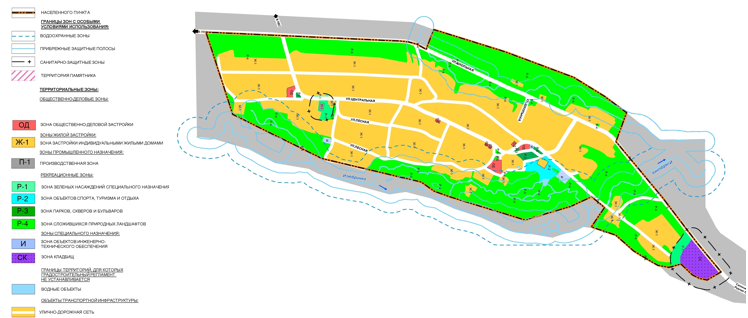 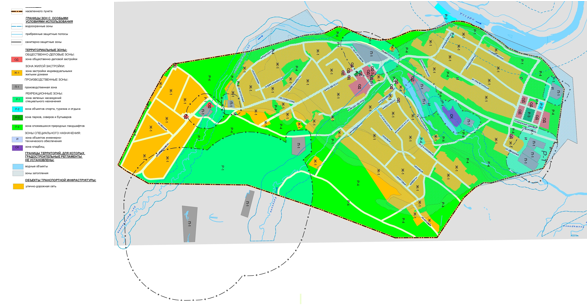 Карта зон с особыми условиями использования территории с. ИзюбриныйКарта зон с особыми условиями использования территории с. Кокшаровка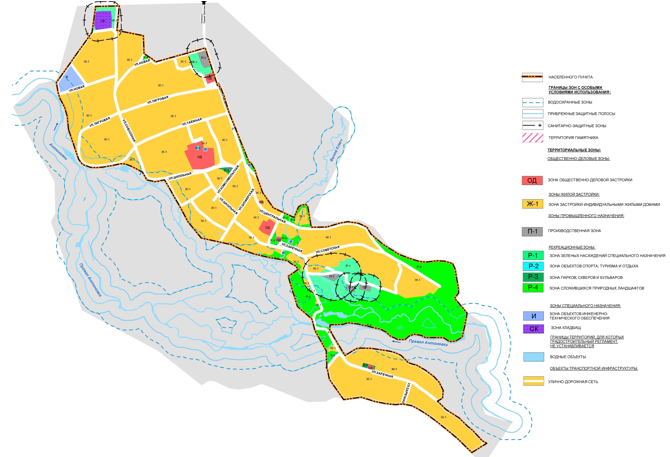 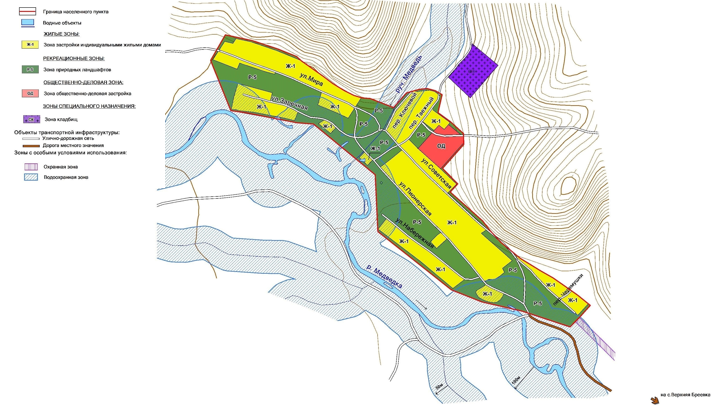 Карта зон с особыми условиями использования территории с. ЛениноКарта зон с особыми условиями использования территории с. Медвежий Кут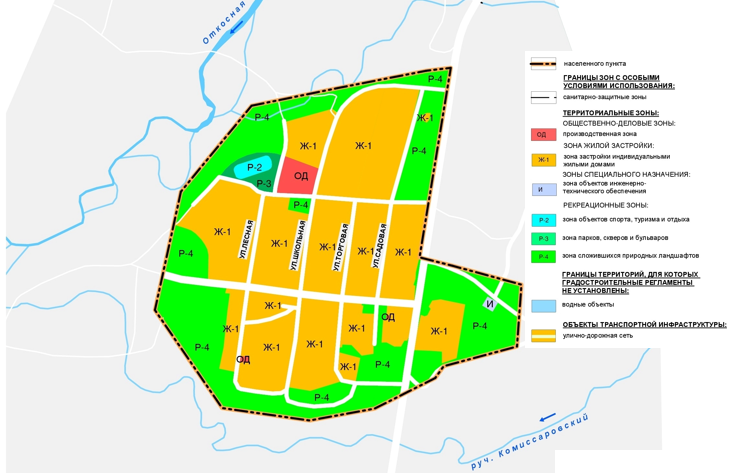 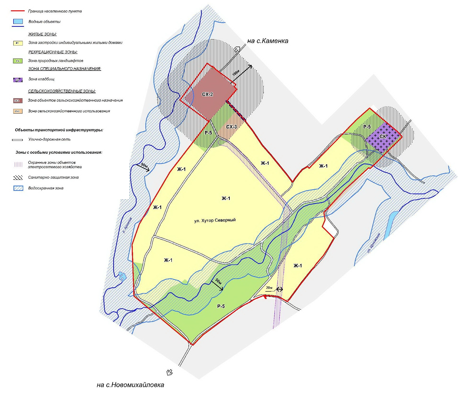 Карта зон с особыми условиями использования территории с. ЛесогорьеКарта зон с особыми условиями использования территории с.Михайловка 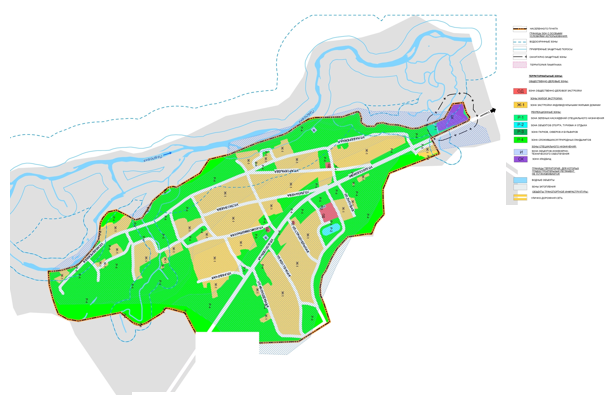 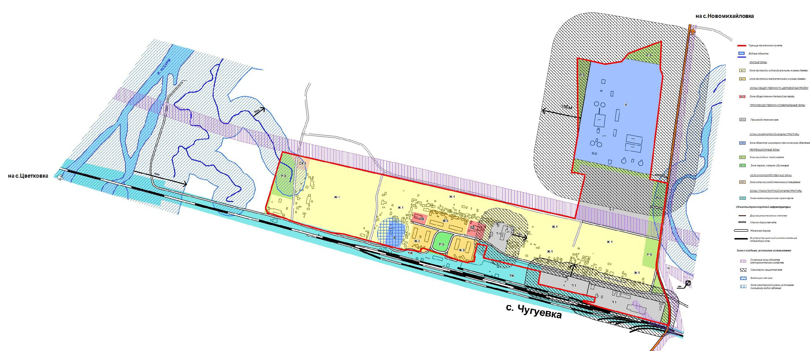 Карта зон с особыми условиями использования территории с. Нижние Лужки Карта зон с особыми условиями использования территории с. Новочугуевка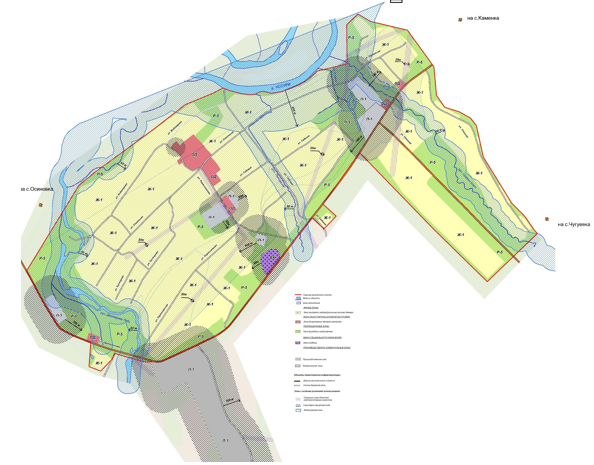 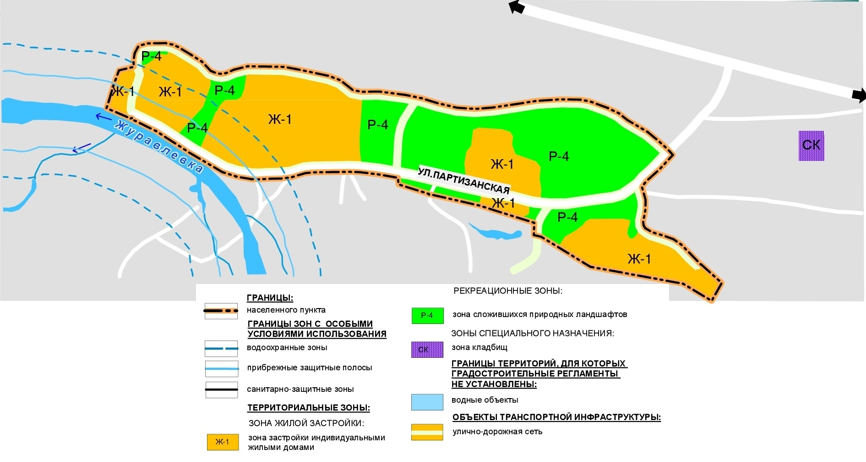 Карта зон с особыми условиями использования территории с. НовомихайловкаКарта зон с особыми условиями использования территории с. Окраинка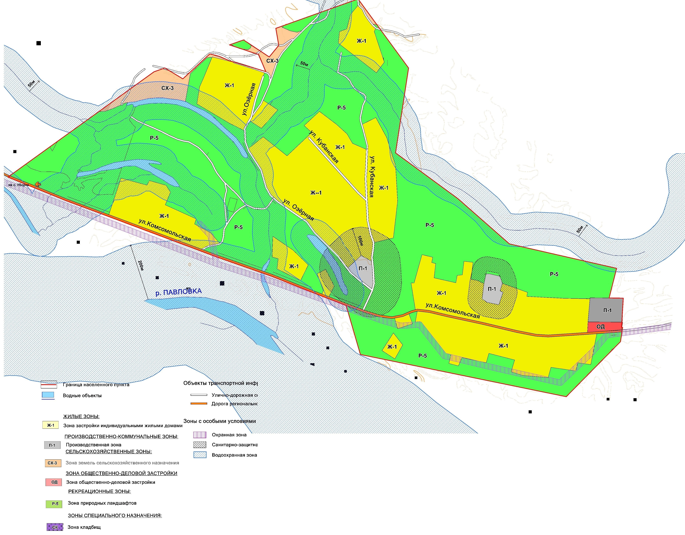 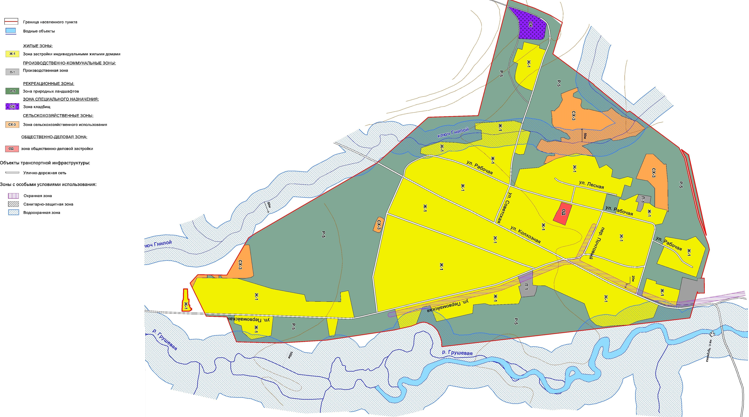 Карта зон с особыми условиями использования территории с. ПавловкаКарта зон с особыми условиями использования территории с. Пшеницыно 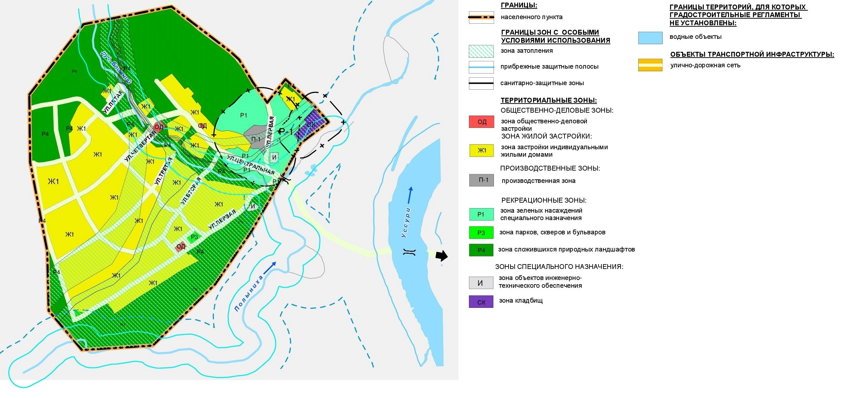 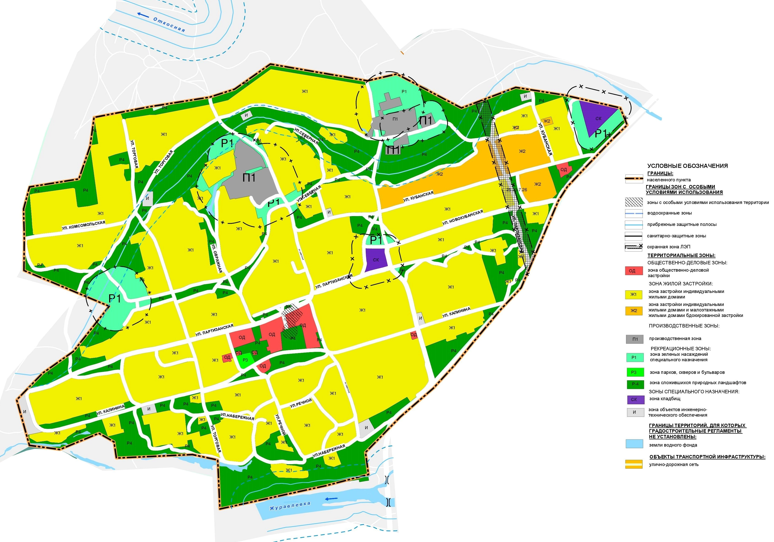 Карта зон с особыми условиями использования территории с. Полыниха Карта зон с особыми условиями использования территории с.Самарка 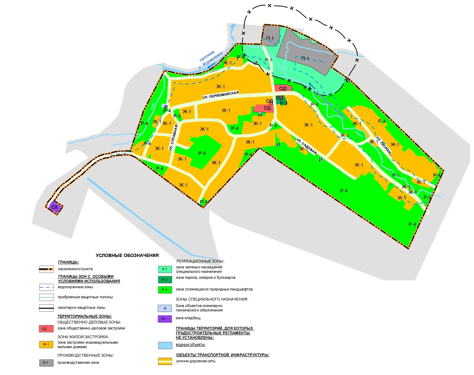 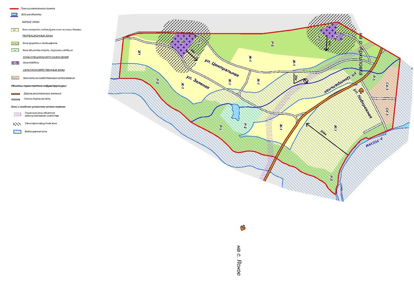 Карта зон с особыми условиями использования территории с. СаратовкаКарта зон с особыми условиями использования территории с. Тополевый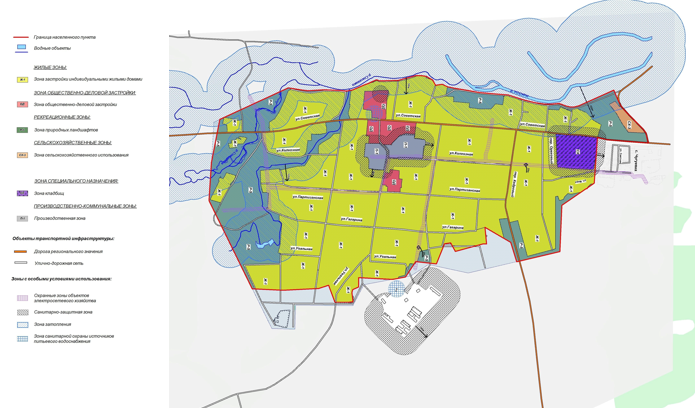 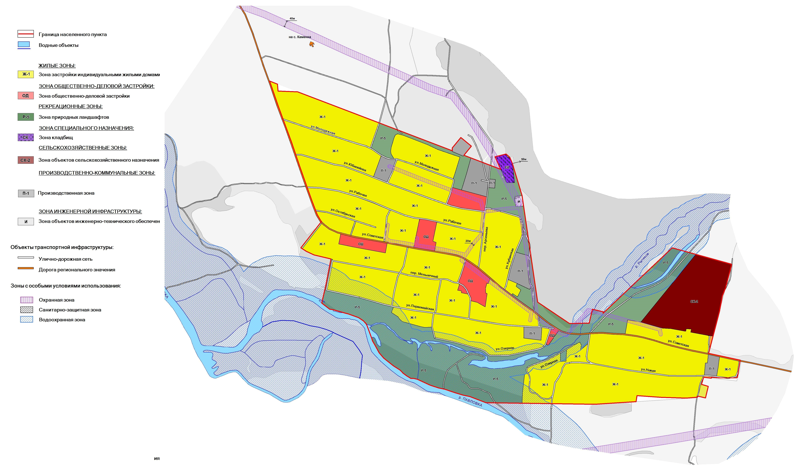 Карта зон с особыми условиями использования территории с. СоколовкаКарта зон с особыми условиями использования территории с. Уборка 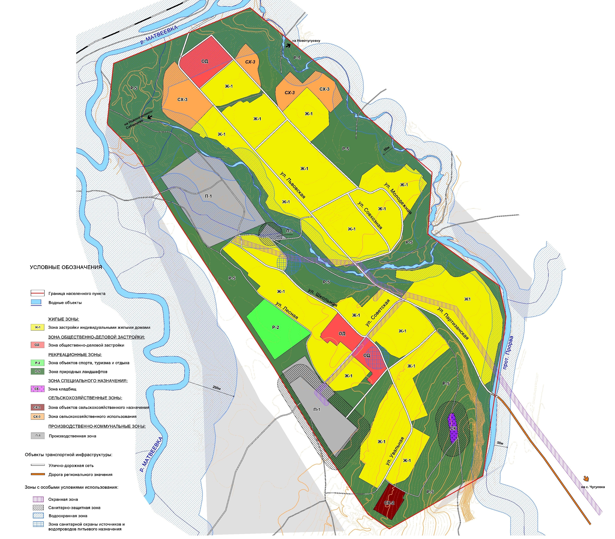 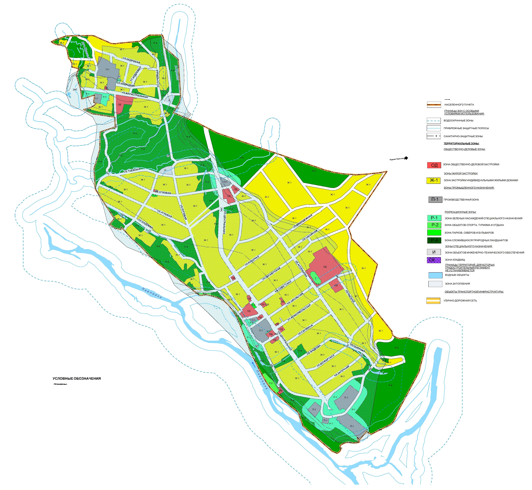 Карта зон с особыми условиями использования территории с. ЦветковаКарта зон с особыми условиями использования территории с. Шумный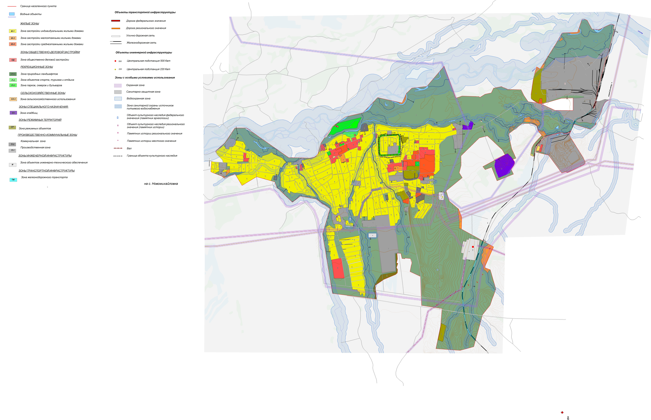 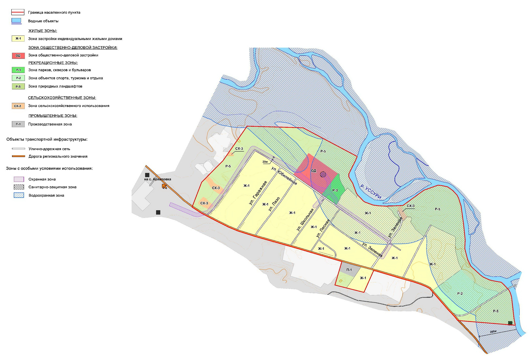 Карта зон с особыми условиями использования территории с. ЧугуевкаКарта зон с особыми условиями использования территории с. Ясное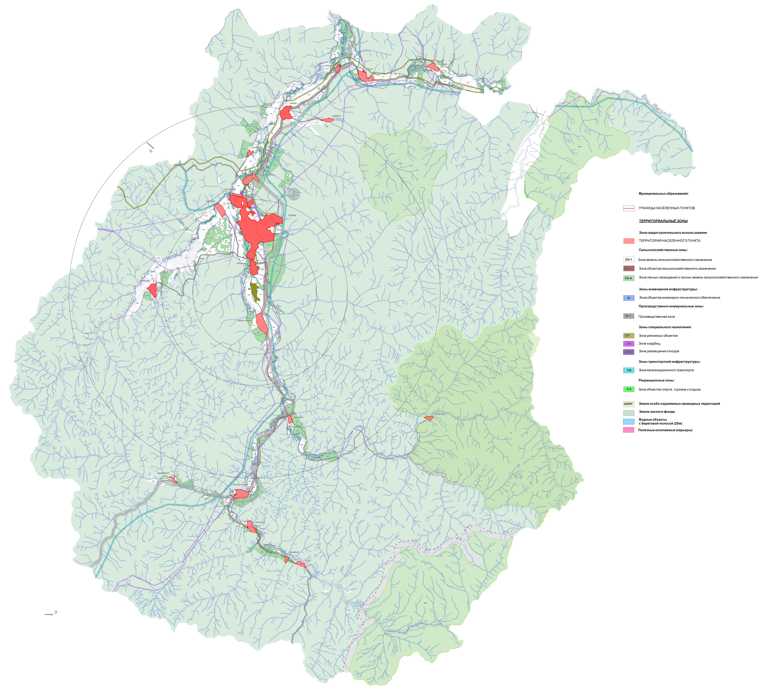 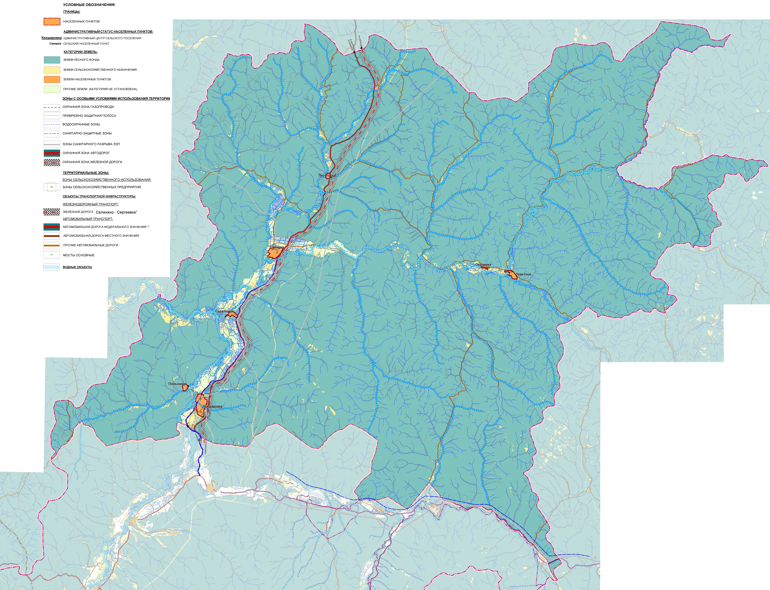 Карта зон с особыми условиями использования территории, фрагмент 1 Карта зон с особыми условиями использования территории, фрагмент 2 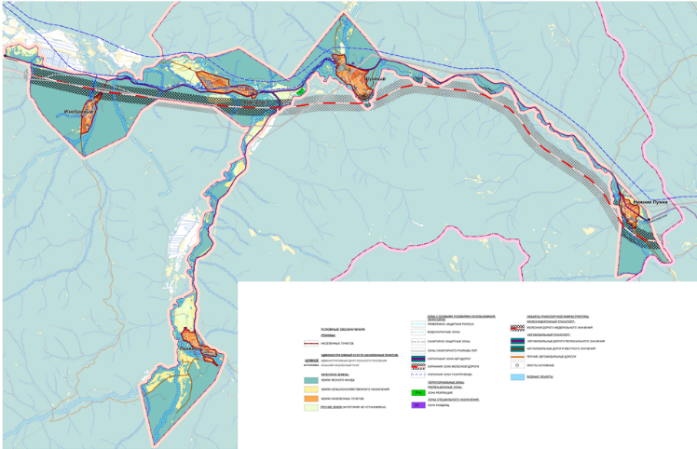 Карта зон с особыми условиями использования территории, фрагмент 3Стратегический ориентир Приморского края – Повышение уровня и качества жизни населенияСтратегический ориентир Приморского края – Повышение уровня и качества жизни населенияЧугуевский МОНаправление – Повышение доходов населения, развитие рынка труда, обеспечение занятостиЦель – Повышение доходов населения, производительности труда и опережающий рост высококвалифицированных рабочих мест в Приморском крае по сравнению с общероссийским уровнемНаправление – Повышение доходов населения, развитие рынка труда, обеспечение занятостиЦель – Повышение доходов населения, производительности труда и опережающий рост высококвалифицированных рабочих мест в Приморском крае по сравнению с общероссийским уровнемЧугуевский МОЗ-1Повышение доходов, производительности труда и поддержка занятости.+З-2Превращение служб занятости в стратегического партнера.+З-3Повышение качества привлечения иностранных трудовых мигрантов.-З-4Обмен опытом и кооперация с международными партнерами из стран АТР в интересах инновационного развития государственных организаций Приморского края в отраслях социальной сферы и инфраструктуры.+/-З-5Сокращение масштабов незарегистрированного предпринимательства и неформальной занятости.+Стратегический ориентир Приморского края – Повышение уровня и качества жизни населенияСтратегический ориентир Приморского края – Повышение уровня и качества жизни населенияЧугуевский МОНаправление – Развитие систем здравоохранения.Цель – Повышение результативности деятельности учреждений здравоохранения в Приморском крае и ответственности населения за свое здоровье.Направление – Развитие систем здравоохранения.Цель – Повышение результативности деятельности учреждений здравоохранения в Приморском крае и ответственности населения за свое здоровье.Чугуевский МОЗ-1Повышение доступности медицинской помощи для лечения и профилактики заболеваний.+З-2Предупреждение возникновения заболеваний.+З-3Формирование дружественной семьям с детьми инфраструктуры здравоохранения.+З-4Увеличение экспорта медицинских услуг.+/-З-5Развитие региональной системы здравоохранения в соответствии с потребностями пожилых людей.+/-Стратегический ориентир Приморского края – Повышение уровня и качества жизни населенияСтратегический ориентир Приморского края – Повышение уровня и качества жизни населенияЧугуевский МОНаправление – Развитие систем образования.Цель – Увеличение вклада образования в повышение качества жизни населения и модернизацию экономики Приморского края.Направление – Развитие систем образования.Цель – Увеличение вклада образования в повышение качества жизни населения и модернизацию экономики Приморского края.Чугуевский МОЗ-1Создание инфраструктуры раннего развития детей (до 3 лет).+З-2Выравнивание стартовых возможностей детей.+З-3Формирование кадрового резерва для отраслей экономики и социальной сферы.+/-З-4Интенсификация академической мобильности студентов и исследователей.-Стратегический ориентир Приморского края – Повышение уровня и качества жизни населенияСтратегический ориентир Приморского края – Повышение уровня и качества жизни населенияЧугуевский МОНаправление – Совершенствование работы с молодежью.Цель – Развитие человеческого и социального капитала молодежи Приморского края.Направление – Совершенствование работы с молодежью.Цель – Развитие человеческого и социального капитала молодежи Приморского края.Чугуевский МОЗ-1Расширение возможностей для обучения молодежи.+З-2Содействие миграционному приросту молодежи из других регионов России и зарубежных стран.+З-3Сокращение масштабов экономической неактивности и безработицы молодого населения края, а также группы молодежи, которая не работает и не учится.+З-4Расширение сферы общественной активности молодежи в интересах развития Приморского края.+Стратегический ориентир Приморского края – Повышение уровня и качества жизни населенияСтратегический ориентир Приморского края – Повышение уровня и качества жизни населенияЧугуевский МОНаправление – Развитие жилищной сферы и повышение обеспеченности качественным жильем.Цель – Повышение обеспеченности жильем населения Приморского края.Направление – Развитие жилищной сферы и повышение обеспеченности качественным жильем.Цель – Повышение обеспеченности жильем населения Приморского края.Чугуевский МОЗ-1Обеспечение качества жилищного строительства и соответствия объемов строительства спросу, предъявляемому населением Приморского края.+З-2Реализация социальных гарантий отдельным категориям граждан, которые имеют право на обеспечение жильем в соответствии с федеральным и региональным законодательством; развитие механизмов государственной и муниципальной финансовой поддержки граждан в решении жилищных проблем.+З-3Развитие ипотечного кредитования, а также новых механизмов финансирования жилищного строительства.+/-З-4Устойчивое сокращение непригодного для проживания жилищного фонда.+Стратегический ориентир Приморского края – Повышение уровня и качества жизни населенияСтратегический ориентир Приморского края – Повышение уровня и качества жизни населенияЧугуевский МОНаправление – Обеспечение безопасности жизнедеятельности населения.Цель – Комплексное обеспечение безопасности населения и объектов на территории Приморского края, в том числе защита личности, общества и государства от противоправных посягательств, снижение рисков чрезвычайных ситуаций, повышение защиты населения и территорий Приморского края от угроз природного и техногенного характера.Направление – Обеспечение безопасности жизнедеятельности населения.Цель – Комплексное обеспечение безопасности населения и объектов на территории Приморского края, в том числе защита личности, общества и государства от противоправных посягательств, снижение рисков чрезвычайных ситуаций, повышение защиты населения и территорий Приморского края от угроз природного и техногенного характера.Чугуевский МОЗ-1Совершенствование системы профилактики пожаров, предупреждения чрезвычайных ситуаций природного и техногенного характера, происшествий на водных объектах Приморского края.+З-2Ежегодное снижение количества преступлений.+З-3Сокращение незаконного распространения и немедицинского потребления наркотиков, масштабов негативных последствий их незаконного оборота для жизни и здоровья граждан, государственной и общественной безопасности.+З-4Повышение уровня безопасности дорожного движения в Приморском крае.+Стратегический ориентир Приморского края – Повышение уровня и качества жизни населенияСтратегический ориентир Приморского края – Повышение уровня и качества жизни населенияЧугуевский МОНаправление – Развитие мер социальной защиты.Цель – Сокращение социально-экономического неравенства населения за счет социальной поддержки граждан с низким уровнем доходов.Направление – Развитие мер социальной защиты.Цель – Сокращение социально-экономического неравенства населения за счет социальной поддержки граждан с низким уровнем доходов.Чугуевский МОЗ-1Сокращения уровня и глубины бедности населения Приморского края.+З-2Улучшение качества и доступности услуг социального обслуживания.+Стратегический ориентир Приморского края – Повышение уровня и качества жизни населенияСтратегический ориентир Приморского края – Повышение уровня и качества жизни населенияЧугуевский МОНаправление – Развитие культурной сферы.Цель – Обеспечение условий для выхода культуры и искусства Приморского края на мировой уровень путем гармоничного сочетания творческих новаций на стыке разных культур и бережного отношения к отечественным традициям, российскому классическому наследию.Направление – Развитие культурной сферы.Цель – Обеспечение условий для выхода культуры и искусства Приморского края на мировой уровень путем гармоничного сочетания творческих новаций на стыке разных культур и бережного отношения к отечественным традициям, российскому классическому наследию.Чугуевский МОЗ-1Поддержка и развитие классических академических направлений и школ, сохранение и развитие национальных культурных ценностей и традиций, обеспечение максимальной доступности для жителей Приморского края к российскому и мировому культурному наследию.+/-З-2Поддержка и развитие актуального искусства и дизайна, развитие творческого потенциала населения Приморского края и новых направлений в искусстве.+/-З-3Модернизация библиотечной сети и действующих учреждений культуры.+З-4Формирование бренда региона с упором на культурную сферу: Приморский край – культурно-инновационный центр Дальневосточного федерального округа, полноценно реализующий концепцию «Европа в Азии» для стран АТР.+/-З-5Повышение узнаваемости и привлекательности территорий и степени гражданской идентичности за счет использования ресурса объектов культурного наследия и внедрения современных практик в традиционной культурной сфере (действующие музеи и театры, объекты культурного наследия).+З-6Поддержка и стимулирование развития творческих индустрий.+Стратегический ориентир Приморского края – Повышение уровня и качества жизни населенияСтратегический ориентир Приморского края – Повышение уровня и качества жизни населенияЧугуевский МОНаправление – Развитие гражданского общества.Цель – Развитие системы социально ориентированных некоммерческих организаций, в том числе на основе расширения государственной поддержки СО НКО, в том числе СО НКО – исполнителей общественно полезных услуг, а также организаций, осуществляющих поддержку таких СО НКО (Ресурсных центров).Направление – Развитие гражданского общества.Цель – Развитие системы социально ориентированных некоммерческих организаций, в том числе на основе расширения государственной поддержки СО НКО, в том числе СО НКО – исполнителей общественно полезных услуг, а также организаций, осуществляющих поддержку таких СО НКО (Ресурсных центров).Чугуевский МОЗ-1Обеспечить предоставление качественных социально значимых услуг населению Приморского края за счет эффективной организации работы социально ориентированных некоммерческих организаций.+З-2Развивать потенциал существующих НКО Приморского края.+/-З-3Создать благоприятные условия для роста контингента СО НКО в крае.+/-Стратегический ориентир Приморского края – Повышение уровня и качества жизни населенияСтратегический ориентир Приморского края – Повышение уровня и качества жизни населенияЧугуевский МОНаправление – Развитие сферы физической культуры и спорта.Цель – Создание условий, обеспечивающих возможность гражданам систематически заниматься физической культурой и спортом, повышение конкурентоспособности приморских спортсменов на всероссийских и международных соревнованиях, а также успешное проведение на территории Приморского края крупнейших физкультурных и спортивных мероприятий.Направление – Развитие сферы физической культуры и спорта.Цель – Создание условий, обеспечивающих возможность гражданам систематически заниматься физической культурой и спортом, повышение конкурентоспособности приморских спортсменов на всероссийских и международных соревнованиях, а также успешное проведение на территории Приморского края крупнейших физкультурных и спортивных мероприятий.Чугуевский МОЗ-1Повышение мотивации граждан к регулярным занятиям физической культурой и спортом и ведению здорового образа жизни.+З-2Развитие и модернизация инфраструктуры и материально-технической базы в отрасли физической культуры и спорта.+З-3Проведение на высоком организационном уровне крупнейших краевых и всероссийских спортивных мероприятий.-З-4Обеспечение успешного выступления приморских спортсменов на крупнейших всероссийских и международных спортивных соревнованиях и совершенствование системы подготовки спортивного резерва.-З-5Увеличение доли граждан, систематически занимающихся физической культурой и спортом, к 2024 г. до 55%, к 2030 г. – 59%+З-6Обеспечение доступности объектов спорта для лиц с ограниченными возможностями здоровья.+З-7Обеспечение доступа социально некоммерческих организаций к предоставлению услуг в рамках региональных программ в области физической культуры и массового спорта.+З-8Реализация Всероссийского физкультурно-спортивного комплекса «Готов к труду и обороне» (ГТО).+Стратегический ориентир Приморского края – Повышение уровня и качества жизни населенияСтратегический ориентир Приморского края – Повышение уровня и качества жизни населенияЧугуевский МОНаправление – Демографическое и миграционное развития.Цель – Стабилизация численности населения к 2025 году и ее последующее увеличение к 2030 году.Направление – Демографическое и миграционное развития.Цель – Стабилизация численности населения к 2025 году и ее последующее увеличение к 2030 году.Чугуевский МОЗ-1Повышение рождаемости и поддержка семей с детьми.+З-2Снижение смертности и повышение ожидаемой продолжительности жизни.+З-3Прекращение миграционной убыли населения Приморского края и формирование условий для притока долгосрочных мигрантов.+Стратегический ориентир Приморского края – Повышение уровня и качества жизни населенияСтратегический ориентир Приморского края – Повышение уровня и качества жизни населенияЧугуевский МОНаправление – Развитие государственной гражданской службы.Цель – Повышение результативности деятельности и профессиональной компетентности государственных гражданских служащих Приморского края.Направление – Развитие государственной гражданской службы.Цель – Повышение результативности деятельности и профессиональной компетентности государственных гражданских служащих Приморского края.Чугуевский МОЗ-1Совершенствование управления кадровым составом государственных гражданских служащих Приморского края и повышение качества его формирования.+З-2Дальнейшее развитие профессиональной компетентности государственных гражданских служащих.+З-3Повышение престижа и обеспечение информационной открытости государственной гражданской службы.+З-4Совершенствование антикоррупционных механизмов и предупреждение коррупционных проявлений в системе государственной гражданской службы.+Стратегический ориентир Приморского края – Экономическое развитие Приморского края Стратегический ориентир Приморского края – Экономическое развитие Приморского края Чугуевский МОНаправление – Развитие транспортно-логистического сектора.Цель – Трехкратное увеличение объема услуг транспортно-логистического сектора за счет увеличения объемов транзитного грузопотока через регион, развития транспортно-логистических услуг и создания новых бизнесов, интегрированных в цепочки создания стоимости.Направление – Развитие транспортно-логистического сектора.Цель – Трехкратное увеличение объема услуг транспортно-логистического сектора за счет увеличения объемов транзитного грузопотока через регион, развития транспортно-логистических услуг и создания новых бизнесов, интегрированных в цепочки создания стоимости.Чугуевский МОЗ-1Увеличение объемов транзитного грузопотока через регион.+/-З-2Развитие транспортно-логистических услуг, направленных на международный транзитный поток, проходящий через регион.+/-Стратегический ориентир Приморского края – Экономическое развитие Приморского края Стратегический ориентир Приморского края – Экономическое развитие Приморского края Чугуевский МОНаправление – Развитие нефтегазовой и нефтехимической промышленности.Цель – Создание на территории региона конкурентоспособного на международном уровне нефтегазохимического кластера за счет реализации крупных инвестиционных проектов «ВНХК» и «НЗМУ» и экспорта в страны АТР продукции с высокой добавленной стоимостью.Направление – Развитие нефтегазовой и нефтехимической промышленности.Цель – Создание на территории региона конкурентоспособного на международном уровне нефтегазохимического кластера за счет реализации крупных инвестиционных проектов «ВНХК» и «НЗМУ» и экспорта в страны АТР продукции с высокой добавленной стоимостью.Чугуевский МОЗ-1Формирование конкурентоспособного на глобальном уровне нефтехимического производства в рамках проекта «ВНХК» и завоевание доли рынка в странах АТР.-З-2Формирование конкурентоспособного на глобальном уровне газохимического производства в рамках проекта «НЗМУ» и завоевания доли рынка в странах АТЗ.-Стратегический ориентир Приморского края – Экономическое развитие Приморского края Стратегический ориентир Приморского края – Экономическое развитие Приморского края Чугуевский МОНаправление – Развитие машиностроения.Цель – Семикратное увеличение объема продукции машиностроения за счет развития конкурентоспособного на глобальном уровне кластера судостроения, формирование новых сборочных производств для замещения продукции, импортируемой из стран АТР, увеличение глубины локализации продукции, развития и внедрения технологий робототехники.Направление – Развитие машиностроения.Цель – Семикратное увеличение объема продукции машиностроения за счет развития конкурентоспособного на глобальном уровне кластера судостроения, формирование новых сборочных производств для замещения продукции, импортируемой из стран АТР, увеличение глубины локализации продукции, развития и внедрения технологий робототехники.Чугуевский МОЗ-1Развитие судостроения за счет формирования кластера вокруг судостроительного комплекса «Звезда».-З-2Развитие сборочных производств путем локализации производств и организации технопарков на базе существующих предприятий.+/-З-3Создание инновационного кластера по подводной робототехнике и морскому приборостроению для развития робототехники.-Стратегический ориентир Приморского края – Экономическое развитие Приморского края Стратегический ориентир Приморского края – Экономическое развитие Приморского края Чугуевский МОНаправление – Развитие рыбохозяйственного комплекса.Цель – Трехкратное увеличение объема выпуска рыбохозяйственного комплекса за счет увеличения промысла водных биологических ресурсов, развития аквакультуры, значительного увеличения степени переработки рыбной продукции и укрепления позиций приморских компаний и продукции на российском и мировом рынках.Направление – Развитие рыбохозяйственного комплекса.Цель – Трехкратное увеличение объема выпуска рыбохозяйственного комплекса за счет увеличения промысла водных биологических ресурсов, развития аквакультуры, значительного увеличения степени переработки рыбной продукции и укрепления позиций приморских компаний и продукции на российском и мировом рынках.Чугуевский МОЗ-1Расширение вылова рыбы и морепродуктов за счет промысла перспективных пород рыб, глубоководного промысла и промысла в открытой части Мирового океана.-З-2Увеличение объемов рыбы и морепродуктов, полученных с помощью аквакультуры.+/-З-3Повышение добавленной стоимости продукции путем развития переработки и сбыта рыбы и морепродуктов.+/-Стратегический ориентир Приморского края – Экономическое развитие Приморского края Стратегический ориентир Приморского края – Экономическое развитие Приморского края Чугуевский МОНаправление – Развитие лесопромышленного комплекса.Цель – Трехкратное увеличение объема выпуска лесопромышленного комплекса за счет модернизации существующих перерабатывающих производств и создания новых конкурентоспособных предприятий по производству продукции глубокой переработки древесины.Направление – Развитие лесопромышленного комплекса.Цель – Трехкратное увеличение объема выпуска лесопромышленного комплекса за счет модернизации существующих перерабатывающих производств и создания новых конкурентоспособных предприятий по производству продукции глубокой переработки древесины.Чугуевский МОЗ-1Развитие существующих и новых предприятий по глубокой переработке леса путем создания и развития биржевой торговли древесным сырьем, привлечения крупных инвесторов и стимулирования внутреннего потребления.+З-2Развитие деревянного домостроения для индивидуального жилищного строительства.+/-З-3Обеспечение ответственного лесопользования путем лесоустройства и осуществления мониторинга лесов.+З-4Государственная поддержка предприятий лесопромышленного комплекса в виде дотаций на электроэнергию и ж/д тариф.+/-З-5Развитие инфраструктуры для сбыта продукции.+Стратегический ориентир Приморского края – Экономическое развитие Приморского края Стратегический ориентир Приморского края – Экономическое развитие Приморского края Чугуевский МОНаправление – Развитие горно-металлургического и горно-химического сектора.Цель – Трехкратное увеличение объема выпуска горно-металлургического и горно-химического сектора за счет повышения эффективности и производительности добычи, воспроизводства минерально-сырьевой базы, развития производства оборудования и услуг в области добычи полезных ископаемых при одновременном сокращении негативного воздействия на окружающую среду путем внедрения экологических и ресурсосберегающих технологий.Направление – Развитие горно-металлургического и горно-химического сектора.Цель – Трехкратное увеличение объема выпуска горно-металлургического и горно-химического сектора за счет повышения эффективности и производительности добычи, воспроизводства минерально-сырьевой базы, развития производства оборудования и услуг в области добычи полезных ископаемых при одновременном сокращении негативного воздействия на окружающую среду путем внедрения экологических и ресурсосберегающих технологий.Чугуевский МОЗ-1Освоение новых месторождений полезных ископаемых за счет обеспечения условия для разработки новых месторождений и привлечения российских и иностранных инвесторов.+З-2Повышение эффективности освоения месторождений путем внедрения новых технологий и практик, а также привлечения квалифицированных управленческих кадров.+З-3Повышение экологичности производств и минимизация влияния на окружающую среду, стимулирование использования экологически чистых технологий добычи и перевалки, проведения рекультивации земель.+Стратегический ориентир Приморского края – Экономическое развитие Приморского края Стратегический ориентир Приморского края – Экономическое развитие Приморского края Чугуевский МОНаправление – Развитие агропромышленного сектора.Цель – Трехкратное увеличение объема выпуска агропромышленного сектора за счет формирования в регионе конкурентоспособных индустриальных производств высокомаржинальной аграрной продукции и завоевания позиций на рынках продуктов питания и сельскохозяйственной продукции стран АТР.Направление – Развитие агропромышленного сектора.Цель – Трехкратное увеличение объема выпуска агропромышленного сектора за счет формирования в регионе конкурентоспособных индустриальных производств высокомаржинальной аграрной продукции и завоевания позиций на рынках продуктов питания и сельскохозяйственной продукции стран АТР.Чугуевский МОЗ-1Расширение производства сельскохозяйственной продукции за счет развития органического земледелия, животноводства, введения в оборот неиспользуемых земель, стимулирования к ответственному землепользованию и созданию производственных кооперативов.+З-2Повышение эффективности агропромышленных компаний за счет использования новых технологий, практик производства и развития промышленной переработки сельхозпродукции.+З-3Развитие внешнеторговых отношений, выход на рынки стран АТР путем развития специализированной торговой, логистической инфраструктуры и снятия торговых барьеров.+З-4Повышение квалификации кадров агропромышленного комплекса.+Стратегический ориентир Приморского края – Экономическое развитие Приморского края Стратегический ориентир Приморского края – Экономическое развитие Приморского края Чугуевский МОНаправление – развитие туристского сектора.Цель – Двухкратное увеличение объема услуг туристского сектора в экономику Приморского края и создание новых рабочих мест за счет диверсификации туристического продукта (развития перспективных видов туризма развлекательного, круизного, культурно-познавательного, медицинского) и повышения качества инфраструктуры.Направление – развитие туристского сектора.Цель – Двухкратное увеличение объема услуг туристского сектора в экономику Приморского края и создание новых рабочих мест за счет диверсификации туристического продукта (развития перспективных видов туризма развлекательного, круизного, культурно-познавательного, медицинского) и повышения качества инфраструктуры.Чугуевский МОЗ-1Формирование доступной и комфортной туристской среды в городах Приморского края.+З-2Формирование и продвижение туристских продуктов и портфеля брендов Приморского края.+З-3Разработка и предложение на российском и иностранном рынках конкурентоспособного продукта делового и событийного туризма.+/-З-4Разработка и предложение на российском и иностранном рынках конкурентоспособного продукта культурно-познавательного туризма.+/-З-5Разработка и предложение на российском и иностранном рынках конкурентоспособного продукта развлекательного туризма.+/-З-6Разработка и предложение на российском и иностранном рынках конкурентоспособного продукта медицинского туризма.+/-З-7Выявление потенциала туристских территорий (прежде всего малопосещаемых) и создание новых точек притяжения туристов.+З-8Создание стимулов для ускоренного развития необходимой для отрасли специализированной туристской инфраструктуры.+Стратегический ориентир Приморского края – Экономическое развитие Приморского края Стратегический ориентир Приморского края – Экономическое развитие Приморского края Чугуевский МОНаправление – Развитие предпринимательства, малого и среднего бизнеса.Цель – Повышение доли занятых в малом и среднем бизнесе при приросте оборота и росте удельного веса иностранных товаров, работ, услуг.Направление – Развитие предпринимательства, малого и среднего бизнеса.Цель – Повышение доли занятых в малом и среднем бизнесе при приросте оборота и росте удельного веса иностранных товаров, работ, услуг.Чугуевский МОЗ-1Повышение доступности финансовых ресурсов для малого и среднего бизнеса.+/-З-2Развитие компетенций предпринимателей.+З-3Расширение доступа малого и среднего бизнеса к государственному и корпоративному заказу.+З-4Снижение административных и институциональных барьеров, создание благоприятных условий для развития бизнеса, повышение качества конкурентной среды.+З-5Развитие малого и среднего бизнеса в новых отраслевых сегментах, которые могут быть сформированы в долгосрочной перспективе (10-15 лет) с учетом реализации в Приморском крае крупных инвестиционных проектов+Стратегический ориентир Приморского края – Развитие научно-инновационной среды Приморского краяСтратегический ориентир Приморского края – Развитие научно-инновационной среды Приморского краяЧугуевский МОНаправление – Развитие научно-инновационной среды.Цель – Рациональная перестройка научно-технологического комплекса, обеспечивающая сближение исследовательской повестки с производственной деятельностью его участников и соответствующий среднероссийским темпам рост затрат на исследования и разработки.Цель – Системная поддержка высокотехнических индустрий Приморского края, обеспечивающая опережающий средний по стране рост доли инновационно-активных промышленных организаций.Направление – Развитие научно-инновационной среды.Цель – Рациональная перестройка научно-технологического комплекса, обеспечивающая сближение исследовательской повестки с производственной деятельностью его участников и соответствующий среднероссийским темпам рост затрат на исследования и разработки.Цель – Системная поддержка высокотехнических индустрий Приморского края, обеспечивающая опережающий средний по стране рост доли инновационно-активных промышленных организаций.Чугуевский МОЗ-1Развитие технологического предпринимательства и инновационной инфраструктуры, системы поддержки коммерциализации технологий+/-З-2Модернизация и масштабирование деятельности «якорных» предприятий, поддержка быстрорастущих высокотехнологичных малых и средних компаний Приморского края+З-3Ускоренное расширение экспорта и развитие международного сотрудничества инновационно-активных предприятий Приморского края-З-4Развитие системы подготовки и повышения квалификации кадров, молодежного инновационного творчества с учетом потребностей предприятий Приморского края+З-5Формирование и развитие системы управления кластерами Приморского края-Стратегический ориентир Приморского края – Развитие рационального природопользования и обеспечение экологической безопасностиСтратегический ориентир Приморского края – Развитие рационального природопользования и обеспечение экологической безопасностиЧугуевский МОНаправление – рациональное природопользование и обеспечение экологической безопасности.Цель – Возрождение и воспроизводство природных ресурсов, переход к устойчивому развитию.Направление – рациональное природопользование и обеспечение экологической безопасности.Цель – Возрождение и воспроизводство природных ресурсов, переход к устойчивому развитию.Чугуевский МОЗ-1Обеспечение ответственного лесопользования путем лесоустройства и осуществления мониторинга лесов.+З-2Освоение новых месторождений полезных ископаемых за счет обеспечения условия для разработки новых месторождений и привлечения российских и иностранных инвесторов+Стратегический ориентир Приморского края – Развитие рационального природопользования и обеспечение экологической безопасностиСтратегический ориентир Приморского края – Развитие рационального природопользования и обеспечение экологической безопасностиЧугуевский МОНаправление – рациональное природопользование и обеспечение экологической безопасности.Цель – Максимизация экономически оправданной эффективности использования ТЭР при существующем уровне развития техники и технологии и соблюдении требований к окружающей среде.Направление – рациональное природопользование и обеспечение экологической безопасности.Цель – Максимизация экономически оправданной эффективности использования ТЭР при существующем уровне развития техники и технологии и соблюдении требований к окружающей среде.Чугуевский МОЗ-1Развитие энергосбережения и повышение энергоэффективности+Стратегический ориентир Приморского края – Развитие рационального природопользования и обеспечение экологической безопасностиСтратегический ориентир Приморского края – Развитие рационального природопользования и обеспечение экологической безопасностиЧугуевский МОНаправление – рациональное природопользование и обеспечение экологической безопасности.Цель – Создание благоприятной и безопасной среды проживания людей посредством улучшения экологической обстановки на территории Приморского края.Направление – рациональное природопользование и обеспечение экологической безопасности.Цель – Создание благоприятной и безопасной среды проживания людей посредством улучшения экологической обстановки на территории Приморского края.Чугуевский МОЗ-1Формирование комплексной системы обращения с твердыми коммунальными отходами, включая ликвидацию свалок и рекультивацию территорий, на которых они размещены, создание условий для вторичной переработки всех запрещенных к захоронению отходов производства и потребления.+З-2Создание системы общественного контроля, направленной на выявление и ликвидацию несанкционированных свалок.+З-3Создание современной инфраструктуры, обеспечивающей безопасное обращение м отходами I и II классов опасности, и ликвидация наиболее опасных объектов накопленного экологического вреда.+З-4Применение всеми объектами, оказывающими значительное негативное воздействие на окружающую среду, системы экологического регулирования, основанной на использовании наилучших доступных технологий.+/-З-5Повышение качества питьевой воды посредством модернизации систем водоснабжения с использованием перспективных технологий водоподготовки, включая технологии, разработанные организациями оборонно-промышленного комплекса.+З-6Сохранение уникальных водных объектов, в том числе озера Ханка, включая реконструкцию мелиоративных систем.+/-З-7Сохранение биологического разнообразия, включая сохранение площади особо охраняемых природных территорий, реинтродукцию редких видов животных, создание инфраструктуры для экологического туризма в национальных парках Приморья, а также сохранение лесов, в том числе на основе их воспроизводства на всех участках, вырубленных и погибших лесных насаждений.+З-8Защита населения и территории края от негативного воздействия вод, включая наводнения.+Стратегический ориентир Приморского края – Развитие межрегиональных и внешнеэкономических связейСтратегический ориентир Приморского края – Развитие межрегиональных и внешнеэкономических связейЧугуевский МОНаправление – Развитие межрегиональных и внешнеэкономических связей.Цель – наращивание к 2030 году объемов несырьевого экспорта местными товаропроизводителями до не менее 6 млрд. долл. США, предоставление международных транспортных услуг в объеме не менее 3,5 млрд. долл. США и привлечение прямых иностранных инвестиций в приоритетные отраслевые сектора в размере не менее 1,5 млрд. долл. США ежегодно.Направление – Развитие межрегиональных и внешнеэкономических связей.Цель – наращивание к 2030 году объемов несырьевого экспорта местными товаропроизводителями до не менее 6 млрд. долл. США, предоставление международных транспортных услуг в объеме не менее 3,5 млрд. долл. США и привлечение прямых иностранных инвестиций в приоритетные отраслевые сектора в размере не менее 1,5 млрд. долл. США ежегодно.Чугуевский МОЗ-1Развитие экспортных компетенций Приморского края.+/-З-2Расширение доступа к зарубежным рынкам.+/-З-3Активизация привлечения прямых иностранных инвестиций в приоритетные сектора+/-Стратегический ориентир Приморского края – Развитие межрегиональных и внешнеэкономических связейСтратегический ориентир Приморского края – Развитие межрегиональных и внешнеэкономических связейЧугуевский МОНаправление – Развитие межрегиональных и внешнеэкономических связей.Цель – Наращивание к 2030 году объема годового вывоза несырьевых товаров Приморского края в регионы РФ до 80 млрд. руб., объема новой привлеченной грузовой базы из российских регионов до 40 тыс. TEU и не менее 30 новых инвестиционных проектов компаний из других регионов.Направление – Развитие межрегиональных и внешнеэкономических связей.Цель – Наращивание к 2030 году объема годового вывоза несырьевых товаров Приморского края в регионы РФ до 80 млрд. руб., объема новой привлеченной грузовой базы из российских регионов до 40 тыс. TEU и не менее 30 новых инвестиционных проектов компаний из других регионов.Чугуевский МОЗ-1Выстраивание межрегиональных торговых связей между Приморским краем и другими регионами РФ и расширение доступа к рынкам российских регионов за счет активного продвижения Приморского края как производителя и импортера уникальных товаров и как «ворот» для торговли российских регионов со странами Северо-Восточной Азии+/-З-2Привлечение инвесторов из других регионов РФ в Приморский край за счет укрепления уникальных преимуществ географического положения, благоприятных режимов (ТОР, СПВ) и их успешного позиционирования+/-Стратегический ориентир Приморского края – Территориальное развитие Приморского краяСтратегический ориентир Приморского края – Территориальное развитие Приморского краяЧугуевский МОНаправление – Развитие Владивостокской агломерации, центров экономического роста.Цель – Формирование территории, благоприятной для жизни, работы, инвестиций на основе инновационного роста, концентрации инноваций и технологий.Направление – Развитие Владивостокской агломерации, центров экономического роста.Цель – Формирование территории, благоприятной для жизни, работы, инвестиций на основе инновационного роста, концентрации инноваций и технологий.Чугуевский МОЗ-1Развитие Владивостока в качестве коммуникативной площадки России и стран АТР.-З-2Развитие транспортно-коммуникационных инфраструктур.-З-3Инфраструктурное развитие агломерации.-З-4Формирование пояса активных «точек роста» и развитие самостоятельных подцентров агломерации.-Стратегический ориентир Приморского края – Территориальное развитие Приморского краяСтратегический ориентир Приморского края – Территориальное развитие Приморского краяЧугуевский МОНаправление – Развитие территорий с особыми условиями ведения экономической деятельности.Цель – Увеличение количества резидентов территорий с особыми условиями ведения экономической деятельности, рост объемов инвестиций резидентов и созданных рабочих мест.Направление – Развитие территорий с особыми условиями ведения экономической деятельности.Цель – Увеличение количества резидентов территорий с особыми условиями ведения экономической деятельности, рост объемов инвестиций резидентов и созданных рабочих мест.Чугуевский МОЗ-1Создание благоприятных условий для реализации инвестиционных проектов.-З-2Повышение эффективности особых экономических режимов на территории Приморского края с точки зрения соответствия отраслевым приоритетам.-Стратегический ориентир Приморского края – Территориальное развитие Приморского краяСтратегический ориентир Приморского края – Территориальное развитие Приморского краяЧугуевский МОНаправление – Развитие моногородов.Цель – Стабилизация финансово-экономического положения моногородов за счет ухода от монозависимости, включения в процессы создания новых промышленных производств в Приморском крае, в промышленную кооперацию помощи в выходе на новые рынки.Направление – Развитие моногородов.Цель – Стабилизация финансово-экономического положения моногородов за счет ухода от монозависимости, включения в процессы создания новых промышленных производств в Приморском крае, в промышленную кооперацию помощи в выходе на новые рынки.Чугуевский МОЗ-1Стабилизация финансово-экономического и социального положения моногородов за счет повышения доходов муниципальных бюджетов-З-2Экономическое развитие моногородов за счет реализации инвестиционных проектов и расширения экономической деятельности-Стратегический ориентир Приморского края – Территориальное развитие Приморского краяСтратегический ориентир Приморского края – Территориальное развитие Приморского краяЧугуевский МОНаправление – Развитие приграничных территорий.Цель – Использование потенциала приграничного расположения для повышения интенсивности хозяйственной деятельности и улучшения социально-экономического положения приграничных территорий.Направление – Развитие приграничных территорий.Цель – Использование потенциала приграничного расположения для повышения интенсивности хозяйственной деятельности и улучшения социально-экономического положения приграничных территорий.Чугуевский МОЗ-1Создание условий для реализации экономического потенциала приграничных территорий Приморского края (в т.ч. за счет развития приграничного сотрудничества, транзита, а также реализации сельскохозяйственного и туристско-рекреационного потенциала)-З-2Улучшение финансово-экономического положения приграничных территорий края-З-3Повышение эффективности государственного управления развитием приграничных территорий Приморского края-З-4Достижение социальной устойчивости приграничных территорий края, а также развитие человеческого потенциала и улучшение демографических показателей-З-5Обеспечение защиты приграничных территорий от возникновения чрезвычайных ситуаций-Стратегический ориентир Приморского края – Территориальное развитие Приморского краяСтратегический ориентир Приморского края – Территориальное развитие Приморского краяЧугуевский МОНаправление – Развитие муниципальных образований и межмуниципальных отношений.Цель – Расширение возможностей для экономического развития муниципальных районов и городских округов, и пополнения доходной базы бюджета за счет формирования на муниципальном уровне благоприятного инвестиционного климата и повышения качества муниципального управления, а также мобилизации дополнительных финансовых ресурсов для реализации инфраструктурных проектов.Направление – Развитие муниципальных образований и межмуниципальных отношений.Цель – Расширение возможностей для экономического развития муниципальных районов и городских округов, и пополнения доходной базы бюджета за счет формирования на муниципальном уровне благоприятного инвестиционного климата и повышения качества муниципального управления, а также мобилизации дополнительных финансовых ресурсов для реализации инфраструктурных проектов.Чугуевский МОЗ-1Формирование в Приморском крае базовой инфраструктуры и благоприятного административного климата для инвесторов и начинающих предпринимателей на уровне муниципалитетов – в первую очередь за счет эффективного представления земельных участков+З-2Повышение качества муниципального управления экономическим развитием, включая сопровождение инвестиционных проектов в муниципальных образованиях, за счет принятия необходимых базовых нормативных актов, организации «одного окна» и привлечения компетентных специалистов+З-3Развитие доходной базы муниципалитетов и мобилизация дополнительных финансовых ресурсов для развития за счет перераспределения бюджетных доходов в пользу муниципальных районов и городских округов, и более широкое применение муниципалитетами федеральных и региональных инструментов поддержки+/-Стратегический ориентир Приморского края – Территориальное развитие Приморского краяСтратегический ориентир Приморского края – Территориальное развитие Приморского краяЧугуевский МОНаправление – Развитие транспортной инфраструктуры.Цель – Кардинальное повышение качества транспортно-коммуникационной системы Приморского края.Направление – Развитие транспортной инфраструктуры.Цель – Кардинальное повышение качества транспортно-коммуникационной системы Приморского края.Чугуевский МОЗ-1Повышение эффективности использования существующих транспортных коммуникаций Владивостокской агломерации.-З-2Внедрение системы мер управления автомобилепользованием.+/-З-3Повышение эффективности местного пассажирского железнодорожного сообщения.-З-4Улучшение доступности населенных пунктов+З-5Реконструкция и развитие региональной автодорожной сети+/-З-6Развитие транспортных коридоров, пунктов пропуска и портовых мощностей-З-7Расширение припортовых станций и строительство терминально-логистических и перегрузочных комплексов-Стратегический ориентир Приморского края – Территориальное развитие Приморского краяСтратегический ориентир Приморского края – Территориальное развитие Приморского краяЧугуевский МОНаправление – Развитие энергетической и коммунальной инфраструктуры.Цель – Обеспечение потребителей региона доступной энергетической и коммунальной инфраструктурой, в том числе путем реализации проектов, направленных на повышение конкурентных преимуществ региона и опережающее развитие.Направление – Развитие энергетической и коммунальной инфраструктуры.Цель – Обеспечение потребителей региона доступной энергетической и коммунальной инфраструктурой, в том числе путем реализации проектов, направленных на повышение конкурентных преимуществ региона и опережающее развитие.Чугуевский МОЗ-1Обеспечение потребителей региона доступной энергетической и коммунальной инфраструктурой+/-З-2Повышение надежности и эффективности инфраструктуры+З-3Развитие инфраструктуры для проектов, направленных на повышение конкурентных преимуществ региона+/-Стратегический ориентир Приморского края – Территориальное развитие Приморского краяСтратегический ориентир Приморского края – Территориальное развитие Приморского краяЧугуевский МОНаправление – Развитие телекоммуникационной инфраструктуры.Цель – Повышение доступности и качества телекоммуникационной инфраструктуры для удовлетворения потребностей бизнеса, повышения эффективности в государственном секторе и обеспечения населения телекоммуникационными услугами – в первую очередь услугами мобильной связи и доступом к сети ИнтернетНаправление – Развитие телекоммуникационной инфраструктуры.Цель – Повышение доступности и качества телекоммуникационной инфраструктуры для удовлетворения потребностей бизнеса, повышения эффективности в государственном секторе и обеспечения населения телекоммуникационными услугами – в первую очередь услугами мобильной связи и доступом к сети ИнтернетЧугуевский МОЗ-1Формирование благоприятного правового режима для повышения доступности и качества бюджетных услуг за счет расширенного применения современных информационных технологий.+/-З-2Развитие цифровых навыков и совершенствование системы подготовки специалистов в сфере информационных технологий и связи за счет содействия образовательным учреждениям в разработке новых образовательных программ+/-З-3Формирование исследовательских компетенций и технологических заделов, включая внедрение технологий умного города, повышение уровня информатизации процессов оказания государственных и муниципальных услуг и развитие средств электронного взаимодействия органов власти с населением и бизнесом через веб-интерфейсы и мобильные приложения+/-З-4Развитие информационной инфраструктуры учреждений здравоохранения, образования и культуры, а также телекоммуникационной инфраструктуры общего пользования для повышения доступности и качества услуг и создания стимулов для ускоренного роста производительности.+З-5Достижение состояния защищенности личности, общества и государства от внутренних и внешних информационных угроз.+